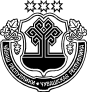 Об утверждении  муниципальной программы Аликовского района Чувашской Республики «Обеспечение общественного порядка и противодействие преступности»Администрация Аликовского района Чувашской Республики                     п о с т а н о в л я е т:Утвердить прилагаемую муниципальную программу Аликовского района Чувашской Республики «Обеспечение общественного порядка и противодействие преступности» (далее - Муниципальная программа).Признать  утратившим силу постановление администрации Аликовского  района № 536 от 26.04.2018 г. «Повышение безопасности жизнедеятельности населения и территорий Аликовского района  Чувашской Республики» на 2015-2020 годы»  в части подпрограммы «Профилактика правонарушений в Аликовском районе Чувашской Республики» с 1 января 2019 года.Финансовому отделу  администрации Аликовского района  при формировании проекта бюджета Аликовского района на очередной финансовый год и плановый период предусмотреть бюджетные ассигнования на реализацию Муниципальной программы.Настоящее постановление вступает в силу с 01 января 2019 года.Глава администрации Аликовского района                                                                              А.Н. Куликов УтвержденАпостановлением администрации Аликовского районаЧувашской Республикиот 11.12.2018г.   №1382МУНИЦИПАЛЬНАЯ ПРОГРАММА АЛИКОВСКОГО РАЙОНА ЧУВАШСКОЙ РЕСПУБЛИКИ «ОБЕСПЕЧЕНИЕ ОБЩЕСТВЕННОГО ПОРЯДКА И ПРОТИВОДЕЙСТВИЕ ПРЕСТУПНОСТИ»Раздел I. Приоритеты муниципальной политики в сфере реализации муниципальной программы Аликовского района Чувашской Республики «Обеспечение общественного порядка и противодействие преступности», цели, задачи, описание сроков и этапов реализации муниципальной программыПриоритеты муниципальной политики в сфере профилактики правонарушений определены в Стратегии национальной безопасности Российской Федерации, утвержденной Указом Президента Российской Федерации от 31 декабря 2015 г. № 683, Стратегии социально-экономического развития Чувашской Республики до 2035 года, утвержденной постановлением Кабинета Министров Чувашской Республики от 28 июня 2018 г. № 254, в ежегодных посланиях Главы Чувашской Республики Государственному Совету Чувашской Республики.Приоритетными направлениями муниципальной политики в сфере профилактики правонарушений являются повышение уровня и качества жизни населения, обеспечение защиты прав и свобод граждан, имущественных и других интересов граждан и юридических лиц от преступных посягательств, снижение уровня преступности.Муниципальная программа Аликовского района Чувашской Республики «Обеспечение общественного порядка и противодействие преступности» (далее – Муниципальная программа) направлена на достижение следующих целей:повышение качества и результативности противодействия преступности, охраны общественного порядка, обеспечения общественной безопасности;совершенствование системы мер по сокращению предложения и спроса на наркотические средства и психотропные вещества;совершенствование взаимодействия органов исполнительной власти Аликовского района Чувашской Республики, правоохранительных, контролирующих органов, органов местного самоуправления в Аликовском районе Чувашской Республики, общественных объединений, участвующих в профилактике безнадзорности и правонарушений несовершеннолетних, семейного неблагополучия, а также действенный контроль за процессами, происходящими в подростковой среде, снижение уровня преступности, в том числе в отношении несовершеннолетних.Для достижения поставленных целей необходимо решение следующих задач:обеспечение безопасности жизнедеятельности населения;организация контроля над обстановкой на улицах и в других общественных местах, своевременное реагирование на осложнение оперативной обстановки и оперативное управление силами и средствами, задействованными в охране общественного порядка;совершенствование организационного, нормативно-правового и ресурсного обеспечения антинаркотической деятельности;совершенствование единой системы профилактики немедицинского потребления наркотических средств и психотропных веществ различными категориями населения;снижение уровня подростковой преступности на территории Аликовского района Чувашской Республики.Муниципальная программа будет реализовываться в 2019–2035 годах в три этапа:1 этап – 2019–2025 годы;2 этап – 2026–2030 годы;3 этап – 2031–2035 годы.Сведения о целевых индикаторах и показателях Муниципальной программы, подпрограмм Муниципальной программы и их значениях приведены в приложении № 1 к настоящей Муниципальной программе.Перечень целевых индикаторов и показателей носит открытый характер и предусматривает возможность корректировки в случае потери информативности целевого индикатора и показателя (достижение максимального значения) и изменения приоритетов муниципальной политики в рассматриваемой сфере. Раздел II. Обобщенная характеристика основных мероприятий подпрограмм Муниципальной программы Выстроенная в рамках настоящей Муниципальной программы система целевых ориентиров (цели, задачи, ожидаемые результаты) представляет собой четкую согласованную структуру, посредством которой установлена прозрачная и понятная связь реализации отдельных мероприятий с достижением конкретных целей Муниципальной программы.Задачи Муниципальной программы будут решаться в рамках четырех подпрограмм.Подпрограмма «Профилактика правонарушений» объединяет семь основных мероприятий:Основное мероприятие 1. Дальнейшее развитие многоуровневой системы профилактики правонарушенийВ рамках данного основного мероприятия предусматривается реализация следующих мероприятий:Мероприятие 1.1. Привлечение общественных формирований правоохранительной направленности к охране общественного порядка и общественной безопасности.Мероприятие 1.2. Проведение районного конкурса «Лучший народный дружинник».Мероприятие 1.3. Проведение совместных профилактических мероприятий по выявлению иностранных граждан и лиц без гражданства, незаконно осуществляющих трудовую деятельность в Российской Федерации, и граждан Российской Федерации, незаконно привлекающих к трудовой деятельности иностранных граждан и лиц без гражданства, а также по пресечению нелегальной миграции, выявлению адресов регистрации и проживания иностранных граждан и лиц без гражданства, установлению лиц, незаконно сдающих им в наем жилые помещения.Мероприятие 1.4. Организация встреч с руководителями (представителями) хозяйствующих субъектов, привлекающих к трудовой деятельности иностранных граждан и лиц без гражданства, с целью разъяснения им норм миграционного законодательства в сфере привлечения и использования иностранной рабочей силы, а также с руководителями национально-культурных объединений Аликовского района Чувашской Республики с целью получения информации об обстановке внутри национальных объединений, предупреждения возможных негативных процессов в среде мигрантов, а также профилактики нарушений иностранными гражданами и лицами без гражданства законодательства Российской Федерации в сфере миграции.Мероприятие 1.5. Приведение помещений, занимаемых участковыми уполномоченными полиции, в надлежащее состояние, в том числе проведение необходимых ремонтных работ.Мероприятие 1.6. Проведение межведомственных совещаний по проблемным вопросам, возникающим при работе с лицами, осужденными к уголовным наказаниям, не связанным с лишением свободы, и страдающими психическими расстройствами, представляющими опасность для себя и окружающих.Основное мероприятие 2. Профилактика и предупреждение рецидивной преступности, ресоциализация и адаптация лиц, освободившихся из мест лишения свободы, и лиц, осужденных к уголовным наказаниям, не связанным с лишением свободыВ рамках данного основного мероприятия предусматривается реализация следующих мероприятий:Мероприятие 2.1. Организация профессионального обучения и дополнительного профессионального образования лиц, освободившихся из мест лишения свободы, и лиц, осужденных к уголовным наказаниям, не связанным с лишением свободы, в том числе официально зарегистрированных в качестве безработных, по направлению из исправительных учреждений Управления Федеральной службы исполнения наказаний по Чувашской Республике – Чувашии.Мероприятие 2.2. Содействие занятости лиц, освободившихся из мест лишения свободы, осужденных к исправительным работам.Мероприятие 2.3. Организация взаимодействия органов исполнительной власти Аликовского района Чувашской Республики и органов местного самоуправления в Аликовском районе Чувашской Республики с исправительными учреждениями Управления Федеральной службы исполнения наказаний по Чувашской Республике – Чувашии в сфере размещения государственных и муниципальных заказов на выполнение работ (оказание услуг) учреждениями уголовно-исполнительной системы.Мероприятие 2.4. Оказание адресной помощи в предварительном решении вопросов трудоустройства осужденных, готовящихся к освобождению, путем организации ярмарок вакансий и учебных рабочих мест в исправительных учреждениях Управления Федеральной службы исполнения наказаний по Чувашской Республике – Чувашии.Мероприятие 2.5. Оказание комплекса услуг по реабилитации и ресоциализации лиц, освободившихся из мест лишения свободы, и лиц, осужденных к уголовным наказаниям, не связанным с лишением свободы.Мероприятие 2.6. Организация проверки возможности бытового устройства освобождаемого осужденного и направление в месячный срок по запросам исправительных учреждений заключения о возможности бытового устройства лица, освобождаемого из мест лишения свободы.Мероприятие 2.7. Организация мероприятий по профессиональной ориентации осужденных в целях выбора сферы деятельности, трудоустройства, профессионального обучения в справочно-консультационных пунктах в исправительных учреждениях Управления Федеральной службы исполнения наказаний по Чувашской Республике – Чувашии.Мероприятие 2.8. Оказание помощи в направлении в дома престарелых и инвалидов лиц, освобождаемых из исправительных учреждений уголовно-исполнительной системы, не имеющих постоянного места жительства и по состоянию здоровья нуждающихся в постороннем уходе.Мероприятие 2.9. Прием лиц, освободившихся из исправительных учреждений Федеральной службы исполнения наказаний, лиц без определенного места жительства, а также лиц, утративших социально полезные связи, в казенном учреждении Чувашской Республики «Республиканский центр социальной адаптации для лиц без определенного места жительства и занятий» Министерства труда и социальной защиты Чувашской Республики.Мероприятие 2.10. Организация и проведение встреч с осужденными в справочно-консультационных пунктах, организованных территориальными органами Пенсионного фонда Российской Федерации в Аликовском районе Чувашской Республики, по разъяснению целей и задач пенсионной реформы и других вопросов пенсионного страхования и обеспечения.Мероприятие 2.11. Оказание помощи в проведении медико-социальной экспертизы для установления инвалидности осужденному.Мероприятие 2.12. Оказание бесплатной юридической помощи лицам, освободившимся из мест лишения свободы, в течение трех месяцев со дня освобождения.Мероприятие 2.13. Организация мероприятий по внедрению технологического оборудования для создания новых видов производств в исправительных учреждениях Управления Федеральной службы исполнения наказаний по Чувашской Республике – Чувашии.Основное мероприятие 3. Профилактика и предупреждение бытовой преступности, а также преступлений, совершенных в состоянии алкогольного опьяненияВ рамках данного основного мероприятия предусматривается реализация следующих мероприятий:Мероприятие 3.1. Реализация системы мер, направленных на предупреждение и пресечение преступлений, совершаемых на бытовой почве, в том числе в сфере семейно-бытовых отношений.Мероприятие 3.2. Организация взаимодействия с администрациями сельских поселений, учреждениями системы образования, здравоохранения, социальной защиты и социального обеспечения населения с целью получения упреждающей информации о фактах насилия в семье.Мероприятие 3.3. Проведение комплекса профилактических мероприятий по работе с неблагополучными семьями, устранению причин и обстоятельств, способствующих совершению преступлений в сфере семейно-бытовых отношений.Мероприятие 3.4. Активизация деятельности советов профилактики, участковых пунктов полиции, содействие участию граждан, общественных формирований в охране общественного порядка, профилактике правонарушений, в том числе связанных с бытовым пьянством, алкоголизмом.Мероприятие 3.5. Организация профилактических мероприятий по выявлению и пресечению правонарушений в сфере оборота алкогольной продукции, незаконного изготовления и реализации спиртных напитков домашней выработки, продажи алкогольной продукции.Мероприятие 3.6. Проведение профилактической работы с населением по недопущению употребления пива и напитков, изготавливаемых на его основе, алкогольной и спиртосодержащей продукции в присутствии несовершеннолетних и вовлечения их в употребление.Основное мероприятие 4. Социальная адаптация лиц, находящихся в трудной жизненной ситуации, содействие в реализации их конституционных прав и свобод, а также помощь в трудовом и бытовом устройствеВ рамках данного основного мероприятия предусматривается реализация следующих мероприятий:Мероприятие 4.1. Выявление граждан, находящихся в трудной жизненной ситуации и на ранних стадиях социального неблагополучия.Мероприятие 4.2. Предоставление лицам, нуждающимся в социальной адаптации, в том числе лицам, находящимся в трудной жизненной ситуации, социальных услуг в организациях социального обслуживания.Мероприятие 4.3. Оказание бесплатной юридической помощи в экстренных случаях гражданам, оказавшимся в трудной жизненной ситуации.Основное мероприятие 5. Помощь лицам, пострадавшим от правонарушений или подверженным риску стать таковымиДанное мероприятие включает в себя оказание правовой, социальной, психологической, медицинской и иной поддержки лицам, пострадавшим от правонарушений или подверженным риску стать таковыми, осуществляемой в соответствии с законодательством Российской Федерации с их согласия в целях минимизации последствий правонарушений либо снижения риска стать пострадавшими от правонарушений.Основное мероприятие 6. Информационно-методическое обеспечение профилактики правонарушений и повышение уровня правовой культуры населенияВ рамках данного основного мероприятия предусматривается реализация следующих мероприятий:Мероприятие 6.1. Распространение через средства массовой информации положительного опыта работы граждан, добровольно участвующих в охране общественного порядка.Мероприятие 6.2. Информирование граждан о наиболее часто совершаемых преступлениях и их видах и проводимых сотрудниками органов внутренних дел мероприятиях по их профилактике и раскрытию.Мероприятие 6.3. Размещение в средствах массовой информации материалов о позитивных результатах деятельности правоохранительных органов, лучших сотрудниках.Мероприятие 6.4. Освещение в средствах массовой информации результатов проделанной работы в сфере противодействия преступлениям, связанным с незаконным оборотом алкогольной продукции, а также профилактики правонарушений, связанных с бытовым пьянством, алкоголизмом.Мероприятие 6.5. Обеспечение создания и размещения в средствах массовой информации информационных материалов, направленных на предупреждение отдельных видов преступлений.Мероприятие 6.6. Обеспечение создания и размещения в средствах массовой информации социальной рекламы, направленной на профилактику правонарушений.Подпрограмма «Профилактика незаконного потребления наркотических средств и психотропных веществ, наркомании в Чувашской Республике» объединяет четыре основных мероприятия:Основное мероприятие 1. Совершенствование системы мер по сокращению предложения наркотиковВ рамках данного основного мероприятия предусматривается реализация следующих мероприятий:Мероприятие 1.1. Организация и проведение мероприятий в местах компактного проживания и работы лиц, прибывших в Аликовский район Чувашской Республики из наркоопасных регионов, с целью выявления мигрантов, представляющих оперативный интерес.Мероприятие 1.2. Проведение мероприятий в общественных местах с концентрацией несовершеннолетних с целью предупреждения потребления подростками и молодежью наркотических средств и психотропных веществ.Мероприятие 1.3. Осуществление комплекса согласованных межведомственных мер по пресечению деятельности организованных групп и преступных сообществ, специализирующихся на незаконном обороте наркотиков и их прекурсоров, налаживании сетей их сбыта и незаконного распространения.Мероприятие 1.4. Проведение мероприятий по выявлению и пресечению деятельности лиц, задействованных в налаживании каналов поставок наркотических средств и психотропных веществ на территорию Аликовского района Чувашской Республики, в том числе с использованием ресурсов информационно-телекоммуникационной сети «Интернет».Мероприятие 1.5. Проведение межведомственных мероприятий по своевременному перекрытию каналов поставки наркотических средств и психотропных веществ на территорию исправительных учреждений в Чувашской Республике.Мероприятие 1.6. Осуществление мер, направленных на выявление и уничтожение растительно-сырьевой базы, пригодной для изготовления наркотиков, пресечение преступной деятельности заготовителей, перевозчиков и сбытчиков наркотиков.Мероприятие 1.7. Организация целенаправленных мероприятий по подрыву экономических основ преступности и по противодействию легализации доходов, полученных от незаконного оборота наркотиков.Основное мероприятие 2. Совершенствование системы мер по сокращению спроса на наркотикиВ рамках данного основного мероприятия предусматривается реализация следующих мероприятий:Мероприятие 2.1. Проведение мероприятий по выявлению лиц, осуществляющих управление транспортными средствами в состоянии наркотического опьянения, а также по выявлению лиц, совершающих административные правонарушения, связанные с незаконным потреблением наркотических средств и психотропных веществ, в общественных местах.Мероприятие 2.2. Проведение в образовательных организациях профилактических мероприятий, направленных на предупреждение негативных процессов, происходящих в молодежной среде в связи с потреблением наркотических средств и психотропных веществ.Мероприятие 2.3. Проведение мероприятий по созданию территорий, свободных от наркотиков, в местах проведения досуга подростков и молодежи, иных местах с массовым пребыванием граждан.Мероприятие 2.4. Проведение декадника, посвященного Международному дню борьбы с наркоманией.Основное мероприятие 3. Совершенствование организационно-правового и ресурсного обеспечения антинаркотической деятельности в Чувашской РеспубликеВ рамках данного основного мероприятия предусматривается реализация следующих мероприятий:Мероприятие 3.1. Организация методического обеспечения деятельности органов исполнительной власти Аликовского района Чувашской Республики и органов местного самоуправления в Аликовском районе Чувашской Республики по организации системы профилактики наркомании и правонарушений, связанных с незаконным оборотом наркотиков, лечения и реабилитации лиц, незаконно потребляющих наркотические средства и психотропные вещества.Мероприятие 3.2. Организация и проведение мониторинга наркоситуации в Аликовском районе Чувашской Республики.Мероприятие 3.3. Оказание организационно-методической помощи операторам сотовой связи и провайдерам, предоставляющим право доступа к информационно-телекоммуникационной сети «Интернет», в реализации мероприятий по пресечению распространения наркотических средств и психотропных веществ.Мероприятие 3.4. Реализация комплекса мероприятий по разоблачению деструктивной рекламной деятельности нелегальных структур наркобизнеса, активизация антирекламы в сфере незаконного распространения и немедицинского потребления наркотических средств и психотропных веществ.Мероприятие 3.5. Организация деятельности химико-токсикологической лаборатории бюджетного учреждения Чувашской Республики «Республиканский наркологический диспансер» Министерства здравоохранения Чувашской Республики.Мероприятие 3.6. Совершенствование взаимодействия территориальных органов федеральных органов исполнительной власти, органов исполнительной власти Аликовского района Чувашской Республики, органов местного самоуправления в Аликовском районе Чувашской Республики, институтов гражданского общества по выявлению лиц, допускающих немедицинское потребление наркотических средств и психотропных веществ, создание общественных механизмов их стимулирования к добровольной диагностике, лечению и реабилитации.Мероприятие 3.7. Организация и проведение антинаркотических акций с привлечением сотрудников всех заинтересованных органов.Основное мероприятие 4. Совершенствование системы социальной реабилитации и ресоциализации лиц, находящихся в трудной жизненной ситуации, потребляющих наркотические средства и психотропные вещества в немедицинских целях (за исключением медицинской)В рамках данного основного мероприятия предусматривается реализация следующих мероприятий:Мероприятие 4.1. Организация работы с лицами, находящимися в трудной жизненной ситуации, потребляющими наркотические средства и психотропные вещества в немедицинских целях, при проведении мероприятий по выявлению, предупреждению и пресечению преступлений и административных правонарушений в сфере незаконного оборота наркотических средств и психотропных веществ, направленной на мотивирование к участию в программах социальной реабилитации.Мероприятие 4.2. Создание в центрах социального обслуживания граждан Аликовского района Чувашской Республики условий для проведения постреабилитационного социального патроната лиц, находящихся в трудной жизненной ситуации, потребляющих наркотические средства и психотропные вещества в немедицинских целях и завершивших программы медицинской реабилитации, а также лиц группы риска.Мероприятие 4.3. Обучение специалистов социальной службы организации и проведению постреабилитационного социального патроната лиц, находящихся в трудной жизненной ситуации, потребляющих наркотические средства и психотропные вещества в немедицинских целях и завершивших программы медицинской реабилитации.Мероприятие 4.4. Создание координационного центра, осуществляющего сотрудничество с организациями социального обслуживания (за исключением государственных (муниципальных) учреждений), деятельность которых связана с профилактикой и реабилитацией лиц, находящихся в трудной жизненной ситуации, потребляющих наркотические средства и психотропные вещества в немедицинских целях.Мероприятие 4.5. Разработка критериев оценки и введение обязательной экспертизы образовательных и профилактических программ, реализуемых организациями социального обслуживания (за исключением государственных (муниципальных) учреждений), на соответствие правовым, медицинским, духовно-нравственным нормам и требованиям к профилактической деятельности.Мероприятие 4.6. Организационно-методическая помощь организациям социального обслуживания (за исключением государственных (муниципальных) учреждений) в сфере социальной реабилитации и ресоциализации лиц, находящихся в трудной жизненной ситуации, потребляющих наркотические средства и психотропные вещества в немедицинских целях.Мероприятие 4.7. Разработка и реализация мероприятий по трудоустройству лиц, прошедших лечение от наркомании и завершивших программы медицинской и (или) социальной реабилитации.Подпрограмма  «Предупреждение детской беспризорности, безнадзорности и правонарушений несовершеннолетних» объединяет два основных мероприятия:Основное мероприятие 1. Предупреждение безнадзорности, беспризорности, правонарушений и антиобщественных действий несовершеннолетних, выявление и устранение причин и условий, способствующих развитию этих негативных явленийВ рамках данного основного мероприятия предусматривается реализация следующих мероприятий:Мероприятие 1.1. Организация в образовательных организациях работы по формированию законопослушного поведения обучающихся.Мероприятие 1.2. Выявление несовершеннолетних, находящихся в социально опасном положении, а также не посещающих или систематически пропускающих по неуважительным причинам занятия в образовательных организациях, принятие мер по их воспитанию и содействие им в получении общего образования.Мероприятие 1.3. Организация работы по вовлечению несовершеннолетних, состоящих на профилактическом учете, в кружки и секции организаций дополнительного образования, общеобразовательных организаций.Мероприятие 1.4. Развитие института общественных воспитателей несовершеннолетних.Мероприятие 1.5. Информационно-методическое сопровождение мероприятий, направленных на предупреждение безнадзорности, беспризорности, правонарушений и антиобщественных действий несовершеннолетних, выявление и устранение причин и условий, способствующих развитию этих негативных явлений.Мероприятие 1.6. Обеспечение содержания и обучения несовершеннолетних, совершивших общественно опасные деяния, в специальных учебно-воспитательных учреждениях.Мероприятие 1.7. Создание комиссий по делам несовершеннолетних и защите их прав и организация деятельности таких комиссий.Основное мероприятие 2. Работа с семьями, находящимися в социально опасном положении, и оказание им помощи в обучении и воспитании детейВ рамках данного основного мероприятия предусматривается реализация следующих мероприятий:Мероприятие 2.1. Проведение мероприятий по выявлению фактов семейного неблагополучия на ранней стадии.Мероприятие 2.2. Организация работы с семьями, находящимися в социально опасном положении, и оказание им помощи в обучении и воспитании детей.Мероприятие 2.3. Проведение семинаров-совещаний, круглых столов, конкурсов для лиц, ответственных за профилактическую работу. Мероприятие 2.4. Формирование единой базы данных о выявленных несовершеннолетних и семьях, находящихся в социально опасном положении.Подпрограмма «Обеспечение реализации муниципальной программы Аликовского района Чувашской Республики «Обеспечение общественного порядка и противодействие преступности» предусматривает обеспечение деятельности административных комиссий для рассмотрения дел об административных правонарушениях.Раздел III. Обоснование объема финансовых ресурсов, необходимых для реализации Муниципальной программы (с расшифровкой по источникам финансирования, по этапам и годам реализации Муниципальной программы)Расходы Муниципальной программы формируются за счет средств районного бюджета Аликовского района Чувашской Республики, местных бюджетов и средств внебюджетных источников.Средства местных бюджетов и внебюджетных источников, предусмотренные на реализацию Муниципальной программы, являются источниками финансирования подпрограмм, включенных в Государственную программу.Общий объем финансирования Муниципальной программы в 2019–
2035 годах составит 887,4 тыс. рублей, в том числе за счет средств:бюджета Аликовского района Чувашской Республики – 887,4 тыс. рублей (100,0 процента);Объем финансирования Муниципальной программы на 1 этапе (2019–2025 годы) составит 365,4 тыс. рублей, в том числе:в 2019 году – 52,2 тыс. рублей;в 2020 году – 52,2 тыс. рублей;в 2021 году – 52,2 тыс. рублей;в 2022 году – 52,2 тыс. рублей;в 2023 году – 52,2 тыс. рублей;в 2024 году – 52,2 тыс. рублей;в 2025 году – 52,2 тыс. рублей.На 2 этапе (2026–2030 годы) объем финансирования Муниципальной программы составит 261,0 тыс. рублей, из них средства:бюджета Аликовского района – 261,0 тыс. рублей.На 3 этапе (2031–2035 годы) объем финансирования Муниципальной программы составит 261,0 тыс. рублей, из них средства:бюджета Аликовского района – 261,0 тыс. рублей.Объемы финансирования Муниципальной программы подлежат ежегодному уточнению исходя из реальных возможностей бюджетов всех уровней.Ресурсное обеспечение и прогнозная (справочная) оценка расходов за счет всех источников финансирования реализации Муниципальной программы приведены в приложении № 2 к Муниципальной программе.В Государственную программу включены подпрограммы согласно приложениям № 3–5 к Муниципальной программе.Приложение № 1к муниципальной программеАликовского района Чувашской Республики «Обеспечение общественного порядка и противодействие преступности»С В Е Д Е Н И Я о целевых индикаторах и показателях муниципальной программы Аликовского района Чувашской Республики «Обеспечение общественного порядка и противодействие преступности», подпрограмм муниципальной программы и их значений_____________Приложение № 2к муниципальной программеАликовского района Чувашской Республики «Обеспечение общественного порядка и противодействие преступности»Ресурсное обеспечение и прогнозная (справочная) оценка расходов за счет всех источников финансирования реализации муниципальной программы Аликовского района Чувашской Республики «Обеспечение общественного порядка и противодействие преступности»Приложение № 3к муниципальной программеАликовского района Чувашской Республики «Обеспечение общественного порядка и противодействие преступности»П О Д П Р О Г Р А М М А «Профилактика правонарушений» муниципальной программы Аликовского района Чувашской Республики «Обеспечение общественного порядка и противодействие преступности»Раздел I. Приоритеты и цели подпрограммы «Профилактика правонарушений» муниципальной программы Аликовского района Чувашской Республики «Обеспечение общественного порядка и противодействие преступности», общая характеристика участия органов местного  самоуправления Аликовского района в реализации подпрограммыПриоритетными направлениями муниципальной политики в сфере профилактики правонарушений и противодействия преступности являются обеспечение защиты прав и свобод граждан, имущественных и других интересов граждан и юридических лиц от преступных посягательств, снижение уровня преступности.Подпрограмма «Профилактика правонарушений» муниципальной программы Аликовского района Чувашской Республики «Обеспечение общественного порядка и противодействие преступности» (далее – подпрограмма) носит ярко выраженный социальный характер. Реализация мероприятий подпрограммы окажет влияние на различные аспекты жизнедеятельности граждан, функционирование правоохранительной и уголовно-исполнительной систем, социально-экономическое развитие Аликовского района Чувашской Республики.Основными целями подпрограммы являются:совершенствование взаимодействия органов исполнительной власти Аликовского района Чувашской Республики, правоохранительных, контролирующих органов, органов местного самоуправления в Аликовском районе Чувашской Республики (далее – органы местного самоуправления), граждан, их объединений, участвующих в охране общественного порядка (далее – общественные формирования), в сфере профилактики правонарушений и борьбы с преступностью, в том числе удержание контроля над криминогенной ситуацией в Аликовском районе Чувашской Республикиукрепление законности и правопорядка, обеспечение защиты прав и свобод граждан, имущественных и других интересов граждан и юридических лиц от преступных посягательств.Достижению поставленных в подпрограмме целей способствует решению следующих задач:совершенствование системы профилактики правонарушений, повышение ответственности органов исполнительной власти Аликовского района Чувашской Республики и всех звеньев правоохранительной системы за состояние правопорядка;повышение эффективности взаимодействия субъектов профилактики правонарушений и лиц, участвующих в профилактике правонарушений;повышение роли органов местного самоуправления в решении вопросов охраны общественного порядка, защиты собственности, прав и свобод граждан, устранения причин и условий, способствующих совершению правонарушений;активизация деятельности советов профилактики, участковых пунктов полиции, содействие участию граждан, общественных формирований в охране правопорядка, профилактике правонарушений, в том числе связанных с бытовым пьянством, алкоголизмом и наркоманией;снижение уровня рецидивной преступности и количества преступлений, совершенных в состоянии алкогольного опьянения;снижение общественной опасности преступных деяний путем предупреждения совершения тяжких и особо тяжких преступлений;оказание помощи в ресоциализации лиц, освободившихся из мест лишения свободы;повышение уровня правовой культуры и информированности населения;снижение уровня преступности, укрепление законности и правопорядка на территории Аликовского района Чувашской Республики.Подпрограмма отражает участие органов местного самоуправления в реализации мероприятий, предусмотренных подпрограммой.В рамках мероприятий предусмотрены проведение совещаний-семинаров с руководителями и специалистами органов местного самоуправления, ответственными за координацию профилактической деятельности, правоохранительными органами и добровольными народными дружинами, организация деятельности специалистов по социальной работе – специалистов при комиссиях по делам несовершеннолетних и защите их прав, образованных органами местного самоуправления.Для сохранения стабильности в обществе и правопорядка, снижения общественной опасности преступных деяний важное значение имеет реализация муниципальных программ по профилактике правонарушений, предусматривающих предупреждение совершения тяжких и особо тяжких преступлений, расширение охвата лиц асоциального поведения профилактическими мерами.Раздел ii. Перечень и сведения о целевых индикаторахи показателях подпрограммы с расшифровкойплановых значений по годам ее реализацииЦелевыми индикаторами и показателями подпрограммы являются:доля преступлений, совершенных лицами, ранее их совершавшими, в общем числе раскрытых преступлений;доля преступлений, совершенных лицами в состоянии алкогольного опьянения, в общем числе раскрытых преступлений;доля расследованных преступлений превентивной направленности в общем массиве расследованных преступлений;доля трудоустроенных лиц, освободившихся из мест лишения свободы, обратившихся в центры занятости населения, в общем количестве лиц, освободившихся из мест лишения свободы и обратившихся в органы службы занятости;доля трудоустроенных лиц, осужденных к уголовным наказаниям, не связанным с лишением свободы, обратившихся в центры занятости населения, в общем количестве лиц, осужденных к уголовным наказаниям, не связанным с лишением свободы, обратившихся в органы службы занятости;доля осужденных к исправительным работам, охваченных трудом, в общем количестве лиц, подлежащих привлечению к отбыванию наказания в виде исправительных работ.В результате реализации мероприятий подпрограммы ожидается достижение к 2036 году следующих целевых индикаторов и показателей:доля преступлений, совершенных лицами, ранее их совершавшими, в общем числе раскрытых преступлений:в 2019 году – 54,0 процента;в 2020 году – 53,5 процента;в 2021 году – 53,5 процента;в 2022 году – 53,4 процента;в 2023 году – 53,4 процента;в 2024 году – 53,3 процента;в 2025 году – 53,3 процента;в 2030 году – 53,1 процента;в 2035 году – 52,9 процента;доля преступлений, совершенных лицами в состоянии алкогольного опьянения, в общем числе раскрытых преступлений:в 2019 году – 38,0 процента;в 2020 году – 37,9 процента;в 2021 году – 37,8 процента;в 2022 году – 37,6 процента;в 2023 году – 37,5 процента;в 2024 году – 37,2 процента;в 2025 году – 37,1 процента;в 2030 году – 36,6 процента;в 2035 году – 36,1 процента;доля расследованных преступлений превентивной направленности в общем массиве расследованных преступлений:в 2019 году – 26,1 процента;в 2020 году – 26,5 процента;в 2021 году – 26,3 процента;в 2022 году – 26,4 процента;в 2023 году – 26,5 процента;в 2024 году – 26,3 процента;в 2025 году – 26,6 процента;в 2030 году – 27,1 процента;в 2035 году – 27,6 процента;доля трудоустроенных лиц, освободившихся из мест лишения свободы, обратившихся в центры занятости населения, в общем количестве лиц, освободившихся из мест лишения свободы и обратившихся в органы службы занятости:в 2019 году – 55,5 процента;в 2020 году – 56,0 процента;в 2021 году – 56,5 процента;в 2022 году – 57,0 процента;в 2023 году – 57,5 процента;в 2024 году – 58,0 процента;в 2025 году – 58,5 процента;в 2030 году – 61,0 процента;Мероприятие 2.12. Оказание бесплатной юридической помощи лицам, освободившимся из мест лишения свободы, в течение трех месяцев со дня освобождения.Мероприятие 2.13. Организация мероприятий по внедрению технологического оборудования для создания новых видов производств в исправительных учреждениях УФСИН 2035 году – 63,5 процента;доля трудоустроенных лиц, осужденных к уголовным наказаниям, не связанным с лишением свободы, обратившихся в центры занятости населения, в общем количестве лиц, осужденных к уголовным наказаниям, не связанным с лишением свободы, обратившихся в органы службы занятости:в 2019 году – 50,5 процента;в 2020 году – 51,0 процента;в 2021 году – 51,5 процента;в 2022 году – 52,0 процента;в 2023 году – 52,5 процента;в 2024 году – 53,0 процента;в 2025 году – 53,5 процента;в 2030 году – 56,0 процента;в 2035 году – 58,5 процента;доля осужденных к исправительным работам, охваченных трудом, в общем количестве лиц, подлежащих привлечению к отбыванию наказания в виде исправительных работ:в 2019 году – 99,98 процента;в 2020 году – 99,99 процента;в 2021 году – 99,99 процента;в 2022 году – 99,99 процента;в 2023 году – 99,99 процента;в 2024 году – 99,99 процента;в 2025 году – 99,99 процента;в 2030 году – 99,99 процента;в 2035 году – 99,99 процента.Раздел III. Характеристики основных мероприятий, мероприятий подпрограммы с указанием сроков и этапов их реализацииОсновные мероприятия подпрограммы направлены на реализацию поставленных целей и задач подпрограммы и Муниципальной программы в целом. Подпрограмма объединяет семь основных мероприятий:Основное мероприятие 1. Дальнейшее развитие многоуровневой системы профилактики правонарушенийВ рамках данного основного мероприятия предусматривается реализация следующих мероприятий:Мероприятие 1.1. Привлечение общественных формирований правоохранительной направленности к охране общественного порядка и общественной безопасности.Мероприятие 1.2. Проведение районного конкурса «Лучший народный дружинник».Мероприятие 1.3. Проведение совместных профилактических мероприятий по выявлению иностранных граждан и лиц без гражданства, незаконно осуществляющих трудовую деятельность в Российской Федерации, и граждан Российской Федерации, незаконно привлекающих к трудовой деятельности иностранных граждан и лиц без гражданства, а также по пресечению нелегальной миграции, выявлению адресов регистрации и проживания иностранных граждан и лиц без гражданства, установлению лиц, незаконно сдающих им в наем жилые помещения.Мероприятие 1.4. Организация встреч с руководителями (представителями) хозяйствующих субъектов, привлекающих к трудовой деятельности иностранных граждан и лиц без гражданства, с целью разъяснения им норм миграционного законодательства в сфере привлечения и использования иностранной рабочей силы, а также с руководителями национально-культурных объединений Аликовского района Чувашской Республики с целью получения информации об обстановке внутри национальных объединений, предупреждения возможных негативных процессов в среде мигрантов, а также профилактики нарушений иностранными гражданами и лицами без гражданства законодательства Российской Федерации в сфере миграции.Мероприятие 1.5. Приведение помещений, занимаемых участковыми уполномоченными полиции, в надлежащее состояние, в том числе проведение необходимых ремонтных работ.Мероприятие 1.6. Проведение межведомственных совещаний по проблемным вопросам, возникающим при работе с лицами, осужденными к уголовным наказаниям, не связанным с лишением свободы, и страдающими психическими расстройствами, представляющими опасность для себя и окружающих.Основное мероприятие 2. Профилактика и предупреждение рецидивной преступности, ресоциализация и адаптация лиц, освободившихся из мест лишения свободы, и лиц, осужденных к уголовным наказаниям, не связанным с лишением свободыОсновное мероприятие включает в себя следующие мероприятия:Мероприятие 2.1. Организация профессионального обучения и дополнительного профессионального образования лиц, освободившихся из мест лишения свободы, и лиц, осужденных к уголовным наказаниям, не связанным с лишением свободы,  в том числе официально зарегистрированных в качестве безработных, по направлению из исправительных учреждений Управления Федеральной службы исполнения наказаний по Чувашской Республике – Чувашии.Мероприятие 2.2. Содействие занятости лиц, освободившихся из мест лишения свободы, осужденных к исправительным работам.Мероприятие 2.3. Организация взаимодействия органов исполнительной власти Аликовского района Чувашской Республики и органов местного самоуправления с исправительными учреждениями Управления Федеральной службы исполнения наказаний по Чувашской Республике – Чувашии в сфере размещения государственных и муниципальных заказов на выполнение работ (оказание услуг) учреждениями уголовно-исполнительной системы.Мероприятие 2.4. Оказание адресной помощи в предварительном решении вопросов трудоустройства осужденных, готовящихся к освобождению, путем организации ярмарок вакансий и учебных рабочих мест в исправительных учреждениях Управления Федеральной службы исполнения наказаний по Чувашской Республике – Чувашии.Мероприятие 2.5. Оказание комплекса услуг по реабилитации и ресоциализации лиц, освободившихся из мест лишения свободы, и лиц, осужденных к уголовным наказаниям, не связанным с лишением свободы.Мероприятие 2.6. Организация проверки возможности бытового устройства освобождаемого осужденного и направление в месячный срок по запросам исправительных учреждений заключения о возможности бытового устройства лица, освобождаемого из мест лишения свободы.Мероприятие 2.7. Организация мероприятий по профессиональной ориентации осужденных в целях выбора сферы деятельности, трудоустройства, профессионального обучения в справочно-консультационных пунктах в исправительных учреждениях Управления Федеральной службы исполнения наказаний по Чувашской Республике – Чувашии.Мероприятие 2.8. Оказание помощи в направлении в дома престарелых и инвалидов лиц, освобождаемых из исправительных учреждений уголовно-исполнительной системы, не имеющих постоянного места жительства и по состоянию здоровья нуждающихся в постороннем уходе.Мероприятие 2.9. Прием лиц, освободившихся из исправительных учреждений Федеральной службы исполнения наказаний, лиц без определенного места жительства, а также лиц, утративших социально полезные связи, в казенном учреждении Чувашской Республики «Республиканский центр социальной адаптации для лиц без определенного места жительства и занятий» Министерства труда и социальной защиты Чувашской Республики.Мероприятие 2.10. Организация и проведение встреч с осужденными в справочно-консультационных пунктах, организованных территориальными органами Пенсионного фонда Российской Федерации в Аликовском районе Чувашской Республики, по разъяснению целей и задач пенсионной реформы и других вопросов пенсионного страхования и обеспечения.Мероприятие 2.11. Оказание помощи в проведении медико-социальноеральной службы исполнения наказаний по Чувашской Республике – Чувашии.Основное мероприятие 3. Профилактика и предупреждение бытовой преступности, а также преступлений, совершенных в состоянии алкогольного опьяненияВ рамках данного основного мероприятия предусматривается реализация следующих мероприятий:Мероприятие 3.1. Реализация системы мер, направленных на предупреждение и пресечение преступлений, совершаемых на бытовой почве, в том числе в сфере семейно-бытовых отношений.Мероприятие 3.2. Организация взаимодействия с администрациями сельских поселений, учреждениями системы образования, здравоохранения, социальной защиты и социального обеспечения населения с целью получения упреждающей информации о фактах насилия в семье.Мероприятие 3.3. Проведение комплекса профилактических мероприятий по работе с неблагополучными семьями, устранению причин и обстоятельств, способствующих совершению преступлений в сфере семейно-бытовых отношений.Мероприятие 3.4. Активизация деятельности советов профилактики, участковых пунктов полиции, содействие участию граждан, общественных формирований в охране общественного порядка, профилактике правонарушений, в том числе связанных с бытовым пьянством, алкоголизмом.Мероприятие 3.5. Организация профилактических мероприятий по выявлению и пресечению правонарушений в сфере оборота алкогольной продукции, незаконного изготовления и реализации спиртных напитков домашней выработки, продажи алкогольной продукции.Мероприятие 3.6. Проведение профилактической работы с населением по недопущению употребления пива и напитков, изготавливаемых на его основе, алкогольной и спиртосодержащей продукции в присутствии несовершеннолетних и вовлечения их в употребление.Основное мероприятие 4. Социальная адаптация лиц, находящихся в трудной жизненной ситуации, содействие в реализации их конституционных прав и свобод, а также помощь в трудовом и бытовом устройствеВ рамках данного основного мероприятия предусматривается реализация следующих мероприятий:Мероприятие 4.1. Выявление граждан, находящихся в трудной жизненной ситуации и на ранних стадиях социального неблагополучия.Мероприятие 4.2. Предоставление лицам, нуждающимся в социальной адаптации, в том числе лицам, находящимся в трудной жизненной ситуации, социальных услуг в организациях социального обслуживания.Мероприятие 4.3. Оказание бесплатной юридической помощи в экстренных случаях гражданам, оказавшимся в трудной жизненной ситуации.Основное мероприятие 5. Помощь лицам, пострадавшим от правонарушений или подверженным риску стать таковымиДанное основное мероприятие включает в себя оказание правовой, социальной, психологической, медицинской и иной поддержки лицам, пострадавшим от правонарушений или подверженным риску стать таковыми, осуществляемой в соответствии с законодательством Российской Федерации с их согласия в целях минимизации последствий правонарушений либо снижения риска стать пострадавшими от правонарушений.Основное мероприятие 6. Информационно-методическое обеспечение профилактики правонарушений и повышение уровня правовой культуры населенияОсновное мероприятие включает в себя реализацию следующих мероприятий:Мероприятие 6.1. Распространение через средства массовой информации положительного опыта работы граждан, добровольно участвующих в охране общественного порядка.Мероприятие 6.2. Информирование граждан о наиболее часто совершаемых преступлениях и их видах и проводимых сотрудниками органов внутренних дел мероприятиях по их профилактике и раскрытию.Мероприятие 6.3. Размещение в средствах массовой информации материалов о позитивных результатах деятельности правоохранительных органов, лучших сотрудниках.Мероприятие 6.4. Освещение в средствах массовой информации результатов проделанной работы в сфере противодействия преступлениям, связанным с незаконным оборотом алкогольной продукции, а также профилактики правонарушений, связанных с бытовым пьянством, алкоголизмом.Мероприятие 6.5. Обеспечение создания и размещения в средствах массовой информации информационных материалов, направленных на предупреждение отдельных видов преступлений.Мероприятие 6.6. Обеспечение создания и размещения в средствах массовой информации социальной рекламы, направленной на профилактику правонарушений.Подпрограмма реализуется в период с 2019 по 2035 год в три этапа:1 этап – 2019–2025 годы;2 этап – 2026–2030 годы;3 этап – 2031–2035 годы.Раздел IV. Обоснование объема финансовых ресурсов, необходимых для реализации подпрограммы (с расшифровкой по источникам финансирования, по этапам и годам реализации подпрограммы)Расходы подпрограммы формируются за счет средств бюджета Аликовского района Чувашской Республики.Общий объем финансирования подпрограммы в 2019–2035 годах составит 799,0 тыс. рублей, в том числе за счет средств:бюджета Аликовского района Чувашской Республики – 799,0 тыс. рублей (100,0 процента).Объем финансирования подпрограммы на 1 этапе (2019–2025 годы) составит 329,0 тыс. рублей, в том числе:в 2019 году – 47,0 тыс. рублей;в 2020 году – 47,0 тыс. рублей;в 2021 году – 47,0 тыс. рублей;в 2022 году – 47,0 тыс. рублей;в 2023 году – 47,0 тыс. рублей;в 2024 году – 47,0 тыс. рублей;в 2025 году – 47,0 тыс. рублей;из них средства:бюджета Аликовского района Чувашской Республики – 329,0 тыс. рублей (100,0 процента).На 2 этапе (2026–2030 годы) объем финансирования подпрограммы составит 235,0 тыс. рублей, из них средства:бюджета Аликовского района Чувашской Республики – 235,0 тыс. рублей (100,0 процента).На 3 этапе (2031–2035 годы) объем финансирования подпрограммы составит 235,0 тыс. рублей, из них средства:бюджета Аликовского района Чувашской Республики – 235,0 тыс. рублей (100,0 процента).Объемы финансирования подпрограммы подлежат ежегодному уточнению исходя из реальных возможностей бюджетов всех уровней.Ресурсное обеспечение реализации подпрограммы за счет всех источников финансирования приведено в приложении к настоящей подпрограмме.Приложениек подпрограмме «Профилактика правонарушений» муниципальной программы Аликовского района Чувашской Республики «Обеспечение общественного порядка и противодействие преступности»РЕСУРСНОЕ ОБЕСПЕЧЕНИЕреализации подпрограммы «Профилактика правонарушений» муниципальной программы Аликовского района Чувашской Республики «Обеспечение общественного порядка и противодействие преступности» за счет всех источников финансирования_________________  * Мероприятие осуществляется по согласованию с исполнителем.** Приводятся значения целевых индикаторов и показателей в 2030 и 2035 годах соответственноПриложение № 4к муниципальной программеАликовского района Чувашской Республики «Обеспечение общественного порядка и противодействие преступности»П О Д П Р О Г Р А М М А «Профилактика незаконного потребления наркотических средств и психотропных веществ, наркомании в Аликовском районе Чувашской Республики» муниципальной программы Аликовского района Чувашской Республики «Обеспечение общественного порядка и противодействие преступности»Раздел I. Приоритеты и цели подпрограммы «Профилактика незаконного потребления наркотических средств и психотропных веществ, наркомании в Аликовском районе Чувашской Республике», общая характеристика участия органов местного самоуправления муниципального района в ее реализации Приоритетами муниципальной политики в сфере реализации подпрограммы «Профилактика незаконного потребления наркотических средств и психотропных веществ, наркомании в Аликовском районе Чувашской Республики» муниципальной программы Аликовского района Чувашской Республики «Обеспечение общественного порядка и противодействие преступности» (далее – подпрограмма) являются формирование здорового образа жизни и стабилизация демографической ситуации.Работа по профилактике и пресечению потребления наркотических средств и психотропных веществ, объединение усилий правоохранительных органов, органов исполнительной власти Аликовского района Чувашской Республики и органов местного самоуправления в Аликовском районе Чувашской Республики, привлечение общественных объединений, поддержка деятельности медицинских организаций позволят обеспечить контроль за наркоситуацией в республике.Основными целями подпрограммы являются:профилактика незаконного потребления наркотических средств и психотропных веществ;сокращение распространения наркомании и связанных с ней негативных социальных последствий.Достижению поставленных в подпрограмме целей способствует решение следующих задач:совершенствование организационного, нормативно-правового и ресурсного обеспечения антинаркотической деятельности;совершенствование единой системы профилактики немедицинского потребления наркотических средств и психотропных веществ различными категориями населения;создание регионального сегмента национальной системы комплексной реабилитации и ресоциализации лиц, потребляющих наркотические средства и психотропные вещества в немедицинских целях.Подпрограмма предусматривает активное участие органов местного самоуправления муниципальных районов и городских округов в организации системы профилактики наркомании и правонарушений, связанных с незаконным оборотом наркотиков, лечения и реабилитации лиц, незаконно потребляющих наркотические средства и психотропные вещества, выявлении лиц, допускающих немедицинское потребление наркотических средств и психотропных веществ, создании общественных механизмов их стимулирования к добровольной диагностике, лечению и реабилитации.Раздел II. Перечень и сведения о целевых индикаторах и показателях подпрограммы с расшифровкой плановых значений по годам ее реализацииЦелевыми индикаторами и показателями подпрограммы являются:удельный вес наркопреступлений в общем количестве зарегистрированных преступных деяний;доля выявленных тяжких и особо тяжких преступлений, связанных с незаконным оборотом наркотических средств, в общем количестве зарегистрированных преступлений, связанных с незаконным оборотом наркотических средств;удельный вес несовершеннолетних лиц в общем числе лиц, привлеченных к уголовной ответственности за совершение наркопреступлений;доля детей, подростков и лиц до 25 лет, вовлеченных в мероприятия по профилактике незаконного потребления наркотиков, в общей численности указанной категории населения;доля больных наркоманией, привлеченных к мероприятиям медицинской и социальной реабилитации, в общем числе больных наркоманией, пролеченных стационарно;число больных наркоманией, находящихся в ремиссии свыше двух лет, на 100 больных среднегодового контингента.В результате реализации мероприятий подпрограммы ожидается достижение к 2036 году следующих целевых индикаторов и показателей:удельный вес наркопреступлений в общем количестве зарегистрированных преступных деяний:в 2019 году – 8,7 процента;в 2020 году – 8,6 процента;в 2021 году – 8,4 процента;в 2022 году – 8,3 процента;в 2023 году – 8,1 процента;в 2024 году – 7,9 процента;в 2025 году – 7,8 процента;в 2030 году – 6,8 процента;в 2035 году – 6,0 процента;доля выявленных тяжких и особо тяжких преступлений, связанных с незаконным оборотом наркотических средств, в общем количестве зарегистрированных преступлений, связанных с незаконным оборотом наркотических средств:в 2019 году – 87,1 процента;в 2020 году – 86,3 процента;в 2021 году – 85,0 процента;в 2022 году – 84,2 процента;в 2023 году – 83,3 процента;в 2024 году – 81,4 процента;в 2025 году – 80,5 процента;в 2030 году – 75,1 процента;в 2035 году – 70,0 процента;удельный вес несовершеннолетних лиц в общем числе лиц, привлеченных к уголовной ответственности за совершение наркопреступлений:в 2019 году – 5,0 процента;в 2020 году – 5,0 процента;в 2021 году – 4,9 процента;в 2022 году – 4,8 процента;в 2023 году – 4,7 процента;в 2024 году – 4,7 процента;в 2025 году – 4,6 процента;в 2030 году – 4,3 процента;в 2035 году – 4,0 процента;доля детей, подростков и лиц до 25 лет, вовлеченных в мероприятия по профилактике незаконного потребления наркотиков, в общей численности указанной категории населения:в 2019 году – 30,0 процента;в 2020 году – 32,0 процента;в 2021 году – 34,0 процента;в 2022 году – 36,0 процента;в 2023 году – 38,0 процента;в 2024 году – 40,0 процента;в 2025 году – 40,0 процента;в 2030 году – 46,0 процента;в 2035 году – 50,0 процента;доля больных наркоманией, привлеченных к мероприятиям медицинской и социальной реабилитации, в общем числе больных наркоманией, пролеченных стационарно:в 2019 году – 37,0 процента;в 2020 году – 38,0 процента;в 2021 году – 38,1 процента;в 2022 году – 38,2 процента;в 2023 году – 38,3 процента;в 2024 году – 38,4 процента;в 2025 году – 38,5 процента;в 2030 году – 39,0 процента;в 2035 году – 40,0 процента;число больных наркоманией, находящихся в ремиссии свыше двух лет, на 100 больных среднегодового контингента:в 2019 году – 12,2 процента;в 2020 году – 12,5 процента;в 2021 году – 12,6 процента;в 2022 году – 12,7 процента;в 2023 году – 12,8 процента;в 2024 году – 12,9 процента;в 2025 году – 13,0 процента;в 2030 году – 13,5 процента;в 2035 году – 14,0 процента.Раздел III. Характеристики основных мероприятий, мероприятий подпрограммы с указанием сроков и этапов их реализацииОсновные мероприятия подпрограммы направлены на реализацию поставленных целей и задач подпрограммы и Муниципальной программы в целом. Подпрограмма объединяет четыре основных мероприятия:Основное мероприятие 1. Совершенствование системы мер по сокращению предложения наркотиковВ рамках данного основного мероприятия предусматривается реализация следующих мероприятий:Мероприятие 1.1. Организация и проведение мероприятий в местах компактного проживания и работы лиц, прибывших в Аликовский район Чувашской Республики из наркоопасных регионов, с целью выявления мигрантов, представляющих оперативный интерес.Мероприятие 1.2. Проведение мероприятий в общественных местах с концентрацией несовершеннолетних с целью предупреждения потребления подростками и молодежью наркотических средств и психотропных веществ.Мероприятие 1.3. Осуществление комплекса согласованных межведомственных мер по пресечению деятельности организованных групп и преступных сообществ, специализирующихся на незаконном обороте наркотиков и их прекурсоров, налаживании сетей их сбыта и незаконного распространения.Мероприятие 1.4. Проведение мероприятий по выявлению и пресечению деятельности лиц, задействованных в налаживании каналов поставок наркотических средств и психотропных веществ на территорию Аликовского района Чувашской Республики, в том числе с использованием ресурсов информационно-телекоммуникационной сети «Интернет».Мероприятие 1.5. Проведение межведомственных мероприятий по своевременному перекрытию каналов поставки наркотических средств и психотропных веществ на территорию исправительных учреждений в Чувашской Республике.Мероприятие 1.6. Осуществление мер, направленных на выявление и уничтожение растительно-сырьевой базы, пригодной для изготовления наркотиков, пресечение преступной деятельности заготовителей, перевозчиков и сбытчиков наркотиков.Мероприятие 1.7. Организация целенаправленных мероприятий по подрыву экономических основ преступности и по противодействию легализации доходов, полученных от незаконного оборота наркотиков.Основное мероприятие 2. Совершенствование системы мер по сокращению спроса на наркотикиДанное основное мероприятие включает в себя:Мероприятие 2.1. Проведение мероприятий по выявлению лиц, осуществляющих управление транспортными средствами в состоянии наркотического опьянения, а также по выявлению лиц, совершающих административные правонарушения, связанные с незаконным потреблением наркотических средств и психотропных веществ, в общественных местах.Мероприятие 2.2. Проведение в образовательных организациях профилактических мероприятий, направленных на предупреждение негативных процессов, происходящих в молодежной среде в связи с потреблением наркотических средств и психотропных веществ.Мероприятие 2.3. Проведение мероприятий по созданию территорий, свободных от наркотиков, в местах проведения досуга подростков и молодежи, иных местах с массовым пребыванием граждан.Мероприятие 2.4. Проведение декадника, посвященного Международному дню борьбы с наркоманией.Основное мероприятие 3. Совершенствование организационно-правового и ресурсного обеспечения антинаркотической деятельности в Аликовском районе Чувашской РеспубликиВ рамках данного основного мероприятия предусматривается реализация следующих мероприятий:Мероприятие 3.1. Организация методического обеспечения деятельности органов исполнительной власти Аликовского района Чувашской Республики и органов местного самоуправления в Аликовском районе Чувашской Республики по организации системы профилактики наркомании и правонарушений, связанных с незаконным оборотом наркотиков, лечения и реабилитации лиц, незаконно потребляющих наркотические средства и психотропные вещества.Мероприятие 3.2. Организация и проведение мониторинга наркоситуации в Аликовском районе Чувашской Республики.Мероприятие 3.3. Оказание организационно-методической помощи операторам сотовой связи и провайдерам, предоставляющим право доступа к информационно-телекоммуникационной сети «Интернет», в реализации мероприятий по пресечению распространения наркотических средств и психотропных веществ.Мероприятие 3.4. Реализация комплекса мероприятий по разоблачению деструктивной рекламной деятельности нелегальных структур наркобизнеса, активизация антирекламы в сфере незаконного распространения и немедицинского потребления наркотических средств и психотропных веществ.Мероприятие 3.5. Совершенствование взаимодействия территориальных органов федеральных органов исполнительной власти, органов исполнительной власти Чувашской Республики, органов местного самоуправления в Аликовском районе Чувашской Республики, институтов гражданского общества по выявлению лиц, допускающих немедицинское потребление наркотических средств и психотропных веществ, создание общественных механизмов их стимулирования к добровольной диагностике, лечению и реабилитации.Мероприятие 3.6. Организация и проведение антинаркотических акций с привлечением сотрудников всех заинтересованных органов.Основное мероприятие 4. Совершенствование системы социальной реабилитации и ресоциализации лиц, находящихся в трудной жизненной ситуации, потребляющих наркотические средства и психотропные вещества в немедицинских целях (за исключением медицинской)В рамках данного основного мероприятия предусматривается реализация следующих мероприятий:Мероприятие 4.1. Организация работы с лицами, находящимися в трудной жизненной ситуации, потребляющими наркотические средства и психотропные вещества в немедицинских целях, при проведении мероприятий по выявлению, предупреждению и пресечению преступлений и административных правонарушений в сфере незаконного оборота наркотических средств и психотропных веществ, направленной на мотивирование к участию в программах социальной реабилитации.Мероприятие 4.2. Создание в центрах социального обслуживания граждан, социально-реабилитационных центрах для несовершеннолетних, нуждающихся в социальной реабилитации, Аликовского района Чувашской Республики условий для проведения постреабилитационного социального патроната лиц, находящихся в трудной жизненной ситуации, потребляющих наркотические средства и психотропные вещества в немедицинских целях и завершивших программы медицинской реабилитации, а также лиц группы риска.Мероприятие 4.3. Обучение специалистов социальной службы организации и проведению постреабилитационного социального патроната лиц, находящихся в трудной жизненной ситуации, потребляющих наркотические средства и психотропные вещества в немедицинских целях и завершивших программы медицинской реабилитации.Мероприятие 4.4. Создание координационного центра, осуществляющего сотрудничество с организациями социального обслуживания (за исключением государственных (муниципальных) учреждений), деятельность которых связана с профилактикой и реабилитацией лиц, находящихся в трудной жизненной ситуации, потребляющих наркотические средства и психотропные вещества в немедицинских целях.Мероприятие 4.5. Разработка критериев оценки и введение обязательной экспертизы образовательных и профилактических программ, реализуемых организациями социального обслуживания (за исключением государственных (муниципальных) учреждений), на соответствие правовым, медицинским, духовно-нравственным нормам и требованиям к профилактической деятельности.Мероприятие 4.6. Организационно-методическая помощь организациям социального обслуживания (за исключением государственных (муниципальных) учреждений) в сфере социальной реабилитации и ресоциализации лиц, находящихся в трудной жизненной ситуации, потребляющих наркотические средства и психотропные вещества в немедицинских целях.Мероприятие 4.7. Разработка и реализация мероприятий по трудоустройству лиц, прошедших лечение от наркомании и завершивших программы медицинской и (или) социальной реабилитации.Подпрограмма реализуется в период с 2019 по 2035 год в три этапа:1 этап – 2019–2025 годы;2 этап – 2026–2030 годы;3 этап – 2031–2035 годы.Раздел IV. Обоснование объема финансовых ресурсов, необходимых для реализации подпрограммы (с расшифровкой по источникам финансирования, по этапам и годам реализации подпрограммы)Расходы на реализацию подпрограммы формируются за счет средств бюджета Аликовского района Чувашской Республики.Общий объем финансирования подпрограммы в 2019–2035 годах составит 80,0 тыс. рублей, в том числе за счет средств:бюджета Аликовского района Чувашской Республики – 80,0 тыс. рублей (100,0 процента).Объем финансирования подпрограммы на 1 этапе (2019–2025 годы) составит 35,0 тыс. рублей, в том числе:в 2019 году – 5,0 тыс. рублей;в 2020 году – 5,0 тыс. рублей;в 2021 году – 5,0 тыс. рублей;в 2022 году – 5,0 тыс. рублей;в 2023 году – 5,0 тыс. рублей;в 2024 году – 5,0 тыс. рублей;в 2025 году – 5,0 тыс. рублей;из них средства:бюджета Аликовского района Чувашской Республики – 80,0 тыс. рублей (100,0 процента).На 2 этапе (2026–2030 годы) объем финансирования подпрограммы составит 25,0 тыс. рублей, из них средства:бюджета Аликовского района Чувашской Республики – 25,0 тыс. рублей (100,0 процента).На 3 этапе (2031–2035 годы) объем финансирования подпрограммы составит 25,0 тыс. рублей, из них средства:бюджета Аликовского района Чувашской Республики – 25,0 тыс. рублей (100,0 процента).Объемы финансирования подпрограммы подлежат ежегодному уточнению исходя из реальных возможностей бюджетов всех уровней.Ресурсное обеспечение подпрограммы за счет всех источников финансирования приведено в приложении к настоящей подпрограмме.Приложениек подпрограмме «Профилактика незаконного потребления наркотических средств и психотропных веществ, наркомании в Аликовском районе Чувашской Республики» муниципальной программы Аликовского района Чувашской Республики «Обеспечение общественного порядка и противодействие преступности»РЕСУРСНОЕ ОБЕСПЕЧЕНИЕреализации подпрограммы «Профилактика незаконного потребления наркотических средств и психотропных веществ, наркомании в Аликовском районе Чувашской Республики» муниципальной программы Аликовского района Чувашской Республики «Обеспечение общественного порядка и противодействие преступности» за счет всех источников финансирования_______________  * Мероприятие осуществляется по согласованию с исполнителем.** Приводятся значения целевых индикаторов и показателей в 2030 и 2035 годах соответственно.Приложение № 5к муниципальной программеАликовского района Чувашской Республики «Обеспечение общественного порядка и  противодействие преступности»П О Д П Р О Г Р А М М А «Предупреждение детской беспризорности, безнадзорности и правонарушений несовершеннолетних» муниципальной программы Аликовского района Чувашской Республики «Обеспечение общественного порядка и противодействие преступности»Раздел I. Приоритеты и цель подпрограммы «Предупреждение детской беспризорности, безнадзорности и правонарушений несовершеннолетних», общая характеристика участия органов местного самоуправления Аликовского района в ее реализации Приоритетными направлениями муниципальной политики в сфере профилактики безнадзорности и правонарушений несовершеннолетних являются защита их прав и законных интересов от преступных посягательств, снижение уровня подростковой преступности и количества преступлений, совершенных в отношении несовершеннолетних.Целью подпрограммы «Предупреждение детской беспризорности, безнадзорности и правонарушений несовершеннолетних» муниципальной программы Аликовского района Чувашской Республики «Обеспечение общественного порядка и противодействие преступности» (далее – подпрограмма) является создание условий для успешной социализации (ресоциализации) несовершеннолетних, формирования у них правового самосознания.Достижению поставленной в подпрограмме цели способствует решение следующих задач:снижение уровня безнадзорности, а также числа несовершеннолетних, совершивших преступления;сокращение числа детей и подростков с асоциальным поведением; повышение эффективности взаимодействия органов исполнительной власти Аликовского района Чувашской Республики, органов местного самоуправления в Аликовском районе Чувашской Республики, общественных объединений, осуществляющих меры по профилактике безнадзорности и правонарушений несовершеннолетних, по предупреждению и пресечению преступлений, совершаемых несовершеннолетними, и преступлений в отношении них;повышение роли органов исполнительной власти Аликовского района Чувашской Республики, органов местного самоуправления в Аликовском районе Чувашской Республики, общественных объединений, осуществляющих меры по профилактике безнадзорности и правонарушений несовершеннолетних, в вопросах раннего выявления семей, находящихся в социально опасном положении, и факторов, влекущих за собой их неблагополучие.В Аликовском районе Чувашской Республики созданы комиссии по делам несовершеннолетних и защите их прав, в общеобразовательных организациях – советы профилактики правонарушений. В рамках профилактики безнадзорности и правонарушений несовершеннолетних проводится работа по информационно-методической поддержке специалистов администраций муниципальных образований.Раздел II. Перечень и сведения о целевых индикаторах и показателях подпрограммы с расшифровкой плановых значений по годам ее реализацииЦелевым индикатором и показателем подпрограммы является доля преступлений, совершенных несовершеннолетними, в общем числе преступлений.В результате реализации мероприятий подпрограммы ожидается достижение к 2036 году целевого индикатора и показателя – доли преступлений, совершенных несовершеннолетними, в общем числе преступлений:в 2019 году – 7,36 процента;в 2020 году – 7,32 процента;в 2021 году – 7,28 процента;в 2022 году – 7,22 процента;в 2023 году – 7,16 процента;в 2024 году – 7,1 процента;в 2025 году – 7,0 процента;в 2030 году – 6,25 процента;в 2035 году – 5,2 процента.Раздел III. Характеристики основных мероприятий, мероприятий подпрограммы с указанием сроков и этапов их реализацииОсновные мероприятия подпрограммы направлены на реализацию поставленной цели и задач подпрограммы и Муниципальной программы в целом. Подпрограмма объединяет два основных мероприятия:Основное мероприятие 1. Предупреждение безнадзорности, беспризорности, правонарушений и антиобщественных действий несовершеннолетних, выявление и устранение причин и условий, способствующих развитию этих негативных последствийВ рамках данного основного мероприятия предусматривается реализация следующих мероприятий:Мероприятие 1.1. Организация в образовательных организациях работы по формированию законопослушного поведения обучающихся.Мероприятие 1.2. Выявление несовершеннолетних, находящихся в социально опасном положении, а также не посещающих или систематически пропускающих по неуважительным причинам занятия в образовательных организациях, принятие мер по их воспитанию и содействие им в получении общего образования.Мероприятие 1.3. Организация работы по вовлечению несовершеннолетних, состоящих на профилактическом учете, в кружки и секции организаций дополнительного образования, общеобразовательных организаций.Мероприятие 1.4. Развитие института общественных воспитателей несовершеннолетних.Мероприятие 1.5. Информационно-методическое сопровождение мероприятий, направленных на предупреждение безнадзорности, беспризорности, правонарушений и антиобщественных действий несовершеннолетних, выявление и устранение причин и условий, способствующих развитию этих негативных явлений.Мероприятие 1.6. Обеспечение содержания и обучения несовершеннолетних, совершивших общественно опасные деяния, в специальных учебно-воспитательных учреждениях.Мероприятие 1.7. Создание комиссий по делам несовершеннолетних и защите их прав и организация деятельности таких комиссий.Основное мероприятие 2. Работа с семьями, находящимися в социально опасном положении, и оказание им помощи в обучении и воспитании детейДанное основное мероприятие включает в себя следующие мероприятия:Мероприятие 2.1. Проведение мероприятий по выявлению фактов семейного неблагополучия на ранней стадии.Мероприятие 2.2. Организация работы с семьями, находящимися в социально опасном положении, и оказание им помощи в обучении и воспитании детей.Мероприятие 2.3. Проведение республиканских семинаров-совещаний, круглых столов, конкурсов для лиц, ответственных за профилактическую работу. Мероприятие 2.4. Формирование единой базы данных о выявленных несовершеннолетних и семьях, находящихся в социально опасном положении.Подпрограмма реализуется в период с 2019 по 2035 год в три этапа:1 этап – 2019–2025 годы;2 этап – 2026–2030 годы;3 этап – 2031–2035 годы.Раздел IV. Обоснование объема финансовых ресурсов, необходимых для реализации подпрограммы (с расшифровкой по источникам финансирования, по этапам и годам реализации подпрограммы)Общий объем финансирования подпрограммы в 2019–2035 годах за счет средств районного бюджета Аликовского района Чувашской Республики составит 85,0 тыс. рублей.Объем финансирования подпрограммы на 1 этапе (2019–2025 годы) за счет средств бюджета Аликовского района Чувашской Республики составит 1,4 тыс. рублей, в том числе:в 2019 году – 0,2 тыс. рублей;в 2020 году – 0,2 тыс. рублей;в 2021 году – 0,2 тыс. рублей;в 2022 году – 0,2 тыс. рублей;в 2023 году – 0,2 тыс. рублей;в 2024 году – 0,2 тыс. рублей;в 2025 году – 0,2 тыс. рублей;На 2 этапе (2026–2030 годы) объем финансирования подпрограммы за счет средств бюджета Аликовского района Чувашской Республики составит 1,0 тыс. рублей.На 3 этапе (2031–2035 годы) объем финансирования подпрограммы за счет средств бюджета Аликовского района Чувашской Республики составит 1,0 тыс. рублей.Объемы финансирования подпрограммы подлежат ежегодному уточнению исходя из реальных возможностей республиканского бюджета Аликовского района Чувашской Республики.Ресурсное обеспечение подпрограммы за счет всех источников финансирования приведено в приложении к настоящей подпрограмме.Приложениек подпрограмме «Предупреждение детской беспризорности, безнадзорности и правонарушений несовершеннолетних» муниципальной программы Аликовского района Чувашской Республики «Обеспечение общественного порядка и противодействие преступности»РЕСУРСНОЕ ОБЕСПЕЧЕНИЕреализации подпрограммы «Предупреждение детской беспризорности, безнадзорности и правонарушений несовершеннолетних» муниципальной программы Аликовского района Чувашской Республики «Обеспечение общественного порядка и противодействие преступности» за счет всех источников финансирования________________   * Мероприятие осуществляется по согласованию с исполнителем.** Приводятся значения целевых индикаторов и показателей в 2030 и 2035 годах соответственно.Ответственный исполнитель:Отдел образования, социального развития, опеки и попечительства, молодежной политики, культуры и спорта администрации Аликовского района Чувашской РеспубликиДата составления проекта Муниципальной программы: 05 декабря 2018 годаНепосредственный исполнитель Муниципальной программы:Заместитель главы по социальным вопросам - начальник отдела образования, социального развития, опеки и попечительства, молодежной политики, культуры и спорта администрации Аликовского района Чувашской Республики Павлов П.П.(тел. 22-4-48, e-mail: alikov_obrazov1@cap.ru) Начальник отдела образования, социального развития, опеки и попечительства, молодежной политики, культуры и спорта администрации Аликовского района Чувашской Республики                                                           П.П.Павлов№ПпЦелевой индикатор и показатель (наименование)Единица измеренияЗначения целевых индикаторов и показателей по годамЗначения целевых индикаторов и показателей по годамЗначения целевых индикаторов и показателей по годамЗначения целевых индикаторов и показателей по годамЗначения целевых индикаторов и показателей по годамЗначения целевых индикаторов и показателей по годамЗначения целевых индикаторов и показателей по годамЗначения целевых индикаторов и показателей по годамЗначения целевых индикаторов и показателей по годамЗначения целевых индикаторов и показателей по годам№ПпЦелевой индикатор и показатель (наименование)Единица измерения201820192020202120222023202420252030203512345678910111213Муниципальная программа Аликовского района Чувашской Республики «Обеспечение общественного порядка и противодействие преступности»Муниципальная программа Аликовского района Чувашской Республики «Обеспечение общественного порядка и противодействие преступности»Муниципальная программа Аликовского района Чувашской Республики «Обеспечение общественного порядка и противодействие преступности»Муниципальная программа Аликовского района Чувашской Республики «Обеспечение общественного порядка и противодействие преступности»Муниципальная программа Аликовского района Чувашской Республики «Обеспечение общественного порядка и противодействие преступности»Муниципальная программа Аликовского района Чувашской Республики «Обеспечение общественного порядка и противодействие преступности»Муниципальная программа Аликовского района Чувашской Республики «Обеспечение общественного порядка и противодействие преступности»Муниципальная программа Аликовского района Чувашской Республики «Обеспечение общественного порядка и противодействие преступности»Муниципальная программа Аликовского района Чувашской Республики «Обеспечение общественного порядка и противодействие преступности»Муниципальная программа Аликовского района Чувашской Республики «Обеспечение общественного порядка и противодействие преступности»Муниципальная программа Аликовского района Чувашской Республики «Обеспечение общественного порядка и противодействие преступности»Муниципальная программа Аликовского района Чувашской Республики «Обеспечение общественного порядка и противодействие преступности»Муниципальная программа Аликовского района Чувашской Республики «Обеспечение общественного порядка и противодействие преступности»1.Доля преступлений, совершенных на улицах, в общем числе зарегистрированных преступленийпроцентов20,820,720,620,520,420,320,220,119,619,12.Распространенность преступлений в сфере незаконного оборота наркотиков преступлений на 10 тыс. населения9,29,19,018,88,08,38,27,96,66,03.Число несовершеннолетних, совершивших преступления, в расчете на 1 тыс. несовершеннолетних в возрасте от 14 до 18 летчеловек10,19,99,69,39,08,78,48,06,44,2Подпрограмма «Профилактика правонарушений»Подпрограмма «Профилактика правонарушений»Подпрограмма «Профилактика правонарушений»Подпрограмма «Профилактика правонарушений»Подпрограмма «Профилактика правонарушений»Подпрограмма «Профилактика правонарушений»Подпрограмма «Профилактика правонарушений»Подпрограмма «Профилактика правонарушений»Подпрограмма «Профилактика правонарушений»Подпрограмма «Профилактика правонарушений»Подпрограмма «Профилактика правонарушений»Подпрограмма «Профилактика правонарушений»Подпрограмма «Профилактика правонарушений»1.Доля преступлений, совершенных лицами, ранее их совершавшими, в общем числе раскрытых преступленийпроцентов55,054,053,553,553,453,453,353,353,152,92.Доля преступлений, совершенных лицами в состоянии алкогольного опьянения, в общем числе раскрытых преступленийпроцентов38,138,037,937,837,637,537,237,136,636,13.Доля расследованных преступлений превентивной направленности в общем массиве расследованных преступлений процентов26,326,126,526,326,426,526,326,627,127,64.Доля трудоустроенных лиц, освободившихся из мест лишения свободы, обратившихся в центры занятости населения, в общем количестве лиц, освободившихся из мест лишения свободы и обратившихся в органы службы занятостипроцентов55,055,556,056,557,057,558,058,561,063,55.Доля трудоустроенных лиц, осужденных к уголовным наказаниям, не связанным с лишением свободы, обратившихся в центры занятости населения, в общем количестве лиц, осужденных к уголовным наказаниям, не связанным с лишением свободы, обратившихся в органы службы занятостипроцентов50,050,551,051,552,052,553,053,556,058,56.Доля осужденных к исправительным работам, охваченных трудом, в общем количестве лиц, подлежащих привлечению к отбыванию наказания в виде исправительных работпроцентов99,9799,9899,9999,9999,9999,9999,9999,9999,9999,99Подпрограмма «Профилактика незаконного потребления наркотических средств и психотропных веществ, наркомании в Аликовском районе Чувашской Республики»Подпрограмма «Профилактика незаконного потребления наркотических средств и психотропных веществ, наркомании в Аликовском районе Чувашской Республики»Подпрограмма «Профилактика незаконного потребления наркотических средств и психотропных веществ, наркомании в Аликовском районе Чувашской Республики»Подпрограмма «Профилактика незаконного потребления наркотических средств и психотропных веществ, наркомании в Аликовском районе Чувашской Республики»Подпрограмма «Профилактика незаконного потребления наркотических средств и психотропных веществ, наркомании в Аликовском районе Чувашской Республики»Подпрограмма «Профилактика незаконного потребления наркотических средств и психотропных веществ, наркомании в Аликовском районе Чувашской Республики»Подпрограмма «Профилактика незаконного потребления наркотических средств и психотропных веществ, наркомании в Аликовском районе Чувашской Республики»Подпрограмма «Профилактика незаконного потребления наркотических средств и психотропных веществ, наркомании в Аликовском районе Чувашской Республики»Подпрограмма «Профилактика незаконного потребления наркотических средств и психотропных веществ, наркомании в Аликовском районе Чувашской Республики»Подпрограмма «Профилактика незаконного потребления наркотических средств и психотропных веществ, наркомании в Аликовском районе Чувашской Республики»Подпрограмма «Профилактика незаконного потребления наркотических средств и психотропных веществ, наркомании в Аликовском районе Чувашской Республики»Подпрограмма «Профилактика незаконного потребления наркотических средств и психотропных веществ, наркомании в Аликовском районе Чувашской Республики»Подпрограмма «Профилактика незаконного потребления наркотических средств и психотропных веществ, наркомании в Аликовском районе Чувашской Республики»1.Удельный вес наркопреступлений в общем количестве зарегистрированных преступных деянийпроцентов8,98,78,68,48,38,17,97,86,86,02.Доля выявленных тяжких и особо тяжких преступлений, связанных с незаконным оборотом наркотических средств, в общем количестве зарегистрированных преступлений, связанных с незаконным оборотом наркотических средствпроцентов88,387,186,385,084,283,381,480,575,170,03.Удельный вес несовершеннолетних лиц в общем числе лиц, привлеченных к уголовной ответственности за совершение наркопреступленийпроцентов5,15,05,04,94,84,74,74,64,34,04.Доля детей, подростков и лиц до 25 лет, вовлеченных в мероприятия по профилактике незаконного потребления наркотиков, в общей численности указанной категории населенияпроцентов28,030,032,034,036,038,040,040,046,050,05.Доля больных наркоманией, привлеченных к мероприятиям медицинской и социальной реабилитации, в общем числе больных наркоманией, пролеченных стационарнопроцентов36373838,138,238,338,438,539,040,06.Число больных наркоманией, находящихся в ремиссии свыше двух лет, на 100 больных среднегодового контингента процентов12,012,212,512,612,712,812,913,013,514,0Подпрограмма  «Предупреждение детской беспризорности, безнадзорности и правонарушений несовершеннолетних»Подпрограмма  «Предупреждение детской беспризорности, безнадзорности и правонарушений несовершеннолетних»Подпрограмма  «Предупреждение детской беспризорности, безнадзорности и правонарушений несовершеннолетних»Подпрограмма  «Предупреждение детской беспризорности, безнадзорности и правонарушений несовершеннолетних»Подпрограмма  «Предупреждение детской беспризорности, безнадзорности и правонарушений несовершеннолетних»Подпрограмма  «Предупреждение детской беспризорности, безнадзорности и правонарушений несовершеннолетних»Подпрограмма  «Предупреждение детской беспризорности, безнадзорности и правонарушений несовершеннолетних»Подпрограмма  «Предупреждение детской беспризорности, безнадзорности и правонарушений несовершеннолетних»Подпрограмма  «Предупреждение детской беспризорности, безнадзорности и правонарушений несовершеннолетних»Подпрограмма  «Предупреждение детской беспризорности, безнадзорности и правонарушений несовершеннолетних»Подпрограмма  «Предупреждение детской беспризорности, безнадзорности и правонарушений несовершеннолетних»Подпрограмма  «Предупреждение детской беспризорности, безнадзорности и правонарушений несовершеннолетних»Подпрограмма  «Предупреждение детской беспризорности, безнадзорности и правонарушений несовершеннолетних»1.Доля преступлений, совершенных несовершеннолетними, в общем числе преступленийпроцентов7,47,367, 327,287,227,167,17,06,255,2СтатусНаименование муниципальной программы Аликовского района Чувашской Республики, подпрограммы муниципальной программы Аликовского района Чувашской Республики, основного мероприятияКод бюджетной классификацииКод бюджетной классификацииИсточники финансированияРасходы по годам, тыс. рублейРасходы по годам, тыс. рублейРасходы по годам, тыс. рублейРасходы по годам, тыс. рублейРасходы по годам, тыс. рублейРасходы по годам, тыс. рублейРасходы по годам, тыс. рублейРасходы по годам, тыс. рублейРасходы по годам, тыс. рублейСтатусНаименование муниципальной программы Аликовского района Чувашской Республики, подпрограммы муниципальной программы Аликовского района Чувашской Республики, основного мероприятияглавный распорядитель бюджетных средствцелевая статья расходовИсточники финансирования20192020202120222023202420252026–20302031–20351234567891011121314Муниципальная программа Аликовского района Чувашской Республики«Обеспечение общественного порядка и противодействие преступности»всего52,252,252,252,252,252,252,2261,0261,0Муниципальная программа Аликовского района Чувашской Республики«Обеспечение общественного порядка и противодействие преступности»xxфедеральный бюджет0,00,00,00,00,00,00,00,00,0Муниципальная программа Аликовского района Чувашской Республики«Обеспечение общественного порядка и противодействие преступности»xxреспубликанский бюджет Чувашской Республики0,00,00,00,00,00,00,00,00,0Муниципальная программа Аликовского района Чувашской Республики«Обеспечение общественного порядка и противодействие преступности»xxместный бюджет52,252,252,252,252,252,252,2261,0261,0Муниципальная программа Аликовского района Чувашской Республики«Обеспечение общественного порядка и противодействие преступности»xxтерриториальный государственный внебюджетный фонд Чувашской Республики0,00,00,00,00,00,00,00,00,0Муниципальная программа Аликовского района Чувашской Республики«Обеспечение общественного порядка и противодействие преступности»xxвнебюджетные источники0,00,00,00,00,00,00,00,00,0Подпрограмма  «Профилактика правонарушений»всего47,047,047,047,047,047,047,0235,0235,0Подпрограмма  «Профилактика правонарушений»xxфедеральный бюджет0,00,00,00,00,00,00,00,00,0Подпрограмма  «Профилактика правонарушений»870818А310612560А310257010республиканский бюджет Чувашской Республики0,00,00,00,00,00,00,00,00,0хxместный бюджет 47,047,047,047,047,047,047,0235,0235,0xxтерриториальный государственный внебюджетный фонд Чувашской Республики0,00,00,00,00,00,00,00,00,0xxвнебюджетные источники0,00,00,00,00,00,00,00,00,0Основное мероприятие 1Дальнейшее развитие многоуровневой системы профилактики правонарушенийвсего47,047,047,047,047,047,047,0235,0235,0Основное мероприятие 1Дальнейшее развитие многоуровневой системы профилактики правонарушенийxxфедеральный бюджет0,00,00,00,00,00,00,00,00,0Основное мероприятие 1Дальнейшее развитие многоуровневой системы профилактики правонарушенийxxреспубликанский бюджет Чувашской Республики0,00,00,00,00,00,00,00,00,0Основное мероприятие 1Дальнейшее развитие многоуровневой системы профилактики правонарушенийxxместный бюджет47,047,047,047,047,047,047,0235,0235,0Основное мероприятие 1Дальнейшее развитие многоуровневой системы профилактики правонарушенийxxтерриториальный государственный внебюджетный фонд Чувашской Республики0,00,00,00,00,00,00,00,00,0Основное мероприятие 1Дальнейшее развитие многоуровневой системы профилактики правонарушенийxxвнебюджетные источники0,00,00,00,00,00,00,00,00,0Основное мероприятие 2Профилактика и предупреждение рецидивной преступности, ресоциализация и адаптация лиц, освободившихся из мест лишения свободы, и лиц, осужденных к уголовным наказаниям, не связанным с лишением свободывсего0,00,00,00,00,00,00,00,00,0Основное мероприятие 2Профилактика и предупреждение рецидивной преступности, ресоциализация и адаптация лиц, освободившихся из мест лишения свободы, и лиц, осужденных к уголовным наказаниям, не связанным с лишением свободыxxфедеральный бюджет0,00,00,00,00,00,00,00,00,0Основное мероприятие 2Профилактика и предупреждение рецидивной преступности, ресоциализация и адаптация лиц, освободившихся из мест лишения свободы, и лиц, осужденных к уголовным наказаниям, не связанным с лишением свободыxxреспубликанский бюджет Аликовского района Чувашской Республики0,00,00,00,00,00,00,00,00,0Основное мероприятие 2Профилактика и предупреждение рецидивной преступности, ресоциализация и адаптация лиц, освободившихся из мест лишения свободы, и лиц, осужденных к уголовным наказаниям, не связанным с лишением свободыxxместный бюджет0,00,00,00,00,00,00,00,00,0Основное мероприятие 2Профилактика и предупреждение рецидивной преступности, ресоциализация и адаптация лиц, освободившихся из мест лишения свободы, и лиц, осужденных к уголовным наказаниям, не связанным с лишением свободыxxтерриториальный государственный внебюджетный фонд Чувашской Республики0,00,00,00,00,00,00,00,00,0Основное мероприятие 2Профилактика и предупреждение рецидивной преступности, ресоциализация и адаптация лиц, освободившихся из мест лишения свободы, и лиц, осужденных к уголовным наказаниям, не связанным с лишением свободыxxвнебюджетные источники0,00,00,00,00,00,00,00,00,0Основное мероприятие 3Профилактика и предупреждение бытовой преступности, а также преступлений, совершенных в состоянии алкогольного опьянениявсего0,00,00,00,00,00,00,00,00,0Основное мероприятие 3Профилактика и предупреждение бытовой преступности, а также преступлений, совершенных в состоянии алкогольного опьяненияxxфедеральный бюджет0,00,00,00,00,00,00,00,00,0Основное мероприятие 3Профилактика и предупреждение бытовой преступности, а также преступлений, совершенных в состоянии алкогольного опьяненияxxреспубликанский бюджет Чувашской Республики0,00,00,00,00,00,00,00,00,0Основное мероприятие 3Профилактика и предупреждение бытовой преступности, а также преступлений, совершенных в состоянии алкогольного опьяненияxхместный бюджет0,00,00,00,00,00,00,00,00,0Основное мероприятие 3Профилактика и предупреждение бытовой преступности, а также преступлений, совершенных в состоянии алкогольного опьяненияxxтерриториальный государственный внебюджетный фонд Чувашской Республики0,00,00,00,00,00,00,00,00,0Основное мероприятие 3Профилактика и предупреждение бытовой преступности, а также преступлений, совершенных в состоянии алкогольного опьяненияxxвнебюджетные источники0,00,00,00,00,00,00,00,00,0Основное мероприятие 4Социальная адаптация лиц, находящихся в трудной жизненной ситуации, содействие в реализации их конституционных прав и свобод, а также помощь в трудовом и бытовом устройствевсего0,00,00,00,00,00,00,00,00,0Основное мероприятие 4Социальная адаптация лиц, находящихся в трудной жизненной ситуации, содействие в реализации их конституционных прав и свобод, а также помощь в трудовом и бытовом устройствеxxфедеральный бюджет0,00,00,00,00,00,00,00,00,0Основное мероприятие 4Социальная адаптация лиц, находящихся в трудной жизненной ситуации, содействие в реализации их конституционных прав и свобод, а также помощь в трудовом и бытовом устройствеxxреспубликанский бюджет Чувашской Республики0,00,00,00,00,00,00,00,00,0Основное мероприятие 4Социальная адаптация лиц, находящихся в трудной жизненной ситуации, содействие в реализации их конституционных прав и свобод, а также помощь в трудовом и бытовом устройствеxxместный бюджет0,00,00,00,00,00,00,00,00,0Основное мероприятие 4Социальная адаптация лиц, находящихся в трудной жизненной ситуации, содействие в реализации их конституционных прав и свобод, а также помощь в трудовом и бытовом устройствеxxтерриториальный государственный внебюджетный фонд Чувашской Республики0,00,00,00,00,00,00,00,00,0Основное мероприятие 4Социальная адаптация лиц, находящихся в трудной жизненной ситуации, содействие в реализации их конституционных прав и свобод, а также помощь в трудовом и бытовом устройствеxxвнебюджетные источники0,00,00,00,00,00,00,00,00,0Основное мероприятие 5Помощь лицам, пострадавшим от правонарушений или подверженным риску стать таковымивсего0,00,00,00,00,00,00,00,00,0Основное мероприятие 5Помощь лицам, пострадавшим от правонарушений или подверженным риску стать таковымиxxфедеральный бюджет0,00,00,00,00,00,00,00,00,0Основное мероприятие 5Помощь лицам, пострадавшим от правонарушений или подверженным риску стать таковымиxxреспубликанский бюджет Чувашской Республики0,00,00,00,00,00,00,00,00,0Основное мероприятие 5Помощь лицам, пострадавшим от правонарушений или подверженным риску стать таковымиxxместный бюджет0,00,00,00,00,00,00,00,00,0Основное мероприятие 5Помощь лицам, пострадавшим от правонарушений или подверженным риску стать таковымиxxтерриториальный государственный внебюджетный фонд Чувашской Республики0,00,00,00,00,00,00,00,00,0Основное мероприятие 5Помощь лицам, пострадавшим от правонарушений или подверженным риску стать таковымиxxвнебюджетные источники0,00,00,00,00,00,00,00,00,0Основное мероприятие 6Информационно-методическое обеспечение профилактики правонарушений и повышение уровня правовой культуры населениявсего0,00,00,00,00,00,00,00,00,0Основное мероприятие 6Информационно-методическое обеспечение профилактики правонарушений и повышение уровня правовой культуры населенияxxфедеральный бюджет0,00,00,00,00,00,00,00,00,0Основное мероприятие 6Информационно-методическое обеспечение профилактики правонарушений и повышение уровня правовой культуры населения870А310612560А310612650республиканский бюджет Чувашской Республики0,00,00,00,00,00,00,00,00,0Основное мероприятие 6Информационно-методическое обеспечение профилактики правонарушений и повышение уровня правовой культуры населенияxxместный бюджет0,00,00,00,00,00,00,00,00,0Основное мероприятие 6Информационно-методическое обеспечение профилактики правонарушений и повышение уровня правовой культуры населенияxxтерриториальный государственный внебюджетный фонд Чувашской Республики0,00,00,00,00,00,00,00,00,0Основное мероприятие 6Информационно-методическое обеспечение профилактики правонарушений и повышение уровня правовой культуры населенияxxвнебюджетные источники0,00,00,00,00,00,00,00,00,0Подпрограмма «Профилактика незаконного потребления наркотических средств и психотропных веществ, наркомании в Чувашской Республике»всего5,05,05,05,05,05,05,025,025,0Подпрограмма «Профилактика незаконного потребления наркотических средств и психотропных веществ, наркомании в Чувашской Республике»xxфедеральный бюджет0,00,00,00,00,00,00,00,00,0Подпрограмма «Профилактика незаконного потребления наркотических средств и психотропных веществ, наркомании в Чувашской Республике»803855896А320318880А320340720А320214980республиканский бюджет Чувашской Республики0,00,00,00,00,00,00,00,00,0Подпрограмма «Профилактика незаконного потребления наркотических средств и психотропных веществ, наркомании в Чувашской Республике»xxместный бюджет5,05,05,05,05,05,05,025,025,0Подпрограмма «Профилактика незаконного потребления наркотических средств и психотропных веществ, наркомании в Чувашской Республике»xxтерриториальный государственный внебюджетный фонд Чувашской Республики0,00,00,00,00,00,00,00,00,0Подпрограмма «Профилактика незаконного потребления наркотических средств и психотропных веществ, наркомании в Чувашской Республике»xxвнебюджетные источники0,00,00,00,00,00,00,00,00,0Основное мероприятие 1 Совершенствование системы мер по сокращению предложения наркотиковвсего0,00,00,00,00,00,00,00,00,0Основное мероприятие 1 Совершенствование системы мер по сокращению предложения наркотиковxxфедеральный бюджет0,00,00,00,00,00,00,00,00,0Основное мероприятие 1 Совершенствование системы мер по сокращению предложения наркотиковреспубликанский бюджет Чувашской Республики0,00,00,00,00,00,00,00,00,0Основное мероприятие 1 Совершенствование системы мер по сокращению предложения наркотиковxxместный бюджет0,00,00,00,00,00,00,00,00,0Основное мероприятие 1 Совершенствование системы мер по сокращению предложения наркотиковxxтерриториальный государственный внебюджетный фонд Чувашской Республики0,00,00,00,00,00,00,00,00,0Основное мероприятие 1 Совершенствование системы мер по сокращению предложения наркотиковxxвнебюджетные источники0,00,00,00,00,00,00,00,00,0Основное мероприятие 2 Совершенствование системы мер по сокращению спроса на наркотикивсего0,00,00,00,00,00,00,00,00,0Основное мероприятие 2 Совершенствование системы мер по сокращению спроса на наркотикиxxфедеральный бюджет0,00,00,00,00,00,00,00,00,0Основное мероприятие 2 Совершенствование системы мер по сокращению спроса на наркотики855А320212630республиканский бюджет Чувашской Республики0,00,00,00,00,00,00,00,00,0Основное мероприятие 2 Совершенствование системы мер по сокращению спроса на наркотикиxxместный бюджет0,00,00,00,00,00,00,00,00,0Основное мероприятие 2 Совершенствование системы мер по сокращению спроса на наркотикиxxтерриториальный государственный внебюджетный фонд Чувашской Республики0,00,00,00,00,00,00,00,00,0Основное мероприятие 2 Совершенствование системы мер по сокращению спроса на наркотикиxxвнебюджетные источники0,00,00,00,00,00,00,00,00,0Основное мероприятие 3Совершенствование организационно-правового и ресурсного обеспечения антинаркотической деятельности в Чувашской Республикевсего5,05,05,05,05,05,05,025,025,0Основное мероприятие 3Совершенствование организационно-правового и ресурсного обеспечения антинаркотической деятельности в Чувашской Республикеxxфедеральный бюджет0,00,00,00,00,00,00,00,00,0Основное мероприятие 3Совершенствование организационно-правового и ресурсного обеспечения антинаркотической деятельности в Чувашской Республике803855А320316060А320340720республиканский бюджет Чувашской Республики0,00,00,00,00,00,00,00,00,0Основное мероприятие 3Совершенствование организационно-правового и ресурсного обеспечения антинаркотической деятельности в Чувашской Республикеxxместный бюджет5,05,05,05,05,05,05,025,025,0Основное мероприятие 3Совершенствование организационно-правового и ресурсного обеспечения антинаркотической деятельности в Чувашской Республикеxxтерриториальный государственный внебюджетный фонд Чувашской Республики0,00,00,00,00,00,00,00,00,0Основное мероприятие 3Совершенствование организационно-правового и ресурсного обеспечения антинаркотической деятельности в Чувашской Республикеxxвнебюджетные источники0,00,00,00,00,00,00,00,00,0Основное мероприятие 4Совершенствование системы социальной реабилитации и ресоциализации лиц, находящихся в трудной жизненной ситуации, потребляющих наркотические средства и психотропные вещества в немедицинских целях (за исключением медицинской)всего0,00,00,00,00,00,00,00,00,0Основное мероприятие 4Совершенствование системы социальной реабилитации и ресоциализации лиц, находящихся в трудной жизненной ситуации, потребляющих наркотические средства и психотропные вещества в немедицинских целях (за исключением медицинской)xxфедеральный бюджет0,00,00,00,00,00,00,00,00,0Основное мероприятие 4Совершенствование системы социальной реабилитации и ресоциализации лиц, находящихся в трудной жизненной ситуации, потребляющих наркотические средства и психотропные вещества в немедицинских целях (за исключением медицинской)856А320214980республиканский бюджет Чувашской Республики0,00,00,00,00,00,00,00,00,0Основное мероприятие 4Совершенствование системы социальной реабилитации и ресоциализации лиц, находящихся в трудной жизненной ситуации, потребляющих наркотические средства и психотропные вещества в немедицинских целях (за исключением медицинской)xxместный бюджет0,00,00,00,00,00,00,00,00,0Основное мероприятие 4Совершенствование системы социальной реабилитации и ресоциализации лиц, находящихся в трудной жизненной ситуации, потребляющих наркотические средства и психотропные вещества в немедицинских целях (за исключением медицинской)xxтерриториальный государственный внебюджетный фонд Чувашской Республики0,00,00,00,00,00,00,00,00,0Основное мероприятие 4Совершенствование системы социальной реабилитации и ресоциализации лиц, находящихся в трудной жизненной ситуации, потребляющих наркотические средства и психотропные вещества в немедицинских целях (за исключением медицинской)xxвнебюджетные источники0,00,00,00,00,00,00,00,00,0Подпрограмма «Предупреждение детской беспризорности, безнадзорности и правонарушений несовершеннолетних»всего0,20,20,20,20,20,20,21,01,0Подпрограмма «Предупреждение детской беспризорности, безнадзорности и правонарушений несовершеннолетних»xxфедеральный бюджет0,00,00,00,00,00,00,00,00,0Подпрограмма «Предупреждение детской беспризорности, безнадзорности и правонарушений несовершеннолетних»874А330118900330112540А330111980республиканский бюджет Чувашской Республики0,00,00,00,00,00,00,00,00,0Подпрограмма «Предупреждение детской беспризорности, безнадзорности и правонарушений несовершеннолетних»xxместный бюджет0,20,20,20,20,20,20,21,01,0Подпрограмма «Предупреждение детской беспризорности, безнадзорности и правонарушений несовершеннолетних»xxтерриториальный государственный внебюджетный фонд Чувашской Республики0,00,00,00,00,00,00,00,00,0Подпрограмма «Предупреждение детской беспризорности, безнадзорности и правонарушений несовершеннолетних»xxвнебюджетные источники0,00,00,00,00,00,00,00,00,0Основное мероприятие 1 Предупреждение безнадзорности, беспризорности, правонарушений и антиобщественных действий несовершеннолетних, выявление и устранение причин и условий, способствующих развитию этих негативных явленийвсего0,20,20,20,20,20,20,21,01,0Основное мероприятие 1 Предупреждение безнадзорности, беспризорности, правонарушений и антиобщественных действий несовершеннолетних, выявление и устранение причин и условий, способствующих развитию этих негативных явленийxxфедеральный бюджет0,00,00,00,00,00,00,00,00,0Основное мероприятие 1 Предупреждение безнадзорности, беспризорности, правонарушений и антиобщественных действий несовершеннолетних, выявление и устранение причин и условий, способствующих развитию этих негативных явлений874А330118900А330112540А330111980республиканский бюджет Чувашской Республики0,00,00,00,00,00,00,00,00,0Основное мероприятие 1 Предупреждение безнадзорности, беспризорности, правонарушений и антиобщественных действий несовершеннолетних, выявление и устранение причин и условий, способствующих развитию этих негативных явленийxxместный бюджет0,20,20,20,20,20,20,21,01,0Основное мероприятие 1 Предупреждение безнадзорности, беспризорности, правонарушений и антиобщественных действий несовершеннолетних, выявление и устранение причин и условий, способствующих развитию этих негативных явленийxxтерриториальный государственный внебюджетный фонд Чувашской Республики0,00,00,00,00,00,00,00,00,0Основное мероприятие 1 Предупреждение безнадзорности, беспризорности, правонарушений и антиобщественных действий несовершеннолетних, выявление и устранение причин и условий, способствующих развитию этих негативных явленийxxвнебюджетные источники0,00,00,00,00,00,00,00,00,0Основное мероприятие 2 Работа с семьями, находящимися в социально опасном положении, и оказание им помощи в обучении и воспитании детейвсего0,00,00,00,00,00,00,00,00,0Основное мероприятие 2 Работа с семьями, находящимися в социально опасном положении, и оказание им помощи в обучении и воспитании детейxxфедеральный бюджет0,00,00,00,00,00,00,00,00,0Основное мероприятие 2 Работа с семьями, находящимися в социально опасном положении, и оказание им помощи в обучении и воспитании детейxxреспубликанский бюджет Чувашской Республики0,00,00,00,00,00,00,00,00,0Основное мероприятие 2 Работа с семьями, находящимися в социально опасном положении, и оказание им помощи в обучении и воспитании детейxxместный бюджет0,00,00,00,00,00,00,00,00,0Основное мероприятие 2 Работа с семьями, находящимися в социально опасном положении, и оказание им помощи в обучении и воспитании детейxxтерриториальный государственный внебюджетный фонд Чувашской Республики0,00,00,00,00,00,00,00,00,0Основное мероприятие 2 Работа с семьями, находящимися в социально опасном положении, и оказание им помощи в обучении и воспитании детейxxвнебюджетные источники0,00,00,00,00,00,00,00,00,0Подпрограмма «Обеспечение реализации муниципальной программы Аликовского района Чувашской Республики «Обеспечение общественного порядка и противодействие преступности»Подпрограмма «Обеспечение реализации муниципальной программы Аликовского района Чувашской Республики «Обеспечение общественного порядка и противодействие преступности»всего0,00,00,00,00,00,00,00,00,0Подпрограмма «Обеспечение реализации муниципальной программы Аликовского района Чувашской Республики «Обеспечение общественного порядка и противодействие преступности»Подпрограмма «Обеспечение реализации муниципальной программы Аликовского района Чувашской Республики «Обеспечение общественного порядка и противодействие преступности»xxфедеральный бюджет0,00,00,00,00,00,00,00,00,0Подпрограмма «Обеспечение реализации муниципальной программы Аликовского района Чувашской Республики «Обеспечение общественного порядка и противодействие преступности»Подпрограмма «Обеспечение реализации муниципальной программы Аликовского района Чувашской Республики «Обеспечение общественного порядка и противодействие преступности»818А3Э0113800республиканский бюджет Чувашской Республики0,00,00,00,00,00,00,00,00,0Подпрограмма «Обеспечение реализации муниципальной программы Аликовского района Чувашской Республики «Обеспечение общественного порядка и противодействие преступности»Подпрограмма «Обеспечение реализации муниципальной программы Аликовского района Чувашской Республики «Обеспечение общественного порядка и противодействие преступности»xxместный бюджет0,00,00,00,00,00,00,00,00,0Ответственный исполнитель подпрограммы–Отдел образования, социального развития, опеки и попечительства, молодежной политики, культуры и спорта администрации Аликовского района Чувашской Республики Соисполнитель подпрограммы–Администрация   Аликовского района Чувашской Республики;Отдел образования, социального развития, по опеке и попечительству, молодежной политики, культуры и спорта администрации Аликовского района Чувашской Республики;Цели подпрограммы –совершенствование взаимодействия органов исполнительной власти Аликовского района Чувашской Республики, правоохранительных, контролирующих органов, органов местного самоуправления в Аликовском районе Чувашской Республики (далее – органы местного самоуправления), граждан, их объединений, участвующих в охране общественного порядка (далее – общественные формирования), в сфере профилактики правонарушений и борьбы с преступностью, в том числе удержание контроля над криминогенной ситуацией в Аликовском районе Чувашской Республики;укрепление законности и правопорядка, обеспечение защиты прав и свобод граждан, имущественных и других интересов граждан и юридических лиц от преступных посягательствЗадачи подпрограммы–совершенствование системы профилактики правонарушений, повышение ответственности органов исполнительной власти Аликовского района Чувашской Республики и всех звеньев правоохранительной системы за состояние правопорядка; повышение эффективности взаимодействия субъектов профилактики правонарушений и лиц, участвующих в профилактике правонарушений; повышение роли органов местного самоуправления в решении вопросов охраны общественного порядка, защиты собственности, прав и свобод граждан, устранения причин и условий, способствующих совершению правонарушений; активизация деятельности советов профилактики, участковых пунктов полиции, содействие участию граждан, общественных формирований в охране правопорядка, профилактике правонарушений, в том числе связанных с бытовым пьянством, алкоголизмом и наркоманией; снижение уровня рецидивной преступности и количества преступлений, совершенных в состоянии алкогольного опьянения; снижение общественной опасности преступных деяний путем предупреждения совершения тяжких и особо тяжких преступлений; оказание помощи в ресоциализации лиц, освободившихся из мест лишения свободы;повышение уровня правовой культуры и информированности населения;снижение уровня преступности, укрепление законности и правопорядка на территории Аликовского района Чувашской РеспубликиЦелевые индикаторы и показатели подпрограммы–к 2036 году предусматривается достижение следующих целевых индикаторов и показателей:доля преступлений, совершенных лицами, ранее их совершавшими, в общем числе раскрытых преступлений – 52,9 процента;доля преступлений, совершенных лицами в состоянии алкогольного опьянения, в общем числе раскрытых преступлений – 36,1 процента;доля расследованных преступлений превентивной направленности в общем массиве расследованных преступлений – 27,6 процента;доля трудоустроенных лиц, освободившихся из мест лишения свободы, обратившихся в центры занятости населения, в общем количестве лиц, освободившихся из мест лишения свободы и обратившихся в органы службы занятости, – 
63,5 процента;доля трудоустроенных лиц, осужденных к уголовным наказаниям, не связанным с лишением свободы, обратившихся в центры занятости населения, в общем количестве лиц, осужденных к уголовным наказаниям, не связанным с лишением свободы, обратившихся в органы службы занятости, – 58,5 процента;доля осужденных к исправительным работам, охваченных трудом, в общем количестве лиц, подлежащих привлечению к отбыванию наказания в виде исправительных работ, – 
99,99 процентаЭтапы и сроки реализации подпрограммы–2019–2035 годы:1 этап – 2019–2025 годы;2 этап – 2026–2030 годы;3 этап – 2031–2035 годыОбъемы финансирования подпрограммы с разбивкой по годам реализации подпрограммы–прогнозируемые объемы финансирования реализации мероприятий подпрограммы в 2019–2035 годах составляют 799,0 тыс. рублей, 
в том числе:в 2019 году – 47,0 тыс. рублей;в 2020 году – 47,0 тыс. рублей;в 2021 году – 47,0 тыс. рублей;в 2022 году – 47,0 тыс. рублей;в 2023 году – 47,0 тыс. рублей;в 2024 году – 47,0 тыс. рублей;в 2025 году – 47,0 тыс. рублей;в 2026–2030 годах – 235,0 тыс. рублей;в 2031–2035 годах – 235,0 тыс. рублей;из них средства:бюджета Аликовского района Чувашской Республики – 799,0 тыс. рублей (100,0 процента)Ожидаемые результаты реализации подпрограммы–стабилизация оперативной обстановки;снижение общественной опасности преступных деяний за счет предупреждения совершения тяжких и особо тяжких преступлений;сокращение уровня рецидивной преступности, снижение криминогенности общественных мест;расширение охвата лиц асоциального поведения профилактическими мерами;повышение доверия населения к правоохранительным органам, а также правовой культуры населения.СтатусНаименование подпрограммы муниципальной программы Аликовского района Чувашской Республики (основного мероприятия, мероприятия)Задача подпрограммы муниципальной программы Аликовского района Чувашской РеспубликиОтветственный исполнитель, соисполнитель, участникиКод бюджетной классификацииКод бюджетной классификацииКод бюджетной классификацииКод бюджетной классификацииИсточники финансированияРасходы по годам, тыс. рублейРасходы по годам, тыс. рублейРасходы по годам, тыс. рублейРасходы по годам, тыс. рублейРасходы по годам, тыс. рублейРасходы по годам, тыс. рублейРасходы по годам, тыс. рублейРасходы по годам, тыс. рублейРасходы по годам, тыс. рублейСтатусНаименование подпрограммы муниципальной программы Аликовского района Чувашской Республики (основного мероприятия, мероприятия)Задача подпрограммы муниципальной программы Аликовского района Чувашской РеспубликиОтветственный исполнитель, соисполнитель, участникиглавный распорядитель бюджетных средствраздел, подразделцелевая статья расходовгруппа (подгруппа) вида расходовИсточники финансирования20192020202120222023202420252026–20302031–2035123456789101112131415161718Подпрограмма«Профилактика правонарушений»ответственный исполнитель – Отдел образования администрации Аликовского района Чувашской Республики, соисполнитель – Администрация   Аликовского района, Отдел образования и молодежной политики администрации района, участники – Администрация Аликовского района, Отдел культуры и информационного обеспечения администрации района, Отдел образования и молодежной политики администрации района, БУ «АликовскаяЦРБ» Минздрава Чувашии, БУ «Аликовский центр социального обслуживания населения» Минтруда Чувашии, КУ ЦЗН Аликовского района Минтруда Чувашии, Отдел полиции по Аликовскому району МО МВД РФ «Вурнарский»*, органы местного самоуправления*xxxxвсего47,047,047,047,047,047,047,0235,0235,0Подпрограмма«Профилактика правонарушений»ответственный исполнитель – Отдел образования администрации Аликовского района Чувашской Республики, соисполнитель – Администрация   Аликовского района, Отдел образования и молодежной политики администрации района, участники – Администрация Аликовского района, Отдел культуры и информационного обеспечения администрации района, Отдел образования и молодежной политики администрации района, БУ «АликовскаяЦРБ» Минздрава Чувашии, БУ «Аликовский центр социального обслуживания населения» Минтруда Чувашии, КУ ЦЗН Аликовского района Минтруда Чувашии, Отдел полиции по Аликовскому району МО МВД РФ «Вурнарский»*, органы местного самоуправления*xxxxфедеральный бюджет0,00,00,00,00,00,00,00,00,0Подпрограмма«Профилактика правонарушений»ответственный исполнитель – Отдел образования администрации Аликовского района Чувашской Республики, соисполнитель – Администрация   Аликовского района, Отдел образования и молодежной политики администрации района, участники – Администрация Аликовского района, Отдел культуры и информационного обеспечения администрации района, Отдел образования и молодежной политики администрации района, БУ «АликовскаяЦРБ» Минздрава Чувашии, БУ «Аликовский центр социального обслуживания населения» Минтруда Чувашии, КУ ЦЗН Аликовского района Минтруда Чувашии, Отдел полиции по Аликовскому району МО МВД РФ «Вурнарский»*, органы местного самоуправления*87012 02А310612560622республиканский бюджет Чувашской Республики0,00,00,00,00,00,00,00,00,0Подпрограмма«Профилактика правонарушений»ответственный исполнитель – Отдел образования администрации Аликовского района Чувашской Республики, соисполнитель – Администрация   Аликовского района, Отдел образования и молодежной политики администрации района, участники – Администрация Аликовского района, Отдел культуры и информационного обеспечения администрации района, Отдел образования и молодежной политики администрации района, БУ «АликовскаяЦРБ» Минздрава Чувашии, БУ «Аликовский центр социального обслуживания населения» Минтруда Чувашии, КУ ЦЗН Аликовского района Минтруда Чувашии, Отдел полиции по Аликовскому району МО МВД РФ «Вурнарский»*, органы местного самоуправления*87012 02А310612650622республиканский бюджет Чувашской Республики0,00,00,00,00,00,00,00,00,0Подпрограмма«Профилактика правонарушений»ответственный исполнитель – Отдел образования администрации Аликовского района Чувашской Республики, соисполнитель – Администрация   Аликовского района, Отдел образования и молодежной политики администрации района, участники – Администрация Аликовского района, Отдел культуры и информационного обеспечения администрации района, Отдел образования и молодежной политики администрации района, БУ «АликовскаяЦРБ» Минздрава Чувашии, БУ «Аликовский центр социального обслуживания населения» Минтруда Чувашии, КУ ЦЗН Аликовского района Минтруда Чувашии, Отдел полиции по Аликовскому району МО МВД РФ «Вурнарский»*, органы местного самоуправления*81803 14А310757010530республиканский бюджет Чувашской Республики0,00,00,00,00,00,00,00,00,0Подпрограмма«Профилактика правонарушений»ответственный исполнитель – Отдел образования администрации Аликовского района Чувашской Республики, соисполнитель – Администрация   Аликовского района, Отдел образования и молодежной политики администрации района, участники – Администрация Аликовского района, Отдел культуры и информационного обеспечения администрации района, Отдел образования и молодежной политики администрации района, БУ «АликовскаяЦРБ» Минздрава Чувашии, БУ «Аликовский центр социального обслуживания населения» Минтруда Чувашии, КУ ЦЗН Аликовского района Минтруда Чувашии, Отдел полиции по Аликовскому району МО МВД РФ «Вурнарский»*, органы местного самоуправления*xxxxместный бюджет47,047,047,047,047,047,047,0235,0235,0Подпрограмма«Профилактика правонарушений»ответственный исполнитель – Отдел образования администрации Аликовского района Чувашской Республики, соисполнитель – Администрация   Аликовского района, Отдел образования и молодежной политики администрации района, участники – Администрация Аликовского района, Отдел культуры и информационного обеспечения администрации района, Отдел образования и молодежной политики администрации района, БУ «АликовскаяЦРБ» Минздрава Чувашии, БУ «Аликовский центр социального обслуживания населения» Минтруда Чувашии, КУ ЦЗН Аликовского района Минтруда Чувашии, Отдел полиции по Аликовскому району МО МВД РФ «Вурнарский»*, органы местного самоуправления*xxxxтерриториальный государственный внебюджетный фонд Чувашской Республики0,00,00,00,00,00,00,00,00,0xxxxвнебюджетные источники0,00,00,00,00,00,00,00,00,0Цель «Совершенствование взаимодействия органов исполнительной власти Аликовского района Чувашской Республики, правоохранительных, контролирующих органов, органов местного самоуправления в Аликовском районе Чувашской Республики (далее – органы местного самоуправления), граждан, их объединений, участвующих в охране общественного порядка (далее – общественные формирования), в сфере профилактики правонарушений и борьбы с преступностью, в том числе удержание контроля над криминогенной ситуацией в Аликовском районе Чувашской Республики»Цель «Совершенствование взаимодействия органов исполнительной власти Аликовского района Чувашской Республики, правоохранительных, контролирующих органов, органов местного самоуправления в Аликовском районе Чувашской Республики (далее – органы местного самоуправления), граждан, их объединений, участвующих в охране общественного порядка (далее – общественные формирования), в сфере профилактики правонарушений и борьбы с преступностью, в том числе удержание контроля над криминогенной ситуацией в Аликовском районе Чувашской Республики»Цель «Совершенствование взаимодействия органов исполнительной власти Аликовского района Чувашской Республики, правоохранительных, контролирующих органов, органов местного самоуправления в Аликовском районе Чувашской Республики (далее – органы местного самоуправления), граждан, их объединений, участвующих в охране общественного порядка (далее – общественные формирования), в сфере профилактики правонарушений и борьбы с преступностью, в том числе удержание контроля над криминогенной ситуацией в Аликовском районе Чувашской Республики»Цель «Совершенствование взаимодействия органов исполнительной власти Аликовского района Чувашской Республики, правоохранительных, контролирующих органов, органов местного самоуправления в Аликовском районе Чувашской Республики (далее – органы местного самоуправления), граждан, их объединений, участвующих в охране общественного порядка (далее – общественные формирования), в сфере профилактики правонарушений и борьбы с преступностью, в том числе удержание контроля над криминогенной ситуацией в Аликовском районе Чувашской Республики»Цель «Совершенствование взаимодействия органов исполнительной власти Аликовского района Чувашской Республики, правоохранительных, контролирующих органов, органов местного самоуправления в Аликовском районе Чувашской Республики (далее – органы местного самоуправления), граждан, их объединений, участвующих в охране общественного порядка (далее – общественные формирования), в сфере профилактики правонарушений и борьбы с преступностью, в том числе удержание контроля над криминогенной ситуацией в Аликовском районе Чувашской Республики»Цель «Совершенствование взаимодействия органов исполнительной власти Аликовского района Чувашской Республики, правоохранительных, контролирующих органов, органов местного самоуправления в Аликовском районе Чувашской Республики (далее – органы местного самоуправления), граждан, их объединений, участвующих в охране общественного порядка (далее – общественные формирования), в сфере профилактики правонарушений и борьбы с преступностью, в том числе удержание контроля над криминогенной ситуацией в Аликовском районе Чувашской Республики»Цель «Совершенствование взаимодействия органов исполнительной власти Аликовского района Чувашской Республики, правоохранительных, контролирующих органов, органов местного самоуправления в Аликовском районе Чувашской Республики (далее – органы местного самоуправления), граждан, их объединений, участвующих в охране общественного порядка (далее – общественные формирования), в сфере профилактики правонарушений и борьбы с преступностью, в том числе удержание контроля над криминогенной ситуацией в Аликовском районе Чувашской Республики»Цель «Совершенствование взаимодействия органов исполнительной власти Аликовского района Чувашской Республики, правоохранительных, контролирующих органов, органов местного самоуправления в Аликовском районе Чувашской Республики (далее – органы местного самоуправления), граждан, их объединений, участвующих в охране общественного порядка (далее – общественные формирования), в сфере профилактики правонарушений и борьбы с преступностью, в том числе удержание контроля над криминогенной ситуацией в Аликовском районе Чувашской Республики»Цель «Совершенствование взаимодействия органов исполнительной власти Аликовского района Чувашской Республики, правоохранительных, контролирующих органов, органов местного самоуправления в Аликовском районе Чувашской Республики (далее – органы местного самоуправления), граждан, их объединений, участвующих в охране общественного порядка (далее – общественные формирования), в сфере профилактики правонарушений и борьбы с преступностью, в том числе удержание контроля над криминогенной ситуацией в Аликовском районе Чувашской Республики»Цель «Совершенствование взаимодействия органов исполнительной власти Аликовского района Чувашской Республики, правоохранительных, контролирующих органов, органов местного самоуправления в Аликовском районе Чувашской Республики (далее – органы местного самоуправления), граждан, их объединений, участвующих в охране общественного порядка (далее – общественные формирования), в сфере профилактики правонарушений и борьбы с преступностью, в том числе удержание контроля над криминогенной ситуацией в Аликовском районе Чувашской Республики»Цель «Совершенствование взаимодействия органов исполнительной власти Аликовского района Чувашской Республики, правоохранительных, контролирующих органов, органов местного самоуправления в Аликовском районе Чувашской Республики (далее – органы местного самоуправления), граждан, их объединений, участвующих в охране общественного порядка (далее – общественные формирования), в сфере профилактики правонарушений и борьбы с преступностью, в том числе удержание контроля над криминогенной ситуацией в Аликовском районе Чувашской Республики»Цель «Совершенствование взаимодействия органов исполнительной власти Аликовского района Чувашской Республики, правоохранительных, контролирующих органов, органов местного самоуправления в Аликовском районе Чувашской Республики (далее – органы местного самоуправления), граждан, их объединений, участвующих в охране общественного порядка (далее – общественные формирования), в сфере профилактики правонарушений и борьбы с преступностью, в том числе удержание контроля над криминогенной ситуацией в Аликовском районе Чувашской Республики»Цель «Совершенствование взаимодействия органов исполнительной власти Аликовского района Чувашской Республики, правоохранительных, контролирующих органов, органов местного самоуправления в Аликовском районе Чувашской Республики (далее – органы местного самоуправления), граждан, их объединений, участвующих в охране общественного порядка (далее – общественные формирования), в сфере профилактики правонарушений и борьбы с преступностью, в том числе удержание контроля над криминогенной ситуацией в Аликовском районе Чувашской Республики»Цель «Совершенствование взаимодействия органов исполнительной власти Аликовского района Чувашской Республики, правоохранительных, контролирующих органов, органов местного самоуправления в Аликовском районе Чувашской Республики (далее – органы местного самоуправления), граждан, их объединений, участвующих в охране общественного порядка (далее – общественные формирования), в сфере профилактики правонарушений и борьбы с преступностью, в том числе удержание контроля над криминогенной ситуацией в Аликовском районе Чувашской Республики»Цель «Совершенствование взаимодействия органов исполнительной власти Аликовского района Чувашской Республики, правоохранительных, контролирующих органов, органов местного самоуправления в Аликовском районе Чувашской Республики (далее – органы местного самоуправления), граждан, их объединений, участвующих в охране общественного порядка (далее – общественные формирования), в сфере профилактики правонарушений и борьбы с преступностью, в том числе удержание контроля над криминогенной ситуацией в Аликовском районе Чувашской Республики»Цель «Совершенствование взаимодействия органов исполнительной власти Аликовского района Чувашской Республики, правоохранительных, контролирующих органов, органов местного самоуправления в Аликовском районе Чувашской Республики (далее – органы местного самоуправления), граждан, их объединений, участвующих в охране общественного порядка (далее – общественные формирования), в сфере профилактики правонарушений и борьбы с преступностью, в том числе удержание контроля над криминогенной ситуацией в Аликовском районе Чувашской Республики»Цель «Совершенствование взаимодействия органов исполнительной власти Аликовского района Чувашской Республики, правоохранительных, контролирующих органов, органов местного самоуправления в Аликовском районе Чувашской Республики (далее – органы местного самоуправления), граждан, их объединений, участвующих в охране общественного порядка (далее – общественные формирования), в сфере профилактики правонарушений и борьбы с преступностью, в том числе удержание контроля над криминогенной ситуацией в Аликовском районе Чувашской Республики»Цель «Совершенствование взаимодействия органов исполнительной власти Аликовского района Чувашской Республики, правоохранительных, контролирующих органов, органов местного самоуправления в Аликовском районе Чувашской Республики (далее – органы местного самоуправления), граждан, их объединений, участвующих в охране общественного порядка (далее – общественные формирования), в сфере профилактики правонарушений и борьбы с преступностью, в том числе удержание контроля над криминогенной ситуацией в Аликовском районе Чувашской Республики»Основное мероприятие 1Дальнейшее развитие многоуровневой системы профилактики правонарушенийсовершенствование системы профилактики правонарушений, повышение ответственности органов исполнительной власти Аликовского района Чувашской Республики и всех звеньев правоохранительной системы за состояние правопорядка;повышение эффективности взаимодействия субъектов профилактики правонарушений и лиц, участвующих в профилактике правонарушений;повышение роли органов местного самоуправления в решении вопросов охраны общественного порядка, защиты собственности, прав и свобод граждан, устранения причин и условий, способствующих совершению правонарушений;активизация деятельности советов профилактики, участковых пунктов полиции, содействие участию граждан, общественных формирований в охране правопорядка, профилактике правонарушений, в том числе связанных с бытовым пьянством, алкоголизмом и наркоманиейответственный исполнитель – Отдел образования администрации Аликовского района Чувашской Республики, участники – Администрация Аликовского района Чувашской Республики, Отдел культуры и информационного обеспечения администрации Аликовского района, Отдел образования и молодежной политики администрации Аликовского района, БУ «АликовскаяЦРБ» Минздрава Чувашии, БУ «Аликовский центр социального обслуживания населения» Минтруда Чувашии, КУ ЦЗН Аликовского района Минтруда Чувашии, Отдел полиции по Аликовскому району МО МВД РФ «Вурнарский»*, органы местного самоуправления*xxxxвсего42,042,042,042,042,042,042,0210,0210,0Основное мероприятие 1Дальнейшее развитие многоуровневой системы профилактики правонарушенийсовершенствование системы профилактики правонарушений, повышение ответственности органов исполнительной власти Аликовского района Чувашской Республики и всех звеньев правоохранительной системы за состояние правопорядка;повышение эффективности взаимодействия субъектов профилактики правонарушений и лиц, участвующих в профилактике правонарушений;повышение роли органов местного самоуправления в решении вопросов охраны общественного порядка, защиты собственности, прав и свобод граждан, устранения причин и условий, способствующих совершению правонарушений;активизация деятельности советов профилактики, участковых пунктов полиции, содействие участию граждан, общественных формирований в охране правопорядка, профилактике правонарушений, в том числе связанных с бытовым пьянством, алкоголизмом и наркоманиейответственный исполнитель – Отдел образования администрации Аликовского района Чувашской Республики, участники – Администрация Аликовского района Чувашской Республики, Отдел культуры и информационного обеспечения администрации Аликовского района, Отдел образования и молодежной политики администрации Аликовского района, БУ «АликовскаяЦРБ» Минздрава Чувашии, БУ «Аликовский центр социального обслуживания населения» Минтруда Чувашии, КУ ЦЗН Аликовского района Минтруда Чувашии, Отдел полиции по Аликовскому району МО МВД РФ «Вурнарский»*, органы местного самоуправления*xxxxфедеральный бюджет0,00,00,00,00,00,00,00,00,0Основное мероприятие 1Дальнейшее развитие многоуровневой системы профилактики правонарушенийсовершенствование системы профилактики правонарушений, повышение ответственности органов исполнительной власти Аликовского района Чувашской Республики и всех звеньев правоохранительной системы за состояние правопорядка;повышение эффективности взаимодействия субъектов профилактики правонарушений и лиц, участвующих в профилактике правонарушений;повышение роли органов местного самоуправления в решении вопросов охраны общественного порядка, защиты собственности, прав и свобод граждан, устранения причин и условий, способствующих совершению правонарушений;активизация деятельности советов профилактики, участковых пунктов полиции, содействие участию граждан, общественных формирований в охране правопорядка, профилактике правонарушений, в том числе связанных с бытовым пьянством, алкоголизмом и наркоманиейответственный исполнитель – Отдел образования администрации Аликовского района Чувашской Республики, участники – Администрация Аликовского района Чувашской Республики, Отдел культуры и информационного обеспечения администрации Аликовского района, Отдел образования и молодежной политики администрации Аликовского района, БУ «АликовскаяЦРБ» Минздрава Чувашии, БУ «Аликовский центр социального обслуживания населения» Минтруда Чувашии, КУ ЦЗН Аликовского района Минтруда Чувашии, Отдел полиции по Аликовскому району МО МВД РФ «Вурнарский»*, органы местного самоуправления*ххххреспубликанский бюджет Чувашской Республики0,00,00,00,00,00,00,00,00,0Основное мероприятие 1Дальнейшее развитие многоуровневой системы профилактики правонарушенийсовершенствование системы профилактики правонарушений, повышение ответственности органов исполнительной власти Аликовского района Чувашской Республики и всех звеньев правоохранительной системы за состояние правопорядка;повышение эффективности взаимодействия субъектов профилактики правонарушений и лиц, участвующих в профилактике правонарушений;повышение роли органов местного самоуправления в решении вопросов охраны общественного порядка, защиты собственности, прав и свобод граждан, устранения причин и условий, способствующих совершению правонарушений;активизация деятельности советов профилактики, участковых пунктов полиции, содействие участию граждан, общественных формирований в охране правопорядка, профилактике правонарушений, в том числе связанных с бытовым пьянством, алкоголизмом и наркоманиейответственный исполнитель – Отдел образования администрации Аликовского района Чувашской Республики, участники – Администрация Аликовского района Чувашской Республики, Отдел культуры и информационного обеспечения администрации Аликовского района, Отдел образования и молодежной политики администрации Аликовского района, БУ «АликовскаяЦРБ» Минздрава Чувашии, БУ «Аликовский центр социального обслуживания населения» Минтруда Чувашии, КУ ЦЗН Аликовского района Минтруда Чувашии, Отдел полиции по Аликовскому району МО МВД РФ «Вурнарский»*, органы местного самоуправления*ххххместный бюджет42,042,042,042,042,042,042,0210,0210,0Основное мероприятие 1Дальнейшее развитие многоуровневой системы профилактики правонарушенийсовершенствование системы профилактики правонарушений, повышение ответственности органов исполнительной власти Аликовского района Чувашской Республики и всех звеньев правоохранительной системы за состояние правопорядка;повышение эффективности взаимодействия субъектов профилактики правонарушений и лиц, участвующих в профилактике правонарушений;повышение роли органов местного самоуправления в решении вопросов охраны общественного порядка, защиты собственности, прав и свобод граждан, устранения причин и условий, способствующих совершению правонарушений;активизация деятельности советов профилактики, участковых пунктов полиции, содействие участию граждан, общественных формирований в охране правопорядка, профилактике правонарушений, в том числе связанных с бытовым пьянством, алкоголизмом и наркоманиейответственный исполнитель – Отдел образования администрации Аликовского района Чувашской Республики, участники – Администрация Аликовского района Чувашской Республики, Отдел культуры и информационного обеспечения администрации Аликовского района, Отдел образования и молодежной политики администрации Аликовского района, БУ «АликовскаяЦРБ» Минздрава Чувашии, БУ «Аликовский центр социального обслуживания населения» Минтруда Чувашии, КУ ЦЗН Аликовского района Минтруда Чувашии, Отдел полиции по Аликовскому району МО МВД РФ «Вурнарский»*, органы местного самоуправления*ххххтерриториальный государственный внебюджетный фонд Чувашской Республики0,00,00,00,00,00,00,00,00,0Основное мероприятие 1Дальнейшее развитие многоуровневой системы профилактики правонарушенийсовершенствование системы профилактики правонарушений, повышение ответственности органов исполнительной власти Аликовского района Чувашской Республики и всех звеньев правоохранительной системы за состояние правопорядка;повышение эффективности взаимодействия субъектов профилактики правонарушений и лиц, участвующих в профилактике правонарушений;повышение роли органов местного самоуправления в решении вопросов охраны общественного порядка, защиты собственности, прав и свобод граждан, устранения причин и условий, способствующих совершению правонарушений;активизация деятельности советов профилактики, участковых пунктов полиции, содействие участию граждан, общественных формирований в охране правопорядка, профилактике правонарушений, в том числе связанных с бытовым пьянством, алкоголизмом и наркоманиейответственный исполнитель – Отдел образования администрации Аликовского района Чувашской Республики, участники – Администрация Аликовского района Чувашской Республики, Отдел культуры и информационного обеспечения администрации Аликовского района, Отдел образования и молодежной политики администрации Аликовского района, БУ «АликовскаяЦРБ» Минздрава Чувашии, БУ «Аликовский центр социального обслуживания населения» Минтруда Чувашии, КУ ЦЗН Аликовского района Минтруда Чувашии, Отдел полиции по Аликовскому району МО МВД РФ «Вурнарский»*, органы местного самоуправления*ххххвнебюджетные источники0,00,00,00,00,00,00,00,00,0Целевые индикаторы и показатели Муниципальной программы, подпрограммы, увязанные с основным мероприятием 1Доля преступлений, совершенных лицами, ранее их совершавшими, в общем числе раскрытых преступлений, процентовДоля преступлений, совершенных лицами, ранее их совершавшими, в общем числе раскрытых преступлений, процентовДоля преступлений, совершенных лицами, ранее их совершавшими, в общем числе раскрытых преступлений, процентовДоля преступлений, совершенных лицами, ранее их совершавшими, в общем числе раскрытых преступлений, процентовДоля преступлений, совершенных лицами, ранее их совершавшими, в общем числе раскрытых преступлений, процентовДоля преступлений, совершенных лицами, ранее их совершавшими, в общем числе раскрытых преступлений, процентовДоля преступлений, совершенных лицами, ранее их совершавшими, в общем числе раскрытых преступлений, процентовx54,053,553,553,453,453,353,353,1**52,9**Целевые индикаторы и показатели Муниципальной программы, подпрограммы, увязанные с основным мероприятием 1Доля преступлений, совершенных на улицах, в общем числе зарегистрированных преступлений, процентовДоля преступлений, совершенных на улицах, в общем числе зарегистрированных преступлений, процентовДоля преступлений, совершенных на улицах, в общем числе зарегистрированных преступлений, процентовДоля преступлений, совершенных на улицах, в общем числе зарегистрированных преступлений, процентовДоля преступлений, совершенных на улицах, в общем числе зарегистрированных преступлений, процентовДоля преступлений, совершенных на улицах, в общем числе зарегистрированных преступлений, процентовДоля преступлений, совершенных на улицах, в общем числе зарегистрированных преступлений, процентовx20,720,620,520,420,320,220,119,6**19,1**Целевые индикаторы и показатели Муниципальной программы, подпрограммы, увязанные с основным мероприятием 1Доля преступлений, совершенных лицами в состоянии алкогольного опьянения, в общем числе раскрытых преступлений, процентовДоля преступлений, совершенных лицами в состоянии алкогольного опьянения, в общем числе раскрытых преступлений, процентовДоля преступлений, совершенных лицами в состоянии алкогольного опьянения, в общем числе раскрытых преступлений, процентовДоля преступлений, совершенных лицами в состоянии алкогольного опьянения, в общем числе раскрытых преступлений, процентовДоля преступлений, совершенных лицами в состоянии алкогольного опьянения, в общем числе раскрытых преступлений, процентовДоля преступлений, совершенных лицами в состоянии алкогольного опьянения, в общем числе раскрытых преступлений, процентовДоля преступлений, совершенных лицами в состоянии алкогольного опьянения, в общем числе раскрытых преступлений, процентовx38,037,937,837,637,537,237,136,6**36,1**Целевые индикаторы и показатели Муниципальной программы, подпрограммы, увязанные с основным мероприятием 1Доля расследованных преступлений превентивной направленности в общем массиве расследованных преступлений, процентовДоля расследованных преступлений превентивной направленности в общем массиве расследованных преступлений, процентовДоля расследованных преступлений превентивной направленности в общем массиве расследованных преступлений, процентовДоля расследованных преступлений превентивной направленности в общем массиве расследованных преступлений, процентовДоля расследованных преступлений превентивной направленности в общем массиве расследованных преступлений, процентовДоля расследованных преступлений превентивной направленности в общем массиве расследованных преступлений, процентовДоля расследованных преступлений превентивной направленности в общем массиве расследованных преступлений, процентовx26,126,526,326,426,526,326,627,1**27,6**Мероприятие 1.1Привлечение общественных формирований правоохранительной направленности к охране общественного порядка и общественной безопасностиответственный исполнитель – Отдел образования администрации Аликовского района Чувашской Республики, участники – Отдел полиции по Аликовскому району МО МВД РФ «Вурнарский»*, органы местного самоуправления*xxxxвсего42,042,042,042,042,042,042,0210,0210,0Мероприятие 1.1Привлечение общественных формирований правоохранительной направленности к охране общественного порядка и общественной безопасностиответственный исполнитель – Отдел образования администрации Аликовского района Чувашской Республики, участники – Отдел полиции по Аликовскому району МО МВД РФ «Вурнарский»*, органы местного самоуправления*xxxxфедеральный бюджет0,00,00,00,00,00,00,00,00,0Мероприятие 1.1Привлечение общественных формирований правоохранительной направленности к охране общественного порядка и общественной безопасностиответственный исполнитель – Отдел образования администрации Аликовского района Чувашской Республики, участники – Отдел полиции по Аликовскому району МО МВД РФ «Вурнарский»*, органы местного самоуправления*ххххреспубликанский бюджет Чувашской Республики0,00,00,00,00,00,00,00,00,0Мероприятие 1.1Привлечение общественных формирований правоохранительной направленности к охране общественного порядка и общественной безопасностиответственный исполнитель – Отдел образования администрации Аликовского района Чувашской Республики, участники – Отдел полиции по Аликовскому району МО МВД РФ «Вурнарский»*, органы местного самоуправления*ххххместный бюджет42,042,042,042,042,042,042,0210,0210,0Мероприятие 1.1Привлечение общественных формирований правоохранительной направленности к охране общественного порядка и общественной безопасностиответственный исполнитель – Отдел образования администрации Аликовского района Чувашской Республики, участники – Отдел полиции по Аликовскому району МО МВД РФ «Вурнарский»*, органы местного самоуправления*ххххтерриториальный государственный внебюджетный фонд Чувашской Республики0,00,00,00,00,00,00,00,00,0Мероприятие 1.1Привлечение общественных формирований правоохранительной направленности к охране общественного порядка и общественной безопасностиответственный исполнитель – Отдел образования администрации Аликовского района Чувашской Республики, участники – Отдел полиции по Аликовскому району МО МВД РФ «Вурнарский»*, органы местного самоуправления*ххххвнебюджетные источники0,00,00,00,00,00,00,00,00,0Мероприятие 1.2Проведение районного конкурса «Лучший народный дружинник»ответственный исполнитель – Отдел образования администрации Аликовского района Чувашской Республики, участники – Администрация Аликовского района Чувашской Республики, Отдел полиции по Аликовскому району МО МВД РФ «Вурнарский»*, органы местного самоуправления*xxxxвсего0,00,00,00,00,00,00,00,00,0Мероприятие 1.2Проведение районного конкурса «Лучший народный дружинник»ответственный исполнитель – Отдел образования администрации Аликовского района Чувашской Республики, участники – Администрация Аликовского района Чувашской Республики, Отдел полиции по Аликовскому району МО МВД РФ «Вурнарский»*, органы местного самоуправления*xxxxфедеральный бюджет0,00,00,00,00,00,00,00,00,0Мероприятие 1.2Проведение районного конкурса «Лучший народный дружинник»ответственный исполнитель – Отдел образования администрации Аликовского района Чувашской Республики, участники – Администрация Аликовского района Чувашской Республики, Отдел полиции по Аликовскому району МО МВД РФ «Вурнарский»*, органы местного самоуправления*ххххреспубликанский бюджет Чувашской Республики0,00,00,00,00,00,00,00,00,0Мероприятие 1.2Проведение районного конкурса «Лучший народный дружинник»ответственный исполнитель – Отдел образования администрации Аликовского района Чувашской Республики, участники – Администрация Аликовского района Чувашской Республики, Отдел полиции по Аликовскому району МО МВД РФ «Вурнарский»*, органы местного самоуправления*ххххместный бюджет0,00,00,00,00,00,00,00,00,0Мероприятие 1.2Проведение районного конкурса «Лучший народный дружинник»ответственный исполнитель – Отдел образования администрации Аликовского района Чувашской Республики, участники – Администрация Аликовского района Чувашской Республики, Отдел полиции по Аликовскому району МО МВД РФ «Вурнарский»*, органы местного самоуправления*ххххтерриториальный государственный внебюджетный фонд Чувашской Республики0,00,00,00,00,00,00,00,00,0Мероприятие 1.2Проведение районного конкурса «Лучший народный дружинник»ответственный исполнитель – Отдел образования администрации Аликовского района Чувашской Республики, участники – Администрация Аликовского района Чувашской Республики, Отдел полиции по Аликовскому району МО МВД РФ «Вурнарский»*, органы местного самоуправления*ххххвнебюджетные источники0,00,00,00,00,00,00,00,00,0Мероприятие 1.3Проведение совместных профилактических мероприятий по выявлению иностранных граждан и лиц без гражданства, незаконно осуществляющих трудовую деятельность в Российской Федерации, и граждан Российской Федерации, незаконно привлекающих к трудовой деятельности иностранных граждан и лиц без гражданства, а также по пресечению нелегальной миграции, выявлению адресов регистрации и проживания иностранных граждан и лиц без гражданства, установлению лиц, незаконно сдающих им в наем жилые помещенияответственный исполнитель – Отдел образования администрации Аликовского района Чувашской Республики, участники – Отдел культуры и информационного обеспечения администрации Аликовского района, Отдел образования и молодежной политики администрации Аликовского района, БУ «Аликовский центр социального обслуживания населения» Минтруда Чувашии, КУ ЦЗН Аликовского района Минтруда Чувашии, Отдел полиции по Аликовскому району МО МВД РФ «Вурнарский»*, органы местного самоуправления*xxxxвсего0,00,00,00,00,00,00,00,00,0Мероприятие 1.3Проведение совместных профилактических мероприятий по выявлению иностранных граждан и лиц без гражданства, незаконно осуществляющих трудовую деятельность в Российской Федерации, и граждан Российской Федерации, незаконно привлекающих к трудовой деятельности иностранных граждан и лиц без гражданства, а также по пресечению нелегальной миграции, выявлению адресов регистрации и проживания иностранных граждан и лиц без гражданства, установлению лиц, незаконно сдающих им в наем жилые помещенияответственный исполнитель – Отдел образования администрации Аликовского района Чувашской Республики, участники – Отдел культуры и информационного обеспечения администрации Аликовского района, Отдел образования и молодежной политики администрации Аликовского района, БУ «Аликовский центр социального обслуживания населения» Минтруда Чувашии, КУ ЦЗН Аликовского района Минтруда Чувашии, Отдел полиции по Аликовскому району МО МВД РФ «Вурнарский»*, органы местного самоуправления*xxxxфедеральный бюджет0,00,00,00,00,00,00,00,00,0Мероприятие 1.3Проведение совместных профилактических мероприятий по выявлению иностранных граждан и лиц без гражданства, незаконно осуществляющих трудовую деятельность в Российской Федерации, и граждан Российской Федерации, незаконно привлекающих к трудовой деятельности иностранных граждан и лиц без гражданства, а также по пресечению нелегальной миграции, выявлению адресов регистрации и проживания иностранных граждан и лиц без гражданства, установлению лиц, незаконно сдающих им в наем жилые помещенияответственный исполнитель – Отдел образования администрации Аликовского района Чувашской Республики, участники – Отдел культуры и информационного обеспечения администрации Аликовского района, Отдел образования и молодежной политики администрации Аликовского района, БУ «Аликовский центр социального обслуживания населения» Минтруда Чувашии, КУ ЦЗН Аликовского района Минтруда Чувашии, Отдел полиции по Аликовскому району МО МВД РФ «Вурнарский»*, органы местного самоуправления*ххххреспубликанский бюджет Чувашской Республики0,00,00,00,00,00,00,00,00,0Мероприятие 1.3Проведение совместных профилактических мероприятий по выявлению иностранных граждан и лиц без гражданства, незаконно осуществляющих трудовую деятельность в Российской Федерации, и граждан Российской Федерации, незаконно привлекающих к трудовой деятельности иностранных граждан и лиц без гражданства, а также по пресечению нелегальной миграции, выявлению адресов регистрации и проживания иностранных граждан и лиц без гражданства, установлению лиц, незаконно сдающих им в наем жилые помещенияответственный исполнитель – Отдел образования администрации Аликовского района Чувашской Республики, участники – Отдел культуры и информационного обеспечения администрации Аликовского района, Отдел образования и молодежной политики администрации Аликовского района, БУ «Аликовский центр социального обслуживания населения» Минтруда Чувашии, КУ ЦЗН Аликовского района Минтруда Чувашии, Отдел полиции по Аликовскому району МО МВД РФ «Вурнарский»*, органы местного самоуправления*ххххместный бюджет0,00,00,00,00,00,00,00,00,0Мероприятие 1.3Проведение совместных профилактических мероприятий по выявлению иностранных граждан и лиц без гражданства, незаконно осуществляющих трудовую деятельность в Российской Федерации, и граждан Российской Федерации, незаконно привлекающих к трудовой деятельности иностранных граждан и лиц без гражданства, а также по пресечению нелегальной миграции, выявлению адресов регистрации и проживания иностранных граждан и лиц без гражданства, установлению лиц, незаконно сдающих им в наем жилые помещенияответственный исполнитель – Отдел образования администрации Аликовского района Чувашской Республики, участники – Отдел культуры и информационного обеспечения администрации Аликовского района, Отдел образования и молодежной политики администрации Аликовского района, БУ «Аликовский центр социального обслуживания населения» Минтруда Чувашии, КУ ЦЗН Аликовского района Минтруда Чувашии, Отдел полиции по Аликовскому району МО МВД РФ «Вурнарский»*, органы местного самоуправления*ххххтерриториальный государственный внебюджетный фонд Чувашской Республики0,00,00,00,00,00,00,00,00,0Мероприятие 1.3Проведение совместных профилактических мероприятий по выявлению иностранных граждан и лиц без гражданства, незаконно осуществляющих трудовую деятельность в Российской Федерации, и граждан Российской Федерации, незаконно привлекающих к трудовой деятельности иностранных граждан и лиц без гражданства, а также по пресечению нелегальной миграции, выявлению адресов регистрации и проживания иностранных граждан и лиц без гражданства, установлению лиц, незаконно сдающих им в наем жилые помещенияответственный исполнитель – Отдел образования администрации Аликовского района Чувашской Республики, участники – Отдел культуры и информационного обеспечения администрации Аликовского района, Отдел образования и молодежной политики администрации Аликовского района, БУ «Аликовский центр социального обслуживания населения» Минтруда Чувашии, КУ ЦЗН Аликовского района Минтруда Чувашии, Отдел полиции по Аликовскому району МО МВД РФ «Вурнарский»*, органы местного самоуправления*ххххвнебюджетные источники0,00,00,00,00,00,00,00,00,0Мероприятие 1.4Организация встреч с руководителями (представителями) хозяйствующих субъектов, привлекающих к трудовой деятельности иностранных граждан и лиц без гражданства, с целью разъяснения им норм миграционного законодательства в сфере привлечения и использования иностранной рабочей силы, а также с руководителями национально-культурных объединений Аликовского района Чувашской Республики с целью получения информации об обстановке внутри национальных объединений, предупреждения возможных негативных процессов в среде мигрантов, а также профилактики нарушений иностранными гражданами и лицами без гражданства законодательства Российской Федерации в сфере миграцииответственный исполнитель – Отдел образования администрации Аликовского района Чувашской Республики, участники – Отдел полиции по Аликовскому району МО МВД РФ «Вурнарский»*xxxxвсего0,00,00,00,00,00,00,00,00,0Мероприятие 1.4Организация встреч с руководителями (представителями) хозяйствующих субъектов, привлекающих к трудовой деятельности иностранных граждан и лиц без гражданства, с целью разъяснения им норм миграционного законодательства в сфере привлечения и использования иностранной рабочей силы, а также с руководителями национально-культурных объединений Аликовского района Чувашской Республики с целью получения информации об обстановке внутри национальных объединений, предупреждения возможных негативных процессов в среде мигрантов, а также профилактики нарушений иностранными гражданами и лицами без гражданства законодательства Российской Федерации в сфере миграцииответственный исполнитель – Отдел образования администрации Аликовского района Чувашской Республики, участники – Отдел полиции по Аликовскому району МО МВД РФ «Вурнарский»*xxxxфедеральный бюджет0,00,00,00,00,00,00,00,00,0Мероприятие 1.4Организация встреч с руководителями (представителями) хозяйствующих субъектов, привлекающих к трудовой деятельности иностранных граждан и лиц без гражданства, с целью разъяснения им норм миграционного законодательства в сфере привлечения и использования иностранной рабочей силы, а также с руководителями национально-культурных объединений Аликовского района Чувашской Республики с целью получения информации об обстановке внутри национальных объединений, предупреждения возможных негативных процессов в среде мигрантов, а также профилактики нарушений иностранными гражданами и лицами без гражданства законодательства Российской Федерации в сфере миграцииответственный исполнитель – Отдел образования администрации Аликовского района Чувашской Республики, участники – Отдел полиции по Аликовскому району МО МВД РФ «Вурнарский»*ххххреспубликанский бюджет Чувашской Республики0,00,00,00,00,00,00,00,00,0Мероприятие 1.4Организация встреч с руководителями (представителями) хозяйствующих субъектов, привлекающих к трудовой деятельности иностранных граждан и лиц без гражданства, с целью разъяснения им норм миграционного законодательства в сфере привлечения и использования иностранной рабочей силы, а также с руководителями национально-культурных объединений Аликовского района Чувашской Республики с целью получения информации об обстановке внутри национальных объединений, предупреждения возможных негативных процессов в среде мигрантов, а также профилактики нарушений иностранными гражданами и лицами без гражданства законодательства Российской Федерации в сфере миграцииответственный исполнитель – Отдел образования администрации Аликовского района Чувашской Республики, участники – Отдел полиции по Аликовскому району МО МВД РФ «Вурнарский»*ххххместный бюджет0,00,00,00,00,00,00,00,00,0Мероприятие 1.4Организация встреч с руководителями (представителями) хозяйствующих субъектов, привлекающих к трудовой деятельности иностранных граждан и лиц без гражданства, с целью разъяснения им норм миграционного законодательства в сфере привлечения и использования иностранной рабочей силы, а также с руководителями национально-культурных объединений Аликовского района Чувашской Республики с целью получения информации об обстановке внутри национальных объединений, предупреждения возможных негативных процессов в среде мигрантов, а также профилактики нарушений иностранными гражданами и лицами без гражданства законодательства Российской Федерации в сфере миграцииответственный исполнитель – Отдел образования администрации Аликовского района Чувашской Республики, участники – Отдел полиции по Аликовскому району МО МВД РФ «Вурнарский»*ххххтерриториальный государственный внебюджетный фонд Чувашской Республики 0,00,00,00,00,00,00,00,00,0Мероприятие 1.4Организация встреч с руководителями (представителями) хозяйствующих субъектов, привлекающих к трудовой деятельности иностранных граждан и лиц без гражданства, с целью разъяснения им норм миграционного законодательства в сфере привлечения и использования иностранной рабочей силы, а также с руководителями национально-культурных объединений Аликовского района Чувашской Республики с целью получения информации об обстановке внутри национальных объединений, предупреждения возможных негативных процессов в среде мигрантов, а также профилактики нарушений иностранными гражданами и лицами без гражданства законодательства Российской Федерации в сфере миграцииответственный исполнитель – Отдел образования администрации Аликовского района Чувашской Республики, участники – Отдел полиции по Аликовскому району МО МВД РФ «Вурнарский»*ххххвнебюджетные источники0,00,00,00,00,00,00,00,00,0Мероприятие 1.5 Приведение помещений, занимаемых участковыми уполномоченными полиции, в надлежащее состояние, в том числе проведение необходимых ремонтных работответственный исполнитель – Отдел образования администрации Аликовского района Чувашской Республики, участники – Отдел полиции по Аликовскому району МО МВД РФ «Вурнарский»*, органы местного самоуправления*xxxxвсего0,00,00,00,00,00,00,00,00,0Мероприятие 1.5 Приведение помещений, занимаемых участковыми уполномоченными полиции, в надлежащее состояние, в том числе проведение необходимых ремонтных работответственный исполнитель – Отдел образования администрации Аликовского района Чувашской Республики, участники – Отдел полиции по Аликовскому району МО МВД РФ «Вурнарский»*, органы местного самоуправления*xxxxфедеральный бюджет0,00,00,00,00,00,00,00,00,0Мероприятие 1.5 Приведение помещений, занимаемых участковыми уполномоченными полиции, в надлежащее состояние, в том числе проведение необходимых ремонтных работответственный исполнитель – Отдел образования администрации Аликовского района Чувашской Республики, участники – Отдел полиции по Аликовскому району МО МВД РФ «Вурнарский»*, органы местного самоуправления*ххххреспубликанский бюджет Чувашской Республики0,00,00,00,00,00,00,00,00,0Мероприятие 1.5 Приведение помещений, занимаемых участковыми уполномоченными полиции, в надлежащее состояние, в том числе проведение необходимых ремонтных работответственный исполнитель – Отдел образования администрации Аликовского района Чувашской Республики, участники – Отдел полиции по Аликовскому району МО МВД РФ «Вурнарский»*, органы местного самоуправления*ххххместный бюджет0,00,00,00,00,00,00,00,00,0Мероприятие 1.5 Приведение помещений, занимаемых участковыми уполномоченными полиции, в надлежащее состояние, в том числе проведение необходимых ремонтных работответственный исполнитель – Отдел образования администрации Аликовского района Чувашской Республики, участники – Отдел полиции по Аликовскому району МО МВД РФ «Вурнарский»*, органы местного самоуправления*ххххтерриториальный государственный внебюджетный фонд Чувашской Республики0,00,00,00,00,00,00,00,00,0Мероприятие 1.5 Приведение помещений, занимаемых участковыми уполномоченными полиции, в надлежащее состояние, в том числе проведение необходимых ремонтных работответственный исполнитель – Отдел образования администрации Аликовского района Чувашской Республики, участники – Отдел полиции по Аликовскому району МО МВД РФ «Вурнарский»*, органы местного самоуправления*ххххвнебюджетные источники0,00,00,00,00,00,00,00,00,0Мероприятие 1.6Проведение межведомственных совещаний по проблемным вопросам, возникающим при работе с лицами, осужденными к уголовным наказаниям, не связанным с лишением свободы и страдающими психическими расстройствами, представляющими опасность для себя и окружающихответственный исполнитель – Отдел образования администрации Аликовского района Чувашской Республики, участники – Администрация Аликовского района Чувашской Республики, Отдел культуры и информационного обеспечения администрации Аликовского района, Отдел образования и молодежной политики администрации Аликовского района, БУ «АликовскаяЦРБ» Минздрава Чувашии, БУ «Аликовский центр социального обслуживания населения» Минтруда Чувашии, Отдел полиции по Аликовскому району МО МВД РФ «Вурнарский»*, органы местного самоуправления*xxxxвсего0,00,00,00,00,00,00,00,00,0Мероприятие 1.6Проведение межведомственных совещаний по проблемным вопросам, возникающим при работе с лицами, осужденными к уголовным наказаниям, не связанным с лишением свободы и страдающими психическими расстройствами, представляющими опасность для себя и окружающихответственный исполнитель – Отдел образования администрации Аликовского района Чувашской Республики, участники – Администрация Аликовского района Чувашской Республики, Отдел культуры и информационного обеспечения администрации Аликовского района, Отдел образования и молодежной политики администрации Аликовского района, БУ «АликовскаяЦРБ» Минздрава Чувашии, БУ «Аликовский центр социального обслуживания населения» Минтруда Чувашии, Отдел полиции по Аликовскому району МО МВД РФ «Вурнарский»*, органы местного самоуправления*xxxxфедеральный бюджет0,00,00,00,00,00,00,00,00,0Мероприятие 1.6Проведение межведомственных совещаний по проблемным вопросам, возникающим при работе с лицами, осужденными к уголовным наказаниям, не связанным с лишением свободы и страдающими психическими расстройствами, представляющими опасность для себя и окружающихответственный исполнитель – Отдел образования администрации Аликовского района Чувашской Республики, участники – Администрация Аликовского района Чувашской Республики, Отдел культуры и информационного обеспечения администрации Аликовского района, Отдел образования и молодежной политики администрации Аликовского района, БУ «АликовскаяЦРБ» Минздрава Чувашии, БУ «Аликовский центр социального обслуживания населения» Минтруда Чувашии, Отдел полиции по Аликовскому району МО МВД РФ «Вурнарский»*, органы местного самоуправления*ххххреспубликанский бюджет Чувашской Республики0,00,00,00,00,00,00,00,00,0Мероприятие 1.6Проведение межведомственных совещаний по проблемным вопросам, возникающим при работе с лицами, осужденными к уголовным наказаниям, не связанным с лишением свободы и страдающими психическими расстройствами, представляющими опасность для себя и окружающихответственный исполнитель – Отдел образования администрации Аликовского района Чувашской Республики, участники – Администрация Аликовского района Чувашской Республики, Отдел культуры и информационного обеспечения администрации Аликовского района, Отдел образования и молодежной политики администрации Аликовского района, БУ «АликовскаяЦРБ» Минздрава Чувашии, БУ «Аликовский центр социального обслуживания населения» Минтруда Чувашии, Отдел полиции по Аликовскому району МО МВД РФ «Вурнарский»*, органы местного самоуправления*ххххместный бюджет0,00,00,00,00,00,00,00,00,0Мероприятие 1.6Проведение межведомственных совещаний по проблемным вопросам, возникающим при работе с лицами, осужденными к уголовным наказаниям, не связанным с лишением свободы и страдающими психическими расстройствами, представляющими опасность для себя и окружающихответственный исполнитель – Отдел образования администрации Аликовского района Чувашской Республики, участники – Администрация Аликовского района Чувашской Республики, Отдел культуры и информационного обеспечения администрации Аликовского района, Отдел образования и молодежной политики администрации Аликовского района, БУ «АликовскаяЦРБ» Минздрава Чувашии, БУ «Аликовский центр социального обслуживания населения» Минтруда Чувашии, Отдел полиции по Аликовскому району МО МВД РФ «Вурнарский»*, органы местного самоуправления*ххххтерриториальный государственный внебюджетный фонд Чувашской Республики0,00,00,00,00,00,00,00,00,0Мероприятие 1.6Проведение межведомственных совещаний по проблемным вопросам, возникающим при работе с лицами, осужденными к уголовным наказаниям, не связанным с лишением свободы и страдающими психическими расстройствами, представляющими опасность для себя и окружающихответственный исполнитель – Отдел образования администрации Аликовского района Чувашской Республики, участники – Администрация Аликовского района Чувашской Республики, Отдел культуры и информационного обеспечения администрации Аликовского района, Отдел образования и молодежной политики администрации Аликовского района, БУ «АликовскаяЦРБ» Минздрава Чувашии, БУ «Аликовский центр социального обслуживания населения» Минтруда Чувашии, Отдел полиции по Аликовскому району МО МВД РФ «Вурнарский»*, органы местного самоуправления*ххххвнебюджетные источники0,00,00,00,00,00,00,00,00,0Цель «Укрепление законности и правопорядка, обеспечение защиты прав и свобод граждан, имущественных и других интересов граждан и юридических лиц от преступных посягательств»Цель «Укрепление законности и правопорядка, обеспечение защиты прав и свобод граждан, имущественных и других интересов граждан и юридических лиц от преступных посягательств»Цель «Укрепление законности и правопорядка, обеспечение защиты прав и свобод граждан, имущественных и других интересов граждан и юридических лиц от преступных посягательств»Цель «Укрепление законности и правопорядка, обеспечение защиты прав и свобод граждан, имущественных и других интересов граждан и юридических лиц от преступных посягательств»Цель «Укрепление законности и правопорядка, обеспечение защиты прав и свобод граждан, имущественных и других интересов граждан и юридических лиц от преступных посягательств»Цель «Укрепление законности и правопорядка, обеспечение защиты прав и свобод граждан, имущественных и других интересов граждан и юридических лиц от преступных посягательств»Цель «Укрепление законности и правопорядка, обеспечение защиты прав и свобод граждан, имущественных и других интересов граждан и юридических лиц от преступных посягательств»Цель «Укрепление законности и правопорядка, обеспечение защиты прав и свобод граждан, имущественных и других интересов граждан и юридических лиц от преступных посягательств»Цель «Укрепление законности и правопорядка, обеспечение защиты прав и свобод граждан, имущественных и других интересов граждан и юридических лиц от преступных посягательств»Цель «Укрепление законности и правопорядка, обеспечение защиты прав и свобод граждан, имущественных и других интересов граждан и юридических лиц от преступных посягательств»Цель «Укрепление законности и правопорядка, обеспечение защиты прав и свобод граждан, имущественных и других интересов граждан и юридических лиц от преступных посягательств»Цель «Укрепление законности и правопорядка, обеспечение защиты прав и свобод граждан, имущественных и других интересов граждан и юридических лиц от преступных посягательств»Цель «Укрепление законности и правопорядка, обеспечение защиты прав и свобод граждан, имущественных и других интересов граждан и юридических лиц от преступных посягательств»Цель «Укрепление законности и правопорядка, обеспечение защиты прав и свобод граждан, имущественных и других интересов граждан и юридических лиц от преступных посягательств»Цель «Укрепление законности и правопорядка, обеспечение защиты прав и свобод граждан, имущественных и других интересов граждан и юридических лиц от преступных посягательств»Цель «Укрепление законности и правопорядка, обеспечение защиты прав и свобод граждан, имущественных и других интересов граждан и юридических лиц от преступных посягательств»Цель «Укрепление законности и правопорядка, обеспечение защиты прав и свобод граждан, имущественных и других интересов граждан и юридических лиц от преступных посягательств»Цель «Укрепление законности и правопорядка, обеспечение защиты прав и свобод граждан, имущественных и других интересов граждан и юридических лиц от преступных посягательств»Основное мероприятие 2Профилактика и предупреждение рецидивной преступности, ресоциализация и адаптация лиц, освободившихся из мест лишения свободы, и лиц, осужденных к уголовным наказаниям, не связанным с лишением свободыснижение уровня рецидивной преступности и количества преступлений, совершенных в состоянии алкогольного опьянения;оказание помощи в ресоциализации лиц, освободившихся из мест лишения свободыответственный исполнитель – Отдел образования администрации Аликовского района Чувашской Республики, участники – Отдел образования и молодежной политики администрации Аликовского района, БУ «АликовскаяЦРБ» Минздрава Чувашии, БУ «Аликовский центр социального обслуживания населения» Минтруда Чувашии, Отдел полиции по Аликовскому району МО МВД РФ «Вурнарский»*, органы местного самоуправления* xxxxвсего0,00,00,00,00,00,00,00,00,0Основное мероприятие 2Профилактика и предупреждение рецидивной преступности, ресоциализация и адаптация лиц, освободившихся из мест лишения свободы, и лиц, осужденных к уголовным наказаниям, не связанным с лишением свободыснижение уровня рецидивной преступности и количества преступлений, совершенных в состоянии алкогольного опьянения;оказание помощи в ресоциализации лиц, освободившихся из мест лишения свободыответственный исполнитель – Отдел образования администрации Аликовского района Чувашской Республики, участники – Отдел образования и молодежной политики администрации Аликовского района, БУ «АликовскаяЦРБ» Минздрава Чувашии, БУ «Аликовский центр социального обслуживания населения» Минтруда Чувашии, Отдел полиции по Аликовскому району МО МВД РФ «Вурнарский»*, органы местного самоуправления* xxxxфедеральный бюджет0,00,00,00,00,00,00,00,00,0Основное мероприятие 2Профилактика и предупреждение рецидивной преступности, ресоциализация и адаптация лиц, освободившихся из мест лишения свободы, и лиц, осужденных к уголовным наказаниям, не связанным с лишением свободыснижение уровня рецидивной преступности и количества преступлений, совершенных в состоянии алкогольного опьянения;оказание помощи в ресоциализации лиц, освободившихся из мест лишения свободыответственный исполнитель – Отдел образования администрации Аликовского района Чувашской Республики, участники – Отдел образования и молодежной политики администрации Аликовского района, БУ «АликовскаяЦРБ» Минздрава Чувашии, БУ «Аликовский центр социального обслуживания населения» Минтруда Чувашии, Отдел полиции по Аликовскому району МО МВД РФ «Вурнарский»*, органы местного самоуправления* xxxxреспубликанский бюджет Чувашской Республики0,00,00,00,00,00,00,00,00,0Основное мероприятие 2Профилактика и предупреждение рецидивной преступности, ресоциализация и адаптация лиц, освободившихся из мест лишения свободы, и лиц, осужденных к уголовным наказаниям, не связанным с лишением свободыснижение уровня рецидивной преступности и количества преступлений, совершенных в состоянии алкогольного опьянения;оказание помощи в ресоциализации лиц, освободившихся из мест лишения свободыответственный исполнитель – Отдел образования администрации Аликовского района Чувашской Республики, участники – Отдел образования и молодежной политики администрации Аликовского района, БУ «АликовскаяЦРБ» Минздрава Чувашии, БУ «Аликовский центр социального обслуживания населения» Минтруда Чувашии, Отдел полиции по Аликовскому району МО МВД РФ «Вурнарский»*, органы местного самоуправления* xxxxместный бюджет0,00,00,00,00,00,00,00,00,0Основное мероприятие 2Профилактика и предупреждение рецидивной преступности, ресоциализация и адаптация лиц, освободившихся из мест лишения свободы, и лиц, осужденных к уголовным наказаниям, не связанным с лишением свободыснижение уровня рецидивной преступности и количества преступлений, совершенных в состоянии алкогольного опьянения;оказание помощи в ресоциализации лиц, освободившихся из мест лишения свободыответственный исполнитель – Отдел образования администрации Аликовского района Чувашской Республики, участники – Отдел образования и молодежной политики администрации Аликовского района, БУ «АликовскаяЦРБ» Минздрава Чувашии, БУ «Аликовский центр социального обслуживания населения» Минтруда Чувашии, Отдел полиции по Аликовскому району МО МВД РФ «Вурнарский»*, органы местного самоуправления* xxxxтерриториальный государственный внебюджетный фонд Чувашской Республики0,00,00,00,00,00,00,00,00,0Основное мероприятие 2Профилактика и предупреждение рецидивной преступности, ресоциализация и адаптация лиц, освободившихся из мест лишения свободы, и лиц, осужденных к уголовным наказаниям, не связанным с лишением свободыснижение уровня рецидивной преступности и количества преступлений, совершенных в состоянии алкогольного опьянения;оказание помощи в ресоциализации лиц, освободившихся из мест лишения свободыответственный исполнитель – Отдел образования администрации Аликовского района Чувашской Республики, участники – Отдел образования и молодежной политики администрации Аликовского района, БУ «АликовскаяЦРБ» Минздрава Чувашии, БУ «Аликовский центр социального обслуживания населения» Минтруда Чувашии, Отдел полиции по Аликовскому району МО МВД РФ «Вурнарский»*, органы местного самоуправления* xxxxвнебюджетные источники0,00,00,00,00,00,00,00,00,0Целевые индикаторы и показатели Муниципальной программы, подпрограммы, увязанные с основным мероприятием 2Доля преступлений, совершенных лицами, ранее их совершавшими, в общем числе раскрытых преступлений, процентовДоля преступлений, совершенных лицами, ранее их совершавшими, в общем числе раскрытых преступлений, процентовДоля преступлений, совершенных лицами, ранее их совершавшими, в общем числе раскрытых преступлений, процентовДоля преступлений, совершенных лицами, ранее их совершавшими, в общем числе раскрытых преступлений, процентовДоля преступлений, совершенных лицами, ранее их совершавшими, в общем числе раскрытых преступлений, процентовДоля преступлений, совершенных лицами, ранее их совершавшими, в общем числе раскрытых преступлений, процентовДоля преступлений, совершенных лицами, ранее их совершавшими, в общем числе раскрытых преступлений, процентовx54,053,553,553,453,453,353,353,1**52,9**Целевые индикаторы и показатели Муниципальной программы, подпрограммы, увязанные с основным мероприятием 2Доля трудоустроенных лиц, освободившихся из мест лишения свободы, обратившихся в центры занятости населения, в общем количестве лиц, освободившихся из мест лишения свободы и обратившихся в органы службы занятости, процентовДоля трудоустроенных лиц, освободившихся из мест лишения свободы, обратившихся в центры занятости населения, в общем количестве лиц, освободившихся из мест лишения свободы и обратившихся в органы службы занятости, процентовДоля трудоустроенных лиц, освободившихся из мест лишения свободы, обратившихся в центры занятости населения, в общем количестве лиц, освободившихся из мест лишения свободы и обратившихся в органы службы занятости, процентовДоля трудоустроенных лиц, освободившихся из мест лишения свободы, обратившихся в центры занятости населения, в общем количестве лиц, освободившихся из мест лишения свободы и обратившихся в органы службы занятости, процентовДоля трудоустроенных лиц, освободившихся из мест лишения свободы, обратившихся в центры занятости населения, в общем количестве лиц, освободившихся из мест лишения свободы и обратившихся в органы службы занятости, процентовДоля трудоустроенных лиц, освободившихся из мест лишения свободы, обратившихся в центры занятости населения, в общем количестве лиц, освободившихся из мест лишения свободы и обратившихся в органы службы занятости, процентовДоля трудоустроенных лиц, освободившихся из мест лишения свободы, обратившихся в центры занятости населения, в общем количестве лиц, освободившихся из мест лишения свободы и обратившихся в органы службы занятости, процентовx55,556,056,557,057,558,058,561,0**63,5**Целевые индикаторы и показатели Муниципальной программы, подпрограммы, увязанные с основным мероприятием 2Доля трудоустроенных лиц, осужденных к уголовным наказаниям, не связанным с лишением свободы, обратившихся в центры занятости населения, в общем количестве лиц, осужденных к уголовным наказаниям, не связанным с лишением свободы, обратившихся в органы службы занятости, процентовДоля трудоустроенных лиц, осужденных к уголовным наказаниям, не связанным с лишением свободы, обратившихся в центры занятости населения, в общем количестве лиц, осужденных к уголовным наказаниям, не связанным с лишением свободы, обратившихся в органы службы занятости, процентовДоля трудоустроенных лиц, осужденных к уголовным наказаниям, не связанным с лишением свободы, обратившихся в центры занятости населения, в общем количестве лиц, осужденных к уголовным наказаниям, не связанным с лишением свободы, обратившихся в органы службы занятости, процентовДоля трудоустроенных лиц, осужденных к уголовным наказаниям, не связанным с лишением свободы, обратившихся в центры занятости населения, в общем количестве лиц, осужденных к уголовным наказаниям, не связанным с лишением свободы, обратившихся в органы службы занятости, процентовДоля трудоустроенных лиц, осужденных к уголовным наказаниям, не связанным с лишением свободы, обратившихся в центры занятости населения, в общем количестве лиц, осужденных к уголовным наказаниям, не связанным с лишением свободы, обратившихся в органы службы занятости, процентовДоля трудоустроенных лиц, осужденных к уголовным наказаниям, не связанным с лишением свободы, обратившихся в центры занятости населения, в общем количестве лиц, осужденных к уголовным наказаниям, не связанным с лишением свободы, обратившихся в органы службы занятости, процентовДоля трудоустроенных лиц, осужденных к уголовным наказаниям, не связанным с лишением свободы, обратившихся в центры занятости населения, в общем количестве лиц, осужденных к уголовным наказаниям, не связанным с лишением свободы, обратившихся в органы службы занятости, процентовx50,551,051,552,052,553,053,556,0**58,5**Целевые индикаторы и показатели Муниципальной программы, подпрограммы, увязанные с основным мероприятием 2Доля осужденных к исправительным работам, охваченных трудом, в общем количестве лиц, подлежащих привлечению к отбыванию наказания в виде исправительных работ, процентовДоля осужденных к исправительным работам, охваченных трудом, в общем количестве лиц, подлежащих привлечению к отбыванию наказания в виде исправительных работ, процентовДоля осужденных к исправительным работам, охваченных трудом, в общем количестве лиц, подлежащих привлечению к отбыванию наказания в виде исправительных работ, процентовДоля осужденных к исправительным работам, охваченных трудом, в общем количестве лиц, подлежащих привлечению к отбыванию наказания в виде исправительных работ, процентовДоля осужденных к исправительным работам, охваченных трудом, в общем количестве лиц, подлежащих привлечению к отбыванию наказания в виде исправительных работ, процентовДоля осужденных к исправительным работам, охваченных трудом, в общем количестве лиц, подлежащих привлечению к отбыванию наказания в виде исправительных работ, процентовДоля осужденных к исправительным работам, охваченных трудом, в общем количестве лиц, подлежащих привлечению к отбыванию наказания в виде исправительных работ, процентовx99,9899,9999,9999,9999,9999,9999,9999,99**99,99**Мероприятие 2.1Организация профессионального обучения и дополнительного профессионального образования лиц, освободившихся из мест лишения свободы, и лиц, осужденных к уголовным наказаниям, не связанным с лишением свободы, в том числе официально зарегистрированных в качестве безработных, по направлению из исправительных учреждений Управления Федеральной службы исполнения наказаний по Чувашской Республике – Чувашииответственный исполнитель – Отдел образования администрации Аликовского района Чувашской Республики, участники – Отдел образования и молодежной политики администрации Аликовского района, КУ ЦЗН Аликовского района Минтруда Чувашии, Отдел полиции по Аликовскому району МО МВД РФ «Вурнарский»*, органы местного самоуправления*xxxxвсего0,00,00,00,00,00,00,00,00,0Мероприятие 2.1Организация профессионального обучения и дополнительного профессионального образования лиц, освободившихся из мест лишения свободы, и лиц, осужденных к уголовным наказаниям, не связанным с лишением свободы, в том числе официально зарегистрированных в качестве безработных, по направлению из исправительных учреждений Управления Федеральной службы исполнения наказаний по Чувашской Республике – Чувашииответственный исполнитель – Отдел образования администрации Аликовского района Чувашской Республики, участники – Отдел образования и молодежной политики администрации Аликовского района, КУ ЦЗН Аликовского района Минтруда Чувашии, Отдел полиции по Аликовскому району МО МВД РФ «Вурнарский»*, органы местного самоуправления*xxxxфедеральный бюджет0,00,00,00,00,00,00,00,00,0Мероприятие 2.1Организация профессионального обучения и дополнительного профессионального образования лиц, освободившихся из мест лишения свободы, и лиц, осужденных к уголовным наказаниям, не связанным с лишением свободы, в том числе официально зарегистрированных в качестве безработных, по направлению из исправительных учреждений Управления Федеральной службы исполнения наказаний по Чувашской Республике – Чувашииответственный исполнитель – Отдел образования администрации Аликовского района Чувашской Республики, участники – Отдел образования и молодежной политики администрации Аликовского района, КУ ЦЗН Аликовского района Минтруда Чувашии, Отдел полиции по Аликовскому району МО МВД РФ «Вурнарский»*, органы местного самоуправления*xxxxреспубликанский бюджет Чувашской Республики0,00,00,00,00,00,00,00,00,0Мероприятие 2.1Организация профессионального обучения и дополнительного профессионального образования лиц, освободившихся из мест лишения свободы, и лиц, осужденных к уголовным наказаниям, не связанным с лишением свободы, в том числе официально зарегистрированных в качестве безработных, по направлению из исправительных учреждений Управления Федеральной службы исполнения наказаний по Чувашской Республике – Чувашииответственный исполнитель – Отдел образования администрации Аликовского района Чувашской Республики, участники – Отдел образования и молодежной политики администрации Аликовского района, КУ ЦЗН Аликовского района Минтруда Чувашии, Отдел полиции по Аликовскому району МО МВД РФ «Вурнарский»*, органы местного самоуправления*xxxxместный бюджет0,00,00,00,00,00,00,00,00,0Мероприятие 2.1Организация профессионального обучения и дополнительного профессионального образования лиц, освободившихся из мест лишения свободы, и лиц, осужденных к уголовным наказаниям, не связанным с лишением свободы, в том числе официально зарегистрированных в качестве безработных, по направлению из исправительных учреждений Управления Федеральной службы исполнения наказаний по Чувашской Республике – Чувашииответственный исполнитель – Отдел образования администрации Аликовского района Чувашской Республики, участники – Отдел образования и молодежной политики администрации Аликовского района, КУ ЦЗН Аликовского района Минтруда Чувашии, Отдел полиции по Аликовскому району МО МВД РФ «Вурнарский»*, органы местного самоуправления*xxxxтерриториальный государственный внебюджетный фонд Чувашской Республики0,00,00,00,00,00,00,00,00,0Мероприятие 2.1Организация профессионального обучения и дополнительного профессионального образования лиц, освободившихся из мест лишения свободы, и лиц, осужденных к уголовным наказаниям, не связанным с лишением свободы, в том числе официально зарегистрированных в качестве безработных, по направлению из исправительных учреждений Управления Федеральной службы исполнения наказаний по Чувашской Республике – Чувашииответственный исполнитель – Отдел образования администрации Аликовского района Чувашской Республики, участники – Отдел образования и молодежной политики администрации Аликовского района, КУ ЦЗН Аликовского района Минтруда Чувашии, Отдел полиции по Аликовскому району МО МВД РФ «Вурнарский»*, органы местного самоуправления*xxxxвнебюджетные источники0,00,00,00,00,00,00,00,00,0Мероприятие 2.2Содействие занятости лиц, освободившихся из мест лишения свободы, осужденных к исправительным работамответственный исполнитель - Отдел образования администрации Аликовского района Чувашской Республики, участники – КУ ЦЗН Аликовского района Минтруда Чувашии, Отдел полиции по Аликовскому району МО МВД РФ «Вурнарский»*, органы местного самоуправления*xxxxвсего0,00,00,00,00,00,00,00,00,0Мероприятие 2.2Содействие занятости лиц, освободившихся из мест лишения свободы, осужденных к исправительным работамответственный исполнитель - Отдел образования администрации Аликовского района Чувашской Республики, участники – КУ ЦЗН Аликовского района Минтруда Чувашии, Отдел полиции по Аликовскому району МО МВД РФ «Вурнарский»*, органы местного самоуправления*xxxxфедеральный бюджет0,00,00,00,00,00,00,00,00,0Мероприятие 2.2Содействие занятости лиц, освободившихся из мест лишения свободы, осужденных к исправительным работамответственный исполнитель - Отдел образования администрации Аликовского района Чувашской Республики, участники – КУ ЦЗН Аликовского района Минтруда Чувашии, Отдел полиции по Аликовскому району МО МВД РФ «Вурнарский»*, органы местного самоуправления*xxxxреспубликанский бюджет Чувашской Республики0,00,00,00,00,00,00,00,00,0Мероприятие 2.2Содействие занятости лиц, освободившихся из мест лишения свободы, осужденных к исправительным работамответственный исполнитель - Отдел образования администрации Аликовского района Чувашской Республики, участники – КУ ЦЗН Аликовского района Минтруда Чувашии, Отдел полиции по Аликовскому району МО МВД РФ «Вурнарский»*, органы местного самоуправления*xxxxместные бюджеты0,00,00,00,00,00,00,00,00,0Мероприятие 2.2Содействие занятости лиц, освободившихся из мест лишения свободы, осужденных к исправительным работамответственный исполнитель - Отдел образования администрации Аликовского района Чувашской Республики, участники – КУ ЦЗН Аликовского района Минтруда Чувашии, Отдел полиции по Аликовскому району МО МВД РФ «Вурнарский»*, органы местного самоуправления*xxxxтерриториальный государственный внебюджетный фонд Чувашской Республики0,00,00,00,00,00,00,00,00,0Мероприятие 2.2Содействие занятости лиц, освободившихся из мест лишения свободы, осужденных к исправительным работамответственный исполнитель - Отдел образования администрации Аликовского района Чувашской Республики, участники – КУ ЦЗН Аликовского района Минтруда Чувашии, Отдел полиции по Аликовскому району МО МВД РФ «Вурнарский»*, органы местного самоуправления*xxxxвнебюджетные источники0,00,00,00,00,00,00,00,00,0Мероприятие 2.3Организация взаимодействия органов исполнительной власти Аликовского района Чувашской Республики и органов местного самоуправления с исправительными учреждениями Управления Федеральной службы исполнения наказаний по Чувашской Республике – Чувашии в сфере размещения государственных и муниципальных заказов на выполнение работ (оказание услуг) учреждениями уголовно-исполнительной системыответственный исполнитель – Отдел образования администрации Аликовского района Чувашской Республики, участники – Отдел образования и молодежной политики администрации Аликовского района, КУ ЦЗН Аликовского района Минтруда Чувашии, Отдел полиции по Аликовскому району МО МВД РФ «Вурнарский»*, органы местного самоуправления*xxxxвсего0,00,00,00,00,00,00,00,00,0Мероприятие 2.3Организация взаимодействия органов исполнительной власти Аликовского района Чувашской Республики и органов местного самоуправления с исправительными учреждениями Управления Федеральной службы исполнения наказаний по Чувашской Республике – Чувашии в сфере размещения государственных и муниципальных заказов на выполнение работ (оказание услуг) учреждениями уголовно-исполнительной системыответственный исполнитель – Отдел образования администрации Аликовского района Чувашской Республики, участники – Отдел образования и молодежной политики администрации Аликовского района, КУ ЦЗН Аликовского района Минтруда Чувашии, Отдел полиции по Аликовскому району МО МВД РФ «Вурнарский»*, органы местного самоуправления*xxxxфедеральный бюджет0,00,00,00,00,00,00,00,00,0Мероприятие 2.3Организация взаимодействия органов исполнительной власти Аликовского района Чувашской Республики и органов местного самоуправления с исправительными учреждениями Управления Федеральной службы исполнения наказаний по Чувашской Республике – Чувашии в сфере размещения государственных и муниципальных заказов на выполнение работ (оказание услуг) учреждениями уголовно-исполнительной системыответственный исполнитель – Отдел образования администрации Аликовского района Чувашской Республики, участники – Отдел образования и молодежной политики администрации Аликовского района, КУ ЦЗН Аликовского района Минтруда Чувашии, Отдел полиции по Аликовскому району МО МВД РФ «Вурнарский»*, органы местного самоуправления*xxxxреспубликанский бюджет Чувашской Республики0,00,00,00,00,00,00,00,00,0Мероприятие 2.3Организация взаимодействия органов исполнительной власти Аликовского района Чувашской Республики и органов местного самоуправления с исправительными учреждениями Управления Федеральной службы исполнения наказаний по Чувашской Республике – Чувашии в сфере размещения государственных и муниципальных заказов на выполнение работ (оказание услуг) учреждениями уголовно-исполнительной системыответственный исполнитель – Отдел образования администрации Аликовского района Чувашской Республики, участники – Отдел образования и молодежной политики администрации Аликовского района, КУ ЦЗН Аликовского района Минтруда Чувашии, Отдел полиции по Аликовскому району МО МВД РФ «Вурнарский»*, органы местного самоуправления*xxxxместный бюджет0,00,00,00,00,00,00,00,00,0Мероприятие 2.3Организация взаимодействия органов исполнительной власти Аликовского района Чувашской Республики и органов местного самоуправления с исправительными учреждениями Управления Федеральной службы исполнения наказаний по Чувашской Республике – Чувашии в сфере размещения государственных и муниципальных заказов на выполнение работ (оказание услуг) учреждениями уголовно-исполнительной системыответственный исполнитель – Отдел образования администрации Аликовского района Чувашской Республики, участники – Отдел образования и молодежной политики администрации Аликовского района, КУ ЦЗН Аликовского района Минтруда Чувашии, Отдел полиции по Аликовскому району МО МВД РФ «Вурнарский»*, органы местного самоуправления*xxxxтерриториальный государственный внебюджетный фонд Чувашской Республики0,00,00,00,00,00,00,00,00,0Мероприятие 2.3Организация взаимодействия органов исполнительной власти Аликовского района Чувашской Республики и органов местного самоуправления с исправительными учреждениями Управления Федеральной службы исполнения наказаний по Чувашской Республике – Чувашии в сфере размещения государственных и муниципальных заказов на выполнение работ (оказание услуг) учреждениями уголовно-исполнительной системыответственный исполнитель – Отдел образования администрации Аликовского района Чувашской Республики, участники – Отдел образования и молодежной политики администрации Аликовского района, КУ ЦЗН Аликовского района Минтруда Чувашии, Отдел полиции по Аликовскому району МО МВД РФ «Вурнарский»*, органы местного самоуправления*xxxxвнебюджетные источники0,00,00,00,00,00,00,00,00,0Мероприятие 2.4Оказание адресной помощи в предварительном решении вопросов трудоустройства осужденных, готовящихся к освобождению, путем организации ярмарок вакансий и учебных рабочих мест в исправительных учреждениях Управления Федеральной службы исполнения наказаний по Чувашской Республике – Чувашииответственный исполнитель – Отдел образования администрации Аликовского района Чувашской Республики, участники – КУ ЦЗН Аликовского района Минтруда Чувашии, Отдел образования и молодежной политики администрации Аликовского района, Отдел полиции по Аликовскому району МО МВД РФ «Вурнарский»*, органы местного самоуправления*xxxxвсего0,00,00,00,00,00,00,00,00,0Мероприятие 2.4Оказание адресной помощи в предварительном решении вопросов трудоустройства осужденных, готовящихся к освобождению, путем организации ярмарок вакансий и учебных рабочих мест в исправительных учреждениях Управления Федеральной службы исполнения наказаний по Чувашской Республике – Чувашииответственный исполнитель – Отдел образования администрации Аликовского района Чувашской Республики, участники – КУ ЦЗН Аликовского района Минтруда Чувашии, Отдел образования и молодежной политики администрации Аликовского района, Отдел полиции по Аликовскому району МО МВД РФ «Вурнарский»*, органы местного самоуправления*xxxxфедеральный бюджет0,00,00,00,00,00,00,00,00,0Мероприятие 2.4Оказание адресной помощи в предварительном решении вопросов трудоустройства осужденных, готовящихся к освобождению, путем организации ярмарок вакансий и учебных рабочих мест в исправительных учреждениях Управления Федеральной службы исполнения наказаний по Чувашской Республике – Чувашииответственный исполнитель – Отдел образования администрации Аликовского района Чувашской Республики, участники – КУ ЦЗН Аликовского района Минтруда Чувашии, Отдел образования и молодежной политики администрации Аликовского района, Отдел полиции по Аликовскому району МО МВД РФ «Вурнарский»*, органы местного самоуправления*xxxxреспубликанский бюджет Чувашской Республики0,00,00,00,00,00,00,00,00,0Мероприятие 2.4Оказание адресной помощи в предварительном решении вопросов трудоустройства осужденных, готовящихся к освобождению, путем организации ярмарок вакансий и учебных рабочих мест в исправительных учреждениях Управления Федеральной службы исполнения наказаний по Чувашской Республике – Чувашииответственный исполнитель – Отдел образования администрации Аликовского района Чувашской Республики, участники – КУ ЦЗН Аликовского района Минтруда Чувашии, Отдел образования и молодежной политики администрации Аликовского района, Отдел полиции по Аликовскому району МО МВД РФ «Вурнарский»*, органы местного самоуправления*xxxxместный бюджет0,00,00,00,00,00,00,00,00,0Мероприятие 2.4Оказание адресной помощи в предварительном решении вопросов трудоустройства осужденных, готовящихся к освобождению, путем организации ярмарок вакансий и учебных рабочих мест в исправительных учреждениях Управления Федеральной службы исполнения наказаний по Чувашской Республике – Чувашииответственный исполнитель – Отдел образования администрации Аликовского района Чувашской Республики, участники – КУ ЦЗН Аликовского района Минтруда Чувашии, Отдел образования и молодежной политики администрации Аликовского района, Отдел полиции по Аликовскому району МО МВД РФ «Вурнарский»*, органы местного самоуправления*xxxxтерриториальный государственный внебюджетный фонд Чувашской Республики0,00,00,00,00,00,00,00,00,0Мероприятие 2.4Оказание адресной помощи в предварительном решении вопросов трудоустройства осужденных, готовящихся к освобождению, путем организации ярмарок вакансий и учебных рабочих мест в исправительных учреждениях Управления Федеральной службы исполнения наказаний по Чувашской Республике – Чувашииответственный исполнитель – Отдел образования администрации Аликовского района Чувашской Республики, участники – КУ ЦЗН Аликовского района Минтруда Чувашии, Отдел образования и молодежной политики администрации Аликовского района, Отдел полиции по Аликовскому району МО МВД РФ «Вурнарский»*, органы местного самоуправления*xxxxвнебюджетные источники0,00,00,00,00,00,00,00,00,0Мероприятие 2.5Оказание комплекса услуг по реабилитации и ресоциализации лиц, освободившихся из мест лишения свободы, и лиц, осужденных к уголовным наказаниям, не связанным с лишением свободыответственный исполнитель – Отдел образования администрации Аликовского района Чувашской Республики, участники – БУ «Аликовский центр социального обслуживания населения» Минтруда Чувашии, Отдел образования и молодежной политики администрации Аликовского района, БУ «АликовскаяЦРБ» Минздрава Чувашии, Отдел полиции по Аликовскому району МО МВД РФ «Вурнарский»*, органы местного самоуправления*xxxxвсего0,00,00,00,00,00,00,00,00,0Мероприятие 2.5Оказание комплекса услуг по реабилитации и ресоциализации лиц, освободившихся из мест лишения свободы, и лиц, осужденных к уголовным наказаниям, не связанным с лишением свободыответственный исполнитель – Отдел образования администрации Аликовского района Чувашской Республики, участники – БУ «Аликовский центр социального обслуживания населения» Минтруда Чувашии, Отдел образования и молодежной политики администрации Аликовского района, БУ «АликовскаяЦРБ» Минздрава Чувашии, Отдел полиции по Аликовскому району МО МВД РФ «Вурнарский»*, органы местного самоуправления*xxxxфедеральный бюджет0,00,00,00,00,00,00,00,00,0Мероприятие 2.5Оказание комплекса услуг по реабилитации и ресоциализации лиц, освободившихся из мест лишения свободы, и лиц, осужденных к уголовным наказаниям, не связанным с лишением свободыответственный исполнитель – Отдел образования администрации Аликовского района Чувашской Республики, участники – БУ «Аликовский центр социального обслуживания населения» Минтруда Чувашии, Отдел образования и молодежной политики администрации Аликовского района, БУ «АликовскаяЦРБ» Минздрава Чувашии, Отдел полиции по Аликовскому району МО МВД РФ «Вурнарский»*, органы местного самоуправления*xxxxреспубликанский бюджет Чувашской Республики0,00,00,00,00,00,00,00,00,0Мероприятие 2.5Оказание комплекса услуг по реабилитации и ресоциализации лиц, освободившихся из мест лишения свободы, и лиц, осужденных к уголовным наказаниям, не связанным с лишением свободыответственный исполнитель – Отдел образования администрации Аликовского района Чувашской Республики, участники – БУ «Аликовский центр социального обслуживания населения» Минтруда Чувашии, Отдел образования и молодежной политики администрации Аликовского района, БУ «АликовскаяЦРБ» Минздрава Чувашии, Отдел полиции по Аликовскому району МО МВД РФ «Вурнарский»*, органы местного самоуправления*xxxxместный бюджет0,00,00,00,00,00,00,00,00,0Мероприятие 2.5Оказание комплекса услуг по реабилитации и ресоциализации лиц, освободившихся из мест лишения свободы, и лиц, осужденных к уголовным наказаниям, не связанным с лишением свободыответственный исполнитель – Отдел образования администрации Аликовского района Чувашской Республики, участники – БУ «Аликовский центр социального обслуживания населения» Минтруда Чувашии, Отдел образования и молодежной политики администрации Аликовского района, БУ «АликовскаяЦРБ» Минздрава Чувашии, Отдел полиции по Аликовскому району МО МВД РФ «Вурнарский»*, органы местного самоуправления*xxxxтерриториальный государственный внебюджетный фонд Чувашской Республики0,00,00,00,00,00,00,00,00,0Мероприятие 2.5Оказание комплекса услуг по реабилитации и ресоциализации лиц, освободившихся из мест лишения свободы, и лиц, осужденных к уголовным наказаниям, не связанным с лишением свободыответственный исполнитель – Отдел образования администрации Аликовского района Чувашской Республики, участники – БУ «Аликовский центр социального обслуживания населения» Минтруда Чувашии, Отдел образования и молодежной политики администрации Аликовского района, БУ «АликовскаяЦРБ» Минздрава Чувашии, Отдел полиции по Аликовскому району МО МВД РФ «Вурнарский»*, органы местного самоуправления*xxxxвнебюджетные источники0,00,00,00,00,00,00,00,00,0Мероприятие 2.6Организация проверки возможности бытового устройства освобождаемого осужденного и направление в месячный срок по запросам исправительных учреждений заключения о возможности бытового устройства лица, освобождаемого из мест лишения свободыответственный исполнитель – Отдел образования администрации Аликовского района Чувашской Республики, участники – БУ «Аликовский центр социального обслуживания населения» Минтруда Чувашии, Отдел полиции по Аликовскому району МО МВД РФ «Вурнарский»*, органы местного самоуправления*xxxxвсего0,00,00,00,00,00,00,00,00,0Мероприятие 2.6Организация проверки возможности бытового устройства освобождаемого осужденного и направление в месячный срок по запросам исправительных учреждений заключения о возможности бытового устройства лица, освобождаемого из мест лишения свободыответственный исполнитель – Отдел образования администрации Аликовского района Чувашской Республики, участники – БУ «Аликовский центр социального обслуживания населения» Минтруда Чувашии, Отдел полиции по Аликовскому району МО МВД РФ «Вурнарский»*, органы местного самоуправления*xxxxфедеральный бюджет0,00,00,00,00,00,00,00,00,0Мероприятие 2.6Организация проверки возможности бытового устройства освобождаемого осужденного и направление в месячный срок по запросам исправительных учреждений заключения о возможности бытового устройства лица, освобождаемого из мест лишения свободыответственный исполнитель – Отдел образования администрации Аликовского района Чувашской Республики, участники – БУ «Аликовский центр социального обслуживания населения» Минтруда Чувашии, Отдел полиции по Аликовскому району МО МВД РФ «Вурнарский»*, органы местного самоуправления*xxxxреспубликанский бюджет Чувашской Республики0,00,00,00,00,00,00,00,00,0Мероприятие 2.6Организация проверки возможности бытового устройства освобождаемого осужденного и направление в месячный срок по запросам исправительных учреждений заключения о возможности бытового устройства лица, освобождаемого из мест лишения свободыответственный исполнитель – Отдел образования администрации Аликовского района Чувашской Республики, участники – БУ «Аликовский центр социального обслуживания населения» Минтруда Чувашии, Отдел полиции по Аликовскому району МО МВД РФ «Вурнарский»*, органы местного самоуправления*xxxxместный бюджет0,00,00,00,00,00,00,00,00,0Мероприятие 2.6Организация проверки возможности бытового устройства освобождаемого осужденного и направление в месячный срок по запросам исправительных учреждений заключения о возможности бытового устройства лица, освобождаемого из мест лишения свободыответственный исполнитель – Отдел образования администрации Аликовского района Чувашской Республики, участники – БУ «Аликовский центр социального обслуживания населения» Минтруда Чувашии, Отдел полиции по Аликовскому району МО МВД РФ «Вурнарский»*, органы местного самоуправления*xxxxтерриториальный государственный внебюджетный фонд Чувашской Республики0,00,00,00,00,00,00,00,00,0Мероприятие 2.6Организация проверки возможности бытового устройства освобождаемого осужденного и направление в месячный срок по запросам исправительных учреждений заключения о возможности бытового устройства лица, освобождаемого из мест лишения свободыответственный исполнитель – Отдел образования администрации Аликовского района Чувашской Республики, участники – БУ «Аликовский центр социального обслуживания населения» Минтруда Чувашии, Отдел полиции по Аликовскому району МО МВД РФ «Вурнарский»*, органы местного самоуправления*xxxxвнебюджетные источники0,00,00,00,00,00,00,00,00,0Мероприятие 2.7Организация мероприятий по профессиональной ориентации осужденных в целях выбора сферы деятельности, трудоустройства, профессионального обучения в справочно-консультационных пунктах в исправительных учреждениях Управления Федеральной службы исполнения наказаний по Чувашской Республике – Чувашииответственный исполнитель – Отдел образования администрации Аликовского района Чувашской Республики, участники – Отдел образования и молодежной политики администрации Аликовского района, КУ ЦЗН Аликовского района Минтруда Чувашии, Отдел полиции по Аликовскому району МО МВД РФ «Вурнарский»*, органы местного самоуправления*xxxxвсего0,00,00,00,00,00,00,00,00,0Мероприятие 2.7Организация мероприятий по профессиональной ориентации осужденных в целях выбора сферы деятельности, трудоустройства, профессионального обучения в справочно-консультационных пунктах в исправительных учреждениях Управления Федеральной службы исполнения наказаний по Чувашской Республике – Чувашииответственный исполнитель – Отдел образования администрации Аликовского района Чувашской Республики, участники – Отдел образования и молодежной политики администрации Аликовского района, КУ ЦЗН Аликовского района Минтруда Чувашии, Отдел полиции по Аликовскому району МО МВД РФ «Вурнарский»*, органы местного самоуправления*xxxxфедеральный бюджет0,00,00,00,00,00,00,00,00,0Мероприятие 2.7Организация мероприятий по профессиональной ориентации осужденных в целях выбора сферы деятельности, трудоустройства, профессионального обучения в справочно-консультационных пунктах в исправительных учреждениях Управления Федеральной службы исполнения наказаний по Чувашской Республике – Чувашииответственный исполнитель – Отдел образования администрации Аликовского района Чувашской Республики, участники – Отдел образования и молодежной политики администрации Аликовского района, КУ ЦЗН Аликовского района Минтруда Чувашии, Отдел полиции по Аликовскому району МО МВД РФ «Вурнарский»*, органы местного самоуправления*xxxxреспубликанский бюджет Чувашской Республики0,00,00,00,00,00,00,00,00,0Мероприятие 2.7Организация мероприятий по профессиональной ориентации осужденных в целях выбора сферы деятельности, трудоустройства, профессионального обучения в справочно-консультационных пунктах в исправительных учреждениях Управления Федеральной службы исполнения наказаний по Чувашской Республике – Чувашииответственный исполнитель – Отдел образования администрации Аликовского района Чувашской Республики, участники – Отдел образования и молодежной политики администрации Аликовского района, КУ ЦЗН Аликовского района Минтруда Чувашии, Отдел полиции по Аликовскому району МО МВД РФ «Вурнарский»*, органы местного самоуправления*xxxxместный бюджет0,00,00,00,00,00,00,00,00,0Мероприятие 2.7Организация мероприятий по профессиональной ориентации осужденных в целях выбора сферы деятельности, трудоустройства, профессионального обучения в справочно-консультационных пунктах в исправительных учреждениях Управления Федеральной службы исполнения наказаний по Чувашской Республике – Чувашииответственный исполнитель – Отдел образования администрации Аликовского района Чувашской Республики, участники – Отдел образования и молодежной политики администрации Аликовского района, КУ ЦЗН Аликовского района Минтруда Чувашии, Отдел полиции по Аликовскому району МО МВД РФ «Вурнарский»*, органы местного самоуправления*xxxxтерриториальный государственный внебюджетный фонд Чувашской Республики0,00,00,00,00,00,00,00,00,0Мероприятие 2.7Организация мероприятий по профессиональной ориентации осужденных в целях выбора сферы деятельности, трудоустройства, профессионального обучения в справочно-консультационных пунктах в исправительных учреждениях Управления Федеральной службы исполнения наказаний по Чувашской Республике – Чувашииответственный исполнитель – Отдел образования администрации Аликовского района Чувашской Республики, участники – Отдел образования и молодежной политики администрации Аликовского района, КУ ЦЗН Аликовского района Минтруда Чувашии, Отдел полиции по Аликовскому району МО МВД РФ «Вурнарский»*, органы местного самоуправления*xxxxвнебюджетные источники0,00,00,00,00,00,00,00,00,0Мероприятие 2.8Оказание помощи в направлении в дома престарелых и инвалидов лиц, освобождаемых из исправительных учреждений уголовно-исполнительной системы, не имеющих постоянного места жительства и по состоянию здоровья нуждающихся в постороннем уходеответственный исполнитель – Отдел образования администрации Аликовского района Чувашской Республики, участники – БУ «Аликовский центр социального обслуживания населения» Минтруда Чувашии, Отдел полиции по Аликовскому району МО МВД РФ «Вурнарский»*, органы местного самоуправления*xxxxвсего0,00,00,00,00,00,00,00,00,0Мероприятие 2.8Оказание помощи в направлении в дома престарелых и инвалидов лиц, освобождаемых из исправительных учреждений уголовно-исполнительной системы, не имеющих постоянного места жительства и по состоянию здоровья нуждающихся в постороннем уходеответственный исполнитель – Отдел образования администрации Аликовского района Чувашской Республики, участники – БУ «Аликовский центр социального обслуживания населения» Минтруда Чувашии, Отдел полиции по Аликовскому району МО МВД РФ «Вурнарский»*, органы местного самоуправления*xxxxфедеральный бюджет0,00,00,00,00,00,00,00,00,0Мероприятие 2.8Оказание помощи в направлении в дома престарелых и инвалидов лиц, освобождаемых из исправительных учреждений уголовно-исполнительной системы, не имеющих постоянного места жительства и по состоянию здоровья нуждающихся в постороннем уходеответственный исполнитель – Отдел образования администрации Аликовского района Чувашской Республики, участники – БУ «Аликовский центр социального обслуживания населения» Минтруда Чувашии, Отдел полиции по Аликовскому району МО МВД РФ «Вурнарский»*, органы местного самоуправления*xxxxреспубликанский бюджет Чувашской Республики0,00,00,00,00,00,00,00,00,0Мероприятие 2.8Оказание помощи в направлении в дома престарелых и инвалидов лиц, освобождаемых из исправительных учреждений уголовно-исполнительной системы, не имеющих постоянного места жительства и по состоянию здоровья нуждающихся в постороннем уходеответственный исполнитель – Отдел образования администрации Аликовского района Чувашской Республики, участники – БУ «Аликовский центр социального обслуживания населения» Минтруда Чувашии, Отдел полиции по Аликовскому району МО МВД РФ «Вурнарский»*, органы местного самоуправления*xxxxместный бюджет0,00,00,00,00,00,00,00,00,0Мероприятие 2.8Оказание помощи в направлении в дома престарелых и инвалидов лиц, освобождаемых из исправительных учреждений уголовно-исполнительной системы, не имеющих постоянного места жительства и по состоянию здоровья нуждающихся в постороннем уходеответственный исполнитель – Отдел образования администрации Аликовского района Чувашской Республики, участники – БУ «Аликовский центр социального обслуживания населения» Минтруда Чувашии, Отдел полиции по Аликовскому району МО МВД РФ «Вурнарский»*, органы местного самоуправления*xxxxтерриториальный государственный внебюджетный фонд Чувашской Республики0,00,00,00,00,00,00,00,00,0Мероприятие 2.8Оказание помощи в направлении в дома престарелых и инвалидов лиц, освобождаемых из исправительных учреждений уголовно-исполнительной системы, не имеющих постоянного места жительства и по состоянию здоровья нуждающихся в постороннем уходеответственный исполнитель – Отдел образования администрации Аликовского района Чувашской Республики, участники – БУ «Аликовский центр социального обслуживания населения» Минтруда Чувашии, Отдел полиции по Аликовскому району МО МВД РФ «Вурнарский»*, органы местного самоуправления*xxxxвнебюджетные источники0,00,00,00,00,00,00,00,00,0Мероприятие 2.9Прием лиц, освободившихся из исправительных учреждений Федеральной службы исполнения наказаний, лиц без определенного места жительства, а также лиц, утративших социально полезные связи, в КУ Чувашской Республики «Республиканский центр социальной адаптации для лиц без определенного места жительства и занятий» Минтруда Чувашииответственный исполнитель – Отдел образования администрации Аликовского района Чувашской Республики, участник – БУ «Аликовский центр социального обслуживания населения» Минтруда Чувашииxxxxвсего0,00,00,00,00,00,00,00,00,0Мероприятие 2.9Прием лиц, освободившихся из исправительных учреждений Федеральной службы исполнения наказаний, лиц без определенного места жительства, а также лиц, утративших социально полезные связи, в КУ Чувашской Республики «Республиканский центр социальной адаптации для лиц без определенного места жительства и занятий» Минтруда Чувашииответственный исполнитель – Отдел образования администрации Аликовского района Чувашской Республики, участник – БУ «Аликовский центр социального обслуживания населения» Минтруда Чувашииxxxxфедеральный бюджет0,00,00,00,00,00,00,00,00,0Мероприятие 2.9Прием лиц, освободившихся из исправительных учреждений Федеральной службы исполнения наказаний, лиц без определенного места жительства, а также лиц, утративших социально полезные связи, в КУ Чувашской Республики «Республиканский центр социальной адаптации для лиц без определенного места жительства и занятий» Минтруда Чувашииответственный исполнитель – Отдел образования администрации Аликовского района Чувашской Республики, участник – БУ «Аликовский центр социального обслуживания населения» Минтруда Чувашииxxxxреспубликанский бюджет Чувашской Республики0,00,00,00,00,00,00,00,00,0Мероприятие 2.9Прием лиц, освободившихся из исправительных учреждений Федеральной службы исполнения наказаний, лиц без определенного места жительства, а также лиц, утративших социально полезные связи, в КУ Чувашской Республики «Республиканский центр социальной адаптации для лиц без определенного места жительства и занятий» Минтруда Чувашииответственный исполнитель – Отдел образования администрации Аликовского района Чувашской Республики, участник – БУ «Аликовский центр социального обслуживания населения» Минтруда Чувашииxxxxместные бюджеты0,00,00,00,00,00,00,00,00,0Мероприятие 2.9Прием лиц, освободившихся из исправительных учреждений Федеральной службы исполнения наказаний, лиц без определенного места жительства, а также лиц, утративших социально полезные связи, в КУ Чувашской Республики «Республиканский центр социальной адаптации для лиц без определенного места жительства и занятий» Минтруда Чувашииответственный исполнитель – Отдел образования администрации Аликовского района Чувашской Республики, участник – БУ «Аликовский центр социального обслуживания населения» Минтруда Чувашииxxxxтерриториальный государственный внебюджетный фонд Чувашской Республики0,00,00,00,00,00,00,00,00,0Мероприятие 2.9Прием лиц, освободившихся из исправительных учреждений Федеральной службы исполнения наказаний, лиц без определенного места жительства, а также лиц, утративших социально полезные связи, в КУ Чувашской Республики «Республиканский центр социальной адаптации для лиц без определенного места жительства и занятий» Минтруда Чувашииответственный исполнитель – Отдел образования администрации Аликовского района Чувашской Республики, участник – БУ «Аликовский центр социального обслуживания населения» Минтруда Чувашииxxxxвнебюджетные источники0,00,00,00,00,00,00,00,00,0Мероприятие 2.10Организация и проведение встреч с осужденными в справочно-консультационных пунктах, организованных территориальными органами Пенсионного фонда Российской Федерации в Аликовском районе Чувашской Республики, по разъяснению целей и задач пенсионной реформы и других вопросов пенсионного страхования и обеспеченияответственный исполнитель – Отдел образования администрации Аликовского района Чувашской Республики, участники – БУ «Аликовский центр социального обслуживания населения» Минтруда Чувашии, Отдел полиции по Аликовскому району МО МВД РФ «Вурнарский»*, Отдел Пенсионного фонда России Аликовского района Чувашской Республики*, органы местного самоуправления*xxxxвсего0,00,00,00,00,00,00,00,00,0Мероприятие 2.10Организация и проведение встреч с осужденными в справочно-консультационных пунктах, организованных территориальными органами Пенсионного фонда Российской Федерации в Аликовском районе Чувашской Республики, по разъяснению целей и задач пенсионной реформы и других вопросов пенсионного страхования и обеспеченияответственный исполнитель – Отдел образования администрации Аликовского района Чувашской Республики, участники – БУ «Аликовский центр социального обслуживания населения» Минтруда Чувашии, Отдел полиции по Аликовскому району МО МВД РФ «Вурнарский»*, Отдел Пенсионного фонда России Аликовского района Чувашской Республики*, органы местного самоуправления*xxxxфедеральный бюджет0,00,00,00,00,00,00,00,00,0Мероприятие 2.10Организация и проведение встреч с осужденными в справочно-консультационных пунктах, организованных территориальными органами Пенсионного фонда Российской Федерации в Аликовском районе Чувашской Республики, по разъяснению целей и задач пенсионной реформы и других вопросов пенсионного страхования и обеспеченияответственный исполнитель – Отдел образования администрации Аликовского района Чувашской Республики, участники – БУ «Аликовский центр социального обслуживания населения» Минтруда Чувашии, Отдел полиции по Аликовскому району МО МВД РФ «Вурнарский»*, Отдел Пенсионного фонда России Аликовского района Чувашской Республики*, органы местного самоуправления*xxxxреспубликанский бюджет Чувашской Республики0,00,00,00,00,00,00,00,00,0Мероприятие 2.10Организация и проведение встреч с осужденными в справочно-консультационных пунктах, организованных территориальными органами Пенсионного фонда Российской Федерации в Аликовском районе Чувашской Республики, по разъяснению целей и задач пенсионной реформы и других вопросов пенсионного страхования и обеспеченияответственный исполнитель – Отдел образования администрации Аликовского района Чувашской Республики, участники – БУ «Аликовский центр социального обслуживания населения» Минтруда Чувашии, Отдел полиции по Аликовскому району МО МВД РФ «Вурнарский»*, Отдел Пенсионного фонда России Аликовского района Чувашской Республики*, органы местного самоуправления*xxxxместный бюджет0,00,00,00,00,00,00,00,00,0Мероприятие 2.10Организация и проведение встреч с осужденными в справочно-консультационных пунктах, организованных территориальными органами Пенсионного фонда Российской Федерации в Аликовском районе Чувашской Республики, по разъяснению целей и задач пенсионной реформы и других вопросов пенсионного страхования и обеспеченияответственный исполнитель – Отдел образования администрации Аликовского района Чувашской Республики, участники – БУ «Аликовский центр социального обслуживания населения» Минтруда Чувашии, Отдел полиции по Аликовскому району МО МВД РФ «Вурнарский»*, Отдел Пенсионного фонда России Аликовского района Чувашской Республики*, органы местного самоуправления*xxxxтерриториальный государственный внебюджетный фонд Чувашской Республики0,00,00,00,00,00,00,00,00,0Мероприятие 2.10Организация и проведение встреч с осужденными в справочно-консультационных пунктах, организованных территориальными органами Пенсионного фонда Российской Федерации в Аликовском районе Чувашской Республики, по разъяснению целей и задач пенсионной реформы и других вопросов пенсионного страхования и обеспеченияответственный исполнитель – Отдел образования администрации Аликовского района Чувашской Республики, участники – БУ «Аликовский центр социального обслуживания населения» Минтруда Чувашии, Отдел полиции по Аликовскому району МО МВД РФ «Вурнарский»*, Отдел Пенсионного фонда России Аликовского района Чувашской Республики*, органы местного самоуправления*xxxxвнебюджетные источники0,00,00,00,00,00,00,00,00,0Мероприятие 2.11Оказание помощи в проведении медико-социальной экспертизы для установления инвалидности осужденномуответственный исполнитель – Отдел образования администрации Аликовского района Чувашской Республики, участники – БУ «Аликовский центр социального обслуживания населения» Минтруда Чувашии, БУ «АликовскаяЦРБ» Минздрава Чувашии, Отдел полиции по Аликовскому району МО МВД РФ «Вурнарский»*, органы местного самоуправления*xxxxвсего0,00,00,00,00,00,00,00,00,0Мероприятие 2.11Оказание помощи в проведении медико-социальной экспертизы для установления инвалидности осужденномуответственный исполнитель – Отдел образования администрации Аликовского района Чувашской Республики, участники – БУ «Аликовский центр социального обслуживания населения» Минтруда Чувашии, БУ «АликовскаяЦРБ» Минздрава Чувашии, Отдел полиции по Аликовскому району МО МВД РФ «Вурнарский»*, органы местного самоуправления*xxxxфедеральный бюджет0,00,00,00,00,00,00,00,00,0Мероприятие 2.11Оказание помощи в проведении медико-социальной экспертизы для установления инвалидности осужденномуответственный исполнитель – Отдел образования администрации Аликовского района Чувашской Республики, участники – БУ «Аликовский центр социального обслуживания населения» Минтруда Чувашии, БУ «АликовскаяЦРБ» Минздрава Чувашии, Отдел полиции по Аликовскому району МО МВД РФ «Вурнарский»*, органы местного самоуправления*xxxxреспубликанский бюджет Чувашской Республики0,00,00,00,00,00,00,00,00,0Мероприятие 2.11Оказание помощи в проведении медико-социальной экспертизы для установления инвалидности осужденномуответственный исполнитель – Отдел образования администрации Аликовского района Чувашской Республики, участники – БУ «Аликовский центр социального обслуживания населения» Минтруда Чувашии, БУ «АликовскаяЦРБ» Минздрава Чувашии, Отдел полиции по Аликовскому району МО МВД РФ «Вурнарский»*, органы местного самоуправления*xxxxместный бюджет0,00,00,00,00,00,00,00,00,0Мероприятие 2.11Оказание помощи в проведении медико-социальной экспертизы для установления инвалидности осужденномуответственный исполнитель – Отдел образования администрации Аликовского района Чувашской Республики, участники – БУ «Аликовский центр социального обслуживания населения» Минтруда Чувашии, БУ «АликовскаяЦРБ» Минздрава Чувашии, Отдел полиции по Аликовскому району МО МВД РФ «Вурнарский»*, органы местного самоуправления*xxxxтерриториальный государственный внебюджетный фонд Чувашской Республики0,00,00,00,00,00,00,00,00,0Мероприятие 2.11Оказание помощи в проведении медико-социальной экспертизы для установления инвалидности осужденномуответственный исполнитель – Отдел образования администрации Аликовского района Чувашской Республики, участники – БУ «Аликовский центр социального обслуживания населения» Минтруда Чувашии, БУ «АликовскаяЦРБ» Минздрава Чувашии, Отдел полиции по Аликовскому району МО МВД РФ «Вурнарский»*, органы местного самоуправления*xxxxвнебюджетные источники0,00,00,00,00,00,00,00,00,0Мероприятие 2.12Оказание бесплатной юридической помощи лицам, освободившимся из мест лишения свободы, в течение трех месяцев со дня освобожденияответственный исполнитель – Отдел образования администрации Аликовского района Чувашской Республики, участники – органы местного самоуправления*xxxxвсего0,00,00,00,00,00,00,00,00,0Мероприятие 2.12Оказание бесплатной юридической помощи лицам, освободившимся из мест лишения свободы, в течение трех месяцев со дня освобожденияответственный исполнитель – Отдел образования администрации Аликовского района Чувашской Республики, участники – органы местного самоуправления*xxxxфедеральный бюджет0,00,00,00,00,00,00,00,00,0Мероприятие 2.12Оказание бесплатной юридической помощи лицам, освободившимся из мест лишения свободы, в течение трех месяцев со дня освобожденияответственный исполнитель – Отдел образования администрации Аликовского района Чувашской Республики, участники – органы местного самоуправления*xxxxреспубликанский бюджет Чувашской Республики0,00,00,00,00,00,00,00,00,0Мероприятие 2.12Оказание бесплатной юридической помощи лицам, освободившимся из мест лишения свободы, в течение трех месяцев со дня освобожденияответственный исполнитель – Отдел образования администрации Аликовского района Чувашской Республики, участники – органы местного самоуправления*xxxxместный бюджет0,00,00,00,00,00,00,00,00,0Мероприятие 2.12Оказание бесплатной юридической помощи лицам, освободившимся из мест лишения свободы, в течение трех месяцев со дня освобожденияответственный исполнитель – Отдел образования администрации Аликовского района Чувашской Республики, участники – органы местного самоуправления*xxxxтерриториальный государственный внебюджетный фонд Чувашской Республики0,00,00,00,00,00,00,00,00,0Мероприятие 2.12Оказание бесплатной юридической помощи лицам, освободившимся из мест лишения свободы, в течение трех месяцев со дня освобожденияответственный исполнитель – Отдел образования администрации Аликовского района Чувашской Республики, участники – органы местного самоуправления*xxxxвнебюджетные источники0,00,00,00,00,00,00,00,00,0Мероприятие 2.13Организация мероприятий по внедрению технологического оборудования для создания новых видов производств в исправительных учреждениях Управления Федеральной службы исполнения наказаний по Чувашской Республике – Чувашииответственный исполнитель – Отдел образования администрации Аликовского района Чувашской Республики, участник – Отдел полиции по Аликовскому району МО МВД РФ «Вурнарский»*xxxxвсего0,00,00,00,00,00,00,00,00,0Мероприятие 2.13Организация мероприятий по внедрению технологического оборудования для создания новых видов производств в исправительных учреждениях Управления Федеральной службы исполнения наказаний по Чувашской Республике – Чувашииответственный исполнитель – Отдел образования администрации Аликовского района Чувашской Республики, участник – Отдел полиции по Аликовскому району МО МВД РФ «Вурнарский»*xxxxфедеральный бюджет0,00,00,00,00,00,00,00,00,0Мероприятие 2.13Организация мероприятий по внедрению технологического оборудования для создания новых видов производств в исправительных учреждениях Управления Федеральной службы исполнения наказаний по Чувашской Республике – Чувашииответственный исполнитель – Отдел образования администрации Аликовского района Чувашской Республики, участник – Отдел полиции по Аликовскому району МО МВД РФ «Вурнарский»*xxxxреспубликанский бюджет Чувашской Республики0,00,00,00,00,00,00,00,00,0Мероприятие 2.13Организация мероприятий по внедрению технологического оборудования для создания новых видов производств в исправительных учреждениях Управления Федеральной службы исполнения наказаний по Чувашской Республике – Чувашииответственный исполнитель – Отдел образования администрации Аликовского района Чувашской Республики, участник – Отдел полиции по Аликовскому району МО МВД РФ «Вурнарский»*xxxxместные бюджеты0,00,00,00,00,00,00,00,00,0Мероприятие 2.13Организация мероприятий по внедрению технологического оборудования для создания новых видов производств в исправительных учреждениях Управления Федеральной службы исполнения наказаний по Чувашской Республике – Чувашииответственный исполнитель – Отдел образования администрации Аликовского района Чувашской Республики, участник – Отдел полиции по Аликовскому району МО МВД РФ «Вурнарский»*xxxxтерриториальный государственный внебюджетный фонд Чувашской Республики0,00,00,00,00,00,00,00,00,0Мероприятие 2.13Организация мероприятий по внедрению технологического оборудования для создания новых видов производств в исправительных учреждениях Управления Федеральной службы исполнения наказаний по Чувашской Республике – Чувашииответственный исполнитель – Отдел образования администрации Аликовского района Чувашской Республики, участник – Отдел полиции по Аликовскому району МО МВД РФ «Вурнарский»*xxxxвнебюджетные источники0,00,00,00,00,00,00,00,00,0Цель «Укрепление законности и правопорядка, обеспечение защиты прав и свобод граждан, имущественных и других интересов граждан и юридических лиц от преступных посягательств»Цель «Укрепление законности и правопорядка, обеспечение защиты прав и свобод граждан, имущественных и других интересов граждан и юридических лиц от преступных посягательств»Цель «Укрепление законности и правопорядка, обеспечение защиты прав и свобод граждан, имущественных и других интересов граждан и юридических лиц от преступных посягательств»Цель «Укрепление законности и правопорядка, обеспечение защиты прав и свобод граждан, имущественных и других интересов граждан и юридических лиц от преступных посягательств»Цель «Укрепление законности и правопорядка, обеспечение защиты прав и свобод граждан, имущественных и других интересов граждан и юридических лиц от преступных посягательств»Цель «Укрепление законности и правопорядка, обеспечение защиты прав и свобод граждан, имущественных и других интересов граждан и юридических лиц от преступных посягательств»Цель «Укрепление законности и правопорядка, обеспечение защиты прав и свобод граждан, имущественных и других интересов граждан и юридических лиц от преступных посягательств»Цель «Укрепление законности и правопорядка, обеспечение защиты прав и свобод граждан, имущественных и других интересов граждан и юридических лиц от преступных посягательств»Цель «Укрепление законности и правопорядка, обеспечение защиты прав и свобод граждан, имущественных и других интересов граждан и юридических лиц от преступных посягательств»Цель «Укрепление законности и правопорядка, обеспечение защиты прав и свобод граждан, имущественных и других интересов граждан и юридических лиц от преступных посягательств»Цель «Укрепление законности и правопорядка, обеспечение защиты прав и свобод граждан, имущественных и других интересов граждан и юридических лиц от преступных посягательств»Цель «Укрепление законности и правопорядка, обеспечение защиты прав и свобод граждан, имущественных и других интересов граждан и юридических лиц от преступных посягательств»Цель «Укрепление законности и правопорядка, обеспечение защиты прав и свобод граждан, имущественных и других интересов граждан и юридических лиц от преступных посягательств»Цель «Укрепление законности и правопорядка, обеспечение защиты прав и свобод граждан, имущественных и других интересов граждан и юридических лиц от преступных посягательств»Цель «Укрепление законности и правопорядка, обеспечение защиты прав и свобод граждан, имущественных и других интересов граждан и юридических лиц от преступных посягательств»Цель «Укрепление законности и правопорядка, обеспечение защиты прав и свобод граждан, имущественных и других интересов граждан и юридических лиц от преступных посягательств»Цель «Укрепление законности и правопорядка, обеспечение защиты прав и свобод граждан, имущественных и других интересов граждан и юридических лиц от преступных посягательств»Цель «Укрепление законности и правопорядка, обеспечение защиты прав и свобод граждан, имущественных и других интересов граждан и юридических лиц от преступных посягательств»Основное мероприятие 3Профилактика и предупреждение бытовой преступности, а также преступлений, совершенных в состоянии алкогольного опьяненияактивизация деятельности советов профилактики, участковых пунктов полиции, содействие участию граждан, общественных формирований в охране правопорядка, профилактике правонарушений, в том числе связанных с бытовым пьянством, алкоголизмом и наркоманиейответственный исполнитель – Отдел образования администрации Аликовского района Чувашской Республики, участники – БУ «АликовскаяЦРБ» Минздрава Чувашии, БУ «Аликовский центр социального обслуживания населения» Минтруда Чувашии, Отдел экономики, имущественных и земельных отношений администрации Аликовского района, Отдел образования и молодежной политики администрации Аликовского района, Отдел полиции по Аликовскому району МО МВД РФ «Вурнарский»*, органы местного самоуправления*xxxxвсего0,00,00,00,00,00,00,00,00,0Основное мероприятие 3Профилактика и предупреждение бытовой преступности, а также преступлений, совершенных в состоянии алкогольного опьяненияактивизация деятельности советов профилактики, участковых пунктов полиции, содействие участию граждан, общественных формирований в охране правопорядка, профилактике правонарушений, в том числе связанных с бытовым пьянством, алкоголизмом и наркоманиейответственный исполнитель – Отдел образования администрации Аликовского района Чувашской Республики, участники – БУ «АликовскаяЦРБ» Минздрава Чувашии, БУ «Аликовский центр социального обслуживания населения» Минтруда Чувашии, Отдел экономики, имущественных и земельных отношений администрации Аликовского района, Отдел образования и молодежной политики администрации Аликовского района, Отдел полиции по Аликовскому району МО МВД РФ «Вурнарский»*, органы местного самоуправления*xxxxфедеральный бюджет0,00,00,00,00,00,00,00,00,0Основное мероприятие 3Профилактика и предупреждение бытовой преступности, а также преступлений, совершенных в состоянии алкогольного опьяненияактивизация деятельности советов профилактики, участковых пунктов полиции, содействие участию граждан, общественных формирований в охране правопорядка, профилактике правонарушений, в том числе связанных с бытовым пьянством, алкоголизмом и наркоманиейответственный исполнитель – Отдел образования администрации Аликовского района Чувашской Республики, участники – БУ «АликовскаяЦРБ» Минздрава Чувашии, БУ «Аликовский центр социального обслуживания населения» Минтруда Чувашии, Отдел экономики, имущественных и земельных отношений администрации Аликовского района, Отдел образования и молодежной политики администрации Аликовского района, Отдел полиции по Аликовскому району МО МВД РФ «Вурнарский»*, органы местного самоуправления*xxxxреспубликанский бюджет Чувашской Республики0,00,00,00,00,00,00,00,00,0Основное мероприятие 3Профилактика и предупреждение бытовой преступности, а также преступлений, совершенных в состоянии алкогольного опьяненияактивизация деятельности советов профилактики, участковых пунктов полиции, содействие участию граждан, общественных формирований в охране правопорядка, профилактике правонарушений, в том числе связанных с бытовым пьянством, алкоголизмом и наркоманиейответственный исполнитель – Отдел образования администрации Аликовского района Чувашской Республики, участники – БУ «АликовскаяЦРБ» Минздрава Чувашии, БУ «Аликовский центр социального обслуживания населения» Минтруда Чувашии, Отдел экономики, имущественных и земельных отношений администрации Аликовского района, Отдел образования и молодежной политики администрации Аликовского района, Отдел полиции по Аликовскому району МО МВД РФ «Вурнарский»*, органы местного самоуправления*xxxxместные бюджеты0,00,00,00,00,00,00,00,00,0Основное мероприятие 3Профилактика и предупреждение бытовой преступности, а также преступлений, совершенных в состоянии алкогольного опьяненияактивизация деятельности советов профилактики, участковых пунктов полиции, содействие участию граждан, общественных формирований в охране правопорядка, профилактике правонарушений, в том числе связанных с бытовым пьянством, алкоголизмом и наркоманиейответственный исполнитель – Отдел образования администрации Аликовского района Чувашской Республики, участники – БУ «АликовскаяЦРБ» Минздрава Чувашии, БУ «Аликовский центр социального обслуживания населения» Минтруда Чувашии, Отдел экономики, имущественных и земельных отношений администрации Аликовского района, Отдел образования и молодежной политики администрации Аликовского района, Отдел полиции по Аликовскому району МО МВД РФ «Вурнарский»*, органы местного самоуправления*xxxxтерриториальный государственный внебюджетный фонд Чувашской Республики0,00,00,00,00,00,00,00,00,0Основное мероприятие 3Профилактика и предупреждение бытовой преступности, а также преступлений, совершенных в состоянии алкогольного опьяненияактивизация деятельности советов профилактики, участковых пунктов полиции, содействие участию граждан, общественных формирований в охране правопорядка, профилактике правонарушений, в том числе связанных с бытовым пьянством, алкоголизмом и наркоманиейответственный исполнитель – Отдел образования администрации Аликовского района Чувашской Республики, участники – БУ «АликовскаяЦРБ» Минздрава Чувашии, БУ «Аликовский центр социального обслуживания населения» Минтруда Чувашии, Отдел экономики, имущественных и земельных отношений администрации Аликовского района, Отдел образования и молодежной политики администрации Аликовского района, Отдел полиции по Аликовскому району МО МВД РФ «Вурнарский»*, органы местного самоуправления*xxxxвнебюджетные источники0,00,00,00,00,00,00,00,00,0Целевые индикаторы и показатели Муниципальной программы, подпрограммы, увязанные с основным мероприятием 3Доля преступлений, совершенных лицами в состоянии алкогольного опьянения, в общем числе раскрытых преступлений, процентовДоля преступлений, совершенных лицами в состоянии алкогольного опьянения, в общем числе раскрытых преступлений, процентовДоля преступлений, совершенных лицами в состоянии алкогольного опьянения, в общем числе раскрытых преступлений, процентовДоля преступлений, совершенных лицами в состоянии алкогольного опьянения, в общем числе раскрытых преступлений, процентовДоля преступлений, совершенных лицами в состоянии алкогольного опьянения, в общем числе раскрытых преступлений, процентовДоля преступлений, совершенных лицами в состоянии алкогольного опьянения, в общем числе раскрытых преступлений, процентовДоля преступлений, совершенных лицами в состоянии алкогольного опьянения, в общем числе раскрытых преступлений, процентовх38,037,937,837,637,537,237,136,6**36,1**Целевые индикаторы и показатели Муниципальной программы, подпрограммы, увязанные с основным мероприятием 3Доля преступлений, совершенных на улицах, в общем числе зарегистрированных преступлений, процентовДоля преступлений, совершенных на улицах, в общем числе зарегистрированных преступлений, процентовДоля преступлений, совершенных на улицах, в общем числе зарегистрированных преступлений, процентовДоля преступлений, совершенных на улицах, в общем числе зарегистрированных преступлений, процентовДоля преступлений, совершенных на улицах, в общем числе зарегистрированных преступлений, процентовДоля преступлений, совершенных на улицах, в общем числе зарегистрированных преступлений, процентовДоля преступлений, совершенных на улицах, в общем числе зарегистрированных преступлений, процентовx20,720,620,520,420,320,220,119,6**19,1**Мероприятие 3.1Реализация системы мер, направленных на предупреждение и пресечение преступлений, совершаемых на бытовой почве, в том числе в сфере семейно-бытовых отношенийответственный исполнитель – Отдел образования администрации Аликовского района Чувашской Республики, участники – БУ «АликовскаяЦРБ» Минздрава Чувашии, БУ «Аликовский центр социального обслуживания населения» Минтруда Чувашии, Отдел образования и молодежной политики администрации Аликовского района, Отдел полиции по Аликовскому району МО МВД РФ «Вурнарский»*, органы местного самоуправления*xxxxвсего0,00,00,00,00,00,00,00,00,0Мероприятие 3.1Реализация системы мер, направленных на предупреждение и пресечение преступлений, совершаемых на бытовой почве, в том числе в сфере семейно-бытовых отношенийответственный исполнитель – Отдел образования администрации Аликовского района Чувашской Республики, участники – БУ «АликовскаяЦРБ» Минздрава Чувашии, БУ «Аликовский центр социального обслуживания населения» Минтруда Чувашии, Отдел образования и молодежной политики администрации Аликовского района, Отдел полиции по Аликовскому району МО МВД РФ «Вурнарский»*, органы местного самоуправления*xxxxфедеральный бюджет0,00,00,00,00,00,00,00,00,0Мероприятие 3.1Реализация системы мер, направленных на предупреждение и пресечение преступлений, совершаемых на бытовой почве, в том числе в сфере семейно-бытовых отношенийответственный исполнитель – Отдел образования администрации Аликовского района Чувашской Республики, участники – БУ «АликовскаяЦРБ» Минздрава Чувашии, БУ «Аликовский центр социального обслуживания населения» Минтруда Чувашии, Отдел образования и молодежной политики администрации Аликовского района, Отдел полиции по Аликовскому району МО МВД РФ «Вурнарский»*, органы местного самоуправления*xxxxреспубликанский бюджет Чувашской Республики0,00,00,00,00,00,00,00,00,0Мероприятие 3.1Реализация системы мер, направленных на предупреждение и пресечение преступлений, совершаемых на бытовой почве, в том числе в сфере семейно-бытовых отношенийответственный исполнитель – Отдел образования администрации Аликовского района Чувашской Республики, участники – БУ «АликовскаяЦРБ» Минздрава Чувашии, БУ «Аликовский центр социального обслуживания населения» Минтруда Чувашии, Отдел образования и молодежной политики администрации Аликовского района, Отдел полиции по Аликовскому району МО МВД РФ «Вурнарский»*, органы местного самоуправления*xxxxместный бюджет0,00,00,00,00,00,00,00,00,0Мероприятие 3.1Реализация системы мер, направленных на предупреждение и пресечение преступлений, совершаемых на бытовой почве, в том числе в сфере семейно-бытовых отношенийответственный исполнитель – Отдел образования администрации Аликовского района Чувашской Республики, участники – БУ «АликовскаяЦРБ» Минздрава Чувашии, БУ «Аликовский центр социального обслуживания населения» Минтруда Чувашии, Отдел образования и молодежной политики администрации Аликовского района, Отдел полиции по Аликовскому району МО МВД РФ «Вурнарский»*, органы местного самоуправления*xxxxтерриториальный государственный внебюджетный фонд Чувашской Республики0,00,00,00,00,00,00,00,00,0Мероприятие 3.1Реализация системы мер, направленных на предупреждение и пресечение преступлений, совершаемых на бытовой почве, в том числе в сфере семейно-бытовых отношенийответственный исполнитель – Отдел образования администрации Аликовского района Чувашской Республики, участники – БУ «АликовскаяЦРБ» Минздрава Чувашии, БУ «Аликовский центр социального обслуживания населения» Минтруда Чувашии, Отдел образования и молодежной политики администрации Аликовского района, Отдел полиции по Аликовскому району МО МВД РФ «Вурнарский»*, органы местного самоуправления*xxxxвнебюджетные источники0,00,00,00,00,00,00,00,00,0Мероприятие 3.2Организация взаимодействия с администрациями сельских поселений, учреждениями системы образования, здравоохранения, социальной защиты и социального обеспечения населения с целью получения упреждающей информации о фактах насилия в семьеответственный исполнитель – Отдел образования администрации Аликовского района Чувашской Республики, участники – БУ «АликовскаяЦРБ» Минздрава Чувашии, БУ «Аликовский центр социального обслуживания населения» Минтруда Чувашии, Отдел образования и молодежной политики администрации Аликовского района, Отдел полиции по Аликовскому району МО МВД РФ «Вурнарский»*, органы местного самоуправления*xxxxвсего0,00,00,00,00,00,00,00,00,0Мероприятие 3.2Организация взаимодействия с администрациями сельских поселений, учреждениями системы образования, здравоохранения, социальной защиты и социального обеспечения населения с целью получения упреждающей информации о фактах насилия в семьеответственный исполнитель – Отдел образования администрации Аликовского района Чувашской Республики, участники – БУ «АликовскаяЦРБ» Минздрава Чувашии, БУ «Аликовский центр социального обслуживания населения» Минтруда Чувашии, Отдел образования и молодежной политики администрации Аликовского района, Отдел полиции по Аликовскому району МО МВД РФ «Вурнарский»*, органы местного самоуправления*xxxxфедеральный бюджет0,00,00,00,00,00,00,00,00,0Мероприятие 3.2Организация взаимодействия с администрациями сельских поселений, учреждениями системы образования, здравоохранения, социальной защиты и социального обеспечения населения с целью получения упреждающей информации о фактах насилия в семьеответственный исполнитель – Отдел образования администрации Аликовского района Чувашской Республики, участники – БУ «АликовскаяЦРБ» Минздрава Чувашии, БУ «Аликовский центр социального обслуживания населения» Минтруда Чувашии, Отдел образования и молодежной политики администрации Аликовского района, Отдел полиции по Аликовскому району МО МВД РФ «Вурнарский»*, органы местного самоуправления*xxxxреспубликанский бюджет Чувашской Республики0,00,00,00,00,00,00,00,00,0Мероприятие 3.2Организация взаимодействия с администрациями сельских поселений, учреждениями системы образования, здравоохранения, социальной защиты и социального обеспечения населения с целью получения упреждающей информации о фактах насилия в семьеответственный исполнитель – Отдел образования администрации Аликовского района Чувашской Республики, участники – БУ «АликовскаяЦРБ» Минздрава Чувашии, БУ «Аликовский центр социального обслуживания населения» Минтруда Чувашии, Отдел образования и молодежной политики администрации Аликовского района, Отдел полиции по Аликовскому району МО МВД РФ «Вурнарский»*, органы местного самоуправления*xxxxместный бюджет0,00,00,00,00,00,00,00,00,0Мероприятие 3.2Организация взаимодействия с администрациями сельских поселений, учреждениями системы образования, здравоохранения, социальной защиты и социального обеспечения населения с целью получения упреждающей информации о фактах насилия в семьеответственный исполнитель – Отдел образования администрации Аликовского района Чувашской Республики, участники – БУ «АликовскаяЦРБ» Минздрава Чувашии, БУ «Аликовский центр социального обслуживания населения» Минтруда Чувашии, Отдел образования и молодежной политики администрации Аликовского района, Отдел полиции по Аликовскому району МО МВД РФ «Вурнарский»*, органы местного самоуправления*xxxxтерриториальный государственный внебюджетный фонд Чувашской Республики0,00,00,00,00,00,00,00,00,0Мероприятие 3.2Организация взаимодействия с администрациями сельских поселений, учреждениями системы образования, здравоохранения, социальной защиты и социального обеспечения населения с целью получения упреждающей информации о фактах насилия в семьеответственный исполнитель – Отдел образования администрации Аликовского района Чувашской Республики, участники – БУ «АликовскаяЦРБ» Минздрава Чувашии, БУ «Аликовский центр социального обслуживания населения» Минтруда Чувашии, Отдел образования и молодежной политики администрации Аликовского района, Отдел полиции по Аликовскому району МО МВД РФ «Вурнарский»*, органы местного самоуправления*xxxxвнебюджетные источники0,00,00,00,00,00,00,00,00,0Мероприятие 3.3Проведение комплекса профилактических мероприятий по работе с неблагополучными семьями, устранению причин и обстоятельств, способствующих совершению преступлений в сфере семейно-бытовых отношенийответственный исполнитель – Отдел образования администрации Аликовского района Чувашской Республики, участники – БУ «АликовскаяЦРБ» Минздрава Чувашии, БУ «Аликовский центр социального обслуживания населения» Минтруда Чувашии, Отдел образования и молодежной политики администрации Аликовского района, Отдел полиции по Аликовскому району МО МВД РФ «Вурнарский»*, органы местного самоуправления*xxxxвсего0,00,00,00,00,00,00,00,00,0Мероприятие 3.3Проведение комплекса профилактических мероприятий по работе с неблагополучными семьями, устранению причин и обстоятельств, способствующих совершению преступлений в сфере семейно-бытовых отношенийответственный исполнитель – Отдел образования администрации Аликовского района Чувашской Республики, участники – БУ «АликовскаяЦРБ» Минздрава Чувашии, БУ «Аликовский центр социального обслуживания населения» Минтруда Чувашии, Отдел образования и молодежной политики администрации Аликовского района, Отдел полиции по Аликовскому району МО МВД РФ «Вурнарский»*, органы местного самоуправления*xxxxфедеральный бюджет0,00,00,00,00,00,00,00,00,0Мероприятие 3.3Проведение комплекса профилактических мероприятий по работе с неблагополучными семьями, устранению причин и обстоятельств, способствующих совершению преступлений в сфере семейно-бытовых отношенийответственный исполнитель – Отдел образования администрации Аликовского района Чувашской Республики, участники – БУ «АликовскаяЦРБ» Минздрава Чувашии, БУ «Аликовский центр социального обслуживания населения» Минтруда Чувашии, Отдел образования и молодежной политики администрации Аликовского района, Отдел полиции по Аликовскому району МО МВД РФ «Вурнарский»*, органы местного самоуправления*xxxxреспубликанский бюджет Чувашской Республики0,00,00,00,00,00,00,00,00,0Мероприятие 3.3Проведение комплекса профилактических мероприятий по работе с неблагополучными семьями, устранению причин и обстоятельств, способствующих совершению преступлений в сфере семейно-бытовых отношенийответственный исполнитель – Отдел образования администрации Аликовского района Чувашской Республики, участники – БУ «АликовскаяЦРБ» Минздрава Чувашии, БУ «Аликовский центр социального обслуживания населения» Минтруда Чувашии, Отдел образования и молодежной политики администрации Аликовского района, Отдел полиции по Аликовскому району МО МВД РФ «Вурнарский»*, органы местного самоуправления*xxxxместный бюджет0,00,00,00,00,00,00,00,00,0Мероприятие 3.3Проведение комплекса профилактических мероприятий по работе с неблагополучными семьями, устранению причин и обстоятельств, способствующих совершению преступлений в сфере семейно-бытовых отношенийответственный исполнитель – Отдел образования администрации Аликовского района Чувашской Республики, участники – БУ «АликовскаяЦРБ» Минздрава Чувашии, БУ «Аликовский центр социального обслуживания населения» Минтруда Чувашии, Отдел образования и молодежной политики администрации Аликовского района, Отдел полиции по Аликовскому району МО МВД РФ «Вурнарский»*, органы местного самоуправления*xxxxтерриториальный государственный внебюджетный фонд Чувашской Республики0,00,00,00,00,00,00,00,00,0Мероприятие 3.3Проведение комплекса профилактических мероприятий по работе с неблагополучными семьями, устранению причин и обстоятельств, способствующих совершению преступлений в сфере семейно-бытовых отношенийответственный исполнитель – Отдел образования администрации Аликовского района Чувашской Республики, участники – БУ «АликовскаяЦРБ» Минздрава Чувашии, БУ «Аликовский центр социального обслуживания населения» Минтруда Чувашии, Отдел образования и молодежной политики администрации Аликовского района, Отдел полиции по Аликовскому району МО МВД РФ «Вурнарский»*, органы местного самоуправления*xxxxвнебюджетные источники0,00,00,00,00,00,00,00,00,0Мероприятие 3.4Активизация деятельности советов профилактики, участковых пунктов полиции, содействие участию граждан, общественных формирований в охране общественного порядка, профилактике правонарушений, в том числе связанных с бытовым пьянством, алкоголизмомответственный исполнитель – Отдел образования администрации Аликовского района Чувашской Республики, участники – Отдел полиции по Аликовскому району МО МВД РФ «Вурнарский»*, органы местного самоуправления*xxxxвсего0,00,00,00,00,00,00,00,00,0Мероприятие 3.4Активизация деятельности советов профилактики, участковых пунктов полиции, содействие участию граждан, общественных формирований в охране общественного порядка, профилактике правонарушений, в том числе связанных с бытовым пьянством, алкоголизмомответственный исполнитель – Отдел образования администрации Аликовского района Чувашской Республики, участники – Отдел полиции по Аликовскому району МО МВД РФ «Вурнарский»*, органы местного самоуправления*xxxxфедеральный бюджет0,00,00,00,00,00,00,00,00,0Мероприятие 3.4Активизация деятельности советов профилактики, участковых пунктов полиции, содействие участию граждан, общественных формирований в охране общественного порядка, профилактике правонарушений, в том числе связанных с бытовым пьянством, алкоголизмомответственный исполнитель – Отдел образования администрации Аликовского района Чувашской Республики, участники – Отдел полиции по Аликовскому району МО МВД РФ «Вурнарский»*, органы местного самоуправления*xxxxреспубликанский бюджет Чувашской Республики0,00,00,00,00,00,00,00,00,0Мероприятие 3.4Активизация деятельности советов профилактики, участковых пунктов полиции, содействие участию граждан, общественных формирований в охране общественного порядка, профилактике правонарушений, в том числе связанных с бытовым пьянством, алкоголизмомответственный исполнитель – Отдел образования администрации Аликовского района Чувашской Республики, участники – Отдел полиции по Аликовскому району МО МВД РФ «Вурнарский»*, органы местного самоуправления*xxxxместный бюджет0,00,00,00,00,00,00,00,00,0Мероприятие 3.4Активизация деятельности советов профилактики, участковых пунктов полиции, содействие участию граждан, общественных формирований в охране общественного порядка, профилактике правонарушений, в том числе связанных с бытовым пьянством, алкоголизмомответственный исполнитель – Отдел образования администрации Аликовского района Чувашской Республики, участники – Отдел полиции по Аликовскому району МО МВД РФ «Вурнарский»*, органы местного самоуправления*xxxxтерриториальный государственный внебюджетный фонд Чувашской Республики0,00,00,00,00,00,00,00,00,0Мероприятие 3.4Активизация деятельности советов профилактики, участковых пунктов полиции, содействие участию граждан, общественных формирований в охране общественного порядка, профилактике правонарушений, в том числе связанных с бытовым пьянством, алкоголизмомответственный исполнитель – Отдел образования администрации Аликовского района Чувашской Республики, участники – Отдел полиции по Аликовскому району МО МВД РФ «Вурнарский»*, органы местного самоуправления*xxxxвнебюджетные источники0,00,00,00,00,00,00,00,00,0Мероприятие 3.5Организация профилактических мероприятий по выявлению и пресечению правонарушений в сфере оборота алкогольной продукции, незаконного изготовления и реализации спиртных напитков домашней выработки, продажи алкогольной продукции ответственный исполнитель – Отдел образования администрации Аликовского района Чувашской Республики, участники – Отдел экономики, имущественных и земельных отношений администрации Аликовского района, БУ «АликовскаяЦРБ» Минздрава Чувашии, БУ «Аликовский центр социального обслуживания населения» Минтруда Чувашии, Отдел образования и молодежной политики администрации Аликовского района, Отдел полиции по Аликовскому району МО МВД РФ «Вурнарский»*, органы местного самоуправления*xxxxвсего0,00,00,00,00,00,00,00,00,0Мероприятие 3.5Организация профилактических мероприятий по выявлению и пресечению правонарушений в сфере оборота алкогольной продукции, незаконного изготовления и реализации спиртных напитков домашней выработки, продажи алкогольной продукции ответственный исполнитель – Отдел образования администрации Аликовского района Чувашской Республики, участники – Отдел экономики, имущественных и земельных отношений администрации Аликовского района, БУ «АликовскаяЦРБ» Минздрава Чувашии, БУ «Аликовский центр социального обслуживания населения» Минтруда Чувашии, Отдел образования и молодежной политики администрации Аликовского района, Отдел полиции по Аликовскому району МО МВД РФ «Вурнарский»*, органы местного самоуправления*xxxxфедеральный бюджет0,00,00,00,00,00,00,00,00,0Мероприятие 3.5Организация профилактических мероприятий по выявлению и пресечению правонарушений в сфере оборота алкогольной продукции, незаконного изготовления и реализации спиртных напитков домашней выработки, продажи алкогольной продукции ответственный исполнитель – Отдел образования администрации Аликовского района Чувашской Республики, участники – Отдел экономики, имущественных и земельных отношений администрации Аликовского района, БУ «АликовскаяЦРБ» Минздрава Чувашии, БУ «Аликовский центр социального обслуживания населения» Минтруда Чувашии, Отдел образования и молодежной политики администрации Аликовского района, Отдел полиции по Аликовскому району МО МВД РФ «Вурнарский»*, органы местного самоуправления*xxxxреспубликанский бюджет Чувашской Республики0,00,00,00,00,00,00,00,00,0Мероприятие 3.5Организация профилактических мероприятий по выявлению и пресечению правонарушений в сфере оборота алкогольной продукции, незаконного изготовления и реализации спиртных напитков домашней выработки, продажи алкогольной продукции ответственный исполнитель – Отдел образования администрации Аликовского района Чувашской Республики, участники – Отдел экономики, имущественных и земельных отношений администрации Аликовского района, БУ «АликовскаяЦРБ» Минздрава Чувашии, БУ «Аликовский центр социального обслуживания населения» Минтруда Чувашии, Отдел образования и молодежной политики администрации Аликовского района, Отдел полиции по Аликовскому району МО МВД РФ «Вурнарский»*, органы местного самоуправления*xxxxместный бюджет0,00,00,00,00,00,00,00,00,0Мероприятие 3.5Организация профилактических мероприятий по выявлению и пресечению правонарушений в сфере оборота алкогольной продукции, незаконного изготовления и реализации спиртных напитков домашней выработки, продажи алкогольной продукции ответственный исполнитель – Отдел образования администрации Аликовского района Чувашской Республики, участники – Отдел экономики, имущественных и земельных отношений администрации Аликовского района, БУ «АликовскаяЦРБ» Минздрава Чувашии, БУ «Аликовский центр социального обслуживания населения» Минтруда Чувашии, Отдел образования и молодежной политики администрации Аликовского района, Отдел полиции по Аликовскому району МО МВД РФ «Вурнарский»*, органы местного самоуправления*xxxxтерриториальный государственный внебюджетный фонд Чувашской Республики0,00,00,00,00,00,00,00,00,0Мероприятие 3.5Организация профилактических мероприятий по выявлению и пресечению правонарушений в сфере оборота алкогольной продукции, незаконного изготовления и реализации спиртных напитков домашней выработки, продажи алкогольной продукции ответственный исполнитель – Отдел образования администрации Аликовского района Чувашской Республики, участники – Отдел экономики, имущественных и земельных отношений администрации Аликовского района, БУ «АликовскаяЦРБ» Минздрава Чувашии, БУ «Аликовский центр социального обслуживания населения» Минтруда Чувашии, Отдел образования и молодежной политики администрации Аликовского района, Отдел полиции по Аликовскому району МО МВД РФ «Вурнарский»*, органы местного самоуправления*xxxxвнебюджетные источники0,00,00,00,00,00,00,00,00,0Мероприятие 3.6Проведение профилактической работы с населением по недопущению употребления пива и напитков, изготавливаемых на его основе, алкогольной и спиртосодержащей продукции в присутствии несовершеннолетних и вовлечения их в употреблениеответственный исполнитель – Отдел образования администрации Аликовского района Чувашской Республики, участники – Отдел экономики, имущественных и земельных отношений администрации Аликовского района, БУ «АликовскаяЦРБ» Минздрава Чувашии, БУ «Аликовский центр социального обслуживания населения» Минтруда Чувашии, Отдел образования и молодежной политики администрации Аликовского района, Отдел полиции по Аликовскому району МО МВД РФ «Вурнарский»*, органы местного самоуправления*xxxxвсего0,00,00,00,00,00,00,00,00,0Мероприятие 3.6Проведение профилактической работы с населением по недопущению употребления пива и напитков, изготавливаемых на его основе, алкогольной и спиртосодержащей продукции в присутствии несовершеннолетних и вовлечения их в употреблениеответственный исполнитель – Отдел образования администрации Аликовского района Чувашской Республики, участники – Отдел экономики, имущественных и земельных отношений администрации Аликовского района, БУ «АликовскаяЦРБ» Минздрава Чувашии, БУ «Аликовский центр социального обслуживания населения» Минтруда Чувашии, Отдел образования и молодежной политики администрации Аликовского района, Отдел полиции по Аликовскому району МО МВД РФ «Вурнарский»*, органы местного самоуправления*xxxxфедеральный бюджет0,00,00,00,00,00,00,00,00,0Мероприятие 3.6Проведение профилактической работы с населением по недопущению употребления пива и напитков, изготавливаемых на его основе, алкогольной и спиртосодержащей продукции в присутствии несовершеннолетних и вовлечения их в употреблениеответственный исполнитель – Отдел образования администрации Аликовского района Чувашской Республики, участники – Отдел экономики, имущественных и земельных отношений администрации Аликовского района, БУ «АликовскаяЦРБ» Минздрава Чувашии, БУ «Аликовский центр социального обслуживания населения» Минтруда Чувашии, Отдел образования и молодежной политики администрации Аликовского района, Отдел полиции по Аликовскому району МО МВД РФ «Вурнарский»*, органы местного самоуправления*xxxxреспубликанский бюджет Чувашской Республики0,00,00,00,00,00,00,00,00,0Мероприятие 3.6Проведение профилактической работы с населением по недопущению употребления пива и напитков, изготавливаемых на его основе, алкогольной и спиртосодержащей продукции в присутствии несовершеннолетних и вовлечения их в употреблениеответственный исполнитель – Отдел образования администрации Аликовского района Чувашской Республики, участники – Отдел экономики, имущественных и земельных отношений администрации Аликовского района, БУ «АликовскаяЦРБ» Минздрава Чувашии, БУ «Аликовский центр социального обслуживания населения» Минтруда Чувашии, Отдел образования и молодежной политики администрации Аликовского района, Отдел полиции по Аликовскому району МО МВД РФ «Вурнарский»*, органы местного самоуправления*xxxxместный бюджет0,00,00,00,00,00,00,00,00,0Мероприятие 3.6Проведение профилактической работы с населением по недопущению употребления пива и напитков, изготавливаемых на его основе, алкогольной и спиртосодержащей продукции в присутствии несовершеннолетних и вовлечения их в употреблениеответственный исполнитель – Отдел образования администрации Аликовского района Чувашской Республики, участники – Отдел экономики, имущественных и земельных отношений администрации Аликовского района, БУ «АликовскаяЦРБ» Минздрава Чувашии, БУ «Аликовский центр социального обслуживания населения» Минтруда Чувашии, Отдел образования и молодежной политики администрации Аликовского района, Отдел полиции по Аликовскому району МО МВД РФ «Вурнарский»*, органы местного самоуправления*xxxxтерриториальный государственный внебюджетный фонд Чувашской Республики0,00,00,00,00,00,00,00,00,0Мероприятие 3.6Проведение профилактической работы с населением по недопущению употребления пива и напитков, изготавливаемых на его основе, алкогольной и спиртосодержащей продукции в присутствии несовершеннолетних и вовлечения их в употреблениеответственный исполнитель – Отдел образования администрации Аликовского района Чувашской Республики, участники – Отдел экономики, имущественных и земельных отношений администрации Аликовского района, БУ «АликовскаяЦРБ» Минздрава Чувашии, БУ «Аликовский центр социального обслуживания населения» Минтруда Чувашии, Отдел образования и молодежной политики администрации Аликовского района, Отдел полиции по Аликовскому району МО МВД РФ «Вурнарский»*, органы местного самоуправления*xxxxвнебюджетные источники0,00,00,00,00,00,00,00,00,0Цель «Укрепление законности и правопорядка, обеспечение защиты прав и свобод граждан, имущественных и других интересов граждан и юридических лиц от преступных посягательств»Цель «Укрепление законности и правопорядка, обеспечение защиты прав и свобод граждан, имущественных и других интересов граждан и юридических лиц от преступных посягательств»Цель «Укрепление законности и правопорядка, обеспечение защиты прав и свобод граждан, имущественных и других интересов граждан и юридических лиц от преступных посягательств»Цель «Укрепление законности и правопорядка, обеспечение защиты прав и свобод граждан, имущественных и других интересов граждан и юридических лиц от преступных посягательств»Цель «Укрепление законности и правопорядка, обеспечение защиты прав и свобод граждан, имущественных и других интересов граждан и юридических лиц от преступных посягательств»Цель «Укрепление законности и правопорядка, обеспечение защиты прав и свобод граждан, имущественных и других интересов граждан и юридических лиц от преступных посягательств»Цель «Укрепление законности и правопорядка, обеспечение защиты прав и свобод граждан, имущественных и других интересов граждан и юридических лиц от преступных посягательств»Цель «Укрепление законности и правопорядка, обеспечение защиты прав и свобод граждан, имущественных и других интересов граждан и юридических лиц от преступных посягательств»Цель «Укрепление законности и правопорядка, обеспечение защиты прав и свобод граждан, имущественных и других интересов граждан и юридических лиц от преступных посягательств»Цель «Укрепление законности и правопорядка, обеспечение защиты прав и свобод граждан, имущественных и других интересов граждан и юридических лиц от преступных посягательств»Цель «Укрепление законности и правопорядка, обеспечение защиты прав и свобод граждан, имущественных и других интересов граждан и юридических лиц от преступных посягательств»Цель «Укрепление законности и правопорядка, обеспечение защиты прав и свобод граждан, имущественных и других интересов граждан и юридических лиц от преступных посягательств»Цель «Укрепление законности и правопорядка, обеспечение защиты прав и свобод граждан, имущественных и других интересов граждан и юридических лиц от преступных посягательств»Цель «Укрепление законности и правопорядка, обеспечение защиты прав и свобод граждан, имущественных и других интересов граждан и юридических лиц от преступных посягательств»Цель «Укрепление законности и правопорядка, обеспечение защиты прав и свобод граждан, имущественных и других интересов граждан и юридических лиц от преступных посягательств»Цель «Укрепление законности и правопорядка, обеспечение защиты прав и свобод граждан, имущественных и других интересов граждан и юридических лиц от преступных посягательств»Цель «Укрепление законности и правопорядка, обеспечение защиты прав и свобод граждан, имущественных и других интересов граждан и юридических лиц от преступных посягательств»Цель «Укрепление законности и правопорядка, обеспечение защиты прав и свобод граждан, имущественных и других интересов граждан и юридических лиц от преступных посягательств»Основное мероприятие 4Социальная адаптация лиц, находящихся в трудной жизненной ситуации, содействие в реализации их конституционных прав и свобод, а также помощь в трудовом и бытовом устройствеповышение эффективности взаимодействия субъектов профилактики правонарушений и лиц, участвующих в профилактике правонарушений;повышение роли органов местного самоуправления в решении вопросов охраны общественного порядка, защиты собственности, прав и свобод граждан, устранения причин и условий, способствующих совершению правонарушенийответственный исполнитель – Отдел образования администрации Аликовского района Чувашской Республики, участники – Отдел образования и молодежной политики администрации Аликовского района, БУ «АликовскаяЦРБ» Минздрава Чувашии, БУ «Аликовский центр социального обслуживания населения» Минтруда Чувашии, Отдел полиции по Аликовскому району МО МВД РФ «Вурнарский»*, органы местного самоуправления*xxxxвсего0,00,00,00,00,00,00,00,00,0Основное мероприятие 4Социальная адаптация лиц, находящихся в трудной жизненной ситуации, содействие в реализации их конституционных прав и свобод, а также помощь в трудовом и бытовом устройствеповышение эффективности взаимодействия субъектов профилактики правонарушений и лиц, участвующих в профилактике правонарушений;повышение роли органов местного самоуправления в решении вопросов охраны общественного порядка, защиты собственности, прав и свобод граждан, устранения причин и условий, способствующих совершению правонарушенийответственный исполнитель – Отдел образования администрации Аликовского района Чувашской Республики, участники – Отдел образования и молодежной политики администрации Аликовского района, БУ «АликовскаяЦРБ» Минздрава Чувашии, БУ «Аликовский центр социального обслуживания населения» Минтруда Чувашии, Отдел полиции по Аликовскому району МО МВД РФ «Вурнарский»*, органы местного самоуправления*xxxxфедеральный бюджет0,00,00,00,00,00,00,00,00,0Основное мероприятие 4Социальная адаптация лиц, находящихся в трудной жизненной ситуации, содействие в реализации их конституционных прав и свобод, а также помощь в трудовом и бытовом устройствеповышение эффективности взаимодействия субъектов профилактики правонарушений и лиц, участвующих в профилактике правонарушений;повышение роли органов местного самоуправления в решении вопросов охраны общественного порядка, защиты собственности, прав и свобод граждан, устранения причин и условий, способствующих совершению правонарушенийответственный исполнитель – Отдел образования администрации Аликовского района Чувашской Республики, участники – Отдел образования и молодежной политики администрации Аликовского района, БУ «АликовскаяЦРБ» Минздрава Чувашии, БУ «Аликовский центр социального обслуживания населения» Минтруда Чувашии, Отдел полиции по Аликовскому району МО МВД РФ «Вурнарский»*, органы местного самоуправления*xxxxреспубликанский бюджет Чувашской Республики0,00,00,00,00,00,00,00,00,0Основное мероприятие 4Социальная адаптация лиц, находящихся в трудной жизненной ситуации, содействие в реализации их конституционных прав и свобод, а также помощь в трудовом и бытовом устройствеповышение эффективности взаимодействия субъектов профилактики правонарушений и лиц, участвующих в профилактике правонарушений;повышение роли органов местного самоуправления в решении вопросов охраны общественного порядка, защиты собственности, прав и свобод граждан, устранения причин и условий, способствующих совершению правонарушенийответственный исполнитель – Отдел образования администрации Аликовского района Чувашской Республики, участники – Отдел образования и молодежной политики администрации Аликовского района, БУ «АликовскаяЦРБ» Минздрава Чувашии, БУ «Аликовский центр социального обслуживания населения» Минтруда Чувашии, Отдел полиции по Аликовскому району МО МВД РФ «Вурнарский»*, органы местного самоуправления*xxxxместный бюджет0,00,00,00,00,00,00,00,00,0Основное мероприятие 4Социальная адаптация лиц, находящихся в трудной жизненной ситуации, содействие в реализации их конституционных прав и свобод, а также помощь в трудовом и бытовом устройствеповышение эффективности взаимодействия субъектов профилактики правонарушений и лиц, участвующих в профилактике правонарушений;повышение роли органов местного самоуправления в решении вопросов охраны общественного порядка, защиты собственности, прав и свобод граждан, устранения причин и условий, способствующих совершению правонарушенийответственный исполнитель – Отдел образования администрации Аликовского района Чувашской Республики, участники – Отдел образования и молодежной политики администрации Аликовского района, БУ «АликовскаяЦРБ» Минздрава Чувашии, БУ «Аликовский центр социального обслуживания населения» Минтруда Чувашии, Отдел полиции по Аликовскому району МО МВД РФ «Вурнарский»*, органы местного самоуправления*xxxxтерриториальный государственный внебюджетный фонд Чувашской Республики0,00,00,00,00,00,00,00,00,0Основное мероприятие 4Социальная адаптация лиц, находящихся в трудной жизненной ситуации, содействие в реализации их конституционных прав и свобод, а также помощь в трудовом и бытовом устройствеповышение эффективности взаимодействия субъектов профилактики правонарушений и лиц, участвующих в профилактике правонарушений;повышение роли органов местного самоуправления в решении вопросов охраны общественного порядка, защиты собственности, прав и свобод граждан, устранения причин и условий, способствующих совершению правонарушенийответственный исполнитель – Отдел образования администрации Аликовского района Чувашской Республики, участники – Отдел образования и молодежной политики администрации Аликовского района, БУ «АликовскаяЦРБ» Минздрава Чувашии, БУ «Аликовский центр социального обслуживания населения» Минтруда Чувашии, Отдел полиции по Аликовскому району МО МВД РФ «Вурнарский»*, органы местного самоуправления*xxxxвнебюджетные источники0,00,00,00,00,00,00,00,00,0Целевой индикатор и показатель подпрограммы, увязанные с основным мероприятием 4Доля преступлений, совершенных лицами, ранее их совершавшими, в общем числе раскрытых преступлений, процентовДоля преступлений, совершенных лицами, ранее их совершавшими, в общем числе раскрытых преступлений, процентовДоля преступлений, совершенных лицами, ранее их совершавшими, в общем числе раскрытых преступлений, процентовДоля преступлений, совершенных лицами, ранее их совершавшими, в общем числе раскрытых преступлений, процентовДоля преступлений, совершенных лицами, ранее их совершавшими, в общем числе раскрытых преступлений, процентовДоля преступлений, совершенных лицами, ранее их совершавшими, в общем числе раскрытых преступлений, процентовДоля преступлений, совершенных лицами, ранее их совершавшими, в общем числе раскрытых преступлений, процентовx54,053,553,553,453,453,353,353,1**52,9**Мероприятие 4.1Выявление граждан, находящихся в трудной жизненной ситуации и на ранних стадиях социального неблагополучияответственный исполнитель – Отдел образования администрации Аликовского района Чувашской Республики, участники – Отдел образования и молодежной политики администрации Аликовского района, БУ «АликовскаяЦРБ» Минздрава Чувашии, БУ «Аликовский центр социального обслуживания населения» Минтруда Чувашии, Отдел полиции по Аликовскому району МО МВД РФ «Вурнарский»*, органы местного самоуправления*xxxxвсего0,00,00,00,00,00,00,00,00,0Мероприятие 4.1Выявление граждан, находящихся в трудной жизненной ситуации и на ранних стадиях социального неблагополучияответственный исполнитель – Отдел образования администрации Аликовского района Чувашской Республики, участники – Отдел образования и молодежной политики администрации Аликовского района, БУ «АликовскаяЦРБ» Минздрава Чувашии, БУ «Аликовский центр социального обслуживания населения» Минтруда Чувашии, Отдел полиции по Аликовскому району МО МВД РФ «Вурнарский»*, органы местного самоуправления*xxxxфедеральный бюджет0,00,00,00,00,00,00,00,00,0Мероприятие 4.1Выявление граждан, находящихся в трудной жизненной ситуации и на ранних стадиях социального неблагополучияответственный исполнитель – Отдел образования администрации Аликовского района Чувашской Республики, участники – Отдел образования и молодежной политики администрации Аликовского района, БУ «АликовскаяЦРБ» Минздрава Чувашии, БУ «Аликовский центр социального обслуживания населения» Минтруда Чувашии, Отдел полиции по Аликовскому району МО МВД РФ «Вурнарский»*, органы местного самоуправления*xxxxреспубликанский бюджет Чувашской Республики0,00,00,00,00,00,00,00,00,0Мероприятие 4.1Выявление граждан, находящихся в трудной жизненной ситуации и на ранних стадиях социального неблагополучияответственный исполнитель – Отдел образования администрации Аликовского района Чувашской Республики, участники – Отдел образования и молодежной политики администрации Аликовского района, БУ «АликовскаяЦРБ» Минздрава Чувашии, БУ «Аликовский центр социального обслуживания населения» Минтруда Чувашии, Отдел полиции по Аликовскому району МО МВД РФ «Вурнарский»*, органы местного самоуправления*xxxxместный бюджет0,00,00,00,00,00,00,00,00,0Мероприятие 4.1Выявление граждан, находящихся в трудной жизненной ситуации и на ранних стадиях социального неблагополучияответственный исполнитель – Отдел образования администрации Аликовского района Чувашской Республики, участники – Отдел образования и молодежной политики администрации Аликовского района, БУ «АликовскаяЦРБ» Минздрава Чувашии, БУ «Аликовский центр социального обслуживания населения» Минтруда Чувашии, Отдел полиции по Аликовскому району МО МВД РФ «Вурнарский»*, органы местного самоуправления*xxxxтерриториальный государственный внебюджетный фонд Чувашской Республики0,00,00,00,00,00,00,00,00,0Мероприятие 4.1Выявление граждан, находящихся в трудной жизненной ситуации и на ранних стадиях социального неблагополучияответственный исполнитель – Отдел образования администрации Аликовского района Чувашской Республики, участники – Отдел образования и молодежной политики администрации Аликовского района, БУ «АликовскаяЦРБ» Минздрава Чувашии, БУ «Аликовский центр социального обслуживания населения» Минтруда Чувашии, Отдел полиции по Аликовскому району МО МВД РФ «Вурнарский»*, органы местного самоуправления*xxxxвнебюджетные источники0,00,00,00,00,00,00,00,00,0Мероприятие 4.2Предоставление лицам, нуждающимся в социальной адаптации, в том числе лицам, находящимся в трудной жизненной ситуации, социальных услуг в организациях социального обслуживанияответственный исполнитель – Отдел образования администрации Аликовского района Чувашской Республики, участники – БУ «Аликовский центр социального обслуживания населения» Минтруда Чувашии, органы местного самоуправления*xxxxвсего0,00,00,00,00,00,00,00,00,0Мероприятие 4.2Предоставление лицам, нуждающимся в социальной адаптации, в том числе лицам, находящимся в трудной жизненной ситуации, социальных услуг в организациях социального обслуживанияответственный исполнитель – Отдел образования администрации Аликовского района Чувашской Республики, участники – БУ «Аликовский центр социального обслуживания населения» Минтруда Чувашии, органы местного самоуправления*xxxxфедеральный бюджет0,00,00,00,00,00,00,00,00,0Мероприятие 4.2Предоставление лицам, нуждающимся в социальной адаптации, в том числе лицам, находящимся в трудной жизненной ситуации, социальных услуг в организациях социального обслуживанияответственный исполнитель – Отдел образования администрации Аликовского района Чувашской Республики, участники – БУ «Аликовский центр социального обслуживания населения» Минтруда Чувашии, органы местного самоуправления*республиканский бюджет Чувашской Республики0,00,00,00,00,00,00,00,00,0Мероприятие 4.2Предоставление лицам, нуждающимся в социальной адаптации, в том числе лицам, находящимся в трудной жизненной ситуации, социальных услуг в организациях социального обслуживанияответственный исполнитель – Отдел образования администрации Аликовского района Чувашской Республики, участники – БУ «Аликовский центр социального обслуживания населения» Минтруда Чувашии, органы местного самоуправления*xxxxместный бюджет0,00,00,00,00,00,00,00,00,0Мероприятие 4.2Предоставление лицам, нуждающимся в социальной адаптации, в том числе лицам, находящимся в трудной жизненной ситуации, социальных услуг в организациях социального обслуживанияответственный исполнитель – Отдел образования администрации Аликовского района Чувашской Республики, участники – БУ «Аликовский центр социального обслуживания населения» Минтруда Чувашии, органы местного самоуправления*xxxxтерриториальный государственный внебюджетный фонд Чувашской Республики0,00,00,00,00,00,00,00,00,0Мероприятие 4.2Предоставление лицам, нуждающимся в социальной адаптации, в том числе лицам, находящимся в трудной жизненной ситуации, социальных услуг в организациях социального обслуживанияответственный исполнитель – Отдел образования администрации Аликовского района Чувашской Республики, участники – БУ «Аликовский центр социального обслуживания населения» Минтруда Чувашии, органы местного самоуправления*xxxxвнебюджетные источники0,00,00,00,00,00,00,00,00,0Мероприятие 4.3Оказание бесплатной юридической помощи в экстренных случаях гражданам, оказавшимся в трудной жизненной ситуацииответственный исполнитель – Отдел образования администрации Аликовского района Чувашской Республикиxxxxвсего0,00,00,00,00,00,00,00,00,0Мероприятие 4.3Оказание бесплатной юридической помощи в экстренных случаях гражданам, оказавшимся в трудной жизненной ситуацииответственный исполнитель – Отдел образования администрации Аликовского района Чувашской Республикиxxxxфедеральный бюджет0,00,00,00,00,00,00,00,00,0Мероприятие 4.3Оказание бесплатной юридической помощи в экстренных случаях гражданам, оказавшимся в трудной жизненной ситуацииответственный исполнитель – Отдел образования администрации Аликовского района Чувашской Республикиxxxxреспубликанский бюджет Чувашской Республики0,00,00,00,00,00,00,00,00,0Мероприятие 4.3Оказание бесплатной юридической помощи в экстренных случаях гражданам, оказавшимся в трудной жизненной ситуацииответственный исполнитель – Отдел образования администрации Аликовского района Чувашской Республикиxxxxместный бюджет0,00,00,00,00,00,00,00,00,0Мероприятие 4.3Оказание бесплатной юридической помощи в экстренных случаях гражданам, оказавшимся в трудной жизненной ситуацииответственный исполнитель – Отдел образования администрации Аликовского района Чувашской Республикиxxxxтерриториальный государственный внебюджетный фонд Чувашской Республики0,00,00,00,00,00,00,00,00,0Мероприятие 4.3Оказание бесплатной юридической помощи в экстренных случаях гражданам, оказавшимся в трудной жизненной ситуацииответственный исполнитель – Отдел образования администрации Аликовского района Чувашской Республикиxxxxвнебюджетные источники0,00,00,00,00,00,00,00,00,0Цель «Укрепление законности и правопорядка, обеспечение защиты прав и свобод граждан, имущественных и других интересов граждан и юридических лиц от преступных посягательств»Цель «Укрепление законности и правопорядка, обеспечение защиты прав и свобод граждан, имущественных и других интересов граждан и юридических лиц от преступных посягательств»Цель «Укрепление законности и правопорядка, обеспечение защиты прав и свобод граждан, имущественных и других интересов граждан и юридических лиц от преступных посягательств»Цель «Укрепление законности и правопорядка, обеспечение защиты прав и свобод граждан, имущественных и других интересов граждан и юридических лиц от преступных посягательств»Цель «Укрепление законности и правопорядка, обеспечение защиты прав и свобод граждан, имущественных и других интересов граждан и юридических лиц от преступных посягательств»Цель «Укрепление законности и правопорядка, обеспечение защиты прав и свобод граждан, имущественных и других интересов граждан и юридических лиц от преступных посягательств»Цель «Укрепление законности и правопорядка, обеспечение защиты прав и свобод граждан, имущественных и других интересов граждан и юридических лиц от преступных посягательств»Цель «Укрепление законности и правопорядка, обеспечение защиты прав и свобод граждан, имущественных и других интересов граждан и юридических лиц от преступных посягательств»Цель «Укрепление законности и правопорядка, обеспечение защиты прав и свобод граждан, имущественных и других интересов граждан и юридических лиц от преступных посягательств»Цель «Укрепление законности и правопорядка, обеспечение защиты прав и свобод граждан, имущественных и других интересов граждан и юридических лиц от преступных посягательств»Цель «Укрепление законности и правопорядка, обеспечение защиты прав и свобод граждан, имущественных и других интересов граждан и юридических лиц от преступных посягательств»Цель «Укрепление законности и правопорядка, обеспечение защиты прав и свобод граждан, имущественных и других интересов граждан и юридических лиц от преступных посягательств»Цель «Укрепление законности и правопорядка, обеспечение защиты прав и свобод граждан, имущественных и других интересов граждан и юридических лиц от преступных посягательств»Цель «Укрепление законности и правопорядка, обеспечение защиты прав и свобод граждан, имущественных и других интересов граждан и юридических лиц от преступных посягательств»Цель «Укрепление законности и правопорядка, обеспечение защиты прав и свобод граждан, имущественных и других интересов граждан и юридических лиц от преступных посягательств»Цель «Укрепление законности и правопорядка, обеспечение защиты прав и свобод граждан, имущественных и других интересов граждан и юридических лиц от преступных посягательств»Цель «Укрепление законности и правопорядка, обеспечение защиты прав и свобод граждан, имущественных и других интересов граждан и юридических лиц от преступных посягательств»Цель «Укрепление законности и правопорядка, обеспечение защиты прав и свобод граждан, имущественных и других интересов граждан и юридических лиц от преступных посягательств»Основное мероприятие 5Помощь лицам, пострадавшим от правонарушений или подверженным риску стать таковымисовершенствование системы профилактики правонарушений, повышение ответственности органов исполнительной власти Аликовского района Чувашской Республики и всех звеньев правоохранительной системы за состояние правопорядка;повышение эффективности взаимодействия субъектов профилактики правонарушений и лиц, участвующих в профилактике правонарушенийответственный исполнитель – Отдел образования администрации Аликовского района Чувашской Республики, участники – БУ «АликовскаяЦРБ» Минздрава Чувашии, БУ «Аликовский центр социального обслуживания населения» Минтруда Чувашии, Отдел полиции по Аликовскому району МО МВД РФ «Вурнарский»*, органы местного самоуправления*xxxxвсего0,00,00,00,00,00,00,00,00,0Основное мероприятие 5Помощь лицам, пострадавшим от правонарушений или подверженным риску стать таковымисовершенствование системы профилактики правонарушений, повышение ответственности органов исполнительной власти Аликовского района Чувашской Республики и всех звеньев правоохранительной системы за состояние правопорядка;повышение эффективности взаимодействия субъектов профилактики правонарушений и лиц, участвующих в профилактике правонарушенийответственный исполнитель – Отдел образования администрации Аликовского района Чувашской Республики, участники – БУ «АликовскаяЦРБ» Минздрава Чувашии, БУ «Аликовский центр социального обслуживания населения» Минтруда Чувашии, Отдел полиции по Аликовскому району МО МВД РФ «Вурнарский»*, органы местного самоуправления*xxxxфедеральный бюджет0,00,00,00,00,00,00,00,00,0Основное мероприятие 5Помощь лицам, пострадавшим от правонарушений или подверженным риску стать таковымисовершенствование системы профилактики правонарушений, повышение ответственности органов исполнительной власти Аликовского района Чувашской Республики и всех звеньев правоохранительной системы за состояние правопорядка;повышение эффективности взаимодействия субъектов профилактики правонарушений и лиц, участвующих в профилактике правонарушенийответственный исполнитель – Отдел образования администрации Аликовского района Чувашской Республики, участники – БУ «АликовскаяЦРБ» Минздрава Чувашии, БУ «Аликовский центр социального обслуживания населения» Минтруда Чувашии, Отдел полиции по Аликовскому району МО МВД РФ «Вурнарский»*, органы местного самоуправления*xxxxреспубликанский бюджет Чувашской Республики0,00,00,00,00,00,00,00,00,0Основное мероприятие 5Помощь лицам, пострадавшим от правонарушений или подверженным риску стать таковымисовершенствование системы профилактики правонарушений, повышение ответственности органов исполнительной власти Аликовского района Чувашской Республики и всех звеньев правоохранительной системы за состояние правопорядка;повышение эффективности взаимодействия субъектов профилактики правонарушений и лиц, участвующих в профилактике правонарушенийответственный исполнитель – Отдел образования администрации Аликовского района Чувашской Республики, участники – БУ «АликовскаяЦРБ» Минздрава Чувашии, БУ «Аликовский центр социального обслуживания населения» Минтруда Чувашии, Отдел полиции по Аликовскому району МО МВД РФ «Вурнарский»*, органы местного самоуправления*xxxxместный бюджет0,00,00,00,00,00,00,00,00,0Основное мероприятие 5Помощь лицам, пострадавшим от правонарушений или подверженным риску стать таковымисовершенствование системы профилактики правонарушений, повышение ответственности органов исполнительной власти Аликовского района Чувашской Республики и всех звеньев правоохранительной системы за состояние правопорядка;повышение эффективности взаимодействия субъектов профилактики правонарушений и лиц, участвующих в профилактике правонарушенийответственный исполнитель – Отдел образования администрации Аликовского района Чувашской Республики, участники – БУ «АликовскаяЦРБ» Минздрава Чувашии, БУ «Аликовский центр социального обслуживания населения» Минтруда Чувашии, Отдел полиции по Аликовскому району МО МВД РФ «Вурнарский»*, органы местного самоуправления*xxxxтерриториальный государственный внебюджетный фонд района Чувашской Республики0,00,00,00,00,00,00,00,00,0Основное мероприятие 5Помощь лицам, пострадавшим от правонарушений или подверженным риску стать таковымисовершенствование системы профилактики правонарушений, повышение ответственности органов исполнительной власти Аликовского района Чувашской Республики и всех звеньев правоохранительной системы за состояние правопорядка;повышение эффективности взаимодействия субъектов профилактики правонарушений и лиц, участвующих в профилактике правонарушенийответственный исполнитель – Отдел образования администрации Аликовского района Чувашской Республики, участники – БУ «АликовскаяЦРБ» Минздрава Чувашии, БУ «Аликовский центр социального обслуживания населения» Минтруда Чувашии, Отдел полиции по Аликовскому району МО МВД РФ «Вурнарский»*, органы местного самоуправления*xxxxвнебюджетные источники0,00,00,00,00,00,00,00,00,0Целевой индикатор и показатель подпрограммы, увязанные с основным мероприятием 5Доля расследованных преступлений превентивной направленности в общем массиве расследованных преступлений, процентовДоля расследованных преступлений превентивной направленности в общем массиве расследованных преступлений, процентовДоля расследованных преступлений превентивной направленности в общем массиве расследованных преступлений, процентовДоля расследованных преступлений превентивной направленности в общем массиве расследованных преступлений, процентовДоля расследованных преступлений превентивной направленности в общем массиве расследованных преступлений, процентовДоля расследованных преступлений превентивной направленности в общем массиве расследованных преступлений, процентовДоля расследованных преступлений превентивной направленности в общем массиве расследованных преступлений, процентовx26,126,526,326,426,526,326,627,1**27,6**Цель «Совершенствование взаимодействия органов исполнительной власти Аликовского района Чувашской Республики, правоохранительных, контролирующих органов, органов местного самоуправления, граждан, общественных формирований в сфере профилактики правонарушений и борьбы с преступностью, в том числе удержание контроля над криминогенной ситуацией в Аликовском районе Чувашской Республике»Цель «Совершенствование взаимодействия органов исполнительной власти Аликовского района Чувашской Республики, правоохранительных, контролирующих органов, органов местного самоуправления, граждан, общественных формирований в сфере профилактики правонарушений и борьбы с преступностью, в том числе удержание контроля над криминогенной ситуацией в Аликовском районе Чувашской Республике»Цель «Совершенствование взаимодействия органов исполнительной власти Аликовского района Чувашской Республики, правоохранительных, контролирующих органов, органов местного самоуправления, граждан, общественных формирований в сфере профилактики правонарушений и борьбы с преступностью, в том числе удержание контроля над криминогенной ситуацией в Аликовском районе Чувашской Республике»Цель «Совершенствование взаимодействия органов исполнительной власти Аликовского района Чувашской Республики, правоохранительных, контролирующих органов, органов местного самоуправления, граждан, общественных формирований в сфере профилактики правонарушений и борьбы с преступностью, в том числе удержание контроля над криминогенной ситуацией в Аликовском районе Чувашской Республике»Цель «Совершенствование взаимодействия органов исполнительной власти Аликовского района Чувашской Республики, правоохранительных, контролирующих органов, органов местного самоуправления, граждан, общественных формирований в сфере профилактики правонарушений и борьбы с преступностью, в том числе удержание контроля над криминогенной ситуацией в Аликовском районе Чувашской Республике»Цель «Совершенствование взаимодействия органов исполнительной власти Аликовского района Чувашской Республики, правоохранительных, контролирующих органов, органов местного самоуправления, граждан, общественных формирований в сфере профилактики правонарушений и борьбы с преступностью, в том числе удержание контроля над криминогенной ситуацией в Аликовском районе Чувашской Республике»Цель «Совершенствование взаимодействия органов исполнительной власти Аликовского района Чувашской Республики, правоохранительных, контролирующих органов, органов местного самоуправления, граждан, общественных формирований в сфере профилактики правонарушений и борьбы с преступностью, в том числе удержание контроля над криминогенной ситуацией в Аликовском районе Чувашской Республике»Цель «Совершенствование взаимодействия органов исполнительной власти Аликовского района Чувашской Республики, правоохранительных, контролирующих органов, органов местного самоуправления, граждан, общественных формирований в сфере профилактики правонарушений и борьбы с преступностью, в том числе удержание контроля над криминогенной ситуацией в Аликовском районе Чувашской Республике»Цель «Совершенствование взаимодействия органов исполнительной власти Аликовского района Чувашской Республики, правоохранительных, контролирующих органов, органов местного самоуправления, граждан, общественных формирований в сфере профилактики правонарушений и борьбы с преступностью, в том числе удержание контроля над криминогенной ситуацией в Аликовском районе Чувашской Республике»Цель «Совершенствование взаимодействия органов исполнительной власти Аликовского района Чувашской Республики, правоохранительных, контролирующих органов, органов местного самоуправления, граждан, общественных формирований в сфере профилактики правонарушений и борьбы с преступностью, в том числе удержание контроля над криминогенной ситуацией в Аликовском районе Чувашской Республике»Цель «Совершенствование взаимодействия органов исполнительной власти Аликовского района Чувашской Республики, правоохранительных, контролирующих органов, органов местного самоуправления, граждан, общественных формирований в сфере профилактики правонарушений и борьбы с преступностью, в том числе удержание контроля над криминогенной ситуацией в Аликовском районе Чувашской Республике»Цель «Совершенствование взаимодействия органов исполнительной власти Аликовского района Чувашской Республики, правоохранительных, контролирующих органов, органов местного самоуправления, граждан, общественных формирований в сфере профилактики правонарушений и борьбы с преступностью, в том числе удержание контроля над криминогенной ситуацией в Аликовском районе Чувашской Республике»Цель «Совершенствование взаимодействия органов исполнительной власти Аликовского района Чувашской Республики, правоохранительных, контролирующих органов, органов местного самоуправления, граждан, общественных формирований в сфере профилактики правонарушений и борьбы с преступностью, в том числе удержание контроля над криминогенной ситуацией в Аликовском районе Чувашской Республике»Цель «Совершенствование взаимодействия органов исполнительной власти Аликовского района Чувашской Республики, правоохранительных, контролирующих органов, органов местного самоуправления, граждан, общественных формирований в сфере профилактики правонарушений и борьбы с преступностью, в том числе удержание контроля над криминогенной ситуацией в Аликовском районе Чувашской Республике»Цель «Совершенствование взаимодействия органов исполнительной власти Аликовского района Чувашской Республики, правоохранительных, контролирующих органов, органов местного самоуправления, граждан, общественных формирований в сфере профилактики правонарушений и борьбы с преступностью, в том числе удержание контроля над криминогенной ситуацией в Аликовском районе Чувашской Республике»Цель «Совершенствование взаимодействия органов исполнительной власти Аликовского района Чувашской Республики, правоохранительных, контролирующих органов, органов местного самоуправления, граждан, общественных формирований в сфере профилактики правонарушений и борьбы с преступностью, в том числе удержание контроля над криминогенной ситуацией в Аликовском районе Чувашской Республике»Цель «Совершенствование взаимодействия органов исполнительной власти Аликовского района Чувашской Республики, правоохранительных, контролирующих органов, органов местного самоуправления, граждан, общественных формирований в сфере профилактики правонарушений и борьбы с преступностью, в том числе удержание контроля над криминогенной ситуацией в Аликовском районе Чувашской Республике»Цель «Совершенствование взаимодействия органов исполнительной власти Аликовского района Чувашской Республики, правоохранительных, контролирующих органов, органов местного самоуправления, граждан, общественных формирований в сфере профилактики правонарушений и борьбы с преступностью, в том числе удержание контроля над криминогенной ситуацией в Аликовском районе Чувашской Республике»Основное мероприятие 6Информационно-методическое обеспечение профилактики правонарушений и повышение уровня правовой культуры населенияповышение уровня правовой культуры и информированности населенияответственный исполнитель – Отдел образования администрации Аликовского района Чувашской Республики, соисполнитель – Отдел культуры и информационного обеспечения администрации Аликовского района, участники – Отдел культуры и информационного обеспечения администрации Аликовского района, Отдел образования и молодежной политики администрации Аликовского района, Отдел капитального строительства и жилищно-коммунального хозяйства администрации Аликовского района, БУ «АликовскаяЦРБ» Минздрава Чувашии,, Отдел полиции по Аликовскому району МО МВД РФ «Вурнарский»*, органы местного самоуправления*xxxxвсего5,05,05,05,05,05,05,025,025,0Основное мероприятие 6Информационно-методическое обеспечение профилактики правонарушений и повышение уровня правовой культуры населенияповышение уровня правовой культуры и информированности населенияответственный исполнитель – Отдел образования администрации Аликовского района Чувашской Республики, соисполнитель – Отдел культуры и информационного обеспечения администрации Аликовского района, участники – Отдел культуры и информационного обеспечения администрации Аликовского района, Отдел образования и молодежной политики администрации Аликовского района, Отдел капитального строительства и жилищно-коммунального хозяйства администрации Аликовского района, БУ «АликовскаяЦРБ» Минздрава Чувашии,, Отдел полиции по Аликовскому району МО МВД РФ «Вурнарский»*, органы местного самоуправления*xxxxфедеральный бюджет0,00,00,00,00,00,00,00,00,0Основное мероприятие 6Информационно-методическое обеспечение профилактики правонарушений и повышение уровня правовой культуры населенияповышение уровня правовой культуры и информированности населенияответственный исполнитель – Отдел образования администрации Аликовского района Чувашской Республики, соисполнитель – Отдел культуры и информационного обеспечения администрации Аликовского района, участники – Отдел культуры и информационного обеспечения администрации Аликовского района, Отдел образования и молодежной политики администрации Аликовского района, Отдел капитального строительства и жилищно-коммунального хозяйства администрации Аликовского района, БУ «АликовскаяЦРБ» Минздрава Чувашии,, Отдел полиции по Аликовскому району МО МВД РФ «Вурнарский»*, органы местного самоуправления*87012 01А310100000870республиканский бюджет Чувашской Республики0,00,00,00,00,00,00,00,00,0Основное мероприятие 6Информационно-методическое обеспечение профилактики правонарушений и повышение уровня правовой культуры населенияповышение уровня правовой культуры и информированности населенияответственный исполнитель – Отдел образования администрации Аликовского района Чувашской Республики, соисполнитель – Отдел культуры и информационного обеспечения администрации Аликовского района, участники – Отдел культуры и информационного обеспечения администрации Аликовского района, Отдел образования и молодежной политики администрации Аликовского района, Отдел капитального строительства и жилищно-коммунального хозяйства администрации Аликовского района, БУ «АликовскаяЦРБ» Минздрава Чувашии,, Отдел полиции по Аликовскому району МО МВД РФ «Вурнарский»*, органы местного самоуправления*xxxxместный бюджет5,05,05,05,05,05,05,025,025,0Основное мероприятие 6Информационно-методическое обеспечение профилактики правонарушений и повышение уровня правовой культуры населенияповышение уровня правовой культуры и информированности населенияответственный исполнитель – Отдел образования администрации Аликовского района Чувашской Республики, соисполнитель – Отдел культуры и информационного обеспечения администрации Аликовского района, участники – Отдел культуры и информационного обеспечения администрации Аликовского района, Отдел образования и молодежной политики администрации Аликовского района, Отдел капитального строительства и жилищно-коммунального хозяйства администрации Аликовского района, БУ «АликовскаяЦРБ» Минздрава Чувашии,, Отдел полиции по Аликовскому району МО МВД РФ «Вурнарский»*, органы местного самоуправления*xxxxтерриториальный государственный внебюджетный фонд Чувашской Республики0,00,00,00,00,00,00,00,00,0Основное мероприятие 6Информационно-методическое обеспечение профилактики правонарушений и повышение уровня правовой культуры населенияповышение уровня правовой культуры и информированности населенияответственный исполнитель – Отдел образования администрации Аликовского района Чувашской Республики, соисполнитель – Отдел культуры и информационного обеспечения администрации Аликовского района, участники – Отдел культуры и информационного обеспечения администрации Аликовского района, Отдел образования и молодежной политики администрации Аликовского района, Отдел капитального строительства и жилищно-коммунального хозяйства администрации Аликовского района, БУ «АликовскаяЦРБ» Минздрава Чувашии,, Отдел полиции по Аликовскому району МО МВД РФ «Вурнарский»*, органы местного самоуправления*xxxxвнебюджетные источники0,00,00,00,00,00,00,00,00,0Целевые индикаторы и показатели Муниципальной программы, подпрограммы, увязанные с основным мероприятием 6Доля преступлений, совершенных лицами, ранее их совершавшими, в общем числе раскрытых преступлений, процентовДоля преступлений, совершенных лицами, ранее их совершавшими, в общем числе раскрытых преступлений, процентовДоля преступлений, совершенных лицами, ранее их совершавшими, в общем числе раскрытых преступлений, процентовДоля преступлений, совершенных лицами, ранее их совершавшими, в общем числе раскрытых преступлений, процентовДоля преступлений, совершенных лицами, ранее их совершавшими, в общем числе раскрытых преступлений, процентовДоля преступлений, совершенных лицами, ранее их совершавшими, в общем числе раскрытых преступлений, процентовДоля преступлений, совершенных лицами, ранее их совершавшими, в общем числе раскрытых преступлений, процентовx54,053,553,553,453,453,353,353,1**52,9**Целевые индикаторы и показатели Муниципальной программы, подпрограммы, увязанные с основным мероприятием 6Доля преступлений, совершенных на улицах, в общем числе зарегистрированных преступлений, процентовДоля преступлений, совершенных на улицах, в общем числе зарегистрированных преступлений, процентовДоля преступлений, совершенных на улицах, в общем числе зарегистрированных преступлений, процентовДоля преступлений, совершенных на улицах, в общем числе зарегистрированных преступлений, процентовДоля преступлений, совершенных на улицах, в общем числе зарегистрированных преступлений, процентовДоля преступлений, совершенных на улицах, в общем числе зарегистрированных преступлений, процентовДоля преступлений, совершенных на улицах, в общем числе зарегистрированных преступлений, процентовx20,720,620,520,420,320,220,119,6**19,1**Целевые индикаторы и показатели Муниципальной программы, подпрограммы, увязанные с основным мероприятием 6Доля преступлений, совершенных лицами в состоянии алкогольного опьянения, в общем числе раскрытых преступлений, процентовДоля преступлений, совершенных лицами в состоянии алкогольного опьянения, в общем числе раскрытых преступлений, процентовДоля преступлений, совершенных лицами в состоянии алкогольного опьянения, в общем числе раскрытых преступлений, процентовДоля преступлений, совершенных лицами в состоянии алкогольного опьянения, в общем числе раскрытых преступлений, процентовДоля преступлений, совершенных лицами в состоянии алкогольного опьянения, в общем числе раскрытых преступлений, процентовДоля преступлений, совершенных лицами в состоянии алкогольного опьянения, в общем числе раскрытых преступлений, процентовДоля преступлений, совершенных лицами в состоянии алкогольного опьянения, в общем числе раскрытых преступлений, процентовx38,037,937,837,637,537,237,136,6**36,1**Целевые индикаторы и показатели Муниципальной программы, подпрограммы, увязанные с основным мероприятием 6Доля расследованных преступлений превентивной направленности в общем массиве расследованных преступлений, процентовДоля расследованных преступлений превентивной направленности в общем массиве расследованных преступлений, процентовДоля расследованных преступлений превентивной направленности в общем массиве расследованных преступлений, процентовДоля расследованных преступлений превентивной направленности в общем массиве расследованных преступлений, процентовДоля расследованных преступлений превентивной направленности в общем массиве расследованных преступлений, процентовДоля расследованных преступлений превентивной направленности в общем массиве расследованных преступлений, процентовДоля расследованных преступлений превентивной направленности в общем массиве расследованных преступлений, процентовx26,126,526,326,426,526,326,627,1**27,6**Мероприятие 6.1Распространение через средства массовой информации положительного опыта работы граждан, добровольно участвующих в охране общественного порядкаответственный исполнитель – Отдел образования администрации Аликовского района Чувашской Республики, участники – Отдел культуры и информационного обеспеченияадминистрации Аликовского района, Администрация Аликовского района Чувашской Республики, Отдел полиции по Аликовскому району МО МВД РФ «Вурнарский»*, органы местного самоуправления*xxxxвсего0,00,00,00,00,00,00,00,00,0Мероприятие 6.1Распространение через средства массовой информации положительного опыта работы граждан, добровольно участвующих в охране общественного порядкаответственный исполнитель – Отдел образования администрации Аликовского района Чувашской Республики, участники – Отдел культуры и информационного обеспеченияадминистрации Аликовского района, Администрация Аликовского района Чувашской Республики, Отдел полиции по Аликовскому району МО МВД РФ «Вурнарский»*, органы местного самоуправления*xxxxфедеральный бюджет0,00,00,00,00,00,00,00,00,0Мероприятие 6.1Распространение через средства массовой информации положительного опыта работы граждан, добровольно участвующих в охране общественного порядкаответственный исполнитель – Отдел образования администрации Аликовского района Чувашской Республики, участники – Отдел культуры и информационного обеспеченияадминистрации Аликовского района, Администрация Аликовского района Чувашской Республики, Отдел полиции по Аликовскому району МО МВД РФ «Вурнарский»*, органы местного самоуправления*xxxxреспубликанский бюджет Чувашской Республики0,00,00,00,00,00,00,00,00,0Мероприятие 6.1Распространение через средства массовой информации положительного опыта работы граждан, добровольно участвующих в охране общественного порядкаответственный исполнитель – Отдел образования администрации Аликовского района Чувашской Республики, участники – Отдел культуры и информационного обеспеченияадминистрации Аликовского района, Администрация Аликовского района Чувашской Республики, Отдел полиции по Аликовскому району МО МВД РФ «Вурнарский»*, органы местного самоуправления*xxxxместный бюджет0,00,00,00,00,00,00,00,00,0Мероприятие 6.1Распространение через средства массовой информации положительного опыта работы граждан, добровольно участвующих в охране общественного порядкаответственный исполнитель – Отдел образования администрации Аликовского района Чувашской Республики, участники – Отдел культуры и информационного обеспеченияадминистрации Аликовского района, Администрация Аликовского района Чувашской Республики, Отдел полиции по Аликовскому району МО МВД РФ «Вурнарский»*, органы местного самоуправления*xxxxтерриториальный государственный внебюджетный фонд Чувашской Республики0,00,00,00,00,00,00,00,00,0Мероприятие 6.1Распространение через средства массовой информации положительного опыта работы граждан, добровольно участвующих в охране общественного порядкаответственный исполнитель – Отдел образования администрации Аликовского района Чувашской Республики, участники – Отдел культуры и информационного обеспеченияадминистрации Аликовского района, Администрация Аликовского района Чувашской Республики, Отдел полиции по Аликовскому району МО МВД РФ «Вурнарский»*, органы местного самоуправления*xxxxвнебюджетные источники0,00,00,00,00,00,00,00,00,0Мероприятие 6.2Информирование граждан о наиболее часто совершаемых преступлениях и их видах и проводимых сотрудниками органов внутренних дел мероприятиях по их профилактике и раскрытиюответственный исполнитель – Отдел образования администрации Аликовского района Чувашской Республики, участники – Отдел культуры и информационного обеспечения администрации Аликовского района, Отдел полиции по Аликовскому району МО МВД РФ «Вурнарский»*, органы местного самоуправления*xxxxвсего5,05,05,05,05,05,05,025,025,0Мероприятие 6.2Информирование граждан о наиболее часто совершаемых преступлениях и их видах и проводимых сотрудниками органов внутренних дел мероприятиях по их профилактике и раскрытиюответственный исполнитель – Отдел образования администрации Аликовского района Чувашской Республики, участники – Отдел культуры и информационного обеспечения администрации Аликовского района, Отдел полиции по Аликовскому району МО МВД РФ «Вурнарский»*, органы местного самоуправления*xxxxфедеральный бюджет0,00,00,00,00,00,00,00,00,0Мероприятие 6.2Информирование граждан о наиболее часто совершаемых преступлениях и их видах и проводимых сотрудниками органов внутренних дел мероприятиях по их профилактике и раскрытиюответственный исполнитель – Отдел образования администрации Аликовского района Чувашской Республики, участники – Отдел культуры и информационного обеспечения администрации Аликовского района, Отдел полиции по Аликовскому району МО МВД РФ «Вурнарский»*, органы местного самоуправления*республиканский бюджет Чувашской Республики0,00,00,00,00,00,00,00,00,0Мероприятие 6.2Информирование граждан о наиболее часто совершаемых преступлениях и их видах и проводимых сотрудниками органов внутренних дел мероприятиях по их профилактике и раскрытиюответственный исполнитель – Отдел образования администрации Аликовского района Чувашской Республики, участники – Отдел культуры и информационного обеспечения администрации Аликовского района, Отдел полиции по Аликовскому району МО МВД РФ «Вурнарский»*, органы местного самоуправления*xxxxместные бюджеты5,05,05,05,05,05,05,025,025,0Мероприятие 6.2Информирование граждан о наиболее часто совершаемых преступлениях и их видах и проводимых сотрудниками органов внутренних дел мероприятиях по их профилактике и раскрытиюответственный исполнитель – Отдел образования администрации Аликовского района Чувашской Республики, участники – Отдел культуры и информационного обеспечения администрации Аликовского района, Отдел полиции по Аликовскому району МО МВД РФ «Вурнарский»*, органы местного самоуправления*xxxxтерриториальный государственный внебюджетный фонд Чувашской Республики0,00,00,00,00,00,00,00,00,0Мероприятие 6.2Информирование граждан о наиболее часто совершаемых преступлениях и их видах и проводимых сотрудниками органов внутренних дел мероприятиях по их профилактике и раскрытиюответственный исполнитель – Отдел образования администрации Аликовского района Чувашской Республики, участники – Отдел культуры и информационного обеспечения администрации Аликовского района, Отдел полиции по Аликовскому району МО МВД РФ «Вурнарский»*, органы местного самоуправления*xxxxвнебюджетные источники0,00,00,00,00,00,00,00,00,0Мероприятие 6.3Размещение в средствах массовой информации материалов о позитивных результатах деятельности правоохранительных органов, лучших сотрудникахответственный исполнитель – Отдел образования администрации Аликовского района Чувашской Республики, участники – Отдел культуры и информационного обеспечения, Отдел полиции по Аликовскому району МО МВД РФ «Вурнарский»*xxxxвсего0,00,00,00,00,00,00,00,00,0Мероприятие 6.3Размещение в средствах массовой информации материалов о позитивных результатах деятельности правоохранительных органов, лучших сотрудникахответственный исполнитель – Отдел образования администрации Аликовского района Чувашской Республики, участники – Отдел культуры и информационного обеспечения, Отдел полиции по Аликовскому району МО МВД РФ «Вурнарский»*xxxxфедеральный бюджет0,00,00,00,00,00,00,00,00,0Мероприятие 6.3Размещение в средствах массовой информации материалов о позитивных результатах деятельности правоохранительных органов, лучших сотрудникахответственный исполнитель – Отдел образования администрации Аликовского района Чувашской Республики, участники – Отдел культуры и информационного обеспечения, Отдел полиции по Аликовскому району МО МВД РФ «Вурнарский»*республиканский бюджет Чувашской Республики0,00,00,00,00,00,00,00,00,0Мероприятие 6.3Размещение в средствах массовой информации материалов о позитивных результатах деятельности правоохранительных органов, лучших сотрудникахответственный исполнитель – Отдел образования администрации Аликовского района Чувашской Республики, участники – Отдел культуры и информационного обеспечения, Отдел полиции по Аликовскому району МО МВД РФ «Вурнарский»*xxxxместный бюджет0,00,00,00,00,00,00,00,00,0Мероприятие 6.3Размещение в средствах массовой информации материалов о позитивных результатах деятельности правоохранительных органов, лучших сотрудникахответственный исполнитель – Отдел образования администрации Аликовского района Чувашской Республики, участники – Отдел культуры и информационного обеспечения, Отдел полиции по Аликовскому району МО МВД РФ «Вурнарский»*xxxxтерриториальный государственный внебюджетный фонд Чувашской Республики0,00,00,00,00,00,00,00,00,0Мероприятие 6.3Размещение в средствах массовой информации материалов о позитивных результатах деятельности правоохранительных органов, лучших сотрудникахответственный исполнитель – Отдел образования администрации Аликовского района Чувашской Республики, участники – Отдел культуры и информационного обеспечения, Отдел полиции по Аликовскому району МО МВД РФ «Вурнарский»*xxxxвнебюджетные источники0,00,00,00,00,00,00,00,00,0Мероприятие 6.4Освещение в средствах массовой информации результатов проделанной работы в сфере противодействия преступлениям, связанным с незаконным оборотом алкогольной продукции, а также профилактики правонарушений, связанных с бытовым пьянством, алкоголизмомответственный исполнитель – Отдел образования администрации Аликовского района Чувашской Республики, участники – Отдел культуры и информационного обеспечения администрации Аликовского района, БУ «АликовскаяЦРБ» Минздрава Чувашии*, органы местного самоуправления*xxxxвсего0,00,00,00,00,00,00,00,00,0Мероприятие 6.4Освещение в средствах массовой информации результатов проделанной работы в сфере противодействия преступлениям, связанным с незаконным оборотом алкогольной продукции, а также профилактики правонарушений, связанных с бытовым пьянством, алкоголизмомответственный исполнитель – Отдел образования администрации Аликовского района Чувашской Республики, участники – Отдел культуры и информационного обеспечения администрации Аликовского района, БУ «АликовскаяЦРБ» Минздрава Чувашии*, органы местного самоуправления*xxxxфедеральный бюджет0,00,00,00,00,00,00,00,00,0Мероприятие 6.4Освещение в средствах массовой информации результатов проделанной работы в сфере противодействия преступлениям, связанным с незаконным оборотом алкогольной продукции, а также профилактики правонарушений, связанных с бытовым пьянством, алкоголизмомответственный исполнитель – Отдел образования администрации Аликовского района Чувашской Республики, участники – Отдел культуры и информационного обеспечения администрации Аликовского района, БУ «АликовскаяЦРБ» Минздрава Чувашии*, органы местного самоуправления*ххххреспубликанский бюджет Чувашской Республики0,00,00,00,00,00,00,00,00,0Мероприятие 6.4Освещение в средствах массовой информации результатов проделанной работы в сфере противодействия преступлениям, связанным с незаконным оборотом алкогольной продукции, а также профилактики правонарушений, связанных с бытовым пьянством, алкоголизмомответственный исполнитель – Отдел образования администрации Аликовского района Чувашской Республики, участники – Отдел культуры и информационного обеспечения администрации Аликовского района, БУ «АликовскаяЦРБ» Минздрава Чувашии*, органы местного самоуправления*xxxxместный бюджет0,00,00,00,00,00,00,00,00,0Мероприятие 6.4Освещение в средствах массовой информации результатов проделанной работы в сфере противодействия преступлениям, связанным с незаконным оборотом алкогольной продукции, а также профилактики правонарушений, связанных с бытовым пьянством, алкоголизмомответственный исполнитель – Отдел образования администрации Аликовского района Чувашской Республики, участники – Отдел культуры и информационного обеспечения администрации Аликовского района, БУ «АликовскаяЦРБ» Минздрава Чувашии*, органы местного самоуправления*xxxxтерриториальный государственный внебюджетный фонд Чувашской Республики0,00,00,00,00,00,00,00,00,0Мероприятие 6.4Освещение в средствах массовой информации результатов проделанной работы в сфере противодействия преступлениям, связанным с незаконным оборотом алкогольной продукции, а также профилактики правонарушений, связанных с бытовым пьянством, алкоголизмомответственный исполнитель – Отдел образования администрации Аликовского района Чувашской Республики, участники – Отдел культуры и информационного обеспечения администрации Аликовского района, БУ «АликовскаяЦРБ» Минздрава Чувашии*, органы местного самоуправления*xxxxвнебюджетные источники0,00,00,00,00,00,00,00,00,0Мероприятие 6.5Обеспечение создания и размещения в средствах массовой информации информационных материалов, направленных на предупреждение отдельных видов преступленийответственный исполнитель – Отдел образования администрации Аликовского района Чувашской Республики, соисполнитель – Отдел культуры и информационного обеспеченияxxxxвсего0,00,00,00,00,00,00,00,00,0Мероприятие 6.5Обеспечение создания и размещения в средствах массовой информации информационных материалов, направленных на предупреждение отдельных видов преступленийответственный исполнитель – Отдел образования администрации Аликовского района Чувашской Республики, соисполнитель – Отдел культуры и информационного обеспеченияxxxxфедеральный бюджет0,00,00,00,00,00,00,00,00,0Мероприятие 6.5Обеспечение создания и размещения в средствах массовой информации информационных материалов, направленных на предупреждение отдельных видов преступленийответственный исполнитель – Отдел образования администрации Аликовского района Чувашской Республики, соисполнитель – Отдел культуры и информационного обеспечения87012 02А310112560622республиканский бюджет Чувашской Республики0,00,00,00,00,00,00,00,00,0Мероприятие 6.5Обеспечение создания и размещения в средствах массовой информации информационных материалов, направленных на предупреждение отдельных видов преступленийответственный исполнитель – Отдел образования администрации Аликовского района Чувашской Республики, соисполнитель – Отдел культуры и информационного обеспеченияxxxxместный бюджет0,00,00,00,00,00,00,00,00,0Мероприятие 6.5Обеспечение создания и размещения в средствах массовой информации информационных материалов, направленных на предупреждение отдельных видов преступленийответственный исполнитель – Отдел образования администрации Аликовского района Чувашской Республики, соисполнитель – Отдел культуры и информационного обеспеченияxxxxтерриториальный государственный внебюджетный фонд Чувашской Республики0,00,00,00,00,00,00,00,00,0Мероприятие 6.5Обеспечение создания и размещения в средствах массовой информации информационных материалов, направленных на предупреждение отдельных видов преступленийответственный исполнитель – Отдел образования администрации Аликовского района Чувашской Республики, соисполнитель – Отдел культуры и информационного обеспеченияxxxxвнебюджетные источники0,00,00,00,00,00,00,00,00,0Мероприятие 6.6Обеспечение создания и размещения в средствах массовой информации социальной рекламы, направленной на профилактику правонарушенийответственный исполнитель – Отдел образования администрации Аликовского района Чувашской Республики, соисполнитель – Отдел культуры и информационного обеспечения администрации Аликовского района Чувашской Республикиxxxxвсего0,00,00,00,00,00,00,00,00,0Мероприятие 6.6Обеспечение создания и размещения в средствах массовой информации социальной рекламы, направленной на профилактику правонарушенийответственный исполнитель – Отдел образования администрации Аликовского района Чувашской Республики, соисполнитель – Отдел культуры и информационного обеспечения администрации Аликовского района Чувашской Республикиxxxxфедеральный бюджет0,00,00,00,00,00,00,00,00,0Мероприятие 6.6Обеспечение создания и размещения в средствах массовой информации социальной рекламы, направленной на профилактику правонарушенийответственный исполнитель – Отдел образования администрации Аликовского района Чувашской Республики, соисполнитель – Отдел культуры и информационного обеспечения администрации Аликовского района Чувашской Республики87012 01А310112650622республиканский бюджет Чувашской Республики0,00,00,00,00,00,00,00,00,0Мероприятие 6.6Обеспечение создания и размещения в средствах массовой информации социальной рекламы, направленной на профилактику правонарушенийответственный исполнитель – Отдел образования администрации Аликовского района Чувашской Республики, соисполнитель – Отдел культуры и информационного обеспечения администрации Аликовского района Чувашской Республикиxxxxместный бюджет0,00,00,00,00,00,00,00,00,0Мероприятие 6.6Обеспечение создания и размещения в средствах массовой информации социальной рекламы, направленной на профилактику правонарушенийответственный исполнитель – Отдел образования администрации Аликовского района Чувашской Республики, соисполнитель – Отдел культуры и информационного обеспечения администрации Аликовского района Чувашской Республикиxxxxтерриториальный государственный внебюджетный фонд Чувашской Республики0,00,00,00,00,00,00,00,00,0Мероприятие 6.6Обеспечение создания и размещения в средствах массовой информации социальной рекламы, направленной на профилактику правонарушенийответственный исполнитель – Отдел образования администрации Аликовского района Чувашской Республики, соисполнитель – Отдел культуры и информационного обеспечения администрации Аликовского района Чувашской Республикиxxxxвнебюджетные источники0,00,00,00,00,00,00,00,00,0Ответственный исполнитель подпрограммы–Отдел образования, социального развития, опеки и попечительства, молодежной политики, культуры и спорта администрации Аликовского района Чувашской РеспубликиСоисполнители подпрограммы–Администрация   Аликовского района Чувашской Республики;Отдел образования администрации Аликовского района Чувашской РеспубликиЦели подпрограммы –профилактика незаконного потребления наркотических средств и психотропных веществ;сокращение распространения наркомании и связанных с ней негативных социальных последствийЗадачи подпрограммы–совершенствование организационного, нормативно-правового и ресурсного обеспечения антинаркотической деятельности;совершенствование единой системы профилактики немедицинского потребления наркотических средств и психотропных веществ различными категориями населения;создание регионального сегмента национальной системы комплексной реабилитации и ресоциализации лиц, потребляющих наркотические средства и психотропные вещества в немедицинских целяхЦелевые индикаторы и показатели подпрограммы–к 2036 году предусматривается достижение следующих целевых индикаторов и показателей: удельный вес наркопреступлений в общем количестве зарегистрированных преступных деяний – 6,0 процента; доля выявленных тяжких и особо тяжких преступлений, связанных с незаконным оборотом наркотических средств, в общем количестве зарегистрированных преступлений, связанных с незаконным оборотом наркотических средств, – 70,0 процента; удельный вес несовершеннолетних лиц в общем числе лиц, привлеченных к уголовной ответственности за совершение наркопреступлений, – 4,0 процента; доля детей, подростков и лиц до 25 лет, вовлеченных в мероприятия по профилактике незаконного потребления наркотиков, в общей численности указанной категории населения – 50,0 процента; доля больных наркоманией, привлеченных к мероприятиям медицинской и социальной реабилитации, в общем числе больных наркоманией, пролеченных стационарно, – 
40,0 процента;число больных наркоманией, находящихся в ремиссии свыше двух лет, на 100 больных среднегодового контингента – 14,0 процентаЭтапы и сроки реализации подпрограммы–2019–2035 годы:1 этап – 2019–2025 годы;2 этап – 2026–2030 годы;3 этап – 2031–2035 годыОбъемы финансирования подпрограммы с разбивкой по годам реализации подпрограммы–прогнозируемые объемы финансирования реализации мероприятий подпрограммы в 2019–2035 годах составляют 170,0 тыс. рублей, в том числе:в 2019 году – 10,0 тыс. рублей;в 2020 году – 10,0 тыс. рублей;в 2021 году – 10,0 тыс. рублей;в 2022 году – 10,0 тыс. рублей;в 2023 году – 10,0 тыс. рублей;в 2024 году – 10,0 тыс. рублей;в 2025 году – 10,0 тыс. рублей;в 2026–2030 годах – 50,0 тыс. рублей;в 2031–2035 годах – 50,0 тыс. рублей;из них средства:бюджета Аликовского района Чувашской Республики – 170,0 тыс. рублей (100,0 процента).Ожидаемые результаты реализации подпрограммы–снижение доступности наркотических средств и психотропных веществ для населения Аликовского района Чувашской Республики, прежде всего несовершеннолетних;снижение масштабов незаконного потребления наркотических средств и психотропных веществ;увеличение количества изъятых из незаконного оборота наркотических средств и психотропных веществ;увеличение числа детей, подростков, молодежи, охваченных профилактическими мероприятиями;увеличение числа больных наркоманией, находящихся в ремиссии свыше двух лет.СтатусНаименование подпрограммы муниципальной программы Аликовского района Чувашской Республики (основного мероприятия, мероприятия)Задача подпрограммы муниципальной программы Аликовского района Чувашской РеспубликиОтветственный исполнитель, соисполнители, участникиКод бюджетной классификацииКод бюджетной классификацииКод бюджетной классификацииКод бюджетной классификацииИсточники финансированияРасходы по годам, тыс. рублейРасходы по годам, тыс. рублейРасходы по годам, тыс. рублейРасходы по годам, тыс. рублейРасходы по годам, тыс. рублейРасходы по годам, тыс. рублейРасходы по годам, тыс. рублейРасходы по годам, тыс. рублейРасходы по годам, тыс. рублейСтатусНаименование подпрограммы муниципальной программы Аликовского района Чувашской Республики (основного мероприятия, мероприятия)Задача подпрограммы муниципальной программы Аликовского района Чувашской РеспубликиОтветственный исполнитель, соисполнители, участникиглавный распорядитель бюджетных средствраздел, подразделцелевая статья расходовгруппа (подгруппа) вида расходовИсточники финансирования20192020202120222023202420252026–20302031–2035123456789101112131415161718Подпрограмма«Профилактика незаконного потребления наркотических средств и психотропных веществ, наркомании в Аликовском районе Чувашской Республике»ответственный исполнитель – Отдел образования и молодежной политики администрации Аликовского района, соисполнители – Администрация Аликовского района Чувашской Республики, участники – Отдел образования и молодежной политики администрации Аликовского района, БУ «Аликовский центр социального обслуживания населения» Минтруда Чувашии, Отдел культуры и информационного обеспечения, Отдел полиции по Аликовскому району МО МВД РФ «Вурнарский»*, органы местного самоуправления*xxxxвсего5,05,05,05,05,05,05,025,025,0xxxxфедеральный бюджет0,00,00,00,00,00,00,00,00,085580385585609 0901 1309 0910 06А320212630А320318880А320340720А320414980612240610612республиканский бюджет Чувашской Республики0,00,00,00,00,00,00,00,00,0xxxxместный бюджет5,05,05,05,05,05,05,025,025,0xxxxтерриториальный государственный внебюджетный фонд Чувашской Республики0,00,00,00,00,00,00,00,00,0xxxxвнебюджетные источники0,00,00,00,00,00,00,00,00,0Цель «Сокращение распространения наркомании и связанных с ней негативных социальных последствий»Цель «Сокращение распространения наркомании и связанных с ней негативных социальных последствий»Цель «Сокращение распространения наркомании и связанных с ней негативных социальных последствий»Цель «Сокращение распространения наркомании и связанных с ней негативных социальных последствий»Цель «Сокращение распространения наркомании и связанных с ней негативных социальных последствий»Цель «Сокращение распространения наркомании и связанных с ней негативных социальных последствий»Цель «Сокращение распространения наркомании и связанных с ней негативных социальных последствий»Цель «Сокращение распространения наркомании и связанных с ней негативных социальных последствий»Цель «Сокращение распространения наркомании и связанных с ней негативных социальных последствий»Цель «Сокращение распространения наркомании и связанных с ней негативных социальных последствий»Цель «Сокращение распространения наркомании и связанных с ней негативных социальных последствий»Цель «Сокращение распространения наркомании и связанных с ней негативных социальных последствий»Цель «Сокращение распространения наркомании и связанных с ней негативных социальных последствий»Цель «Сокращение распространения наркомании и связанных с ней негативных социальных последствий»Цель «Сокращение распространения наркомании и связанных с ней негативных социальных последствий»Цель «Сокращение распространения наркомании и связанных с ней негативных социальных последствий»Цель «Сокращение распространения наркомании и связанных с ней негативных социальных последствий»Цель «Сокращение распространения наркомании и связанных с ней негативных социальных последствий»Основное мероприятие 1Совершенствование системы мер по сокращению предложения наркотиковсовершенствование организационного, нормативно-правового и ресурсного обеспечения антинаркотической деятельностиответственный исполнитель – Отдел образования и молодежной политики администрации Аликовского района, участники – Отдел полиции по Аликовскому району МО МВД РФ «Вурнарский»*, Отдел образования и молодежной политики администрации Аликовского районаxxxxвсего0,00,00,00,00,00,00,00,00,0Основное мероприятие 1Совершенствование системы мер по сокращению предложения наркотиковсовершенствование организационного, нормативно-правового и ресурсного обеспечения антинаркотической деятельностиответственный исполнитель – Отдел образования и молодежной политики администрации Аликовского района, участники – Отдел полиции по Аликовскому району МО МВД РФ «Вурнарский»*, Отдел образования и молодежной политики администрации Аликовского районаxxxxфедеральный бюджет0,00,00,00,00,00,00,00,00,0Основное мероприятие 1Совершенствование системы мер по сокращению предложения наркотиковсовершенствование организационного, нормативно-правового и ресурсного обеспечения антинаркотической деятельностиответственный исполнитель – Отдел образования и молодежной политики администрации Аликовского района, участники – Отдел полиции по Аликовскому району МО МВД РФ «Вурнарский»*, Отдел образования и молодежной политики администрации Аликовского районаххххреспубликанский бюджет Чувашской Республики0,00,00,00,00,00,00,00,00,0Основное мероприятие 1Совершенствование системы мер по сокращению предложения наркотиковсовершенствование организационного, нормативно-правового и ресурсного обеспечения антинаркотической деятельностиответственный исполнитель – Отдел образования и молодежной политики администрации Аликовского района, участники – Отдел полиции по Аликовскому району МО МВД РФ «Вурнарский»*, Отдел образования и молодежной политики администрации Аликовского районаххххместный бюджет0,00,00,00,00,00,00,00,00,0Основное мероприятие 1Совершенствование системы мер по сокращению предложения наркотиковсовершенствование организационного, нормативно-правового и ресурсного обеспечения антинаркотической деятельностиответственный исполнитель – Отдел образования и молодежной политики администрации Аликовского района, участники – Отдел полиции по Аликовскому району МО МВД РФ «Вурнарский»*, Отдел образования и молодежной политики администрации Аликовского районаххххтерриториальный государственный внебюджетный фонд Чувашской Республики0,00,00,00,00,00,00,00,00,0Основное мероприятие 1Совершенствование системы мер по сокращению предложения наркотиковсовершенствование организационного, нормативно-правового и ресурсного обеспечения антинаркотической деятельностиответственный исполнитель – Отдел образования и молодежной политики администрации Аликовского района, участники – Отдел полиции по Аликовскому району МО МВД РФ «Вурнарский»*, Отдел образования и молодежной политики администрации Аликовского районаххххвнебюджетные источники0,00,00,00,00,00,00,00,00,0Целевые индикаторы и показатели Муниципальной программы, подпрограммы, увязанные с основным мероприятием 1Удельный вес наркопреступлений в общем количестве зарегистрированных преступных деяний, процентовУдельный вес наркопреступлений в общем количестве зарегистрированных преступных деяний, процентовУдельный вес наркопреступлений в общем количестве зарегистрированных преступных деяний, процентовУдельный вес наркопреступлений в общем количестве зарегистрированных преступных деяний, процентовУдельный вес наркопреступлений в общем количестве зарегистрированных преступных деяний, процентовУдельный вес наркопреступлений в общем количестве зарегистрированных преступных деяний, процентовУдельный вес наркопреступлений в общем количестве зарегистрированных преступных деяний, процентовx8,78,68,48,38,17,97,86,8**6,0**Целевые индикаторы и показатели Муниципальной программы, подпрограммы, увязанные с основным мероприятием 1Доля выявленных тяжких и особо тяжких преступлений, связанных с незаконным оборотом наркотических средств, в общем количестве зарегистрированных преступлений, связанных с незаконным оборотом наркотических средств, процентовДоля выявленных тяжких и особо тяжких преступлений, связанных с незаконным оборотом наркотических средств, в общем количестве зарегистрированных преступлений, связанных с незаконным оборотом наркотических средств, процентовДоля выявленных тяжких и особо тяжких преступлений, связанных с незаконным оборотом наркотических средств, в общем количестве зарегистрированных преступлений, связанных с незаконным оборотом наркотических средств, процентовДоля выявленных тяжких и особо тяжких преступлений, связанных с незаконным оборотом наркотических средств, в общем количестве зарегистрированных преступлений, связанных с незаконным оборотом наркотических средств, процентовДоля выявленных тяжких и особо тяжких преступлений, связанных с незаконным оборотом наркотических средств, в общем количестве зарегистрированных преступлений, связанных с незаконным оборотом наркотических средств, процентовДоля выявленных тяжких и особо тяжких преступлений, связанных с незаконным оборотом наркотических средств, в общем количестве зарегистрированных преступлений, связанных с незаконным оборотом наркотических средств, процентовДоля выявленных тяжких и особо тяжких преступлений, связанных с незаконным оборотом наркотических средств, в общем количестве зарегистрированных преступлений, связанных с незаконным оборотом наркотических средств, процентовx87,186,385,084,283,381,480,575,1**70,0**Целевые индикаторы и показатели Муниципальной программы, подпрограммы, увязанные с основным мероприятием 1Распространенность преступлений в сфере незаконного оборота наркотиков, преступлений на 10 тыс. населенияРаспространенность преступлений в сфере незаконного оборота наркотиков, преступлений на 10 тыс. населенияРаспространенность преступлений в сфере незаконного оборота наркотиков, преступлений на 10 тыс. населенияРаспространенность преступлений в сфере незаконного оборота наркотиков, преступлений на 10 тыс. населенияРаспространенность преступлений в сфере незаконного оборота наркотиков, преступлений на 10 тыс. населенияРаспространенность преступлений в сфере незаконного оборота наркотиков, преступлений на 10 тыс. населенияРаспространенность преступлений в сфере незаконного оборота наркотиков, преступлений на 10 тыс. населениях9,19,08,88,58,38,27,86,6**6,0**Мероприятие 1.1Организация и проведение мероприятий в местах компактного проживания и работы лиц, прибывших в Чувашскую Республику из наркоопасных регионов, с целью выявления мигрантов, представляющих оперативный интересответственный исполнитель – Отдел образования и молодежной политики администрации Аликовского района, участник – Отдел полиции по Аликовскому району МО МВД РФ «Вурнарский»*xxxxвсего0,00,00,00,00,00,00,00,00,0Мероприятие 1.1Организация и проведение мероприятий в местах компактного проживания и работы лиц, прибывших в Чувашскую Республику из наркоопасных регионов, с целью выявления мигрантов, представляющих оперативный интересответственный исполнитель – Отдел образования и молодежной политики администрации Аликовского района, участник – Отдел полиции по Аликовскому району МО МВД РФ «Вурнарский»*xxxxфедеральный бюджет0,00,00,00,00,00,00,00,00,0Мероприятие 1.1Организация и проведение мероприятий в местах компактного проживания и работы лиц, прибывших в Чувашскую Республику из наркоопасных регионов, с целью выявления мигрантов, представляющих оперативный интересответственный исполнитель – Отдел образования и молодежной политики администрации Аликовского района, участник – Отдел полиции по Аликовскому району МО МВД РФ «Вурнарский»*ххххреспубликанский бюджет Чувашской Республики0,00,00,00,00,00,00,00,00,0Мероприятие 1.1Организация и проведение мероприятий в местах компактного проживания и работы лиц, прибывших в Чувашскую Республику из наркоопасных регионов, с целью выявления мигрантов, представляющих оперативный интересответственный исполнитель – Отдел образования и молодежной политики администрации Аликовского района, участник – Отдел полиции по Аликовскому району МО МВД РФ «Вурнарский»*ххххместный бюджет0,00,00,00,00,00,00,00,00,0Мероприятие 1.1Организация и проведение мероприятий в местах компактного проживания и работы лиц, прибывших в Чувашскую Республику из наркоопасных регионов, с целью выявления мигрантов, представляющих оперативный интересответственный исполнитель – Отдел образования и молодежной политики администрации Аликовского района, участник – Отдел полиции по Аликовскому району МО МВД РФ «Вурнарский»*ххххтерриториальный государственный внебюджетный фонд Чувашской Республики0,00,00,00,00,00,00,00,00,0Мероприятие 1.1Организация и проведение мероприятий в местах компактного проживания и работы лиц, прибывших в Чувашскую Республику из наркоопасных регионов, с целью выявления мигрантов, представляющих оперативный интересответственный исполнитель – Отдел образования и молодежной политики администрации Аликовского района, участник – Отдел полиции по Аликовскому району МО МВД РФ «Вурнарский»*ххххвнебюджетные источники0,00,00,00,00,00,00,00,00,0Мероприятие 1.2.Проведение мероприятий в общественных местах с концентрацией несовершеннолетних с целью предупреждения потребления подростками и молодежью наркотических средств и психотропных веществответственный исполнитель – Отдел образования и молодежной политики администрации Аликовского района, участники – Отдел полиции по Аликовскому району МО МВД РФ «Вурнарский»*, Отдел образования и молодежной политики администрации Аликовского района*xxxxвсего0,00,00,00,00,00,00,00,00,0Мероприятие 1.2.Проведение мероприятий в общественных местах с концентрацией несовершеннолетних с целью предупреждения потребления подростками и молодежью наркотических средств и психотропных веществответственный исполнитель – Отдел образования и молодежной политики администрации Аликовского района, участники – Отдел полиции по Аликовскому району МО МВД РФ «Вурнарский»*, Отдел образования и молодежной политики администрации Аликовского района*xxxxфедеральный бюджет0,00,00,00,00,00,00,00,00,0Мероприятие 1.2.Проведение мероприятий в общественных местах с концентрацией несовершеннолетних с целью предупреждения потребления подростками и молодежью наркотических средств и психотропных веществответственный исполнитель – Отдел образования и молодежной политики администрации Аликовского района, участники – Отдел полиции по Аликовскому району МО МВД РФ «Вурнарский»*, Отдел образования и молодежной политики администрации Аликовского района*ххххреспубликанский бюджет Чувашской Республики0,00,00,00,00,00,00,00,00,0Мероприятие 1.2.Проведение мероприятий в общественных местах с концентрацией несовершеннолетних с целью предупреждения потребления подростками и молодежью наркотических средств и психотропных веществответственный исполнитель – Отдел образования и молодежной политики администрации Аликовского района, участники – Отдел полиции по Аликовскому району МО МВД РФ «Вурнарский»*, Отдел образования и молодежной политики администрации Аликовского района*ххххместный бюджет0,00,00,00,00,00,00,00,00,0Мероприятие 1.2.Проведение мероприятий в общественных местах с концентрацией несовершеннолетних с целью предупреждения потребления подростками и молодежью наркотических средств и психотропных веществответственный исполнитель – Отдел образования и молодежной политики администрации Аликовского района, участники – Отдел полиции по Аликовскому району МО МВД РФ «Вурнарский»*, Отдел образования и молодежной политики администрации Аликовского района*ххххтерриториальный государственный внебюджетный фонд Чувашской Республики0,00,00,00,00,00,00,00,00,0Мероприятие 1.2.Проведение мероприятий в общественных местах с концентрацией несовершеннолетних с целью предупреждения потребления подростками и молодежью наркотических средств и психотропных веществответственный исполнитель – Отдел образования и молодежной политики администрации Аликовского района, участники – Отдел полиции по Аликовскому району МО МВД РФ «Вурнарский»*, Отдел образования и молодежной политики администрации Аликовского района*ххххвнебюджетные источники0,00,00,00,00,00,00,00,00,0Мероприятие 1.3Осуществление комплекса согласованных межведомственных мер по пресечению деятельности организованных групп и преступных сообществ, специализирующихся на незаконном обороте наркотиков и их прекурсоров, налаживании сетей их сбыта и незаконного распространенияответственный исполнитель – Отдел образования и молодежной политики администрации Аликовского района, участник – Отдел полиции по Аликовскому району МО МВД РФ «Вурнарский»*xxxxвсего0,00,00,00,00,00,00,00,00,0Мероприятие 1.3Осуществление комплекса согласованных межведомственных мер по пресечению деятельности организованных групп и преступных сообществ, специализирующихся на незаконном обороте наркотиков и их прекурсоров, налаживании сетей их сбыта и незаконного распространенияответственный исполнитель – Отдел образования и молодежной политики администрации Аликовского района, участник – Отдел полиции по Аликовскому району МО МВД РФ «Вурнарский»*xxxxфедеральный бюджет0,00,00,00,00,00,00,00,00,0Мероприятие 1.3Осуществление комплекса согласованных межведомственных мер по пресечению деятельности организованных групп и преступных сообществ, специализирующихся на незаконном обороте наркотиков и их прекурсоров, налаживании сетей их сбыта и незаконного распространенияответственный исполнитель – Отдел образования и молодежной политики администрации Аликовского района, участник – Отдел полиции по Аликовскому району МО МВД РФ «Вурнарский»*ххххреспубликанский бюджет Чувашской Республики0,00,00,00,00,00,00,00,00,0Мероприятие 1.3Осуществление комплекса согласованных межведомственных мер по пресечению деятельности организованных групп и преступных сообществ, специализирующихся на незаконном обороте наркотиков и их прекурсоров, налаживании сетей их сбыта и незаконного распространенияответственный исполнитель – Отдел образования и молодежной политики администрации Аликовского района, участник – Отдел полиции по Аликовскому району МО МВД РФ «Вурнарский»*ххххместный бюджет0,00,00,00,00,00,00,00,00,0Мероприятие 1.3Осуществление комплекса согласованных межведомственных мер по пресечению деятельности организованных групп и преступных сообществ, специализирующихся на незаконном обороте наркотиков и их прекурсоров, налаживании сетей их сбыта и незаконного распространенияответственный исполнитель – Отдел образования и молодежной политики администрации Аликовского района, участник – Отдел полиции по Аликовскому району МО МВД РФ «Вурнарский»*ххххтерриториальный государственный внебюджетный фонд Чувашской Республики0,00,00,00,00,00,00,00,00,0Мероприятие 1.3Осуществление комплекса согласованных межведомственных мер по пресечению деятельности организованных групп и преступных сообществ, специализирующихся на незаконном обороте наркотиков и их прекурсоров, налаживании сетей их сбыта и незаконного распространенияответственный исполнитель – Отдел образования и молодежной политики администрации Аликовского района, участник – Отдел полиции по Аликовскому району МО МВД РФ «Вурнарский»*ххххвнебюджетные источники0,00,00,00,00,00,00,00,00,0Мероприятие 1.4Проведение мероприятий по выявлению и пресечению деятельности лиц, задействованных в налаживании каналов поставок наркотических средств и психотропных веществ на территорию Аликовского района Чувашской Республики, в том числе с использованием ресурсов информационно-телекоммуникационной сети «Интернет»ответственный исполнитель – Отдел образования и молодежной политики администрации Аликовского района, участники – Отдел полиции по Аликовскому району МО МВД РФ «Вурнарский»*xxxxвсего0,00,00,00,00,00,00,00,00,0Мероприятие 1.4Проведение мероприятий по выявлению и пресечению деятельности лиц, задействованных в налаживании каналов поставок наркотических средств и психотропных веществ на территорию Аликовского района Чувашской Республики, в том числе с использованием ресурсов информационно-телекоммуникационной сети «Интернет»ответственный исполнитель – Отдел образования и молодежной политики администрации Аликовского района, участники – Отдел полиции по Аликовскому району МО МВД РФ «Вурнарский»*xxxxфедеральный бюджет0,00,00,00,00,00,00,00,00,0Мероприятие 1.4Проведение мероприятий по выявлению и пресечению деятельности лиц, задействованных в налаживании каналов поставок наркотических средств и психотропных веществ на территорию Аликовского района Чувашской Республики, в том числе с использованием ресурсов информационно-телекоммуникационной сети «Интернет»ответственный исполнитель – Отдел образования и молодежной политики администрации Аликовского района, участники – Отдел полиции по Аликовскому району МО МВД РФ «Вурнарский»*ххххреспубликанский бюджет Чувашской Республики0,00,00,00,00,00,00,00,00,0Мероприятие 1.4Проведение мероприятий по выявлению и пресечению деятельности лиц, задействованных в налаживании каналов поставок наркотических средств и психотропных веществ на территорию Аликовского района Чувашской Республики, в том числе с использованием ресурсов информационно-телекоммуникационной сети «Интернет»ответственный исполнитель – Отдел образования и молодежной политики администрации Аликовского района, участники – Отдел полиции по Аликовскому району МО МВД РФ «Вурнарский»*ххххместный бюджет0,00,00,00,00,00,00,00,00,0Мероприятие 1.4Проведение мероприятий по выявлению и пресечению деятельности лиц, задействованных в налаживании каналов поставок наркотических средств и психотропных веществ на территорию Аликовского района Чувашской Республики, в том числе с использованием ресурсов информационно-телекоммуникационной сети «Интернет»ответственный исполнитель – Отдел образования и молодежной политики администрации Аликовского района, участники – Отдел полиции по Аликовскому району МО МВД РФ «Вурнарский»*ххххтерриториальный государственный внебюджетный фонд Чувашской Республики0,00,00,00,00,00,00,00,00,0Мероприятие 1.4Проведение мероприятий по выявлению и пресечению деятельности лиц, задействованных в налаживании каналов поставок наркотических средств и психотропных веществ на территорию Аликовского района Чувашской Республики, в том числе с использованием ресурсов информационно-телекоммуникационной сети «Интернет»ответственный исполнитель – Отдел образования и молодежной политики администрации Аликовского района, участники – Отдел полиции по Аликовскому району МО МВД РФ «Вурнарский»*ххххвнебюджетные источники0,00,00,00,00,00,00,00,00,0Мероприятие 1.5Проведение межведомственных мероприятий по своевременному перекрытию каналов поставки наркотических средств и психотропных веществ на территорию исправительных учреждений в Чувашской Республикеответственный исполнитель – Отдел образования и молодежной политики администрации Аликовского района, участники – Отдел полиции по Аликовскому району МО МВД РФ «Вурнарский»*xxxxвсего0,00,00,00,00,00,00,00,00,0Мероприятие 1.5Проведение межведомственных мероприятий по своевременному перекрытию каналов поставки наркотических средств и психотропных веществ на территорию исправительных учреждений в Чувашской Республикеответственный исполнитель – Отдел образования и молодежной политики администрации Аликовского района, участники – Отдел полиции по Аликовскому району МО МВД РФ «Вурнарский»*xxxxфедеральный бюджет0,00,00,00,00,00,00,00,00,0Мероприятие 1.5Проведение межведомственных мероприятий по своевременному перекрытию каналов поставки наркотических средств и психотропных веществ на территорию исправительных учреждений в Чувашской Республикеответственный исполнитель – Отдел образования и молодежной политики администрации Аликовского района, участники – Отдел полиции по Аликовскому району МО МВД РФ «Вурнарский»*ххххреспубликанский бюджет Чувашской Республики0,00,00,00,00,00,00,00,00,0Мероприятие 1.5Проведение межведомственных мероприятий по своевременному перекрытию каналов поставки наркотических средств и психотропных веществ на территорию исправительных учреждений в Чувашской Республикеответственный исполнитель – Отдел образования и молодежной политики администрации Аликовского района, участники – Отдел полиции по Аликовскому району МО МВД РФ «Вурнарский»*ххххместный бюджет0,00,00,00,00,00,00,00,00,0Мероприятие 1.5Проведение межведомственных мероприятий по своевременному перекрытию каналов поставки наркотических средств и психотропных веществ на территорию исправительных учреждений в Чувашской Республикеответственный исполнитель – Отдел образования и молодежной политики администрации Аликовского района, участники – Отдел полиции по Аликовскому району МО МВД РФ «Вурнарский»*ххххтерриториальный государственный внебюджетный фонд Чувашской Республики0,00,00,00,00,00,00,00,00,0Мероприятие 1.5Проведение межведомственных мероприятий по своевременному перекрытию каналов поставки наркотических средств и психотропных веществ на территорию исправительных учреждений в Чувашской Республикеответственный исполнитель – Отдел образования и молодежной политики администрации Аликовского района, участники – Отдел полиции по Аликовскому району МО МВД РФ «Вурнарский»*ххххвнебюджетные источники0,00,00,00,00,00,00,00,00,0Мероприятие 1.6Осуществление мер, направленных на выявление и уничтожение растительно-сырьевой базы, пригодной для изготовления наркотиков, пресечение преступной деятельности заготовителей, перевозчиков и сбытчиков наркотиковответственный исполнитель – Отдел образования и молодежной политики администрации Аликовского района, участники – Отдел полиции по Аликовскому району МО МВД РФ «Вурнарский»*xxxxвсего0,00,00,00,00,00,00,00,00,0Мероприятие 1.6Осуществление мер, направленных на выявление и уничтожение растительно-сырьевой базы, пригодной для изготовления наркотиков, пресечение преступной деятельности заготовителей, перевозчиков и сбытчиков наркотиковответственный исполнитель – Отдел образования и молодежной политики администрации Аликовского района, участники – Отдел полиции по Аликовскому району МО МВД РФ «Вурнарский»*xxxxфедеральный бюджет0,00,00,00,00,00,00,00,00,0Мероприятие 1.6Осуществление мер, направленных на выявление и уничтожение растительно-сырьевой базы, пригодной для изготовления наркотиков, пресечение преступной деятельности заготовителей, перевозчиков и сбытчиков наркотиковответственный исполнитель – Отдел образования и молодежной политики администрации Аликовского района, участники – Отдел полиции по Аликовскому району МО МВД РФ «Вурнарский»*ххххреспубликанский бюджет Чувашской Республики0,00,00,00,00,00,00,00,00,0Мероприятие 1.6Осуществление мер, направленных на выявление и уничтожение растительно-сырьевой базы, пригодной для изготовления наркотиков, пресечение преступной деятельности заготовителей, перевозчиков и сбытчиков наркотиковответственный исполнитель – Отдел образования и молодежной политики администрации Аликовского района, участники – Отдел полиции по Аликовскому району МО МВД РФ «Вурнарский»*ххххместный бюджет0,00,00,00,00,00,00,00,00,0Мероприятие 1.6Осуществление мер, направленных на выявление и уничтожение растительно-сырьевой базы, пригодной для изготовления наркотиков, пресечение преступной деятельности заготовителей, перевозчиков и сбытчиков наркотиковответственный исполнитель – Отдел образования и молодежной политики администрации Аликовского района, участники – Отдел полиции по Аликовскому району МО МВД РФ «Вурнарский»*ххххтерриториальный государственный внебюджетный фонд Чувашской Республики0,00,00,00,00,00,00,00,00,0Мероприятие 1.6Осуществление мер, направленных на выявление и уничтожение растительно-сырьевой базы, пригодной для изготовления наркотиков, пресечение преступной деятельности заготовителей, перевозчиков и сбытчиков наркотиковответственный исполнитель – Отдел образования и молодежной политики администрации Аликовского района, участники – Отдел полиции по Аликовскому району МО МВД РФ «Вурнарский»*ххххвнебюджетные источники0,00,00,00,00,00,00,00,00,0Мероприятие 1.7Организация целенаправленных мероприятий по подрыву экономических основ преступности и по противодействию легализации доходов, полученных от незаконного оборота наркотиковответственный исполнитель – Отдел образования и молодежной политики администрации Аликовского района, участники – Отдел полиции по Аликовскому району МО МВД РФ «Вурнарский»*xxxxвсего0,00,00,00,00,00,00,00,00,0Мероприятие 1.7Организация целенаправленных мероприятий по подрыву экономических основ преступности и по противодействию легализации доходов, полученных от незаконного оборота наркотиковответственный исполнитель – Отдел образования и молодежной политики администрации Аликовского района, участники – Отдел полиции по Аликовскому району МО МВД РФ «Вурнарский»*xxxxфедеральный бюджет0,00,00,00,00,00,00,00,00,0Мероприятие 1.7Организация целенаправленных мероприятий по подрыву экономических основ преступности и по противодействию легализации доходов, полученных от незаконного оборота наркотиковответственный исполнитель – Отдел образования и молодежной политики администрации Аликовского района, участники – Отдел полиции по Аликовскому району МО МВД РФ «Вурнарский»*ххххреспубликанский бюджет Чувашской Республики0,00,00,00,00,00,00,00,00,0Мероприятие 1.7Организация целенаправленных мероприятий по подрыву экономических основ преступности и по противодействию легализации доходов, полученных от незаконного оборота наркотиковответственный исполнитель – Отдел образования и молодежной политики администрации Аликовского района, участники – Отдел полиции по Аликовскому району МО МВД РФ «Вурнарский»*ххххместный бюджет0,00,00,00,00,00,00,00,00,0Мероприятие 1.7Организация целенаправленных мероприятий по подрыву экономических основ преступности и по противодействию легализации доходов, полученных от незаконного оборота наркотиковответственный исполнитель – Отдел образования и молодежной политики администрации Аликовского района, участники – Отдел полиции по Аликовскому району МО МВД РФ «Вурнарский»*ххххтерриториальный государственный внебюджетный фонд Чувашской Республики0,00,00,00,00,00,00,00,00,0Мероприятие 1.7Организация целенаправленных мероприятий по подрыву экономических основ преступности и по противодействию легализации доходов, полученных от незаконного оборота наркотиковответственный исполнитель – Отдел образования и молодежной политики администрации Аликовского района, участники – Отдел полиции по Аликовскому району МО МВД РФ «Вурнарский»*ххххвнебюджетные источники0,00,00,00,00,00,00,00,00,0Цель «Профилактика незаконного потребления наркотических средств и психотропных веществ»Цель «Профилактика незаконного потребления наркотических средств и психотропных веществ»Цель «Профилактика незаконного потребления наркотических средств и психотропных веществ»Цель «Профилактика незаконного потребления наркотических средств и психотропных веществ»Цель «Профилактика незаконного потребления наркотических средств и психотропных веществ»Цель «Профилактика незаконного потребления наркотических средств и психотропных веществ»Цель «Профилактика незаконного потребления наркотических средств и психотропных веществ»Цель «Профилактика незаконного потребления наркотических средств и психотропных веществ»Цель «Профилактика незаконного потребления наркотических средств и психотропных веществ»Цель «Профилактика незаконного потребления наркотических средств и психотропных веществ»Цель «Профилактика незаконного потребления наркотических средств и психотропных веществ»Цель «Профилактика незаконного потребления наркотических средств и психотропных веществ»Цель «Профилактика незаконного потребления наркотических средств и психотропных веществ»Цель «Профилактика незаконного потребления наркотических средств и психотропных веществ»Цель «Профилактика незаконного потребления наркотических средств и психотропных веществ»Цель «Профилактика незаконного потребления наркотических средств и психотропных веществ»Цель «Профилактика незаконного потребления наркотических средств и психотропных веществ»Цель «Профилактика незаконного потребления наркотических средств и психотропных веществ»Основное мероприятие 2Совершенствование системы мер по сокращению спроса на наркотикисовершенствование единой системы профилактики немедицинского потребления наркотических средств и психотропных веществ различными категориями населенияответственный исполнитель – Отдел образования и молодежной политики администрации Аликовского района, участники – Отдел полиции по Аликовскому району МО МВД РФ «Вурнарский»*, Администрация Аликовского района Чувашской Республики, Отдел культуры и информационного обеспечения, Отдел образования и молодежной политики администрации Аликовского района, БУ «Аликовская ЦРБ» Минздрава Чувашии, БУ «Аликовский центр социального обслуживания населения» Минтруда Чувашии, органы местного самоуправления*xxxxвсего0,00,00,00,00,00,00,00,00,0Основное мероприятие 2Совершенствование системы мер по сокращению спроса на наркотикисовершенствование единой системы профилактики немедицинского потребления наркотических средств и психотропных веществ различными категориями населенияответственный исполнитель – Отдел образования и молодежной политики администрации Аликовского района, участники – Отдел полиции по Аликовскому району МО МВД РФ «Вурнарский»*, Администрация Аликовского района Чувашской Республики, Отдел культуры и информационного обеспечения, Отдел образования и молодежной политики администрации Аликовского района, БУ «Аликовская ЦРБ» Минздрава Чувашии, БУ «Аликовский центр социального обслуживания населения» Минтруда Чувашии, органы местного самоуправления*xxxxфедеральный бюджет0,00,00,00,00,00,00,00,00,0Основное мероприятие 2Совершенствование системы мер по сокращению спроса на наркотикисовершенствование единой системы профилактики немедицинского потребления наркотических средств и психотропных веществ различными категориями населенияответственный исполнитель – Отдел образования и молодежной политики администрации Аликовского района, участники – Отдел полиции по Аликовскому району МО МВД РФ «Вурнарский»*, Администрация Аликовского района Чувашской Республики, Отдел культуры и информационного обеспечения, Отдел образования и молодежной политики администрации Аликовского района, БУ «Аликовская ЦРБ» Минздрава Чувашии, БУ «Аликовский центр социального обслуживания населения» Минтруда Чувашии, органы местного самоуправления*85509 09А320212630612республиканский бюджет Аликовского района Чувашской Республики0,00,00,00,00,00,00,00,00,0Основное мероприятие 2Совершенствование системы мер по сокращению спроса на наркотикисовершенствование единой системы профилактики немедицинского потребления наркотических средств и психотропных веществ различными категориями населенияответственный исполнитель – Отдел образования и молодежной политики администрации Аликовского района, участники – Отдел полиции по Аликовскому району МО МВД РФ «Вурнарский»*, Администрация Аликовского района Чувашской Республики, Отдел культуры и информационного обеспечения, Отдел образования и молодежной политики администрации Аликовского района, БУ «Аликовская ЦРБ» Минздрава Чувашии, БУ «Аликовский центр социального обслуживания населения» Минтруда Чувашии, органы местного самоуправления*xxxxместные бюджеты0,00,00,00,00,00,00,00,00,0Основное мероприятие 2Совершенствование системы мер по сокращению спроса на наркотикисовершенствование единой системы профилактики немедицинского потребления наркотических средств и психотропных веществ различными категориями населенияответственный исполнитель – Отдел образования и молодежной политики администрации Аликовского района, участники – Отдел полиции по Аликовскому району МО МВД РФ «Вурнарский»*, Администрация Аликовского района Чувашской Республики, Отдел культуры и информационного обеспечения, Отдел образования и молодежной политики администрации Аликовского района, БУ «Аликовская ЦРБ» Минздрава Чувашии, БУ «Аликовский центр социального обслуживания населения» Минтруда Чувашии, органы местного самоуправления*xxxxтерриториальный государственный внебюджетный фонд Аликовского района Чувашской Республики0,00,00,00,00,00,00,00,00,0Основное мероприятие 2Совершенствование системы мер по сокращению спроса на наркотикисовершенствование единой системы профилактики немедицинского потребления наркотических средств и психотропных веществ различными категориями населенияответственный исполнитель – Отдел образования и молодежной политики администрации Аликовского района, участники – Отдел полиции по Аликовскому району МО МВД РФ «Вурнарский»*, Администрация Аликовского района Чувашской Республики, Отдел культуры и информационного обеспечения, Отдел образования и молодежной политики администрации Аликовского района, БУ «Аликовская ЦРБ» Минздрава Чувашии, БУ «Аликовский центр социального обслуживания населения» Минтруда Чувашии, органы местного самоуправления*xxxxвнебюджетные источники0,00,00,00,00,00,00,00,00,0Целевые индикаторы и показатели Муниципальной программы и подпрограммы, увязанные с основным мероприятием 2Удельный вес несовершеннолетних лиц в общем числе лиц, привлеченных к уголовной ответственности за совершение наркопреступлений, процентовУдельный вес несовершеннолетних лиц в общем числе лиц, привлеченных к уголовной ответственности за совершение наркопреступлений, процентовУдельный вес несовершеннолетних лиц в общем числе лиц, привлеченных к уголовной ответственности за совершение наркопреступлений, процентовУдельный вес несовершеннолетних лиц в общем числе лиц, привлеченных к уголовной ответственности за совершение наркопреступлений, процентовУдельный вес несовершеннолетних лиц в общем числе лиц, привлеченных к уголовной ответственности за совершение наркопреступлений, процентовУдельный вес несовершеннолетних лиц в общем числе лиц, привлеченных к уголовной ответственности за совершение наркопреступлений, процентовУдельный вес несовершеннолетних лиц в общем числе лиц, привлеченных к уголовной ответственности за совершение наркопреступлений, процентовх5,05,04,94,84,74,74,64,3**4,0**Целевые индикаторы и показатели Муниципальной программы и подпрограммы, увязанные с основным мероприятием 2Доля детей, подростков и лиц до 25 лет, вовлеченных в мероприятия по профилактике незаконного потребления наркотиков, в общей численности указанной категории населения, процентовДоля детей, подростков и лиц до 25 лет, вовлеченных в мероприятия по профилактике незаконного потребления наркотиков, в общей численности указанной категории населения, процентовДоля детей, подростков и лиц до 25 лет, вовлеченных в мероприятия по профилактике незаконного потребления наркотиков, в общей численности указанной категории населения, процентовДоля детей, подростков и лиц до 25 лет, вовлеченных в мероприятия по профилактике незаконного потребления наркотиков, в общей численности указанной категории населения, процентовДоля детей, подростков и лиц до 25 лет, вовлеченных в мероприятия по профилактике незаконного потребления наркотиков, в общей численности указанной категории населения, процентовДоля детей, подростков и лиц до 25 лет, вовлеченных в мероприятия по профилактике незаконного потребления наркотиков, в общей численности указанной категории населения, процентовДоля детей, подростков и лиц до 25 лет, вовлеченных в мероприятия по профилактике незаконного потребления наркотиков, в общей численности указанной категории населения, процентовх30,032,034,036,038,040,040,046,0**50,0**Целевые индикаторы и показатели Муниципальной программы и подпрограммы, увязанные с основным мероприятием 2Распространенность преступлений в сфере незаконного оборота наркотиков, на 
10 тыс. населенияРаспространенность преступлений в сфере незаконного оборота наркотиков, на 
10 тыс. населенияРаспространенность преступлений в сфере незаконного оборота наркотиков, на 
10 тыс. населенияРаспространенность преступлений в сфере незаконного оборота наркотиков, на 
10 тыс. населенияРаспространенность преступлений в сфере незаконного оборота наркотиков, на 
10 тыс. населенияРаспространенность преступлений в сфере незаконного оборота наркотиков, на 
10 тыс. населенияРаспространенность преступлений в сфере незаконного оборота наркотиков, на 
10 тыс. населениях9,19,08,88,58,38,27,86,6**6,0**Мероприятие 2.1Проведение мероприятий по выявлению лиц, осуществляющих управление транспортными средствами в состоянии наркотического опьянения, а также по выявлению лиц, совершающих административные правонарушения, связанные с незаконным потреблением наркотических средств и психотропных веществ, в общественных местахответственный исполнитель – Отдел образования и молодежной политики администрации Аликовского района, участник – Отдел полиции по Аликовскому району МО МВД РФ «Вурнарский»*xxxxвсего0,00,00,00,00,00,00,00,00,0Мероприятие 2.1Проведение мероприятий по выявлению лиц, осуществляющих управление транспортными средствами в состоянии наркотического опьянения, а также по выявлению лиц, совершающих административные правонарушения, связанные с незаконным потреблением наркотических средств и психотропных веществ, в общественных местахответственный исполнитель – Отдел образования и молодежной политики администрации Аликовского района, участник – Отдел полиции по Аликовскому району МО МВД РФ «Вурнарский»*xxxxфедеральный бюджет0,00,00,00,00,00,00,00,00,0Мероприятие 2.1Проведение мероприятий по выявлению лиц, осуществляющих управление транспортными средствами в состоянии наркотического опьянения, а также по выявлению лиц, совершающих административные правонарушения, связанные с незаконным потреблением наркотических средств и психотропных веществ, в общественных местахответственный исполнитель – Отдел образования и молодежной политики администрации Аликовского района, участник – Отдел полиции по Аликовскому району МО МВД РФ «Вурнарский»*xxxxреспубликанский бюджет Чувашской Республики0,00,00,00,00,00,00,00,00,0Мероприятие 2.1Проведение мероприятий по выявлению лиц, осуществляющих управление транспортными средствами в состоянии наркотического опьянения, а также по выявлению лиц, совершающих административные правонарушения, связанные с незаконным потреблением наркотических средств и психотропных веществ, в общественных местахответственный исполнитель – Отдел образования и молодежной политики администрации Аликовского района, участник – Отдел полиции по Аликовскому району МО МВД РФ «Вурнарский»*xxxxместный бюджет0,00,00,00,00,00,00,00,00,0Мероприятие 2.1Проведение мероприятий по выявлению лиц, осуществляющих управление транспортными средствами в состоянии наркотического опьянения, а также по выявлению лиц, совершающих административные правонарушения, связанные с незаконным потреблением наркотических средств и психотропных веществ, в общественных местахответственный исполнитель – Отдел образования и молодежной политики администрации Аликовского района, участник – Отдел полиции по Аликовскому району МО МВД РФ «Вурнарский»*xxxxтерриториальный государственный внебюджетный фонд Чувашской Республики0,00,00,00,00,00,00,00,00,0Мероприятие 2.1Проведение мероприятий по выявлению лиц, осуществляющих управление транспортными средствами в состоянии наркотического опьянения, а также по выявлению лиц, совершающих административные правонарушения, связанные с незаконным потреблением наркотических средств и психотропных веществ, в общественных местахответственный исполнитель – Отдел образования и молодежной политики администрации Аликовского района, участник – Отдел полиции по Аликовскому району МО МВД РФ «Вурнарский»*xxxxвнебюджетные источники0,00,00,00,00,00,00,00,00,0Мероприятие 2.2Проведение в образовательных организациях профилактических мероприятий, направленных на предупреждение негативных процессов, происходящих в молодежной среде в связи с потреблением наркотических средств и психотропных веществответственный исполнитель – Отдел образования и молодежной политики администрации Аликовского района, участник – Отдел образования и молодежной политики администрации Аликовского района, Отдел полиции по Аликовскому району МО МВД РФ «Вурнарский»*xxxxвсего0,00,00,00,00,00,00,00,00,0Мероприятие 2.2Проведение в образовательных организациях профилактических мероприятий, направленных на предупреждение негативных процессов, происходящих в молодежной среде в связи с потреблением наркотических средств и психотропных веществответственный исполнитель – Отдел образования и молодежной политики администрации Аликовского района, участник – Отдел образования и молодежной политики администрации Аликовского района, Отдел полиции по Аликовскому району МО МВД РФ «Вурнарский»*xxxxфедеральный бюджет0,00,00,00,00,00,00,00,00,0Мероприятие 2.2Проведение в образовательных организациях профилактических мероприятий, направленных на предупреждение негативных процессов, происходящих в молодежной среде в связи с потреблением наркотических средств и психотропных веществответственный исполнитель – Отдел образования и молодежной политики администрации Аликовского района, участник – Отдел образования и молодежной политики администрации Аликовского района, Отдел полиции по Аликовскому району МО МВД РФ «Вурнарский»*xxxxреспубликанский бюджет Чувашской Республики0,00,00,00,00,00,00,00,00,0Мероприятие 2.2Проведение в образовательных организациях профилактических мероприятий, направленных на предупреждение негативных процессов, происходящих в молодежной среде в связи с потреблением наркотических средств и психотропных веществответственный исполнитель – Отдел образования и молодежной политики администрации Аликовского района, участник – Отдел образования и молодежной политики администрации Аликовского района, Отдел полиции по Аликовскому району МО МВД РФ «Вурнарский»*xxxxместный бюджет0,00,00,00,00,00,00,00,00,0Мероприятие 2.2Проведение в образовательных организациях профилактических мероприятий, направленных на предупреждение негативных процессов, происходящих в молодежной среде в связи с потреблением наркотических средств и психотропных веществответственный исполнитель – Отдел образования и молодежной политики администрации Аликовского района, участник – Отдел образования и молодежной политики администрации Аликовского района, Отдел полиции по Аликовскому району МО МВД РФ «Вурнарский»*xxxxтерриториальный государственный внебюджетный фонд Чувашской Республики0,00,00,00,00,00,00,00,00,0Мероприятие 2.2Проведение в образовательных организациях профилактических мероприятий, направленных на предупреждение негативных процессов, происходящих в молодежной среде в связи с потреблением наркотических средств и психотропных веществответственный исполнитель – Отдел образования и молодежной политики администрации Аликовского района, участник – Отдел образования и молодежной политики администрации Аликовского района, Отдел полиции по Аликовскому району МО МВД РФ «Вурнарский»*xxxxвнебюджетные источники0,00,00,00,00,00,00,00,00,0Мероприятие 2.3Проведение мероприятий по созданию территорий, свободных от наркотиков, в местах проведения досуга подростков и молодежи, иных местах с массовым пребыванием гражданответственный исполнитель – Отдел образования и молодежной политики администрации Аликовского района, участники – Отдел культуры и информационного обеспечения, Отдел образования и молодежной политики администрации Аликовского района, БУ «Аликовский центр социального обслуживания населения» Минтруда Чувашии, Отдел полиции по Аликовскому району МО МВД РФ «Вурнарский»*, ФКУ «Военный комиссариат Чувашской Республики»*xxxxвсего0,00,00,00,00,00,00,00,00,0Мероприятие 2.3Проведение мероприятий по созданию территорий, свободных от наркотиков, в местах проведения досуга подростков и молодежи, иных местах с массовым пребыванием гражданответственный исполнитель – Отдел образования и молодежной политики администрации Аликовского района, участники – Отдел культуры и информационного обеспечения, Отдел образования и молодежной политики администрации Аликовского района, БУ «Аликовский центр социального обслуживания населения» Минтруда Чувашии, Отдел полиции по Аликовскому району МО МВД РФ «Вурнарский»*, ФКУ «Военный комиссариат Чувашской Республики»*xxxxфедеральный бюджет0,00,00,00,00,00,00,00,00,0Мероприятие 2.3Проведение мероприятий по созданию территорий, свободных от наркотиков, в местах проведения досуга подростков и молодежи, иных местах с массовым пребыванием гражданответственный исполнитель – Отдел образования и молодежной политики администрации Аликовского района, участники – Отдел культуры и информационного обеспечения, Отдел образования и молодежной политики администрации Аликовского района, БУ «Аликовский центр социального обслуживания населения» Минтруда Чувашии, Отдел полиции по Аликовскому району МО МВД РФ «Вурнарский»*, ФКУ «Военный комиссариат Чувашской Республики»*xxxxреспубликанский бюджет Чувашской Республики0,00,00,00,00,00,00,00,00,0Мероприятие 2.3Проведение мероприятий по созданию территорий, свободных от наркотиков, в местах проведения досуга подростков и молодежи, иных местах с массовым пребыванием гражданответственный исполнитель – Отдел образования и молодежной политики администрации Аликовского района, участники – Отдел культуры и информационного обеспечения, Отдел образования и молодежной политики администрации Аликовского района, БУ «Аликовский центр социального обслуживания населения» Минтруда Чувашии, Отдел полиции по Аликовскому району МО МВД РФ «Вурнарский»*, ФКУ «Военный комиссариат Чувашской Республики»*xxxxместный бюджет0,00,00,00,00,00,00,00,00,0Мероприятие 2.3Проведение мероприятий по созданию территорий, свободных от наркотиков, в местах проведения досуга подростков и молодежи, иных местах с массовым пребыванием гражданответственный исполнитель – Отдел образования и молодежной политики администрации Аликовского района, участники – Отдел культуры и информационного обеспечения, Отдел образования и молодежной политики администрации Аликовского района, БУ «Аликовский центр социального обслуживания населения» Минтруда Чувашии, Отдел полиции по Аликовскому району МО МВД РФ «Вурнарский»*, ФКУ «Военный комиссариат Чувашской Республики»*xxxxтерриториальный государственный внебюджетный фонд Чувашской Республики0,00,00,00,00,00,00,00,00,0Мероприятие 2.3Проведение мероприятий по созданию территорий, свободных от наркотиков, в местах проведения досуга подростков и молодежи, иных местах с массовым пребыванием гражданответственный исполнитель – Отдел образования и молодежной политики администрации Аликовского района, участники – Отдел культуры и информационного обеспечения, Отдел образования и молодежной политики администрации Аликовского района, БУ «Аликовский центр социального обслуживания населения» Минтруда Чувашии, Отдел полиции по Аликовскому району МО МВД РФ «Вурнарский»*, ФКУ «Военный комиссариат Чувашской Республики»*xxxxвнебюджетные источники0,00,00,00,00,00,00,00,00,0Мероприятие 2.4Проведение декадника, посвященного Международному дню борьбы с наркоманиейответственный исполнитель – Отдел образования и молодежной политики администрации Аликовского района, участники – Отдел полиции по Аликовскому району МО МВД РФ «Вурнарский»*, органы местного самоуправления*xxxxвсего0,00,00,00,00,00,00,00,00,0Мероприятие 2.4Проведение декадника, посвященного Международному дню борьбы с наркоманиейответственный исполнитель – Отдел образования и молодежной политики администрации Аликовского района, участники – Отдел полиции по Аликовскому району МО МВД РФ «Вурнарский»*, органы местного самоуправления*xxxxфедеральный бюджет0,00,00,00,00,00,00,00,00,0Мероприятие 2.4Проведение декадника, посвященного Международному дню борьбы с наркоманиейответственный исполнитель – Отдел образования и молодежной политики администрации Аликовского района, участники – Отдел полиции по Аликовскому району МО МВД РФ «Вурнарский»*, органы местного самоуправления*85509 09А320212630612республиканский бюджет Чувашской Республики0,00,00,00,00,00,00,00,00,0Мероприятие 2.4Проведение декадника, посвященного Международному дню борьбы с наркоманиейответственный исполнитель – Отдел образования и молодежной политики администрации Аликовского района, участники – Отдел полиции по Аликовскому району МО МВД РФ «Вурнарский»*, органы местного самоуправления*xxxxместный бюджет0,00,00,00,00,00,00,00,00,0Мероприятие 2.4Проведение декадника, посвященного Международному дню борьбы с наркоманиейответственный исполнитель – Отдел образования и молодежной политики администрации Аликовского района, участники – Отдел полиции по Аликовскому району МО МВД РФ «Вурнарский»*, органы местного самоуправления*xxxxтерриториальный государственный внебюджетный фонд Чувашской Республики0,00,00,00,00,00,00,00,00,0Мероприятие 2.4Проведение декадника, посвященного Международному дню борьбы с наркоманиейответственный исполнитель – Отдел образования и молодежной политики администрации Аликовского района, участники – Отдел полиции по Аликовскому району МО МВД РФ «Вурнарский»*, органы местного самоуправления*xxxxвнебюджетные источники0,00,00,00,00,00,00,00,00,0Цель «Профилактика незаконного потребления наркотических средств и психотропных веществ»Цель «Профилактика незаконного потребления наркотических средств и психотропных веществ»Цель «Профилактика незаконного потребления наркотических средств и психотропных веществ»Цель «Профилактика незаконного потребления наркотических средств и психотропных веществ»Цель «Профилактика незаконного потребления наркотических средств и психотропных веществ»Цель «Профилактика незаконного потребления наркотических средств и психотропных веществ»Цель «Профилактика незаконного потребления наркотических средств и психотропных веществ»Цель «Профилактика незаконного потребления наркотических средств и психотропных веществ»Цель «Профилактика незаконного потребления наркотических средств и психотропных веществ»Цель «Профилактика незаконного потребления наркотических средств и психотропных веществ»Цель «Профилактика незаконного потребления наркотических средств и психотропных веществ»Цель «Профилактика незаконного потребления наркотических средств и психотропных веществ»Цель «Профилактика незаконного потребления наркотических средств и психотропных веществ»Цель «Профилактика незаконного потребления наркотических средств и психотропных веществ»Цель «Профилактика незаконного потребления наркотических средств и психотропных веществ»Цель «Профилактика незаконного потребления наркотических средств и психотропных веществ»Цель «Профилактика незаконного потребления наркотических средств и психотропных веществ»Цель «Профилактика незаконного потребления наркотических средств и психотропных веществ»Основное мероприятие 3Совершенствование организационно-правового и ресурсного обеспечения антинаркотической деятельности в Чувашской Республикесовершенствование организационного, нормативно-правового и ресурсного обеспечения антинаркотической деятельностиответственный исполнитель – Отдел образования и молодежной политики администрации Аликовского района, соисполнитель – Администрация Аликовского района Чувашской Республики, участники – Отдел образования и молодежной политики администрации Аликовского района, Отдел культуры и информационного обеспечения, БУ «Аликовский центр социального обслуживания населения» Минтруда Чувашииxxxxвсего5,05,05,05,05,05,05,025,025,0Основное мероприятие 3Совершенствование организационно-правового и ресурсного обеспечения антинаркотической деятельности в Чувашской Республикесовершенствование организационного, нормативно-правового и ресурсного обеспечения антинаркотической деятельностиответственный исполнитель – Отдел образования и молодежной политики администрации Аликовского района, соисполнитель – Администрация Аликовского района Чувашской Республики, участники – Отдел образования и молодежной политики администрации Аликовского района, Отдел культуры и информационного обеспечения, БУ «Аликовский центр социального обслуживания населения» Минтруда Чувашииxxxxфедеральный бюджет0,00,00,00,00,00,00,00,00,0Основное мероприятие 3Совершенствование организационно-правового и ресурсного обеспечения антинаркотической деятельности в Чувашской Республикесовершенствование организационного, нормативно-правового и ресурсного обеспечения антинаркотической деятельностиответственный исполнитель – Отдел образования и молодежной политики администрации Аликовского района, соисполнитель – Администрация Аликовского района Чувашской Республики, участники – Отдел образования и молодежной политики администрации Аликовского района, Отдел культуры и информационного обеспечения, БУ «Аликовский центр социального обслуживания населения» Минтруда Чувашии8030113А320318880240республиканский бюджет Чувашской Республики0,00,00,00,00,00,00,00,00,0Основное мероприятие 3Совершенствование организационно-правового и ресурсного обеспечения антинаркотической деятельности в Чувашской Республикесовершенствование организационного, нормативно-правового и ресурсного обеспечения антинаркотической деятельностиответственный исполнитель – Отдел образования и молодежной политики администрации Аликовского района, соисполнитель – Администрация Аликовского района Чувашской Республики, участники – Отдел образования и молодежной политики администрации Аликовского района, Отдел культуры и информационного обеспечения, БУ «Аликовский центр социального обслуживания населения» Минтруда Чувашииxxxxместный бюджет5,05,05,05,05,05,05,025,025,0Основное мероприятие 3Совершенствование организационно-правового и ресурсного обеспечения антинаркотической деятельности в Чувашской Республикесовершенствование организационного, нормативно-правового и ресурсного обеспечения антинаркотической деятельностиответственный исполнитель – Отдел образования и молодежной политики администрации Аликовского района, соисполнитель – Администрация Аликовского района Чувашской Республики, участники – Отдел образования и молодежной политики администрации Аликовского района, Отдел культуры и информационного обеспечения, БУ «Аликовский центр социального обслуживания населения» Минтруда Чувашииxxxxтерриториальный государственный внебюджетный фонд Чувашской Республики0,00,00,00,00,00,00,00,00,0Основное мероприятие 3Совершенствование организационно-правового и ресурсного обеспечения антинаркотической деятельности в Чувашской Республикесовершенствование организационного, нормативно-правового и ресурсного обеспечения антинаркотической деятельностиответственный исполнитель – Отдел образования и молодежной политики администрации Аликовского района, соисполнитель – Администрация Аликовского района Чувашской Республики, участники – Отдел образования и молодежной политики администрации Аликовского района, Отдел культуры и информационного обеспечения, БУ «Аликовский центр социального обслуживания населения» Минтруда Чувашииxxxxвнебюджетные источники0,00,00,00,00,00,00,00,00,0Целевой индикатор и показатель Муниципальной программы, увязанные с основным мероприятием 3Распространенность преступлений в сфере незаконного оборота наркотиков, преступлений, на 10 тыс. населенияРаспространенность преступлений в сфере незаконного оборота наркотиков, преступлений, на 10 тыс. населенияРаспространенность преступлений в сфере незаконного оборота наркотиков, преступлений, на 10 тыс. населенияРаспространенность преступлений в сфере незаконного оборота наркотиков, преступлений, на 10 тыс. населенияРаспространенность преступлений в сфере незаконного оборота наркотиков, преступлений, на 10 тыс. населенияРаспространенность преступлений в сфере незаконного оборота наркотиков, преступлений, на 10 тыс. населенияРаспространенность преступлений в сфере незаконного оборота наркотиков, преступлений, на 10 тыс. населениях9,19,08,88,58,38,27,86,6**6,0**Мероприятие 3.1Организация методического обеспечения деятельности органов исполнительной власти Аликовского района Чувашской Республики и органов местного самоуправления в Чувашской Республике по организации системы профилактики наркомании и правонарушений, связанных с незаконным оборотом наркотиков, лечения и реабилитации лиц, незаконно потребляющих наркотические средства и психотропные веществаответственный исполнитель – Отдел образования и молодежной политики администрации Аликовского района, участники – Отдел образования и молодежной политики администрации Аликовского района, БУ «Аликовский центр социального обслуживания населения» Минтруда Чувашии, Отдел полиции по Аликовскому району МО МВД РФ «Вурнарский»*xxxxвсего0,00,00,00,00,00,00,00,00,0Мероприятие 3.1Организация методического обеспечения деятельности органов исполнительной власти Аликовского района Чувашской Республики и органов местного самоуправления в Чувашской Республике по организации системы профилактики наркомании и правонарушений, связанных с незаконным оборотом наркотиков, лечения и реабилитации лиц, незаконно потребляющих наркотические средства и психотропные веществаответственный исполнитель – Отдел образования и молодежной политики администрации Аликовского района, участники – Отдел образования и молодежной политики администрации Аликовского района, БУ «Аликовский центр социального обслуживания населения» Минтруда Чувашии, Отдел полиции по Аликовскому району МО МВД РФ «Вурнарский»*xxxxфедеральный бюджет0,00,00,00,00,00,00,00,00,0Мероприятие 3.1Организация методического обеспечения деятельности органов исполнительной власти Аликовского района Чувашской Республики и органов местного самоуправления в Чувашской Республике по организации системы профилактики наркомании и правонарушений, связанных с незаконным оборотом наркотиков, лечения и реабилитации лиц, незаконно потребляющих наркотические средства и психотропные веществаответственный исполнитель – Отдел образования и молодежной политики администрации Аликовского района, участники – Отдел образования и молодежной политики администрации Аликовского района, БУ «Аликовский центр социального обслуживания населения» Минтруда Чувашии, Отдел полиции по Аликовскому району МО МВД РФ «Вурнарский»*xxxxреспубликанский бюджет Чувашской Республики0,00,00,00,00,00,00,00,00,0Мероприятие 3.1Организация методического обеспечения деятельности органов исполнительной власти Аликовского района Чувашской Республики и органов местного самоуправления в Чувашской Республике по организации системы профилактики наркомании и правонарушений, связанных с незаконным оборотом наркотиков, лечения и реабилитации лиц, незаконно потребляющих наркотические средства и психотропные веществаответственный исполнитель – Отдел образования и молодежной политики администрации Аликовского района, участники – Отдел образования и молодежной политики администрации Аликовского района, БУ «Аликовский центр социального обслуживания населения» Минтруда Чувашии, Отдел полиции по Аликовскому району МО МВД РФ «Вурнарский»*xxxxместный бюджет0,00,00,00,00,00,00,00,00,0Мероприятие 3.1Организация методического обеспечения деятельности органов исполнительной власти Аликовского района Чувашской Республики и органов местного самоуправления в Чувашской Республике по организации системы профилактики наркомании и правонарушений, связанных с незаконным оборотом наркотиков, лечения и реабилитации лиц, незаконно потребляющих наркотические средства и психотропные веществаответственный исполнитель – Отдел образования и молодежной политики администрации Аликовского района, участники – Отдел образования и молодежной политики администрации Аликовского района, БУ «Аликовский центр социального обслуживания населения» Минтруда Чувашии, Отдел полиции по Аликовскому району МО МВД РФ «Вурнарский»*xxxxтерриториальный государственный внебюджетный фонд Чувашской Республики0,00,00,00,00,00,00,00,00,0Мероприятие 3.1Организация методического обеспечения деятельности органов исполнительной власти Аликовского района Чувашской Республики и органов местного самоуправления в Чувашской Республике по организации системы профилактики наркомании и правонарушений, связанных с незаконным оборотом наркотиков, лечения и реабилитации лиц, незаконно потребляющих наркотические средства и психотропные веществаответственный исполнитель – Отдел образования и молодежной политики администрации Аликовского района, участники – Отдел образования и молодежной политики администрации Аликовского района, БУ «Аликовский центр социального обслуживания населения» Минтруда Чувашии, Отдел полиции по Аликовскому району МО МВД РФ «Вурнарский»*xxxxвнебюджетные источники0,00,00,00,00,00,00,00,00,0Мероприятие 3.2Организация и проведение мониторинга наркоситуации в Аликовском районе Чувашской Республикиответственный исполнитель – Отдел образования и молодежной политики администрации Аликовского района, соисполнитель – Администрация Аликовского района Чувашской Республики, участники – БУ «Аликовская ЦРБ» Минздрава Чувашии, Отдел образования и молодежной политики администрации Аликовского района, Отдел культуры и информационного обеспечения, БУ «Аликовский центр социального обслуживания населения» Минтруда Чувашии, Отдел полиции по Аликовскому району МО МВД РФ «Вурнарский»*, ФКУ «Военный комиссариат Чувашской Республики»*, органы местного самоуправления*xxxxвсего0,00,00,00,00,00,00,00,00,0Мероприятие 3.2Организация и проведение мониторинга наркоситуации в Аликовском районе Чувашской Республикиответственный исполнитель – Отдел образования и молодежной политики администрации Аликовского района, соисполнитель – Администрация Аликовского района Чувашской Республики, участники – БУ «Аликовская ЦРБ» Минздрава Чувашии, Отдел образования и молодежной политики администрации Аликовского района, Отдел культуры и информационного обеспечения, БУ «Аликовский центр социального обслуживания населения» Минтруда Чувашии, Отдел полиции по Аликовскому району МО МВД РФ «Вурнарский»*, ФКУ «Военный комиссариат Чувашской Республики»*, органы местного самоуправления*xxxxфедеральный бюджет0,00,00,00,00,00,00,00,00,0Мероприятие 3.2Организация и проведение мониторинга наркоситуации в Аликовском районе Чувашской Республикиответственный исполнитель – Отдел образования и молодежной политики администрации Аликовского района, соисполнитель – Администрация Аликовского района Чувашской Республики, участники – БУ «Аликовская ЦРБ» Минздрава Чувашии, Отдел образования и молодежной политики администрации Аликовского района, Отдел культуры и информационного обеспечения, БУ «Аликовский центр социального обслуживания населения» Минтруда Чувашии, Отдел полиции по Аликовскому району МО МВД РФ «Вурнарский»*, ФКУ «Военный комиссариат Чувашской Республики»*, органы местного самоуправления*80301 13А320318880240республиканский бюджет Чувашской Республики0,00,00,00,00,00,00,00,00,0Мероприятие 3.2Организация и проведение мониторинга наркоситуации в Аликовском районе Чувашской Республикиответственный исполнитель – Отдел образования и молодежной политики администрации Аликовского района, соисполнитель – Администрация Аликовского района Чувашской Республики, участники – БУ «Аликовская ЦРБ» Минздрава Чувашии, Отдел образования и молодежной политики администрации Аликовского района, Отдел культуры и информационного обеспечения, БУ «Аликовский центр социального обслуживания населения» Минтруда Чувашии, Отдел полиции по Аликовскому району МО МВД РФ «Вурнарский»*, ФКУ «Военный комиссариат Чувашской Республики»*, органы местного самоуправления*xxxxместный бюджет0,00,00,00,00,00,00,00,00,0Мероприятие 3.2Организация и проведение мониторинга наркоситуации в Аликовском районе Чувашской Республикиответственный исполнитель – Отдел образования и молодежной политики администрации Аликовского района, соисполнитель – Администрация Аликовского района Чувашской Республики, участники – БУ «Аликовская ЦРБ» Минздрава Чувашии, Отдел образования и молодежной политики администрации Аликовского района, Отдел культуры и информационного обеспечения, БУ «Аликовский центр социального обслуживания населения» Минтруда Чувашии, Отдел полиции по Аликовскому району МО МВД РФ «Вурнарский»*, ФКУ «Военный комиссариат Чувашской Республики»*, органы местного самоуправления*xxxxтерриториальный государственный внебюджетный фонд Чувашской Республики0,00,00,00,00,00,00,00,00,0Мероприятие 3.2Организация и проведение мониторинга наркоситуации в Аликовском районе Чувашской Республикиответственный исполнитель – Отдел образования и молодежной политики администрации Аликовского района, соисполнитель – Администрация Аликовского района Чувашской Республики, участники – БУ «Аликовская ЦРБ» Минздрава Чувашии, Отдел образования и молодежной политики администрации Аликовского района, Отдел культуры и информационного обеспечения, БУ «Аликовский центр социального обслуживания населения» Минтруда Чувашии, Отдел полиции по Аликовскому району МО МВД РФ «Вурнарский»*, ФКУ «Военный комиссариат Чувашской Республики»*, органы местного самоуправления*xxxxвнебюджетные источники0,00,00,00,00,00,00,00,00,0Мероприятие 3.3Оказание организационно-методической помощи операторам сотовой связи и провайдерам, предоставляющим право доступа к информационно-телекоммуникационной сети «Интернет», в реализации мероприятий по пресечению распространения наркотических средств и психотропных веществответственный исполнитель – Отдел образования и молодежной политики администрации Аликовского района, участники – Отдел культуры и информационного обеспечения, Администрация Аликовского района Чувашской Республики, БУ «Аликовская ЦРБ» Минздрава Чувашии, Отдел полиции по Аликовскому району МО МВД РФ «Вурнарский»*xxxxвсего0,00,00,00,00,00,00,00,00,0Мероприятие 3.3Оказание организационно-методической помощи операторам сотовой связи и провайдерам, предоставляющим право доступа к информационно-телекоммуникационной сети «Интернет», в реализации мероприятий по пресечению распространения наркотических средств и психотропных веществответственный исполнитель – Отдел образования и молодежной политики администрации Аликовского района, участники – Отдел культуры и информационного обеспечения, Администрация Аликовского района Чувашской Республики, БУ «Аликовская ЦРБ» Минздрава Чувашии, Отдел полиции по Аликовскому району МО МВД РФ «Вурнарский»*xxxxфедеральный бюджет0,00,00,00,00,00,00,00,00,0Мероприятие 3.3Оказание организационно-методической помощи операторам сотовой связи и провайдерам, предоставляющим право доступа к информационно-телекоммуникационной сети «Интернет», в реализации мероприятий по пресечению распространения наркотических средств и психотропных веществответственный исполнитель – Отдел образования и молодежной политики администрации Аликовского района, участники – Отдел культуры и информационного обеспечения, Администрация Аликовского района Чувашской Республики, БУ «Аликовская ЦРБ» Минздрава Чувашии, Отдел полиции по Аликовскому району МО МВД РФ «Вурнарский»*xxxxреспубликанский бюджет Чувашской Республики0,00,00,00,00,00,00,00,00,0Мероприятие 3.3Оказание организационно-методической помощи операторам сотовой связи и провайдерам, предоставляющим право доступа к информационно-телекоммуникационной сети «Интернет», в реализации мероприятий по пресечению распространения наркотических средств и психотропных веществответственный исполнитель – Отдел образования и молодежной политики администрации Аликовского района, участники – Отдел культуры и информационного обеспечения, Администрация Аликовского района Чувашской Республики, БУ «Аликовская ЦРБ» Минздрава Чувашии, Отдел полиции по Аликовскому району МО МВД РФ «Вурнарский»*xxxxместный бюджет0,00,00,00,00,00,00,00,00,0Мероприятие 3.3Оказание организационно-методической помощи операторам сотовой связи и провайдерам, предоставляющим право доступа к информационно-телекоммуникационной сети «Интернет», в реализации мероприятий по пресечению распространения наркотических средств и психотропных веществответственный исполнитель – Отдел образования и молодежной политики администрации Аликовского района, участники – Отдел культуры и информационного обеспечения, Администрация Аликовского района Чувашской Республики, БУ «Аликовская ЦРБ» Минздрава Чувашии, Отдел полиции по Аликовскому району МО МВД РФ «Вурнарский»*xxxxтерриториальный государственный внебюджетный фонд Чувашской Республики0,00,00,00,00,00,00,00,00,0Мероприятие 3.3Оказание организационно-методической помощи операторам сотовой связи и провайдерам, предоставляющим право доступа к информационно-телекоммуникационной сети «Интернет», в реализации мероприятий по пресечению распространения наркотических средств и психотропных веществответственный исполнитель – Отдел образования и молодежной политики администрации Аликовского района, участники – Отдел культуры и информационного обеспечения, Администрация Аликовского района Чувашской Республики, БУ «Аликовская ЦРБ» Минздрава Чувашии, Отдел полиции по Аликовскому району МО МВД РФ «Вурнарский»*xxxxвнебюджетные источники0,00,00,00,00,00,00,00,00,0Мероприятие 3.4Реализация комплекса мероприятий по разоблачению деструктивной рекламной деятельности нелегальных структур наркобизнеса, активизация антирекламы в сфере незаконного распространения и немедицинского потребления наркотических средств и психотропных веществответственный исполнитель – Отдел образования и молодежной политики администрации Аликовского района, участники – Отдел полиции по Аликовскому району МО МВД РФ «Вурнарский»*, Отдел культуры и информационного обеспечения, БУ «Аликовская ЦРБ» Минздрава Чувашии, органы местного самоуправления*xxxxвсего0,00,00,00,00,00,00,00,00,0Мероприятие 3.4Реализация комплекса мероприятий по разоблачению деструктивной рекламной деятельности нелегальных структур наркобизнеса, активизация антирекламы в сфере незаконного распространения и немедицинского потребления наркотических средств и психотропных веществответственный исполнитель – Отдел образования и молодежной политики администрации Аликовского района, участники – Отдел полиции по Аликовскому району МО МВД РФ «Вурнарский»*, Отдел культуры и информационного обеспечения, БУ «Аликовская ЦРБ» Минздрава Чувашии, органы местного самоуправления*xxxxфедеральный бюджет0,00,00,00,00,00,00,00,00,0Мероприятие 3.4Реализация комплекса мероприятий по разоблачению деструктивной рекламной деятельности нелегальных структур наркобизнеса, активизация антирекламы в сфере незаконного распространения и немедицинского потребления наркотических средств и психотропных веществответственный исполнитель – Отдел образования и молодежной политики администрации Аликовского района, участники – Отдел полиции по Аликовскому району МО МВД РФ «Вурнарский»*, Отдел культуры и информационного обеспечения, БУ «Аликовская ЦРБ» Минздрава Чувашии, органы местного самоуправления*xxxxреспубликанский бюджет Чувашской Республики0,00,00,00,00,00,00,00,00,0Мероприятие 3.4Реализация комплекса мероприятий по разоблачению деструктивной рекламной деятельности нелегальных структур наркобизнеса, активизация антирекламы в сфере незаконного распространения и немедицинского потребления наркотических средств и психотропных веществответственный исполнитель – Отдел образования и молодежной политики администрации Аликовского района, участники – Отдел полиции по Аликовскому району МО МВД РФ «Вурнарский»*, Отдел культуры и информационного обеспечения, БУ «Аликовская ЦРБ» Минздрава Чувашии, органы местного самоуправления*xxxxместный бюджет10,010,010,010,010,010,010,050,050,0Мероприятие 3.4Реализация комплекса мероприятий по разоблачению деструктивной рекламной деятельности нелегальных структур наркобизнеса, активизация антирекламы в сфере незаконного распространения и немедицинского потребления наркотических средств и психотропных веществответственный исполнитель – Отдел образования и молодежной политики администрации Аликовского района, участники – Отдел полиции по Аликовскому району МО МВД РФ «Вурнарский»*, Отдел культуры и информационного обеспечения, БУ «Аликовская ЦРБ» Минздрава Чувашии, органы местного самоуправления*xxxxтерриториальный государственный внебюджетный фонд Чувашской Республики0,00,00,00,00,00,00,00,00,0Мероприятие 3.4Реализация комплекса мероприятий по разоблачению деструктивной рекламной деятельности нелегальных структур наркобизнеса, активизация антирекламы в сфере незаконного распространения и немедицинского потребления наркотических средств и психотропных веществответственный исполнитель – Отдел образования и молодежной политики администрации Аликовского района, участники – Отдел полиции по Аликовскому району МО МВД РФ «Вурнарский»*, Отдел культуры и информационного обеспечения, БУ «Аликовская ЦРБ» Минздрава Чувашии, органы местного самоуправления*xxxxвнебюджетные источники0,00,00,00,00,00,00,00,00,0Мероприятие 3.5Совершенствование взаимодействия территориальных органов федеральных органов исполнительной власти, органов исполнительной власти Чувашской Республики, органов местного самоуправления в Аликовском районе Чувашской Республики, институтов гражданского общества по выявлению лиц, допускающих немедицинское потребление наркотических средств и психотропных веществ, создание общественных механизмов их стимулирования к добровольной диагностике, лечению и реабилитацииответственный исполнитель – Отдел образования и молодежной политики администрации Аликовского района, участники – Отдел образования и молодежной политики администрации Аликовского района, Отдел культуры и информационного обеспечения, БУ «Аликовский центр социального обслуживания населения» Минтруда Чувашии, Отдел полиции по Аликовскому району МО МВД РФ «Вурнарский»*, ФКУ «Военный комиссариат Чувашской Республики»*, органы местного самоуправления*xxxxвсего0,00,00,00,00,00,00,00,00,0Мероприятие 3.5Совершенствование взаимодействия территориальных органов федеральных органов исполнительной власти, органов исполнительной власти Чувашской Республики, органов местного самоуправления в Аликовском районе Чувашской Республики, институтов гражданского общества по выявлению лиц, допускающих немедицинское потребление наркотических средств и психотропных веществ, создание общественных механизмов их стимулирования к добровольной диагностике, лечению и реабилитацииответственный исполнитель – Отдел образования и молодежной политики администрации Аликовского района, участники – Отдел образования и молодежной политики администрации Аликовского района, Отдел культуры и информационного обеспечения, БУ «Аликовский центр социального обслуживания населения» Минтруда Чувашии, Отдел полиции по Аликовскому району МО МВД РФ «Вурнарский»*, ФКУ «Военный комиссариат Чувашской Республики»*, органы местного самоуправления*xxxxфедеральный бюджет0,00,00,00,00,00,00,00,00,0Мероприятие 3.5Совершенствование взаимодействия территориальных органов федеральных органов исполнительной власти, органов исполнительной власти Чувашской Республики, органов местного самоуправления в Аликовском районе Чувашской Республики, институтов гражданского общества по выявлению лиц, допускающих немедицинское потребление наркотических средств и психотропных веществ, создание общественных механизмов их стимулирования к добровольной диагностике, лечению и реабилитацииответственный исполнитель – Отдел образования и молодежной политики администрации Аликовского района, участники – Отдел образования и молодежной политики администрации Аликовского района, Отдел культуры и информационного обеспечения, БУ «Аликовский центр социального обслуживания населения» Минтруда Чувашии, Отдел полиции по Аликовскому району МО МВД РФ «Вурнарский»*, ФКУ «Военный комиссариат Чувашской Республики»*, органы местного самоуправления*xxxxреспубликанский бюджет Чувашской Республики0,00,00,00,00,00,00,00,00,0Мероприятие 3.5Совершенствование взаимодействия территориальных органов федеральных органов исполнительной власти, органов исполнительной власти Чувашской Республики, органов местного самоуправления в Аликовском районе Чувашской Республики, институтов гражданского общества по выявлению лиц, допускающих немедицинское потребление наркотических средств и психотропных веществ, создание общественных механизмов их стимулирования к добровольной диагностике, лечению и реабилитацииответственный исполнитель – Отдел образования и молодежной политики администрации Аликовского района, участники – Отдел образования и молодежной политики администрации Аликовского района, Отдел культуры и информационного обеспечения, БУ «Аликовский центр социального обслуживания населения» Минтруда Чувашии, Отдел полиции по Аликовскому району МО МВД РФ «Вурнарский»*, ФКУ «Военный комиссариат Чувашской Республики»*, органы местного самоуправления*xxxxместный бюджет0,00,00,00,00,00,00,00,00,0Мероприятие 3.5Совершенствование взаимодействия территориальных органов федеральных органов исполнительной власти, органов исполнительной власти Чувашской Республики, органов местного самоуправления в Аликовском районе Чувашской Республики, институтов гражданского общества по выявлению лиц, допускающих немедицинское потребление наркотических средств и психотропных веществ, создание общественных механизмов их стимулирования к добровольной диагностике, лечению и реабилитацииответственный исполнитель – Отдел образования и молодежной политики администрации Аликовского района, участники – Отдел образования и молодежной политики администрации Аликовского района, Отдел культуры и информационного обеспечения, БУ «Аликовский центр социального обслуживания населения» Минтруда Чувашии, Отдел полиции по Аликовскому району МО МВД РФ «Вурнарский»*, ФКУ «Военный комиссариат Чувашской Республики»*, органы местного самоуправления*xxxxтерриториальный государственный внебюджетный фонд Чувашской Республики0,00,00,00,00,00,00,00,00,0Мероприятие 3.5Совершенствование взаимодействия территориальных органов федеральных органов исполнительной власти, органов исполнительной власти Чувашской Республики, органов местного самоуправления в Аликовском районе Чувашской Республики, институтов гражданского общества по выявлению лиц, допускающих немедицинское потребление наркотических средств и психотропных веществ, создание общественных механизмов их стимулирования к добровольной диагностике, лечению и реабилитацииответственный исполнитель – Отдел образования и молодежной политики администрации Аликовского района, участники – Отдел образования и молодежной политики администрации Аликовского района, Отдел культуры и информационного обеспечения, БУ «Аликовский центр социального обслуживания населения» Минтруда Чувашии, Отдел полиции по Аликовскому району МО МВД РФ «Вурнарский»*, ФКУ «Военный комиссариат Чувашской Республики»*, органы местного самоуправления*xxxxвнебюджетные источники0,00,00,00,00,00,00,00,00,0Мероприятие 3.6Организация и проведение антинаркотических акций с привлечением сотрудников всех заинтересованных органовответственный исполнитель – Отдел образования и молодежной политики администрации Аликовского района, участники – Отдел полиции по Аликовскому району МО МВД РФ «Вурнарский»*, Отдел образования и молодежной политики администрации Аликовского района, Отдел культуры и информационного обеспечения, БУ «Аликовская ЦРБ» Минздрава Чувашии, БУ «Аликовский центр социального обслуживания населения» Минтруда Чувашии, органы местного самоуправления*xxxxвсего0,00,00,00,00,00,00,00,00,0Мероприятие 3.6Организация и проведение антинаркотических акций с привлечением сотрудников всех заинтересованных органовответственный исполнитель – Отдел образования и молодежной политики администрации Аликовского района, участники – Отдел полиции по Аликовскому району МО МВД РФ «Вурнарский»*, Отдел образования и молодежной политики администрации Аликовского района, Отдел культуры и информационного обеспечения, БУ «Аликовская ЦРБ» Минздрава Чувашии, БУ «Аликовский центр социального обслуживания населения» Минтруда Чувашии, органы местного самоуправления*xxxxфедеральный бюджет0,00,00,00,00,00,00,00,00,0Мероприятие 3.6Организация и проведение антинаркотических акций с привлечением сотрудников всех заинтересованных органовответственный исполнитель – Отдел образования и молодежной политики администрации Аликовского района, участники – Отдел полиции по Аликовскому району МО МВД РФ «Вурнарский»*, Отдел образования и молодежной политики администрации Аликовского района, Отдел культуры и информационного обеспечения, БУ «Аликовская ЦРБ» Минздрава Чувашии, БУ «Аликовский центр социального обслуживания населения» Минтруда Чувашии, органы местного самоуправления*xxxxреспубликанский бюджет Чувашской Республики0,00,00,00,00,00,00,00,00,0Мероприятие 3.6Организация и проведение антинаркотических акций с привлечением сотрудников всех заинтересованных органовответственный исполнитель – Отдел образования и молодежной политики администрации Аликовского района, участники – Отдел полиции по Аликовскому району МО МВД РФ «Вурнарский»*, Отдел образования и молодежной политики администрации Аликовского района, Отдел культуры и информационного обеспечения, БУ «Аликовская ЦРБ» Минздрава Чувашии, БУ «Аликовский центр социального обслуживания населения» Минтруда Чувашии, органы местного самоуправления*xxxxместный бюджет0,00,00,00,00,00,00,00,00,0Мероприятие 3.6Организация и проведение антинаркотических акций с привлечением сотрудников всех заинтересованных органовответственный исполнитель – Отдел образования и молодежной политики администрации Аликовского района, участники – Отдел полиции по Аликовскому району МО МВД РФ «Вурнарский»*, Отдел образования и молодежной политики администрации Аликовского района, Отдел культуры и информационного обеспечения, БУ «Аликовская ЦРБ» Минздрава Чувашии, БУ «Аликовский центр социального обслуживания населения» Минтруда Чувашии, органы местного самоуправления*xxxxтерриториальный государственный внебюджетный фонд Чувашской Республики0,00,00,00,00,00,00,00,00,0Мероприятие 3.6Организация и проведение антинаркотических акций с привлечением сотрудников всех заинтересованных органовответственный исполнитель – Отдел образования и молодежной политики администрации Аликовского района, участники – Отдел полиции по Аликовскому району МО МВД РФ «Вурнарский»*, Отдел образования и молодежной политики администрации Аликовского района, Отдел культуры и информационного обеспечения, БУ «Аликовская ЦРБ» Минздрава Чувашии, БУ «Аликовский центр социального обслуживания населения» Минтруда Чувашии, органы местного самоуправления*xxxxвнебюджетные источники0,00,00,00,00,00,00,00,00,0Цель «Сокращение распространения наркомании и связанных с ней негативных социальных последствий»Цель «Сокращение распространения наркомании и связанных с ней негативных социальных последствий»Цель «Сокращение распространения наркомании и связанных с ней негативных социальных последствий»Цель «Сокращение распространения наркомании и связанных с ней негативных социальных последствий»Цель «Сокращение распространения наркомании и связанных с ней негативных социальных последствий»Цель «Сокращение распространения наркомании и связанных с ней негативных социальных последствий»Цель «Сокращение распространения наркомании и связанных с ней негативных социальных последствий»Цель «Сокращение распространения наркомании и связанных с ней негативных социальных последствий»Цель «Сокращение распространения наркомании и связанных с ней негативных социальных последствий»Цель «Сокращение распространения наркомании и связанных с ней негативных социальных последствий»Цель «Сокращение распространения наркомании и связанных с ней негативных социальных последствий»Цель «Сокращение распространения наркомании и связанных с ней негативных социальных последствий»Цель «Сокращение распространения наркомании и связанных с ней негативных социальных последствий»Цель «Сокращение распространения наркомании и связанных с ней негативных социальных последствий»Цель «Сокращение распространения наркомании и связанных с ней негативных социальных последствий»Цель «Сокращение распространения наркомании и связанных с ней негативных социальных последствий»Цель «Сокращение распространения наркомании и связанных с ней негативных социальных последствий»Цель «Сокращение распространения наркомании и связанных с ней негативных социальных последствий»Основное мероприятие 4Совершенствование системы социальной реабилитации и ресоциализации лиц, находящихся в трудной жизненной ситуации, потребляющих наркотические средства и психотропные вещества в немедицинских целях (за исключением медицинской)создание регионального сегмента национальной системы комплексной реабилитации и ресоциализации лиц, потребляющих наркотические средства и психотропные вещества в немедицинских целяхответственный исполнитель – Отдел образования и молодежной политики администрации Аликовского района, участники – БУ «Аликовский центр социального обслуживания населения» Минтруда Чувашии, Отдел образования и молодежной политики администрации Аликовского районаxxxxвсего0,00,00,00,00,00,00,00,00,0Основное мероприятие 4Совершенствование системы социальной реабилитации и ресоциализации лиц, находящихся в трудной жизненной ситуации, потребляющих наркотические средства и психотропные вещества в немедицинских целях (за исключением медицинской)создание регионального сегмента национальной системы комплексной реабилитации и ресоциализации лиц, потребляющих наркотические средства и психотропные вещества в немедицинских целяхответственный исполнитель – Отдел образования и молодежной политики администрации Аликовского района, участники – БУ «Аликовский центр социального обслуживания населения» Минтруда Чувашии, Отдел образования и молодежной политики администрации Аликовского районаxxxxфедеральный бюджет0,00,00,00,00,00,00,00,00,0Основное мероприятие 4Совершенствование системы социальной реабилитации и ресоциализации лиц, находящихся в трудной жизненной ситуации, потребляющих наркотические средства и психотропные вещества в немедицинских целях (за исключением медицинской)создание регионального сегмента национальной системы комплексной реабилитации и ресоциализации лиц, потребляющих наркотические средства и психотропные вещества в немедицинских целяхответственный исполнитель – Отдел образования и молодежной политики администрации Аликовского района, участники – БУ «Аликовский центр социального обслуживания населения» Минтруда Чувашии, Отдел образования и молодежной политики администрации Аликовского района85610 06А320414980612республиканский бюджет Чувашской Республики0,00,00,00,00,00,00,00,00,0Основное мероприятие 4Совершенствование системы социальной реабилитации и ресоциализации лиц, находящихся в трудной жизненной ситуации, потребляющих наркотические средства и психотропные вещества в немедицинских целях (за исключением медицинской)создание регионального сегмента национальной системы комплексной реабилитации и ресоциализации лиц, потребляющих наркотические средства и психотропные вещества в немедицинских целяхответственный исполнитель – Отдел образования и молодежной политики администрации Аликовского района, участники – БУ «Аликовский центр социального обслуживания населения» Минтруда Чувашии, Отдел образования и молодежной политики администрации Аликовского районаxxxxместный бюджет0,00,00,00,00,00,00,00,00,0Основное мероприятие 4Совершенствование системы социальной реабилитации и ресоциализации лиц, находящихся в трудной жизненной ситуации, потребляющих наркотические средства и психотропные вещества в немедицинских целях (за исключением медицинской)создание регионального сегмента национальной системы комплексной реабилитации и ресоциализации лиц, потребляющих наркотические средства и психотропные вещества в немедицинских целяхответственный исполнитель – Отдел образования и молодежной политики администрации Аликовского района, участники – БУ «Аликовский центр социального обслуживания населения» Минтруда Чувашии, Отдел образования и молодежной политики администрации Аликовского районаxxxxтерриториальный государственный внебюджетный фонд Чувашской Республики0,00,00,00,00,00,00,00,00,0Основное мероприятие 4Совершенствование системы социальной реабилитации и ресоциализации лиц, находящихся в трудной жизненной ситуации, потребляющих наркотические средства и психотропные вещества в немедицинских целях (за исключением медицинской)создание регионального сегмента национальной системы комплексной реабилитации и ресоциализации лиц, потребляющих наркотические средства и психотропные вещества в немедицинских целяхответственный исполнитель – Отдел образования и молодежной политики администрации Аликовского района, участники – БУ «Аликовский центр социального обслуживания населения» Минтруда Чувашии, Отдел образования и молодежной политики администрации Аликовского районаxxxxвнебюджетные источники0,00,00,00,00,00,00,00,00,0Целевые индикаторы и показатели подпрограммы, увязанные с основным мероприятием 4Доля больных наркоманией, привлеченных к мероприятиям медицинской и социальной реабилитации, в общем числе больных наркоманией, пролеченных стационарно, процентовДоля больных наркоманией, привлеченных к мероприятиям медицинской и социальной реабилитации, в общем числе больных наркоманией, пролеченных стационарно, процентовДоля больных наркоманией, привлеченных к мероприятиям медицинской и социальной реабилитации, в общем числе больных наркоманией, пролеченных стационарно, процентовДоля больных наркоманией, привлеченных к мероприятиям медицинской и социальной реабилитации, в общем числе больных наркоманией, пролеченных стационарно, процентовДоля больных наркоманией, привлеченных к мероприятиям медицинской и социальной реабилитации, в общем числе больных наркоманией, пролеченных стационарно, процентовДоля больных наркоманией, привлеченных к мероприятиям медицинской и социальной реабилитации, в общем числе больных наркоманией, пролеченных стационарно, процентовДоля больных наркоманией, привлеченных к мероприятиям медицинской и социальной реабилитации, в общем числе больных наркоманией, пролеченных стационарно, процентовx373838,138,238,338,438,539,0**40,0**Целевые индикаторы и показатели подпрограммы, увязанные с основным мероприятием 4Число больных наркоманией, находящихся в ремиссии свыше двух лет, на 100 больных среднегодового контингента, процентовЧисло больных наркоманией, находящихся в ремиссии свыше двух лет, на 100 больных среднегодового контингента, процентовЧисло больных наркоманией, находящихся в ремиссии свыше двух лет, на 100 больных среднегодового контингента, процентовЧисло больных наркоманией, находящихся в ремиссии свыше двух лет, на 100 больных среднегодового контингента, процентовЧисло больных наркоманией, находящихся в ремиссии свыше двух лет, на 100 больных среднегодового контингента, процентовЧисло больных наркоманией, находящихся в ремиссии свыше двух лет, на 100 больных среднегодового контингента, процентовЧисло больных наркоманией, находящихся в ремиссии свыше двух лет, на 100 больных среднегодового контингента, процентовx12,212,512,612,712,812,913,013,5**14,0**Мероприятие 4.1Организация работы с лицами, находящимися в трудной жизненной ситуации, потребляющими наркотические средства и психотропные вещества в немедицинских целях, при проведении мероприятий по выявлению, предупреждению и пресечению преступлений и административных правонарушений в сфере незаконного оборота наркотических средств и психотропных веществ, направленной на мотивирование к участию в программах социальной реабилитацииответственный исполнитель – Отдел образования и молодежной политики администрации Аликовского района, соисполнитель – БУ «Аликовский центр социального обслуживания населения» Минтруда Чувашии, участники – Отдел полиции по Аликовскому району МО МВД РФ «Вурнарский»*, органы местного самоуправления*xxxxвсего0,00,00,00,00,00,00,00,00,0Мероприятие 4.1Организация работы с лицами, находящимися в трудной жизненной ситуации, потребляющими наркотические средства и психотропные вещества в немедицинских целях, при проведении мероприятий по выявлению, предупреждению и пресечению преступлений и административных правонарушений в сфере незаконного оборота наркотических средств и психотропных веществ, направленной на мотивирование к участию в программах социальной реабилитацииответственный исполнитель – Отдел образования и молодежной политики администрации Аликовского района, соисполнитель – БУ «Аликовский центр социального обслуживания населения» Минтруда Чувашии, участники – Отдел полиции по Аликовскому району МО МВД РФ «Вурнарский»*, органы местного самоуправления*xxxxфедеральный бюджет0,00,00,00,00,00,00,00,00,0Мероприятие 4.1Организация работы с лицами, находящимися в трудной жизненной ситуации, потребляющими наркотические средства и психотропные вещества в немедицинских целях, при проведении мероприятий по выявлению, предупреждению и пресечению преступлений и административных правонарушений в сфере незаконного оборота наркотических средств и психотропных веществ, направленной на мотивирование к участию в программах социальной реабилитацииответственный исполнитель – Отдел образования и молодежной политики администрации Аликовского района, соисполнитель – БУ «Аликовский центр социального обслуживания населения» Минтруда Чувашии, участники – Отдел полиции по Аликовскому району МО МВД РФ «Вурнарский»*, органы местного самоуправления*85610 06А320414980612республиканский бюджет Чувашской Республики0,00,00,00,00,00,00,00,00,0Мероприятие 4.1Организация работы с лицами, находящимися в трудной жизненной ситуации, потребляющими наркотические средства и психотропные вещества в немедицинских целях, при проведении мероприятий по выявлению, предупреждению и пресечению преступлений и административных правонарушений в сфере незаконного оборота наркотических средств и психотропных веществ, направленной на мотивирование к участию в программах социальной реабилитацииответственный исполнитель – Отдел образования и молодежной политики администрации Аликовского района, соисполнитель – БУ «Аликовский центр социального обслуживания населения» Минтруда Чувашии, участники – Отдел полиции по Аликовскому району МО МВД РФ «Вурнарский»*, органы местного самоуправления*xxxxместный бюджет0,00,00,00,00,00,00,00,00,0Мероприятие 4.1Организация работы с лицами, находящимися в трудной жизненной ситуации, потребляющими наркотические средства и психотропные вещества в немедицинских целях, при проведении мероприятий по выявлению, предупреждению и пресечению преступлений и административных правонарушений в сфере незаконного оборота наркотических средств и психотропных веществ, направленной на мотивирование к участию в программах социальной реабилитацииответственный исполнитель – Отдел образования и молодежной политики администрации Аликовского района, соисполнитель – БУ «Аликовский центр социального обслуживания населения» Минтруда Чувашии, участники – Отдел полиции по Аликовскому району МО МВД РФ «Вурнарский»*, органы местного самоуправления*xxxxтерриториальный государственный внебюджетный фонд Чувашской Республики0,00,00,00,00,00,00,00,00,0Мероприятие 4.1Организация работы с лицами, находящимися в трудной жизненной ситуации, потребляющими наркотические средства и психотропные вещества в немедицинских целях, при проведении мероприятий по выявлению, предупреждению и пресечению преступлений и административных правонарушений в сфере незаконного оборота наркотических средств и психотропных веществ, направленной на мотивирование к участию в программах социальной реабилитацииответственный исполнитель – Отдел образования и молодежной политики администрации Аликовского района, соисполнитель – БУ «Аликовский центр социального обслуживания населения» Минтруда Чувашии, участники – Отдел полиции по Аликовскому району МО МВД РФ «Вурнарский»*, органы местного самоуправления*xxxxвнебюджетные источники0,00,00,00,00,00,00,00,00,0Мероприятие 4.2Создание в центрах социального обслуживания граждан, социально-реабилитационных центрах для несовершеннолетних, нуждающихся в социальной реабилитации, и центре образования и комплексного сопровождения детей Аликовского района Чувашской Республики условий для проведения постреабилитационного социального патроната лиц, находящихся в трудной жизненной ситуации, потребляющих наркотические средства и психотропные вещества в немедицинских целях и завершивших программы медицинской реабилитации, а также лиц группы рискаответственный исполнитель – Отдел образования и молодежной политики администрации Аликовского района, участники – БУ «Аликовский центр социального обслуживания населения» Минтруда Чувашии, Отдел образования и молодежной политики администрации Аликовского района, Отдел полиции по Аликовскому району МО МВД РФ «Вурнарский»*xxxxвсего0,00,00,00,00,00,00,00,00,0Мероприятие 4.2Создание в центрах социального обслуживания граждан, социально-реабилитационных центрах для несовершеннолетних, нуждающихся в социальной реабилитации, и центре образования и комплексного сопровождения детей Аликовского района Чувашской Республики условий для проведения постреабилитационного социального патроната лиц, находящихся в трудной жизненной ситуации, потребляющих наркотические средства и психотропные вещества в немедицинских целях и завершивших программы медицинской реабилитации, а также лиц группы рискаответственный исполнитель – Отдел образования и молодежной политики администрации Аликовского района, участники – БУ «Аликовский центр социального обслуживания населения» Минтруда Чувашии, Отдел образования и молодежной политики администрации Аликовского района, Отдел полиции по Аликовскому району МО МВД РФ «Вурнарский»*xxxxфедеральный бюджет0,00,00,00,00,00,00,00,00,0Мероприятие 4.2Создание в центрах социального обслуживания граждан, социально-реабилитационных центрах для несовершеннолетних, нуждающихся в социальной реабилитации, и центре образования и комплексного сопровождения детей Аликовского района Чувашской Республики условий для проведения постреабилитационного социального патроната лиц, находящихся в трудной жизненной ситуации, потребляющих наркотические средства и психотропные вещества в немедицинских целях и завершивших программы медицинской реабилитации, а также лиц группы рискаответственный исполнитель – Отдел образования и молодежной политики администрации Аликовского района, участники – БУ «Аликовский центр социального обслуживания населения» Минтруда Чувашии, Отдел образования и молодежной политики администрации Аликовского района, Отдел полиции по Аликовскому району МО МВД РФ «Вурнарский»*республиканский бюджет Чувашской Республики0,00,00,00,00,00,00,00,00,0Мероприятие 4.2Создание в центрах социального обслуживания граждан, социально-реабилитационных центрах для несовершеннолетних, нуждающихся в социальной реабилитации, и центре образования и комплексного сопровождения детей Аликовского района Чувашской Республики условий для проведения постреабилитационного социального патроната лиц, находящихся в трудной жизненной ситуации, потребляющих наркотические средства и психотропные вещества в немедицинских целях и завершивших программы медицинской реабилитации, а также лиц группы рискаответственный исполнитель – Отдел образования и молодежной политики администрации Аликовского района, участники – БУ «Аликовский центр социального обслуживания населения» Минтруда Чувашии, Отдел образования и молодежной политики администрации Аликовского района, Отдел полиции по Аликовскому району МО МВД РФ «Вурнарский»*xxxxместный бюджет0,00,00,00,00,00,00,00,00,0Мероприятие 4.2Создание в центрах социального обслуживания граждан, социально-реабилитационных центрах для несовершеннолетних, нуждающихся в социальной реабилитации, и центре образования и комплексного сопровождения детей Аликовского района Чувашской Республики условий для проведения постреабилитационного социального патроната лиц, находящихся в трудной жизненной ситуации, потребляющих наркотические средства и психотропные вещества в немедицинских целях и завершивших программы медицинской реабилитации, а также лиц группы рискаответственный исполнитель – Отдел образования и молодежной политики администрации Аликовского района, участники – БУ «Аликовский центр социального обслуживания населения» Минтруда Чувашии, Отдел образования и молодежной политики администрации Аликовского района, Отдел полиции по Аликовскому району МО МВД РФ «Вурнарский»*xxxxтерриториальный государственный внебюджетный фонд Чувашской Республики0,00,00,00,00,00,00,00,00,0Мероприятие 4.2Создание в центрах социального обслуживания граждан, социально-реабилитационных центрах для несовершеннолетних, нуждающихся в социальной реабилитации, и центре образования и комплексного сопровождения детей Аликовского района Чувашской Республики условий для проведения постреабилитационного социального патроната лиц, находящихся в трудной жизненной ситуации, потребляющих наркотические средства и психотропные вещества в немедицинских целях и завершивших программы медицинской реабилитации, а также лиц группы рискаответственный исполнитель – Отдел образования и молодежной политики администрации Аликовского района, участники – БУ «Аликовский центр социального обслуживания населения» Минтруда Чувашии, Отдел образования и молодежной политики администрации Аликовского района, Отдел полиции по Аликовскому району МО МВД РФ «Вурнарский»*xxxxвнебюджетные источники0,00,00,00,00,00,00,00,00,0Мероприятие 4.3Обучение специалистов социальной службы организации и проведению постреабилитационного социального патроната лиц, находящихся в трудной жизненной ситуации, потребляющих наркотические средства и психотропные вещества в немедицинских целях и завершивших программы медицинской реабилитацииответственный исполнитель – Отдел образования и молодежной политики администрации Аликовского района, участник – БУ «Аликовский центр социального обслуживания населения» Минтруда Чувашииxxxxвсего0,00,00,00,00,00,00,00,00,0Мероприятие 4.3Обучение специалистов социальной службы организации и проведению постреабилитационного социального патроната лиц, находящихся в трудной жизненной ситуации, потребляющих наркотические средства и психотропные вещества в немедицинских целях и завершивших программы медицинской реабилитацииответственный исполнитель – Отдел образования и молодежной политики администрации Аликовского района, участник – БУ «Аликовский центр социального обслуживания населения» Минтруда Чувашииxxxxфедеральный бюджет0,00,00,00,00,00,00,00,00,0Мероприятие 4.3Обучение специалистов социальной службы организации и проведению постреабилитационного социального патроната лиц, находящихся в трудной жизненной ситуации, потребляющих наркотические средства и психотропные вещества в немедицинских целях и завершивших программы медицинской реабилитацииответственный исполнитель – Отдел образования и молодежной политики администрации Аликовского района, участник – БУ «Аликовский центр социального обслуживания населения» Минтруда Чувашииxxxxреспубликанский бюджет Чувашской Республики0,00,00,00,00,00,00,00,00,0Мероприятие 4.3Обучение специалистов социальной службы организации и проведению постреабилитационного социального патроната лиц, находящихся в трудной жизненной ситуации, потребляющих наркотические средства и психотропные вещества в немедицинских целях и завершивших программы медицинской реабилитацииответственный исполнитель – Отдел образования и молодежной политики администрации Аликовского района, участник – БУ «Аликовский центр социального обслуживания населения» Минтруда Чувашииxxxxместный бюджет0,00,00,00,00,00,00,00,00,0Мероприятие 4.3Обучение специалистов социальной службы организации и проведению постреабилитационного социального патроната лиц, находящихся в трудной жизненной ситуации, потребляющих наркотические средства и психотропные вещества в немедицинских целях и завершивших программы медицинской реабилитацииответственный исполнитель – Отдел образования и молодежной политики администрации Аликовского района, участник – БУ «Аликовский центр социального обслуживания населения» Минтруда Чувашииxxxxтерриториальный государственный внебюджетный фонд Чувашской Республики0,00,00,00,00,00,00,00,00,0Мероприятие 4.3Обучение специалистов социальной службы организации и проведению постреабилитационного социального патроната лиц, находящихся в трудной жизненной ситуации, потребляющих наркотические средства и психотропные вещества в немедицинских целях и завершивших программы медицинской реабилитацииответственный исполнитель – Отдел образования и молодежной политики администрации Аликовского района, участник – БУ «Аликовский центр социального обслуживания населения» Минтруда Чувашииxxxxвнебюджетные источники0,00,00,00,00,00,00,00,00,0Мероприятие 4.4Создание координационного центра, осуществляющего сотрудничество с организациями социального обслуживания (за исключением государственных (муниципальных) учреждений), деятельность которых связана с профилактикой и реабилитацией лиц, находящихся в трудной жизненной ситуации, потребляющих наркотические средства и психотропные вещества в немедицинских целяхответственный исполнитель – Отдел образования и молодежной политики администрации Аликовского района, участники – БУ «Аликовский центр социального обслуживания населения» Минтруда Чувашии, Отдел полиции по Аликовскому району МО МВД РФ «Вурнарский»*xxxxвсего0,00,00,00,00,00,00,00,00,0Мероприятие 4.4Создание координационного центра, осуществляющего сотрудничество с организациями социального обслуживания (за исключением государственных (муниципальных) учреждений), деятельность которых связана с профилактикой и реабилитацией лиц, находящихся в трудной жизненной ситуации, потребляющих наркотические средства и психотропные вещества в немедицинских целяхответственный исполнитель – Отдел образования и молодежной политики администрации Аликовского района, участники – БУ «Аликовский центр социального обслуживания населения» Минтруда Чувашии, Отдел полиции по Аликовскому району МО МВД РФ «Вурнарский»*xxxxфедеральный бюджет0,00,00,00,00,00,00,00,00,0Мероприятие 4.4Создание координационного центра, осуществляющего сотрудничество с организациями социального обслуживания (за исключением государственных (муниципальных) учреждений), деятельность которых связана с профилактикой и реабилитацией лиц, находящихся в трудной жизненной ситуации, потребляющих наркотические средства и психотропные вещества в немедицинских целяхответственный исполнитель – Отдел образования и молодежной политики администрации Аликовского района, участники – БУ «Аликовский центр социального обслуживания населения» Минтруда Чувашии, Отдел полиции по Аликовскому району МО МВД РФ «Вурнарский»*xxxxреспубликанский бюджет Чувашской Республики0,00,00,00,00,00,00,00,00,0Мероприятие 4.4Создание координационного центра, осуществляющего сотрудничество с организациями социального обслуживания (за исключением государственных (муниципальных) учреждений), деятельность которых связана с профилактикой и реабилитацией лиц, находящихся в трудной жизненной ситуации, потребляющих наркотические средства и психотропные вещества в немедицинских целяхответственный исполнитель – Отдел образования и молодежной политики администрации Аликовского района, участники – БУ «Аликовский центр социального обслуживания населения» Минтруда Чувашии, Отдел полиции по Аликовскому району МО МВД РФ «Вурнарский»*xxxxместный бюджет0,00,00,00,00,00,00,00,00,0Мероприятие 4.4Создание координационного центра, осуществляющего сотрудничество с организациями социального обслуживания (за исключением государственных (муниципальных) учреждений), деятельность которых связана с профилактикой и реабилитацией лиц, находящихся в трудной жизненной ситуации, потребляющих наркотические средства и психотропные вещества в немедицинских целяхответственный исполнитель – Отдел образования и молодежной политики администрации Аликовского района, участники – БУ «Аликовский центр социального обслуживания населения» Минтруда Чувашии, Отдел полиции по Аликовскому району МО МВД РФ «Вурнарский»*xxxxтерриториальный государственный внебюджетный фонд Чувашской Республики0,00,00,00,00,00,00,00,00,0Мероприятие 4.4Создание координационного центра, осуществляющего сотрудничество с организациями социального обслуживания (за исключением государственных (муниципальных) учреждений), деятельность которых связана с профилактикой и реабилитацией лиц, находящихся в трудной жизненной ситуации, потребляющих наркотические средства и психотропные вещества в немедицинских целяхответственный исполнитель – Отдел образования и молодежной политики администрации Аликовского района, участники – БУ «Аликовский центр социального обслуживания населения» Минтруда Чувашии, Отдел полиции по Аликовскому району МО МВД РФ «Вурнарский»*xxxxвнебюджетные источники0,00,00,00,00,00,00,00,00,0Мероприятие 4.5Разработка критериев оценки и введение обязательной экспертизы образовательных и профилактических программ, реализуемых организациями социального обслуживания (за исключением государственных (муниципальных) учреждений), на соответствие правовым, медицинским, духовно-нравственным нормам и требованиям к профилактической деятельностиответственный исполнитель – Отдел образования и молодежной политики администрации Аликовского района, участники – Отдел культуры и информационного обеспеченияадминистрации Аликовского района, Отдел образования и молодежной политики администрации Аликовского района, БУ «Аликовский центр социального обслуживания населения» Минтруда Чувашии, Отдел полиции по Аликовскому району МО МВД РФ «Вурнарский»*xxxxвсего0,00,00,00,00,00,00,00,00,0Мероприятие 4.5Разработка критериев оценки и введение обязательной экспертизы образовательных и профилактических программ, реализуемых организациями социального обслуживания (за исключением государственных (муниципальных) учреждений), на соответствие правовым, медицинским, духовно-нравственным нормам и требованиям к профилактической деятельностиответственный исполнитель – Отдел образования и молодежной политики администрации Аликовского района, участники – Отдел культуры и информационного обеспеченияадминистрации Аликовского района, Отдел образования и молодежной политики администрации Аликовского района, БУ «Аликовский центр социального обслуживания населения» Минтруда Чувашии, Отдел полиции по Аликовскому району МО МВД РФ «Вурнарский»*xxxxфедеральный бюджет0,00,00,00,00,00,00,00,00,0Мероприятие 4.5Разработка критериев оценки и введение обязательной экспертизы образовательных и профилактических программ, реализуемых организациями социального обслуживания (за исключением государственных (муниципальных) учреждений), на соответствие правовым, медицинским, духовно-нравственным нормам и требованиям к профилактической деятельностиответственный исполнитель – Отдел образования и молодежной политики администрации Аликовского района, участники – Отдел культуры и информационного обеспеченияадминистрации Аликовского района, Отдел образования и молодежной политики администрации Аликовского района, БУ «Аликовский центр социального обслуживания населения» Минтруда Чувашии, Отдел полиции по Аликовскому району МО МВД РФ «Вурнарский»*республиканский бюджет Чувашской Республики0,00,00,00,00,00,00,00,00,0Мероприятие 4.5Разработка критериев оценки и введение обязательной экспертизы образовательных и профилактических программ, реализуемых организациями социального обслуживания (за исключением государственных (муниципальных) учреждений), на соответствие правовым, медицинским, духовно-нравственным нормам и требованиям к профилактической деятельностиответственный исполнитель – Отдел образования и молодежной политики администрации Аликовского района, участники – Отдел культуры и информационного обеспеченияадминистрации Аликовского района, Отдел образования и молодежной политики администрации Аликовского района, БУ «Аликовский центр социального обслуживания населения» Минтруда Чувашии, Отдел полиции по Аликовскому району МО МВД РФ «Вурнарский»*xxxxместный бюджет0,00,00,00,00,00,00,00,00,0Мероприятие 4.5Разработка критериев оценки и введение обязательной экспертизы образовательных и профилактических программ, реализуемых организациями социального обслуживания (за исключением государственных (муниципальных) учреждений), на соответствие правовым, медицинским, духовно-нравственным нормам и требованиям к профилактической деятельностиответственный исполнитель – Отдел образования и молодежной политики администрации Аликовского района, участники – Отдел культуры и информационного обеспеченияадминистрации Аликовского района, Отдел образования и молодежной политики администрации Аликовского района, БУ «Аликовский центр социального обслуживания населения» Минтруда Чувашии, Отдел полиции по Аликовскому району МО МВД РФ «Вурнарский»*xxxxтерриториальный государственный внебюджетный фонд Чувашской Республики0,00,00,00,00,00,00,00,00,0Мероприятие 4.5Разработка критериев оценки и введение обязательной экспертизы образовательных и профилактических программ, реализуемых организациями социального обслуживания (за исключением государственных (муниципальных) учреждений), на соответствие правовым, медицинским, духовно-нравственным нормам и требованиям к профилактической деятельностиответственный исполнитель – Отдел образования и молодежной политики администрации Аликовского района, участники – Отдел культуры и информационного обеспеченияадминистрации Аликовского района, Отдел образования и молодежной политики администрации Аликовского района, БУ «Аликовский центр социального обслуживания населения» Минтруда Чувашии, Отдел полиции по Аликовскому району МО МВД РФ «Вурнарский»*xxxxвнебюджетные источники0,00,00,00,00,00,00,00,00,0Мероприятие 4.6Организационно-методическая помощь организациям социального обслуживания (за исключением государственных (муниципальных) учреждений) в сфере социальной реабилитации и ресоциализации лиц, находящихся в трудной жизненной ситуации, потребляющих наркотические средства и психотропные вещества в немедицинских целяхответственный исполнитель – Отдел образования и молодежной политики администрации Аликовского района, участники – БУ «Аликовский центр социального обслуживания населения» Минтруда Чувашии, Отдел полиции по Аликовскому району МО МВД РФ «Вурнарский»*xxxxвсего0,00,00,00,00,00,00,00,00,0Мероприятие 4.6Организационно-методическая помощь организациям социального обслуживания (за исключением государственных (муниципальных) учреждений) в сфере социальной реабилитации и ресоциализации лиц, находящихся в трудной жизненной ситуации, потребляющих наркотические средства и психотропные вещества в немедицинских целяхответственный исполнитель – Отдел образования и молодежной политики администрации Аликовского района, участники – БУ «Аликовский центр социального обслуживания населения» Минтруда Чувашии, Отдел полиции по Аликовскому району МО МВД РФ «Вурнарский»*xxxxфедеральный бюджет0,00,00,00,00,00,00,00,00,0Мероприятие 4.6Организационно-методическая помощь организациям социального обслуживания (за исключением государственных (муниципальных) учреждений) в сфере социальной реабилитации и ресоциализации лиц, находящихся в трудной жизненной ситуации, потребляющих наркотические средства и психотропные вещества в немедицинских целяхответственный исполнитель – Отдел образования и молодежной политики администрации Аликовского района, участники – БУ «Аликовский центр социального обслуживания населения» Минтруда Чувашии, Отдел полиции по Аликовскому району МО МВД РФ «Вурнарский»*республиканский бюджет Чувашской Республики0,00,00,00,00,00,00,00,00,0Мероприятие 4.6Организационно-методическая помощь организациям социального обслуживания (за исключением государственных (муниципальных) учреждений) в сфере социальной реабилитации и ресоциализации лиц, находящихся в трудной жизненной ситуации, потребляющих наркотические средства и психотропные вещества в немедицинских целяхответственный исполнитель – Отдел образования и молодежной политики администрации Аликовского района, участники – БУ «Аликовский центр социального обслуживания населения» Минтруда Чувашии, Отдел полиции по Аликовскому району МО МВД РФ «Вурнарский»*xxxxместный бюджет0,00,00,00,00,00,00,00,00,0Мероприятие 4.6Организационно-методическая помощь организациям социального обслуживания (за исключением государственных (муниципальных) учреждений) в сфере социальной реабилитации и ресоциализации лиц, находящихся в трудной жизненной ситуации, потребляющих наркотические средства и психотропные вещества в немедицинских целяхответственный исполнитель – Отдел образования и молодежной политики администрации Аликовского района, участники – БУ «Аликовский центр социального обслуживания населения» Минтруда Чувашии, Отдел полиции по Аликовскому району МО МВД РФ «Вурнарский»*xxxxтерриториальный государственный внебюджетный фонд Чувашской Республики0,00,00,00,00,00,00,00,00,0Мероприятие 4.6Организационно-методическая помощь организациям социального обслуживания (за исключением государственных (муниципальных) учреждений) в сфере социальной реабилитации и ресоциализации лиц, находящихся в трудной жизненной ситуации, потребляющих наркотические средства и психотропные вещества в немедицинских целяхответственный исполнитель – Отдел образования и молодежной политики администрации Аликовского района, участники – БУ «Аликовский центр социального обслуживания населения» Минтруда Чувашии, Отдел полиции по Аликовскому району МО МВД РФ «Вурнарский»*xxxxвнебюджетные источники0,00,00,00,00,00,00,00,00,0Мероприятие 4.7Разработка и реализация мероприятий по трудоустройству лиц, прошедших лечение от наркомании и завершивших программы медицинской и (или) социальной реабилитацииответственный исполнитель – Отдел образования и молодежной политики администрации Аликовского района, участники – БУ «Аликовский центр социального обслуживания населения» Минтруда Чувашии, Отдел полиции по Аликовскому району МО МВД РФ «Вурнарский»*, органы местного самоуправления*xxxxвсего0,00,00,00,00,00,00,00,00,0Мероприятие 4.7Разработка и реализация мероприятий по трудоустройству лиц, прошедших лечение от наркомании и завершивших программы медицинской и (или) социальной реабилитацииответственный исполнитель – Отдел образования и молодежной политики администрации Аликовского района, участники – БУ «Аликовский центр социального обслуживания населения» Минтруда Чувашии, Отдел полиции по Аликовскому району МО МВД РФ «Вурнарский»*, органы местного самоуправления*xxxxфедеральный бюджет0,00,00,00,00,00,00,00,00,0Мероприятие 4.7Разработка и реализация мероприятий по трудоустройству лиц, прошедших лечение от наркомании и завершивших программы медицинской и (или) социальной реабилитацииответственный исполнитель – Отдел образования и молодежной политики администрации Аликовского района, участники – БУ «Аликовский центр социального обслуживания населения» Минтруда Чувашии, Отдел полиции по Аликовскому району МО МВД РФ «Вурнарский»*, органы местного самоуправления*республиканский бюджет Чувашской Республики0,00,00,00,00,00,00,00,00,0Мероприятие 4.7Разработка и реализация мероприятий по трудоустройству лиц, прошедших лечение от наркомании и завершивших программы медицинской и (или) социальной реабилитацииответственный исполнитель – Отдел образования и молодежной политики администрации Аликовского района, участники – БУ «Аликовский центр социального обслуживания населения» Минтруда Чувашии, Отдел полиции по Аликовскому району МО МВД РФ «Вурнарский»*, органы местного самоуправления*xxxxместный бюджет0,00,00,00,00,00,00,00,00,0Мероприятие 4.7Разработка и реализация мероприятий по трудоустройству лиц, прошедших лечение от наркомании и завершивших программы медицинской и (или) социальной реабилитацииответственный исполнитель – Отдел образования и молодежной политики администрации Аликовского района, участники – БУ «Аликовский центр социального обслуживания населения» Минтруда Чувашии, Отдел полиции по Аликовскому району МО МВД РФ «Вурнарский»*, органы местного самоуправления*xxxxтерриториальный государственный внебюджетный фонд Чувашской Республики0,00,00,00,00,00,00,00,00,0Мероприятие 4.7Разработка и реализация мероприятий по трудоустройству лиц, прошедших лечение от наркомании и завершивших программы медицинской и (или) социальной реабилитацииответственный исполнитель – Отдел образования и молодежной политики администрации Аликовского района, участники – БУ «Аликовский центр социального обслуживания населения» Минтруда Чувашии, Отдел полиции по Аликовскому району МО МВД РФ «Вурнарский»*, органы местного самоуправления*xxxxвнебюджетные источники0,00,00,00,00,00,00,00,00,0Ответственный исполнитель подпрограммы–Отдел образования, социального развития, опеки и попечительства, молодежной политики, культуры и спорта администрации Аликовского района Чувашской РеспубликиЦель подпрограммы –создание условий для успешной социализации (ресоциализации) несовершеннолетних, формирования у них правового самосознанияЗадачи подпрограммы–снижение уровня безнадзорности, а также числа несовершеннолетних, совершивших преступления;сокращение числа детей и подростков с асоциальным поведением; повышение эффективности взаимодействия органов исполнительной власти Аликовского района Чувашской Республики, органов местного самоуправления в Аликовском районе Чувашской Республики, общественных объединений, осуществляющих меры по профилактике безнадзорности и правонарушений несовершеннолетних, по предупреждению и пресечению преступлений, совершаемых несовершеннолетними, и преступлений в отношении них;повышение роли органов исполнительной власти Аликовского района Чувашской Республики, органов местного самоуправления в Аликовском районе Чувашской Республики, общественных объединений, осуществляющих меры по профилактике безнадзорности и правонарушений несовершеннолетних, в решении вопросов раннего выявления семей, находящихся в социально опасном положении, и факторов, влекущих за собой их неблагополучиеЦелевой индикатор и показатель подпрограммы–к 2036 году предусматривается достижение следующего целевого индикатора и показателя:доля преступлений, совершенных несовершеннолетними, в общем числе преступлений – 
5,2 процентаЭтапы и сроки реализации подпрограммы–2019–2035 годы:1 этап – 2019–2025 годы;2 этап – 2026–2030 годы;3 этап – 2031–2035 годыОбъемы финансирования подпрограммы с разбивкой по годам реализации подпрограммы–прогнозируемые объемы финансирования реализации мероприятий подпрограммы в 2019–
2035 годах за счет бюджета Аликовского района Чувашской Республики составляют 3,4 тыс. рублей, в том числе:в 2019 году – 0,2 тыс. рублей;в 2020 году – 0,2 тыс. рублей;в 2021 году – 0,2 тыс. рублей;в 2022 году – 0,2 тыс. рублей;в 2023 году – 0,2 тыс. рублей;в 2024 году – 0,2 тыс. рублей;в 2025 году – 0,2 тыс. рублей;в 2026–2030 годах – 1,0 тыс. рублей;в 2031–2035 годах –1,0 тыс. рублейОжидаемые результаты реализации подпрограммы–оптимизация деятельности органов исполнительной власти Аликовского района Чувашской Республики, органов местного самоуправления в Аликовском районе Чувашской Республики, общественных объединений в сфере профилактики безнадзорности и правонарушений несовершеннолетних;снижение количества правонарушений, совершаемых несовершеннолетними, и преступлений в отношении них;сокращение числа несовершеннолетних с асоциальным поведением; увеличение числа детей в возрасте от 5 до 18 лет, охваченных дополнительным образованием;внедрение эффективных механизмов выявления семей, находящихся в социально опасном положении, их социальной реабилитации;увеличение числа несовершеннолетних с асоциальным поведением, охваченных системой профилактических мер.СтатусНаименование подпрограммы муниципальной программы Аликовского района Чувашской Республики (основного мероприятия, мероприятия)Задача подпрограммы муниципальной программы Аликовского района Чувашской РеспубликиОтветственный исполнитель, участникиКод бюджетной классификацииКод бюджетной классификацииКод бюджетной классификацииКод бюджетной классификацииИсточники финансированияРасходы по годам, тыс. рублейРасходы по годам, тыс. рублейРасходы по годам, тыс. рублейРасходы по годам, тыс. рублейРасходы по годам, тыс. рублейРасходы по годам, тыс. рублейРасходы по годам, тыс. рублейРасходы по годам, тыс. рублейРасходы по годам, тыс. рублейСтатусНаименование подпрограммы муниципальной программы Аликовского района Чувашской Республики (основного мероприятия, мероприятия)Задача подпрограммы муниципальной программы Аликовского района Чувашской РеспубликиОтветственный исполнитель, участникиглавный распорядитель бюджетных средствраздел, подразделцелевая статья расходовгруппа (подгруппа) вида расходовИсточники финансирования20192020202120222023202420252026–20302031–2035123456789101112131415161718Подпрограмма«Предупреждение детской беспризорности, безнадзорности и правонарушений несовершеннолетних»ответственный исполнитель – Отдел образования и молодежной политики администрации Аликовского района, участники – БУ «Аликовский центр социального обслуживания населения» Минтруда Чувашии, Отдел культуры и информационного обеспечения администрации Аликовского района, БУ «АликовскаяЦРБ» Минздрава Чувашии, Отдел образования и молодежной политики администрации Аликовского района, Отдел полиции по Аликовскому району МО МВД РФ «Вурнарский»*, органы местного самоуправления*xxxxвсего0,20,20,20,20,20,20,21,01,0Подпрограмма«Предупреждение детской беспризорности, безнадзорности и правонарушений несовершеннолетних»ответственный исполнитель – Отдел образования и молодежной политики администрации Аликовского района, участники – БУ «Аликовский центр социального обслуживания населения» Минтруда Чувашии, Отдел культуры и информационного обеспечения администрации Аликовского района, БУ «АликовскаяЦРБ» Минздрава Чувашии, Отдел образования и молодежной политики администрации Аликовского района, Отдел полиции по Аликовскому району МО МВД РФ «Вурнарский»*, органы местного самоуправления*xxxxфедеральный бюджет0,00,00,00,00,00,00,00,00,0Цель «Создание условий для успешной социализации (ресоциализации) несовершеннолетних, формирования у них правового самосознания»Цель «Создание условий для успешной социализации (ресоциализации) несовершеннолетних, формирования у них правового самосознания»Цель «Создание условий для успешной социализации (ресоциализации) несовершеннолетних, формирования у них правового самосознания»Цель «Создание условий для успешной социализации (ресоциализации) несовершеннолетних, формирования у них правового самосознания»Цель «Создание условий для успешной социализации (ресоциализации) несовершеннолетних, формирования у них правового самосознания»Цель «Создание условий для успешной социализации (ресоциализации) несовершеннолетних, формирования у них правового самосознания»Цель «Создание условий для успешной социализации (ресоциализации) несовершеннолетних, формирования у них правового самосознания»Цель «Создание условий для успешной социализации (ресоциализации) несовершеннолетних, формирования у них правового самосознания»Цель «Создание условий для успешной социализации (ресоциализации) несовершеннолетних, формирования у них правового самосознания»Цель «Создание условий для успешной социализации (ресоциализации) несовершеннолетних, формирования у них правового самосознания»Цель «Создание условий для успешной социализации (ресоциализации) несовершеннолетних, формирования у них правового самосознания»Цель «Создание условий для успешной социализации (ресоциализации) несовершеннолетних, формирования у них правового самосознания»Цель «Создание условий для успешной социализации (ресоциализации) несовершеннолетних, формирования у них правового самосознания»Цель «Создание условий для успешной социализации (ресоциализации) несовершеннолетних, формирования у них правового самосознания»Цель «Создание условий для успешной социализации (ресоциализации) несовершеннолетних, формирования у них правового самосознания»Цель «Создание условий для успешной социализации (ресоциализации) несовершеннолетних, формирования у них правового самосознания»Цель «Создание условий для успешной социализации (ресоциализации) несовершеннолетних, формирования у них правового самосознания»Цель «Создание условий для успешной социализации (ресоциализации) несовершеннолетних, формирования у них правового самосознания»Основное мероприятие 1Предупреждение безнадзорности, беспризорности, правонарушений и антиобщественных действий несовершеннолетних, выявление и устранение причин и условий, способствующих развитию этих негативных явленийснижение уровня безнадзорности, а также числа несовершеннолетних, совершивших преступления;сокращение числа детей и подростков с асоциальным поведением; повышение эффективности взаимодействия органов исполнительной власти Аликовского района Чувашской Республики, органов местного самоуправления в Аликовском районе Чувашской Республике, общественных объединений, осуществляющих меры по профилактике безнадзорности и правонарушений несовершеннолетних, по предупреждению и пресечению преступлений, совершаемых несовершеннолетними, и преступлений в отношении них;повышение роли органов исполнительной власти Аликовского района Чувашской Республики, органов местного самоуправления в Аликовском районе Чувашской Республике, общественных объединений, осуществляющих меры по профилактике безнадзорности и правонарушений несовершеннолетних, в решении вопросов раннего выявления семей, находящихся в социально опасном положении, и факторов, влекущих за собой их неблагополучиеответственный исполнитель – Отдел образования и молодежной политики администрации Аликовского района, участники – БУ «Аликовский центр социального обслуживания населения» Минтруда Чувашии, Отдел культуры и информационного обеспечения, БУ «АликовскаяЦРБ» Минздрава Чувашии, Отдел образования и молодежной политики администрации Аликовского района, Отдел полиции по Аликовскому району МО МВД РФ «Вурнарский»*, органы местного самоуправления*xxxxвсего0,20,20,20,20,20,20,21,01,0Основное мероприятие 1Предупреждение безнадзорности, беспризорности, правонарушений и антиобщественных действий несовершеннолетних, выявление и устранение причин и условий, способствующих развитию этих негативных явленийснижение уровня безнадзорности, а также числа несовершеннолетних, совершивших преступления;сокращение числа детей и подростков с асоциальным поведением; повышение эффективности взаимодействия органов исполнительной власти Аликовского района Чувашской Республики, органов местного самоуправления в Аликовском районе Чувашской Республике, общественных объединений, осуществляющих меры по профилактике безнадзорности и правонарушений несовершеннолетних, по предупреждению и пресечению преступлений, совершаемых несовершеннолетними, и преступлений в отношении них;повышение роли органов исполнительной власти Аликовского района Чувашской Республики, органов местного самоуправления в Аликовском районе Чувашской Республике, общественных объединений, осуществляющих меры по профилактике безнадзорности и правонарушений несовершеннолетних, в решении вопросов раннего выявления семей, находящихся в социально опасном положении, и факторов, влекущих за собой их неблагополучиеответственный исполнитель – Отдел образования и молодежной политики администрации Аликовского района, участники – БУ «Аликовский центр социального обслуживания населения» Минтруда Чувашии, Отдел культуры и информационного обеспечения, БУ «АликовскаяЦРБ» Минздрава Чувашии, Отдел образования и молодежной политики администрации Аликовского района, Отдел полиции по Аликовскому району МО МВД РФ «Вурнарский»*, органы местного самоуправления*xxxxфедеральный бюджет0,00,00,00,00,00,00,00,00,0Основное мероприятие 1Предупреждение безнадзорности, беспризорности, правонарушений и антиобщественных действий несовершеннолетних, выявление и устранение причин и условий, способствующих развитию этих негативных явленийснижение уровня безнадзорности, а также числа несовершеннолетних, совершивших преступления;сокращение числа детей и подростков с асоциальным поведением; повышение эффективности взаимодействия органов исполнительной власти Аликовского района Чувашской Республики, органов местного самоуправления в Аликовском районе Чувашской Республике, общественных объединений, осуществляющих меры по профилактике безнадзорности и правонарушений несовершеннолетних, по предупреждению и пресечению преступлений, совершаемых несовершеннолетними, и преступлений в отношении них;повышение роли органов исполнительной власти Аликовского района Чувашской Республики, органов местного самоуправления в Аликовском районе Чувашской Республике, общественных объединений, осуществляющих меры по профилактике безнадзорности и правонарушений несовершеннолетних, в решении вопросов раннего выявления семей, находящихся в социально опасном положении, и факторов, влекущих за собой их неблагополучиеответственный исполнитель – Отдел образования и молодежной политики администрации Аликовского района, участники – БУ «Аликовский центр социального обслуживания населения» Минтруда Чувашии, Отдел культуры и информационного обеспечения, БУ «АликовскаяЦРБ» Минздрава Чувашии, Отдел образования и молодежной политики администрации Аликовского района, Отдел полиции по Аликовскому району МО МВД РФ «Вурнарский»*, органы местного самоуправления*84784707 0207 02А330118900А330111980244244республиканский бюджет Чувашской Республики0,00,00,00,00,00,00,00,00,0Основное мероприятие 1Предупреждение безнадзорности, беспризорности, правонарушений и антиобщественных действий несовершеннолетних, выявление и устранение причин и условий, способствующих развитию этих негативных явленийснижение уровня безнадзорности, а также числа несовершеннолетних, совершивших преступления;сокращение числа детей и подростков с асоциальным поведением; повышение эффективности взаимодействия органов исполнительной власти Аликовского района Чувашской Республики, органов местного самоуправления в Аликовском районе Чувашской Республике, общественных объединений, осуществляющих меры по профилактике безнадзорности и правонарушений несовершеннолетних, по предупреждению и пресечению преступлений, совершаемых несовершеннолетними, и преступлений в отношении них;повышение роли органов исполнительной власти Аликовского района Чувашской Республики, органов местного самоуправления в Аликовском районе Чувашской Республике, общественных объединений, осуществляющих меры по профилактике безнадзорности и правонарушений несовершеннолетних, в решении вопросов раннего выявления семей, находящихся в социально опасном положении, и факторов, влекущих за собой их неблагополучиеответственный исполнитель – Отдел образования и молодежной политики администрации Аликовского района, участники – БУ «Аликовский центр социального обслуживания населения» Минтруда Чувашии, Отдел культуры и информационного обеспечения, БУ «АликовскаяЦРБ» Минздрава Чувашии, Отдел образования и молодежной политики администрации Аликовского района, Отдел полиции по Аликовскому району МО МВД РФ «Вурнарский»*, органы местного самоуправления*ххххместный бюджет0,20,20,20,20,20,20,21,01,0Основное мероприятие 1Предупреждение безнадзорности, беспризорности, правонарушений и антиобщественных действий несовершеннолетних, выявление и устранение причин и условий, способствующих развитию этих негативных явленийснижение уровня безнадзорности, а также числа несовершеннолетних, совершивших преступления;сокращение числа детей и подростков с асоциальным поведением; повышение эффективности взаимодействия органов исполнительной власти Аликовского района Чувашской Республики, органов местного самоуправления в Аликовском районе Чувашской Республике, общественных объединений, осуществляющих меры по профилактике безнадзорности и правонарушений несовершеннолетних, по предупреждению и пресечению преступлений, совершаемых несовершеннолетними, и преступлений в отношении них;повышение роли органов исполнительной власти Аликовского района Чувашской Республики, органов местного самоуправления в Аликовском районе Чувашской Республике, общественных объединений, осуществляющих меры по профилактике безнадзорности и правонарушений несовершеннолетних, в решении вопросов раннего выявления семей, находящихся в социально опасном положении, и факторов, влекущих за собой их неблагополучиеответственный исполнитель – Отдел образования и молодежной политики администрации Аликовского района, участники – БУ «Аликовский центр социального обслуживания населения» Минтруда Чувашии, Отдел культуры и информационного обеспечения, БУ «АликовскаяЦРБ» Минздрава Чувашии, Отдел образования и молодежной политики администрации Аликовского района, Отдел полиции по Аликовскому району МО МВД РФ «Вурнарский»*, органы местного самоуправления*ххххтерриториальный государственный внебюджетный фонд Чувашской Республики0,00,00,00,00,00,00,00,00,0Основное мероприятие 1Предупреждение безнадзорности, беспризорности, правонарушений и антиобщественных действий несовершеннолетних, выявление и устранение причин и условий, способствующих развитию этих негативных явленийснижение уровня безнадзорности, а также числа несовершеннолетних, совершивших преступления;сокращение числа детей и подростков с асоциальным поведением; повышение эффективности взаимодействия органов исполнительной власти Аликовского района Чувашской Республики, органов местного самоуправления в Аликовском районе Чувашской Республике, общественных объединений, осуществляющих меры по профилактике безнадзорности и правонарушений несовершеннолетних, по предупреждению и пресечению преступлений, совершаемых несовершеннолетними, и преступлений в отношении них;повышение роли органов исполнительной власти Аликовского района Чувашской Республики, органов местного самоуправления в Аликовском районе Чувашской Республике, общественных объединений, осуществляющих меры по профилактике безнадзорности и правонарушений несовершеннолетних, в решении вопросов раннего выявления семей, находящихся в социально опасном положении, и факторов, влекущих за собой их неблагополучиеответственный исполнитель – Отдел образования и молодежной политики администрации Аликовского района, участники – БУ «Аликовский центр социального обслуживания населения» Минтруда Чувашии, Отдел культуры и информационного обеспечения, БУ «АликовскаяЦРБ» Минздрава Чувашии, Отдел образования и молодежной политики администрации Аликовского района, Отдел полиции по Аликовскому району МО МВД РФ «Вурнарский»*, органы местного самоуправления*ххххвнебюджетные источники0,00,00,00,00,00,00,00,00,0Целевые индикаторы и показатели Муниципальной программы, подпрограммы, увязанные с основным мероприятием 1Число несовершеннолетних, совершивших преступления, в расчете на 1 тыс. несовершеннолетних в возрасте от 14 до 18 лет, человекЧисло несовершеннолетних, совершивших преступления, в расчете на 1 тыс. несовершеннолетних в возрасте от 14 до 18 лет, человекЧисло несовершеннолетних, совершивших преступления, в расчете на 1 тыс. несовершеннолетних в возрасте от 14 до 18 лет, человекЧисло несовершеннолетних, совершивших преступления, в расчете на 1 тыс. несовершеннолетних в возрасте от 14 до 18 лет, человекЧисло несовершеннолетних, совершивших преступления, в расчете на 1 тыс. несовершеннолетних в возрасте от 14 до 18 лет, человекЧисло несовершеннолетних, совершивших преступления, в расчете на 1 тыс. несовершеннолетних в возрасте от 14 до 18 лет, человекЧисло несовершеннолетних, совершивших преступления, в расчете на 1 тыс. несовершеннолетних в возрасте от 14 до 18 лет, человекх9,99,69,39,08,78,48,06,4**4,2**Целевые индикаторы и показатели Муниципальной программы, подпрограммы, увязанные с основным мероприятием 1Доля преступлений, совершенных несовершеннолетними, в общем числе преступлений, процентовДоля преступлений, совершенных несовершеннолетними, в общем числе преступлений, процентовДоля преступлений, совершенных несовершеннолетними, в общем числе преступлений, процентовДоля преступлений, совершенных несовершеннолетними, в общем числе преступлений, процентовДоля преступлений, совершенных несовершеннолетними, в общем числе преступлений, процентовДоля преступлений, совершенных несовершеннолетними, в общем числе преступлений, процентовДоля преступлений, совершенных несовершеннолетними, в общем числе преступлений, процентовх7,367, 327,287,227,167,17,06,25**5,2**Мероприятие 1.1Организация в образовательных организациях работы по формированию законопослушного поведения обучающихсяответственный исполнитель – Отдел образования и молодежной политики администрации Аликовского района, участники – Отдел полиции по Аликовскому району МО МВД РФ «Вурнарский»*, органы местного самоуправления*xxxxвсего0,00,00,00,00,00,00,00,00,0Мероприятие 1.1Организация в образовательных организациях работы по формированию законопослушного поведения обучающихсяответственный исполнитель – Отдел образования и молодежной политики администрации Аликовского района, участники – Отдел полиции по Аликовскому району МО МВД РФ «Вурнарский»*, органы местного самоуправления*xxxxфедеральный бюджет0,00,00,00,00,00,00,00,00,0Мероприятие 1.1Организация в образовательных организациях работы по формированию законопослушного поведения обучающихсяответственный исполнитель – Отдел образования и молодежной политики администрации Аликовского района, участники – Отдел полиции по Аликовскому району МО МВД РФ «Вурнарский»*, органы местного самоуправления*ххххреспубликанский бюджет Чувашской Республики0,00,00,00,00,00,00,00,00,0Мероприятие 1.1Организация в образовательных организациях работы по формированию законопослушного поведения обучающихсяответственный исполнитель – Отдел образования и молодежной политики администрации Аликовского района, участники – Отдел полиции по Аликовскому району МО МВД РФ «Вурнарский»*, органы местного самоуправления*ххххместный бюджет0,00,00,00,00,00,00,00,00,0Мероприятие 1.1Организация в образовательных организациях работы по формированию законопослушного поведения обучающихсяответственный исполнитель – Отдел образования и молодежной политики администрации Аликовского района, участники – Отдел полиции по Аликовскому району МО МВД РФ «Вурнарский»*, органы местного самоуправления*ххххтерриториальный государственный внебюджетный фонд Чувашской Республики0,00,00,00,00,00,00,00,00,0Мероприятие 1.1Организация в образовательных организациях работы по формированию законопослушного поведения обучающихсяответственный исполнитель – Отдел образования и молодежной политики администрации Аликовского района, участники – Отдел полиции по Аликовскому району МО МВД РФ «Вурнарский»*, органы местного самоуправления*ххххвнебюджетные источники0,00,00,00,00,00,00,00,00,0Мероприятие 1.2Выявление несовершеннолетних, находящихся в социально опасном положении, а также не посещающих или систематически пропускающих по неуважительным причинам занятия в образовательных организациях, принятие мер по их воспитанию и содействие им в получении общего образованияответственный исполнитель – Отдел образования и молодежной политики администрации Аликовского района, участники – БУ «Аликовский центр социального обслуживания населения» Минтруда Чувашии, Отдел полиции по Аликовскому району МО МВД РФ «Вурнарский»*, органы местного самоуправления*xxxxвсего0,00,00,00,00,00,00,00,00,0Мероприятие 1.2Выявление несовершеннолетних, находящихся в социально опасном положении, а также не посещающих или систематически пропускающих по неуважительным причинам занятия в образовательных организациях, принятие мер по их воспитанию и содействие им в получении общего образованияответственный исполнитель – Отдел образования и молодежной политики администрации Аликовского района, участники – БУ «Аликовский центр социального обслуживания населения» Минтруда Чувашии, Отдел полиции по Аликовскому району МО МВД РФ «Вурнарский»*, органы местного самоуправления*xxxxфедеральный бюджет0,00,00,00,00,00,00,00,00,0Мероприятие 1.2Выявление несовершеннолетних, находящихся в социально опасном положении, а также не посещающих или систематически пропускающих по неуважительным причинам занятия в образовательных организациях, принятие мер по их воспитанию и содействие им в получении общего образованияответственный исполнитель – Отдел образования и молодежной политики администрации Аликовского района, участники – БУ «Аликовский центр социального обслуживания населения» Минтруда Чувашии, Отдел полиции по Аликовскому району МО МВД РФ «Вурнарский»*, органы местного самоуправления*ххххреспубликанский бюджет Чувашской Республики0,00,00,00,00,00,00,00,00,0Мероприятие 1.2Выявление несовершеннолетних, находящихся в социально опасном положении, а также не посещающих или систематически пропускающих по неуважительным причинам занятия в образовательных организациях, принятие мер по их воспитанию и содействие им в получении общего образованияответственный исполнитель – Отдел образования и молодежной политики администрации Аликовского района, участники – БУ «Аликовский центр социального обслуживания населения» Минтруда Чувашии, Отдел полиции по Аликовскому району МО МВД РФ «Вурнарский»*, органы местного самоуправления*ххххместный бюджет0,00,00,00,00,00,00,00,00,0Мероприятие 1.2Выявление несовершеннолетних, находящихся в социально опасном положении, а также не посещающих или систематически пропускающих по неуважительным причинам занятия в образовательных организациях, принятие мер по их воспитанию и содействие им в получении общего образованияответственный исполнитель – Отдел образования и молодежной политики администрации Аликовского района, участники – БУ «Аликовский центр социального обслуживания населения» Минтруда Чувашии, Отдел полиции по Аликовскому району МО МВД РФ «Вурнарский»*, органы местного самоуправления*ххххтерриториальный государственный внебюджетный фонд Чувашской Республики0,00,00,00,00,00,00,00,00,0Мероприятие 1.2Выявление несовершеннолетних, находящихся в социально опасном положении, а также не посещающих или систематически пропускающих по неуважительным причинам занятия в образовательных организациях, принятие мер по их воспитанию и содействие им в получении общего образованияответственный исполнитель – Отдел образования и молодежной политики администрации Аликовского района, участники – БУ «Аликовский центр социального обслуживания населения» Минтруда Чувашии, Отдел полиции по Аликовскому району МО МВД РФ «Вурнарский»*, органы местного самоуправления*ххххвнебюджетные источники0,00,00,00,00,00,00,00,00,0Мероприятие 1.3Организация работы по вовлечению несовершеннолетних, состоящих на профилактическом учете, в кружки и секции организаций дополнительного образования, общеобразовательных организацийответственный исполнитель – Отдел образования и молодежной политики администрации Аликовского района, участники – БУ «Аликовский центр социального обслуживания населения» Минтруда Чувашии, БУ «АликовскаяЦРБ» Минздрава Чувашии, Отдел культуры и информационного обеспечения, Отдел образования и молодежной политики администрации Аликовского района, Отдел полиции по Аликовскому району МО МВД РФ «Вурнарский»*, органы местного самоуправления*xxxxвсего0,00,00,00,00,00,00,00,00,0Мероприятие 1.3Организация работы по вовлечению несовершеннолетних, состоящих на профилактическом учете, в кружки и секции организаций дополнительного образования, общеобразовательных организацийответственный исполнитель – Отдел образования и молодежной политики администрации Аликовского района, участники – БУ «Аликовский центр социального обслуживания населения» Минтруда Чувашии, БУ «АликовскаяЦРБ» Минздрава Чувашии, Отдел культуры и информационного обеспечения, Отдел образования и молодежной политики администрации Аликовского района, Отдел полиции по Аликовскому району МО МВД РФ «Вурнарский»*, органы местного самоуправления*xxxxфедеральный бюджет0,00,00,00,00,00,00,00,00,0Мероприятие 1.3Организация работы по вовлечению несовершеннолетних, состоящих на профилактическом учете, в кружки и секции организаций дополнительного образования, общеобразовательных организацийответственный исполнитель – Отдел образования и молодежной политики администрации Аликовского района, участники – БУ «Аликовский центр социального обслуживания населения» Минтруда Чувашии, БУ «АликовскаяЦРБ» Минздрава Чувашии, Отдел культуры и информационного обеспечения, Отдел образования и молодежной политики администрации Аликовского района, Отдел полиции по Аликовскому району МО МВД РФ «Вурнарский»*, органы местного самоуправления*ххххреспубликанский бюджет Чувашской Республики0,00,00,00,00,00,00,00,00,0Мероприятие 1.3Организация работы по вовлечению несовершеннолетних, состоящих на профилактическом учете, в кружки и секции организаций дополнительного образования, общеобразовательных организацийответственный исполнитель – Отдел образования и молодежной политики администрации Аликовского района, участники – БУ «Аликовский центр социального обслуживания населения» Минтруда Чувашии, БУ «АликовскаяЦРБ» Минздрава Чувашии, Отдел культуры и информационного обеспечения, Отдел образования и молодежной политики администрации Аликовского района, Отдел полиции по Аликовскому району МО МВД РФ «Вурнарский»*, органы местного самоуправления*ххххместный бюджет0,00,00,00,00,00,00,00,00,0Мероприятие 1.3Организация работы по вовлечению несовершеннолетних, состоящих на профилактическом учете, в кружки и секции организаций дополнительного образования, общеобразовательных организацийответственный исполнитель – Отдел образования и молодежной политики администрации Аликовского района, участники – БУ «Аликовский центр социального обслуживания населения» Минтруда Чувашии, БУ «АликовскаяЦРБ» Минздрава Чувашии, Отдел культуры и информационного обеспечения, Отдел образования и молодежной политики администрации Аликовского района, Отдел полиции по Аликовскому району МО МВД РФ «Вурнарский»*, органы местного самоуправления*ххххтерриториальный государственный внебюджетный фонд Чувашской Республики0,00,00,00,00,00,00,00,00,0Мероприятие 1.3Организация работы по вовлечению несовершеннолетних, состоящих на профилактическом учете, в кружки и секции организаций дополнительного образования, общеобразовательных организацийответственный исполнитель – Отдел образования и молодежной политики администрации Аликовского района, участники – БУ «Аликовский центр социального обслуживания населения» Минтруда Чувашии, БУ «АликовскаяЦРБ» Минздрава Чувашии, Отдел культуры и информационного обеспечения, Отдел образования и молодежной политики администрации Аликовского района, Отдел полиции по Аликовскому району МО МВД РФ «Вурнарский»*, органы местного самоуправления*ххххвнебюджетные источники0,00,00,00,00,00,00,00,00,0Мероприятие 1.4Развитие института общественных воспитателей несовершеннолетнихответственный исполнитель – Отдел образования и молодежной политики администрации Аликовского района, участники – БУ «Аликовский центр социального обслуживания населения» Минтруда Чувашии, Отдел культуры и информационного обеспечения, Отдел образования и молодежной политики администрации Аликовского района, Отдел полиции по Аликовскому району МО МВД РФ «Вурнарский»*, органы местного самоуправления*xxxxвсего0,00,00,00,00,00,00,00,00,0Мероприятие 1.4Развитие института общественных воспитателей несовершеннолетнихответственный исполнитель – Отдел образования и молодежной политики администрации Аликовского района, участники – БУ «Аликовский центр социального обслуживания населения» Минтруда Чувашии, Отдел культуры и информационного обеспечения, Отдел образования и молодежной политики администрации Аликовского района, Отдел полиции по Аликовскому району МО МВД РФ «Вурнарский»*, органы местного самоуправления*xxxxфедеральный бюджет0,00,00,00,00,00,00,00,00,0Мероприятие 1.4Развитие института общественных воспитателей несовершеннолетнихответственный исполнитель – Отдел образования и молодежной политики администрации Аликовского района, участники – БУ «Аликовский центр социального обслуживания населения» Минтруда Чувашии, Отдел культуры и информационного обеспечения, Отдел образования и молодежной политики администрации Аликовского района, Отдел полиции по Аликовскому району МО МВД РФ «Вурнарский»*, органы местного самоуправления*ххххреспубликанский бюджет Чувашской Республики0,00,00,00,00,00,00,00,00,0Мероприятие 1.4Развитие института общественных воспитателей несовершеннолетнихответственный исполнитель – Отдел образования и молодежной политики администрации Аликовского района, участники – БУ «Аликовский центр социального обслуживания населения» Минтруда Чувашии, Отдел культуры и информационного обеспечения, Отдел образования и молодежной политики администрации Аликовского района, Отдел полиции по Аликовскому району МО МВД РФ «Вурнарский»*, органы местного самоуправления*ххххместный бюджет0,00,00,00,00,00,00,00,00,0Мероприятие 1.4Развитие института общественных воспитателей несовершеннолетнихответственный исполнитель – Отдел образования и молодежной политики администрации Аликовского района, участники – БУ «Аликовский центр социального обслуживания населения» Минтруда Чувашии, Отдел культуры и информационного обеспечения, Отдел образования и молодежной политики администрации Аликовского района, Отдел полиции по Аликовскому району МО МВД РФ «Вурнарский»*, органы местного самоуправления*ххххтерриториальный государственный внебюджетный фонд Чувашской Республики0,00,00,00,00,00,00,00,00,0Мероприятие 1.4Развитие института общественных воспитателей несовершеннолетнихответственный исполнитель – Отдел образования и молодежной политики администрации Аликовского района, участники – БУ «Аликовский центр социального обслуживания населения» Минтруда Чувашии, Отдел культуры и информационного обеспечения, Отдел образования и молодежной политики администрации Аликовского района, Отдел полиции по Аликовскому району МО МВД РФ «Вурнарский»*, органы местного самоуправления*ххххвнебюджетные источники0,00,00,00,00,00,00,00,00,0Мероприятие 1.5Информационно-методическое сопровождение мероприятий, направленных на предупреждение безнадзорности, беспризорности, правонарушений и антиобщественных действий несовершеннолетних, выявление и устранение причин и условий, способствующих развитию этих негативных явленийответственный исполнитель – Отдел образования и молодежной политики администрации Аликовского района, участники – Отдел полиции по Аликовскому району МО МВД РФ «Вурнарский»*, органы местного самоуправления*xxxxвсего5,05,05,05,05,05,05,025,025,0Мероприятие 1.5Информационно-методическое сопровождение мероприятий, направленных на предупреждение безнадзорности, беспризорности, правонарушений и антиобщественных действий несовершеннолетних, выявление и устранение причин и условий, способствующих развитию этих негативных явленийответственный исполнитель – Отдел образования и молодежной политики администрации Аликовского района, участники – Отдел полиции по Аликовскому району МО МВД РФ «Вурнарский»*, органы местного самоуправления*xxxxфедеральный бюджет0,00,00,00,00,00,00,00,00,0Мероприятие 1.5Информационно-методическое сопровождение мероприятий, направленных на предупреждение безнадзорности, беспризорности, правонарушений и антиобщественных действий несовершеннолетних, выявление и устранение причин и условий, способствующих развитию этих негативных явленийответственный исполнитель – Отдел образования и молодежной политики администрации Аликовского района, участники – Отдел полиции по Аликовскому району МО МВД РФ «Вурнарский»*, органы местного самоуправления*xxxxреспубликанский бюджет Чувашской Республики0,00,00,00,00,00,00,00,00,0Мероприятие 1.5Информационно-методическое сопровождение мероприятий, направленных на предупреждение безнадзорности, беспризорности, правонарушений и антиобщественных действий несовершеннолетних, выявление и устранение причин и условий, способствующих развитию этих негативных явленийответственный исполнитель – Отдел образования и молодежной политики администрации Аликовского района, участники – Отдел полиции по Аликовскому району МО МВД РФ «Вурнарский»*, органы местного самоуправления*xxxxместный бюджет0,20,20,20,20,20,20,21,01,0Мероприятие 1.5Информационно-методическое сопровождение мероприятий, направленных на предупреждение безнадзорности, беспризорности, правонарушений и антиобщественных действий несовершеннолетних, выявление и устранение причин и условий, способствующих развитию этих негативных явленийответственный исполнитель – Отдел образования и молодежной политики администрации Аликовского района, участники – Отдел полиции по Аликовскому району МО МВД РФ «Вурнарский»*, органы местного самоуправления*xxxxтерриториальный государственный внебюджетный фонд Чувашской Республики0,00,00,00,00,00,00,00,00,0Мероприятие 1.5Информационно-методическое сопровождение мероприятий, направленных на предупреждение безнадзорности, беспризорности, правонарушений и антиобщественных действий несовершеннолетних, выявление и устранение причин и условий, способствующих развитию этих негативных явленийответственный исполнитель – Отдел образования и молодежной политики администрации Аликовского района, участники – Отдел полиции по Аликовскому району МО МВД РФ «Вурнарский»*, органы местного самоуправления*xxxxвнебюджетные источники0,00,00,00,00,00,00,00,00,0Мероприятие 1.6Обеспечение содержания и обучения несовершеннолетних, совершивших общественно опасные деяния, в специальных учебно-воспитательных учрежденияхответственный исполнитель – Отдел образования и молодежной политики администрации Аликовского района, участники – Отдел полиции по Аликовскому району МО МВД РФ «Вурнарский»*, органы местного самоуправления*xxxxвсего0,00,00,00,00,00,00,00,00,0Мероприятие 1.6Обеспечение содержания и обучения несовершеннолетних, совершивших общественно опасные деяния, в специальных учебно-воспитательных учрежденияхответственный исполнитель – Отдел образования и молодежной политики администрации Аликовского района, участники – Отдел полиции по Аликовскому району МО МВД РФ «Вурнарский»*, органы местного самоуправления*xxxxфедеральный бюджет0,00,00,00,00,00,00,00,00,0Мероприятие 1.6Обеспечение содержания и обучения несовершеннолетних, совершивших общественно опасные деяния, в специальных учебно-воспитательных учрежденияхответственный исполнитель – Отдел образования и молодежной политики администрации Аликовского района, участники – Отдел полиции по Аликовскому району МО МВД РФ «Вурнарский»*, органы местного самоуправления*87407 02А330118900244республиканский бюджет Чувашской Республики0,00,00,00,00,00,00,00,00,0Мероприятие 1.6Обеспечение содержания и обучения несовершеннолетних, совершивших общественно опасные деяния, в специальных учебно-воспитательных учрежденияхответственный исполнитель – Отдел образования и молодежной политики администрации Аликовского района, участники – Отдел полиции по Аликовскому району МО МВД РФ «Вурнарский»*, органы местного самоуправления*xxxxместный бюджет0,00,00,00,00,00,00,00,00,0Мероприятие 1.6Обеспечение содержания и обучения несовершеннолетних, совершивших общественно опасные деяния, в специальных учебно-воспитательных учрежденияхответственный исполнитель – Отдел образования и молодежной политики администрации Аликовского района, участники – Отдел полиции по Аликовскому району МО МВД РФ «Вурнарский»*, органы местного самоуправления*xxxxтерриториальный государственный внебюджетный фонд Чувашской Республики0,00,00,00,00,00,00,00,00,0Мероприятие 1.6Обеспечение содержания и обучения несовершеннолетних, совершивших общественно опасные деяния, в специальных учебно-воспитательных учрежденияхответственный исполнитель – Отдел образования и молодежной политики администрации Аликовского района, участники – Отдел полиции по Аликовскому району МО МВД РФ «Вурнарский»*, органы местного самоуправления*xxxxвнебюджетные источники0,00,00,00,00,00,00,00,00,0Мероприятие 1.7Создание комиссий по делам несовершеннолетних и защите их прав и организация деятельности таких комиссийответственный исполнитель – Отдел образования и молодежной политики администрации Аликовского района, участники – Отдел полиции по Аликовскому району МО МВД РФ «Вурнарский»*, органы местного самоуправления*xxxxвсего0,00,00,00,00,00,00,00,00,0Мероприятие 1.7Создание комиссий по делам несовершеннолетних и защите их прав и организация деятельности таких комиссийответственный исполнитель – Отдел образования и молодежной политики администрации Аликовского района, участники – Отдел полиции по Аликовскому району МО МВД РФ «Вурнарский»*, органы местного самоуправления*xxxxфедеральный бюджет0,00,00,00,00,00,00,00,00,0Мероприятие 1.7Создание комиссий по делам несовершеннолетних и защите их прав и организация деятельности таких комиссийответственный исполнитель – Отдел образования и молодежной политики администрации Аликовского района, участники – Отдел полиции по Аликовскому району МО МВД РФ «Вурнарский»*, органы местного самоуправления*87407 02А330111980244республиканский бюджет Чувашской Республики0,00,00,00,00,00,00,00,00,0Мероприятие 1.7Создание комиссий по делам несовершеннолетних и защите их прав и организация деятельности таких комиссийответственный исполнитель – Отдел образования и молодежной политики администрации Аликовского района, участники – Отдел полиции по Аликовскому району МО МВД РФ «Вурнарский»*, органы местного самоуправления*xxxxместный бюджет0,00,00,00,00,00,00,00,00,0Мероприятие 1.7Создание комиссий по делам несовершеннолетних и защите их прав и организация деятельности таких комиссийответственный исполнитель – Отдел образования и молодежной политики администрации Аликовского района, участники – Отдел полиции по Аликовскому району МО МВД РФ «Вурнарский»*, органы местного самоуправления*xxxxтерриториальный государственный внебюджетный фонд Чувашской Республики0,00,00,00,00,00,00,00,00,0Мероприятие 1.7Создание комиссий по делам несовершеннолетних и защите их прав и организация деятельности таких комиссийответственный исполнитель – Отдел образования и молодежной политики администрации Аликовского района, участники – Отдел полиции по Аликовскому району МО МВД РФ «Вурнарский»*, органы местного самоуправления*xxxxвнебюджетные источники0,00,00,00,00,00,00,00,00,0Цель «Создание условий для успешной социализации (ресоциализации) несовершеннолетних, формирования у них правового самосознания»Цель «Создание условий для успешной социализации (ресоциализации) несовершеннолетних, формирования у них правового самосознания»Цель «Создание условий для успешной социализации (ресоциализации) несовершеннолетних, формирования у них правового самосознания»Цель «Создание условий для успешной социализации (ресоциализации) несовершеннолетних, формирования у них правового самосознания»Цель «Создание условий для успешной социализации (ресоциализации) несовершеннолетних, формирования у них правового самосознания»Цель «Создание условий для успешной социализации (ресоциализации) несовершеннолетних, формирования у них правового самосознания»Цель «Создание условий для успешной социализации (ресоциализации) несовершеннолетних, формирования у них правового самосознания»Цель «Создание условий для успешной социализации (ресоциализации) несовершеннолетних, формирования у них правового самосознания»Цель «Создание условий для успешной социализации (ресоциализации) несовершеннолетних, формирования у них правового самосознания»Цель «Создание условий для успешной социализации (ресоциализации) несовершеннолетних, формирования у них правового самосознания»Цель «Создание условий для успешной социализации (ресоциализации) несовершеннолетних, формирования у них правового самосознания»Цель «Создание условий для успешной социализации (ресоциализации) несовершеннолетних, формирования у них правового самосознания»Цель «Создание условий для успешной социализации (ресоциализации) несовершеннолетних, формирования у них правового самосознания»Цель «Создание условий для успешной социализации (ресоциализации) несовершеннолетних, формирования у них правового самосознания»Цель «Создание условий для успешной социализации (ресоциализации) несовершеннолетних, формирования у них правового самосознания»Цель «Создание условий для успешной социализации (ресоциализации) несовершеннолетних, формирования у них правового самосознания»Цель «Создание условий для успешной социализации (ресоциализации) несовершеннолетних, формирования у них правового самосознания»Цель «Создание условий для успешной социализации (ресоциализации) несовершеннолетних, формирования у них правового самосознания»Основное мероприятие 2Работа с семьями, находящимися в социально опасном положении, и оказание им помощи в обучении и воспитании детейснижение уровня безнадзорности, а также числа несовершеннолетних, совершивших преступления;сокращение числа детей и подростков с асоциальным поведением; повышение эффективности взаимодействия органов исполнительной власти Аликовского района Чувашской Республики, органов местного самоуправления в Аликовском районе Чувашской Республики, общественных объединений, осуществляющих меры по профилактике безнадзорности и правонарушений несовершеннолетних, по предупреждению и пресечению преступлений совершаемых несовершеннолетними, и преступлений в отношении них;повышение роли органов исполнительной власти Аликовского района Чувашской Республики, органов местного самоуправления в Аликовском районе Чувашской Республики, общественных объединений, осуществляющих меры по профилактике безнадзорности и правонарушений несовершеннолетних, в решении вопросов раннего выявления семей, находящихся в социально опасном положении, и факторов, влекущих за собой их неблагополучиеответственный исполнитель – Отдел образования и молодежной политики администрации Аликовского района, участники – БУ «Аликовский центр социального обслуживания населения» Минтруда Чувашии, Отдел культуры и информационного обеспечения, Отдел образования и молодежной политики администрации Аликовского района, Отдел полиции по Аликовскому району МО МВД РФ «Вурнарский»*, органы местного самоуправления*xxxxвсего0,00,00,00,00,00,00,00,00,0Основное мероприятие 2Работа с семьями, находящимися в социально опасном положении, и оказание им помощи в обучении и воспитании детейснижение уровня безнадзорности, а также числа несовершеннолетних, совершивших преступления;сокращение числа детей и подростков с асоциальным поведением; повышение эффективности взаимодействия органов исполнительной власти Аликовского района Чувашской Республики, органов местного самоуправления в Аликовском районе Чувашской Республики, общественных объединений, осуществляющих меры по профилактике безнадзорности и правонарушений несовершеннолетних, по предупреждению и пресечению преступлений совершаемых несовершеннолетними, и преступлений в отношении них;повышение роли органов исполнительной власти Аликовского района Чувашской Республики, органов местного самоуправления в Аликовском районе Чувашской Республики, общественных объединений, осуществляющих меры по профилактике безнадзорности и правонарушений несовершеннолетних, в решении вопросов раннего выявления семей, находящихся в социально опасном положении, и факторов, влекущих за собой их неблагополучиеответственный исполнитель – Отдел образования и молодежной политики администрации Аликовского района, участники – БУ «Аликовский центр социального обслуживания населения» Минтруда Чувашии, Отдел культуры и информационного обеспечения, Отдел образования и молодежной политики администрации Аликовского района, Отдел полиции по Аликовскому району МО МВД РФ «Вурнарский»*, органы местного самоуправления*xxxxфедеральный бюджет0,00,00,00,00,00,00,00,00,0Основное мероприятие 2Работа с семьями, находящимися в социально опасном положении, и оказание им помощи в обучении и воспитании детейснижение уровня безнадзорности, а также числа несовершеннолетних, совершивших преступления;сокращение числа детей и подростков с асоциальным поведением; повышение эффективности взаимодействия органов исполнительной власти Аликовского района Чувашской Республики, органов местного самоуправления в Аликовском районе Чувашской Республики, общественных объединений, осуществляющих меры по профилактике безнадзорности и правонарушений несовершеннолетних, по предупреждению и пресечению преступлений совершаемых несовершеннолетними, и преступлений в отношении них;повышение роли органов исполнительной власти Аликовского района Чувашской Республики, органов местного самоуправления в Аликовском районе Чувашской Республики, общественных объединений, осуществляющих меры по профилактике безнадзорности и правонарушений несовершеннолетних, в решении вопросов раннего выявления семей, находящихся в социально опасном положении, и факторов, влекущих за собой их неблагополучиеответственный исполнитель – Отдел образования и молодежной политики администрации Аликовского района, участники – БУ «Аликовский центр социального обслуживания населения» Минтруда Чувашии, Отдел культуры и информационного обеспечения, Отдел образования и молодежной политики администрации Аликовского района, Отдел полиции по Аликовскому району МО МВД РФ «Вурнарский»*, органы местного самоуправления*xxxxреспубликанский бюджет Чувашской Республики0,00,00,00,00,00,00,00,00,0Основное мероприятие 2Работа с семьями, находящимися в социально опасном положении, и оказание им помощи в обучении и воспитании детейснижение уровня безнадзорности, а также числа несовершеннолетних, совершивших преступления;сокращение числа детей и подростков с асоциальным поведением; повышение эффективности взаимодействия органов исполнительной власти Аликовского района Чувашской Республики, органов местного самоуправления в Аликовском районе Чувашской Республики, общественных объединений, осуществляющих меры по профилактике безнадзорности и правонарушений несовершеннолетних, по предупреждению и пресечению преступлений совершаемых несовершеннолетними, и преступлений в отношении них;повышение роли органов исполнительной власти Аликовского района Чувашской Республики, органов местного самоуправления в Аликовском районе Чувашской Республики, общественных объединений, осуществляющих меры по профилактике безнадзорности и правонарушений несовершеннолетних, в решении вопросов раннего выявления семей, находящихся в социально опасном положении, и факторов, влекущих за собой их неблагополучиеответственный исполнитель – Отдел образования и молодежной политики администрации Аликовского района, участники – БУ «Аликовский центр социального обслуживания населения» Минтруда Чувашии, Отдел культуры и информационного обеспечения, Отдел образования и молодежной политики администрации Аликовского района, Отдел полиции по Аликовскому району МО МВД РФ «Вурнарский»*, органы местного самоуправления*xxxxместный бюджет0,00,00,00,00,00,00,00,00,0Основное мероприятие 2Работа с семьями, находящимися в социально опасном положении, и оказание им помощи в обучении и воспитании детейснижение уровня безнадзорности, а также числа несовершеннолетних, совершивших преступления;сокращение числа детей и подростков с асоциальным поведением; повышение эффективности взаимодействия органов исполнительной власти Аликовского района Чувашской Республики, органов местного самоуправления в Аликовском районе Чувашской Республики, общественных объединений, осуществляющих меры по профилактике безнадзорности и правонарушений несовершеннолетних, по предупреждению и пресечению преступлений совершаемых несовершеннолетними, и преступлений в отношении них;повышение роли органов исполнительной власти Аликовского района Чувашской Республики, органов местного самоуправления в Аликовском районе Чувашской Республики, общественных объединений, осуществляющих меры по профилактике безнадзорности и правонарушений несовершеннолетних, в решении вопросов раннего выявления семей, находящихся в социально опасном положении, и факторов, влекущих за собой их неблагополучиеответственный исполнитель – Отдел образования и молодежной политики администрации Аликовского района, участники – БУ «Аликовский центр социального обслуживания населения» Минтруда Чувашии, Отдел культуры и информационного обеспечения, Отдел образования и молодежной политики администрации Аликовского района, Отдел полиции по Аликовскому району МО МВД РФ «Вурнарский»*, органы местного самоуправления*xxxxтерриториальный государственный внебюджетный фонд Чувашской Республики0,00,00,00,00,00,00,00,00,0Основное мероприятие 2Работа с семьями, находящимися в социально опасном положении, и оказание им помощи в обучении и воспитании детейснижение уровня безнадзорности, а также числа несовершеннолетних, совершивших преступления;сокращение числа детей и подростков с асоциальным поведением; повышение эффективности взаимодействия органов исполнительной власти Аликовского района Чувашской Республики, органов местного самоуправления в Аликовском районе Чувашской Республики, общественных объединений, осуществляющих меры по профилактике безнадзорности и правонарушений несовершеннолетних, по предупреждению и пресечению преступлений совершаемых несовершеннолетними, и преступлений в отношении них;повышение роли органов исполнительной власти Аликовского района Чувашской Республики, органов местного самоуправления в Аликовском районе Чувашской Республики, общественных объединений, осуществляющих меры по профилактике безнадзорности и правонарушений несовершеннолетних, в решении вопросов раннего выявления семей, находящихся в социально опасном положении, и факторов, влекущих за собой их неблагополучиеответственный исполнитель – Отдел образования и молодежной политики администрации Аликовского района, участники – БУ «Аликовский центр социального обслуживания населения» Минтруда Чувашии, Отдел культуры и информационного обеспечения, Отдел образования и молодежной политики администрации Аликовского района, Отдел полиции по Аликовскому району МО МВД РФ «Вурнарский»*, органы местного самоуправления*xxxxвнебюджетные источники0,00,00,00,00,00,00,00,00,0Целевые индикаторы и показатели Муниципальной программы, подпрограммы, увязанные с основным мероприятием 2Число несовершеннолетних, совершивших преступления, в расчете на 1 тыс. несовершеннолетних в возрасте от 14 до 18 лет, человекЧисло несовершеннолетних, совершивших преступления, в расчете на 1 тыс. несовершеннолетних в возрасте от 14 до 18 лет, человекЧисло несовершеннолетних, совершивших преступления, в расчете на 1 тыс. несовершеннолетних в возрасте от 14 до 18 лет, человекЧисло несовершеннолетних, совершивших преступления, в расчете на 1 тыс. несовершеннолетних в возрасте от 14 до 18 лет, человекЧисло несовершеннолетних, совершивших преступления, в расчете на 1 тыс. несовершеннолетних в возрасте от 14 до 18 лет, человекЧисло несовершеннолетних, совершивших преступления, в расчете на 1 тыс. несовершеннолетних в возрасте от 14 до 18 лет, человекЧисло несовершеннолетних, совершивших преступления, в расчете на 1 тыс. несовершеннолетних в возрасте от 14 до 18 лет, человекх9,99,69,39,08,78,48,06,4**4,2**Целевые индикаторы и показатели Муниципальной программы, подпрограммы, увязанные с основным мероприятием 2Доля преступлений, совершенных несовершеннолетними, в общем числе преступлений, процентовДоля преступлений, совершенных несовершеннолетними, в общем числе преступлений, процентовДоля преступлений, совершенных несовершеннолетними, в общем числе преступлений, процентовДоля преступлений, совершенных несовершеннолетними, в общем числе преступлений, процентовДоля преступлений, совершенных несовершеннолетними, в общем числе преступлений, процентовДоля преступлений, совершенных несовершеннолетними, в общем числе преступлений, процентовДоля преступлений, совершенных несовершеннолетними, в общем числе преступлений, процентовх7,367, 327,287,227,167,17,06,25**5,2**Мероприятие 2.1Проведение мероприятий по выявлению фактов семейного неблагополучия на ранней стадииответственный исполнитель – Отдел образования и молодежной политики администрации Аликовского района, участники – Отдел полиции по Аликовскому району МО МВД РФ «Вурнарский»*, БУ «Аликовский центр социального обслуживания населения» Минтруда Чувашии, органы местного самоуправления*xxxxвсего0,00,00,00,00,00,00,00,00,0Мероприятие 2.1Проведение мероприятий по выявлению фактов семейного неблагополучия на ранней стадииответственный исполнитель – Отдел образования и молодежной политики администрации Аликовского района, участники – Отдел полиции по Аликовскому району МО МВД РФ «Вурнарский»*, БУ «Аликовский центр социального обслуживания населения» Минтруда Чувашии, органы местного самоуправления*xxxxфедеральный бюджет0,00,00,00,00,00,00,00,00,0Мероприятие 2.1Проведение мероприятий по выявлению фактов семейного неблагополучия на ранней стадииответственный исполнитель – Отдел образования и молодежной политики администрации Аликовского района, участники – Отдел полиции по Аликовскому району МО МВД РФ «Вурнарский»*, БУ «Аликовский центр социального обслуживания населения» Минтруда Чувашии, органы местного самоуправления*республиканский бюджет Чувашской Республики0,00,00,00,00,00,00,00,00,0Мероприятие 2.1Проведение мероприятий по выявлению фактов семейного неблагополучия на ранней стадииответственный исполнитель – Отдел образования и молодежной политики администрации Аликовского района, участники – Отдел полиции по Аликовскому району МО МВД РФ «Вурнарский»*, БУ «Аликовский центр социального обслуживания населения» Минтруда Чувашии, органы местного самоуправления*xxxxместный бюджет0,00,00,00,00,00,00,00,00,0Мероприятие 2.1Проведение мероприятий по выявлению фактов семейного неблагополучия на ранней стадииответственный исполнитель – Отдел образования и молодежной политики администрации Аликовского района, участники – Отдел полиции по Аликовскому району МО МВД РФ «Вурнарский»*, БУ «Аликовский центр социального обслуживания населения» Минтруда Чувашии, органы местного самоуправления*xxxxтерриториальный государственный внебюджетный фонд Чувашской Республики0,00,00,00,00,00,00,00,00,0Мероприятие 2.1Проведение мероприятий по выявлению фактов семейного неблагополучия на ранней стадииответственный исполнитель – Отдел образования и молодежной политики администрации Аликовского района, участники – Отдел полиции по Аликовскому району МО МВД РФ «Вурнарский»*, БУ «Аликовский центр социального обслуживания населения» Минтруда Чувашии, органы местного самоуправления*xxxxвнебюджетные источники0,00,00,00,00,00,00,00,00,0Мероприятие 2.2Организация работы с семьями, находящимися в социально опасном положении, и оказание им помощи в обучении и воспитании детейответственный исполнитель – Отдел образования и молодежной политики администрации Аликовского района, участники – БУ «Аликовский центр социального обслуживания населения» Минтруда Чувашии, БУ «АликовскаяЦРБ» Минздрава Чувашии, Отдел культуры и информационного обеспечения, Отдел образования и молодежной политики администрации Аликовского района, Отдел полиции по Аликовскому району МО МВД РФ «Вурнарский»*, органы местного самоуправления*xxxxвсего0,00,00,00,00,00,00,00,00,0Мероприятие 2.2Организация работы с семьями, находящимися в социально опасном положении, и оказание им помощи в обучении и воспитании детейответственный исполнитель – Отдел образования и молодежной политики администрации Аликовского района, участники – БУ «Аликовский центр социального обслуживания населения» Минтруда Чувашии, БУ «АликовскаяЦРБ» Минздрава Чувашии, Отдел культуры и информационного обеспечения, Отдел образования и молодежной политики администрации Аликовского района, Отдел полиции по Аликовскому району МО МВД РФ «Вурнарский»*, органы местного самоуправления*xxxxфедеральный бюджет0,00,00,00,00,00,00,00,00,0Мероприятие 2.2Организация работы с семьями, находящимися в социально опасном положении, и оказание им помощи в обучении и воспитании детейответственный исполнитель – Отдел образования и молодежной политики администрации Аликовского района, участники – БУ «Аликовский центр социального обслуживания населения» Минтруда Чувашии, БУ «АликовскаяЦРБ» Минздрава Чувашии, Отдел культуры и информационного обеспечения, Отдел образования и молодежной политики администрации Аликовского района, Отдел полиции по Аликовскому району МО МВД РФ «Вурнарский»*, органы местного самоуправления*республиканский бюджет Чувашской Республики0,00,00,00,00,00,00,00,00,0Мероприятие 2.2Организация работы с семьями, находящимися в социально опасном положении, и оказание им помощи в обучении и воспитании детейответственный исполнитель – Отдел образования и молодежной политики администрации Аликовского района, участники – БУ «Аликовский центр социального обслуживания населения» Минтруда Чувашии, БУ «АликовскаяЦРБ» Минздрава Чувашии, Отдел культуры и информационного обеспечения, Отдел образования и молодежной политики администрации Аликовского района, Отдел полиции по Аликовскому району МО МВД РФ «Вурнарский»*, органы местного самоуправления*xxxxместный бюджет0,00,00,00,00,00,00,00,00,0Мероприятие 2.2Организация работы с семьями, находящимися в социально опасном положении, и оказание им помощи в обучении и воспитании детейответственный исполнитель – Отдел образования и молодежной политики администрации Аликовского района, участники – БУ «Аликовский центр социального обслуживания населения» Минтруда Чувашии, БУ «АликовскаяЦРБ» Минздрава Чувашии, Отдел культуры и информационного обеспечения, Отдел образования и молодежной политики администрации Аликовского района, Отдел полиции по Аликовскому району МО МВД РФ «Вурнарский»*, органы местного самоуправления*xxxxтерриториальный государственный внебюджетный фонд Чувашской Республики0,00,00,00,00,00,00,00,00,0Мероприятие 2.2Организация работы с семьями, находящимися в социально опасном положении, и оказание им помощи в обучении и воспитании детейответственный исполнитель – Отдел образования и молодежной политики администрации Аликовского района, участники – БУ «Аликовский центр социального обслуживания населения» Минтруда Чувашии, БУ «АликовскаяЦРБ» Минздрава Чувашии, Отдел культуры и информационного обеспечения, Отдел образования и молодежной политики администрации Аликовского района, Отдел полиции по Аликовскому району МО МВД РФ «Вурнарский»*, органы местного самоуправления*xxxxвнебюджетные источники0,00,00,00,00,00,00,00,00,0Мероприятие 2.3Проведение республиканских семинаров-совещаний, круглых столов, конкурсов для лиц, ответственных за профилактическую работуответственный исполнитель – Отдел образования и молодежной политики администрации Аликовского района, участники – БУ «Аликовский центр социального обслуживания населения» Минтруда Чувашии, БУ «АликовскаяЦРБ» Минздрава Чувашии, Отдел культуры и информационного обеспечения, Отдел образования и молодежной политики администрации Аликовского района, Отдел полиции по Аликовскому району МО МВД РФ «Вурнарский»*, органы местного самоуправления*xxxxвсего0,00,00,00,00,00,00,00,00,0Мероприятие 2.3Проведение республиканских семинаров-совещаний, круглых столов, конкурсов для лиц, ответственных за профилактическую работуответственный исполнитель – Отдел образования и молодежной политики администрации Аликовского района, участники – БУ «Аликовский центр социального обслуживания населения» Минтруда Чувашии, БУ «АликовскаяЦРБ» Минздрава Чувашии, Отдел культуры и информационного обеспечения, Отдел образования и молодежной политики администрации Аликовского района, Отдел полиции по Аликовскому району МО МВД РФ «Вурнарский»*, органы местного самоуправления*xxxxфедеральный бюджет0,00,00,00,00,00,00,00,00,0Мероприятие 2.3Проведение республиканских семинаров-совещаний, круглых столов, конкурсов для лиц, ответственных за профилактическую работуответственный исполнитель – Отдел образования и молодежной политики администрации Аликовского района, участники – БУ «Аликовский центр социального обслуживания населения» Минтруда Чувашии, БУ «АликовскаяЦРБ» Минздрава Чувашии, Отдел культуры и информационного обеспечения, Отдел образования и молодежной политики администрации Аликовского района, Отдел полиции по Аликовскому району МО МВД РФ «Вурнарский»*, органы местного самоуправления*xxxxреспубликанский бюджет Чувашской Республики0,00,00,00,00,00,00,00,00,0Мероприятие 2.3Проведение республиканских семинаров-совещаний, круглых столов, конкурсов для лиц, ответственных за профилактическую работуответственный исполнитель – Отдел образования и молодежной политики администрации Аликовского района, участники – БУ «Аликовский центр социального обслуживания населения» Минтруда Чувашии, БУ «АликовскаяЦРБ» Минздрава Чувашии, Отдел культуры и информационного обеспечения, Отдел образования и молодежной политики администрации Аликовского района, Отдел полиции по Аликовскому району МО МВД РФ «Вурнарский»*, органы местного самоуправления*xxxxместный бюджет0,00,00,00,00,00,00,00,00,0Мероприятие 2.3Проведение республиканских семинаров-совещаний, круглых столов, конкурсов для лиц, ответственных за профилактическую работуответственный исполнитель – Отдел образования и молодежной политики администрации Аликовского района, участники – БУ «Аликовский центр социального обслуживания населения» Минтруда Чувашии, БУ «АликовскаяЦРБ» Минздрава Чувашии, Отдел культуры и информационного обеспечения, Отдел образования и молодежной политики администрации Аликовского района, Отдел полиции по Аликовскому району МО МВД РФ «Вурнарский»*, органы местного самоуправления*xxxxтерриториальный государственный внебюджетный фонд Чувашской Республики0,00,00,00,00,00,00,00,00,0Мероприятие 2.3Проведение республиканских семинаров-совещаний, круглых столов, конкурсов для лиц, ответственных за профилактическую работуответственный исполнитель – Отдел образования и молодежной политики администрации Аликовского района, участники – БУ «Аликовский центр социального обслуживания населения» Минтруда Чувашии, БУ «АликовскаяЦРБ» Минздрава Чувашии, Отдел культуры и информационного обеспечения, Отдел образования и молодежной политики администрации Аликовского района, Отдел полиции по Аликовскому району МО МВД РФ «Вурнарский»*, органы местного самоуправления*xxxxвнебюджетные источники0,00,00,00,00,00,00,00,00,0Мероприятие 2.4Формирование единой базы данных о выявленных несовершеннолетних и семьях, находящихся в социально опасном положенииответственный исполнитель – Отдел образования и молодежной политики администрации Аликовского района, участники – БУ «Аликовский центр социального обслуживания населения» Минтруда Чувашии, БУ «АликовскаяЦРБ» Минздрава Чувашии, Отдел образования и молодежной политики администрации Аликовского района, Отдел культуры и информационного обеспечения, Отдел полиции по Аликовскому району МО МВД РФ «Вурнарский»*, органы местного самоуправления*xxxxвсего0,00,00,00,00,00,00,00,00,0Мероприятие 2.4Формирование единой базы данных о выявленных несовершеннолетних и семьях, находящихся в социально опасном положенииответственный исполнитель – Отдел образования и молодежной политики администрации Аликовского района, участники – БУ «Аликовский центр социального обслуживания населения» Минтруда Чувашии, БУ «АликовскаяЦРБ» Минздрава Чувашии, Отдел образования и молодежной политики администрации Аликовского района, Отдел культуры и информационного обеспечения, Отдел полиции по Аликовскому району МО МВД РФ «Вурнарский»*, органы местного самоуправления*xxxxфедеральный бюджет0,00,00,00,00,00,00,00,00,0Мероприятие 2.4Формирование единой базы данных о выявленных несовершеннолетних и семьях, находящихся в социально опасном положенииответственный исполнитель – Отдел образования и молодежной политики администрации Аликовского района, участники – БУ «Аликовский центр социального обслуживания населения» Минтруда Чувашии, БУ «АликовскаяЦРБ» Минздрава Чувашии, Отдел образования и молодежной политики администрации Аликовского района, Отдел культуры и информационного обеспечения, Отдел полиции по Аликовскому району МО МВД РФ «Вурнарский»*, органы местного самоуправления*xxxxреспубликанский бюджет Чувашской Республики0,00,00,00,00,00,00,00,00,0Мероприятие 2.4Формирование единой базы данных о выявленных несовершеннолетних и семьях, находящихся в социально опасном положенииответственный исполнитель – Отдел образования и молодежной политики администрации Аликовского района, участники – БУ «Аликовский центр социального обслуживания населения» Минтруда Чувашии, БУ «АликовскаяЦРБ» Минздрава Чувашии, Отдел образования и молодежной политики администрации Аликовского района, Отдел культуры и информационного обеспечения, Отдел полиции по Аликовскому району МО МВД РФ «Вурнарский»*, органы местного самоуправления*xxxxместный бюджет0,00,00,00,00,00,00,00,00,0Мероприятие 2.4Формирование единой базы данных о выявленных несовершеннолетних и семьях, находящихся в социально опасном положенииответственный исполнитель – Отдел образования и молодежной политики администрации Аликовского района, участники – БУ «Аликовский центр социального обслуживания населения» Минтруда Чувашии, БУ «АликовскаяЦРБ» Минздрава Чувашии, Отдел образования и молодежной политики администрации Аликовского района, Отдел культуры и информационного обеспечения, Отдел полиции по Аликовскому району МО МВД РФ «Вурнарский»*, органы местного самоуправления*xxxxтерриториальный государственный внебюджетный фонд Чувашской Республики0,00,00,00,00,00,00,00,00,0Мероприятие 2.4Формирование единой базы данных о выявленных несовершеннолетних и семьях, находящихся в социально опасном положенииответственный исполнитель – Отдел образования и молодежной политики администрации Аликовского района, участники – БУ «Аликовский центр социального обслуживания населения» Минтруда Чувашии, БУ «АликовскаяЦРБ» Минздрава Чувашии, Отдел образования и молодежной политики администрации Аликовского района, Отдел культуры и информационного обеспечения, Отдел полиции по Аликовскому району МО МВД РФ «Вурнарский»*, органы местного самоуправления*xxxxвнебюджетные источники0,00,00,00,00,00,00,00,00,0